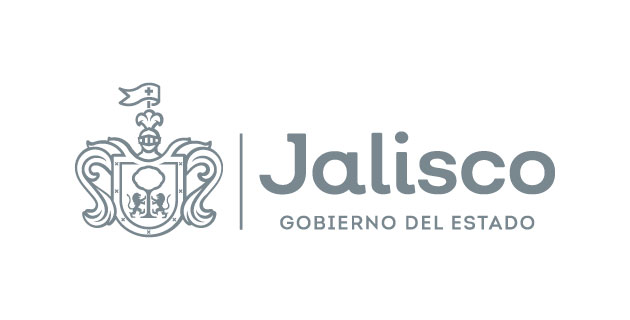 GOBIERNO DEL ESTADO DE JALISCOORGANISMO PÚBLICO DESCENTRALIZADO SERVICIOS DE SALUD JALISCO
BASESLicitación Pública Local CON CONCURRENCIA DE COMITÉDe conformidad con lo previsto por el artículo 134 de la Constitución Política de los Estados Unidos Mexicanos; el artículo 69 numeral 3, de la Ley Orgánica del Poder Ejecutivo del Estado de Jalisco, los artículos 1, 2 y 3 de la Ley del Organismo Público Descentralizado Servicios de Salud Jalisco; los artículos 1, 2, 3, 4 punto 1 fracciones II, III, IV, V, VI, 23, 24, 25, 26 fracción II, 34, 35, 37, 49 numeral 1 y 2, 50, 51 fracción l, 52, 54, 55 fracción II, 56, 59, 60, 61, 62, 63, 69, 76, 79, 84, 85 y 86 de la Ley de Compras Gubernamentales, Enajenaciones y Contratación de Servicios del Estado de Jalisco y sus Municipios; los artículos 1, 2, 3, 4, 5, 6, 13, 40, 51 y 54 de su Reglamento; los artículos 1, 2, 5, 10, 11, 12 fracción III, 14, 15, 16, 17, 18, 19, 21, 22, 23, 24, 25, 26, 27, 28 y demás correspondientes de las Normas, Políticas y Lineamientos de Adquisiciones, Arrendamientos y Servicios de la Entidad Paraestatal Organismo Público Descentralizado Servicios de Salud Jalisco; los artículos 1, 15 y 17 de la Ley de Austeridad y Ahorro del Estado de Jalisco y sus Municipios, y demás ordenamientos aplicables, el Organismo Público Descentralizado Servicios de Salud Jalisco, con domicilio en la calle Dr. Baeza Alzaga número 107, Colonia Centro, C.P. 44100, en la ciudad de Guadalajara, Jalisco; CONVOCA a las personas físicas y/o jurídicas interesadas en participar en el procedimiento de adquisición mediante la LICITACIÓN PÚBLICA LOCAL  CON CONCURRENCIA DE COMITÉ para la adquisición de los  en lo subsecuente PROCEDIMIENTO DE ADQUISICIÓN, el cual se llevará a cabo con recurso Estatal del Ejercicio 2022 de la PARTIDA 22102. De ser el caso, los pagos que se tengan que efectuar con cargo a ejercicios presupuestales futuros, estarán sujetos a la aprobación del presupuesto correspondiente. El proceso se llevará de conformidad a lo establecido en las siguientes:B A S E S Para los fines de estas BASES, se entenderá por:CALENDARIO DE ACTIVIDADES(ACTOS)ESPECIFICACIONES.El objeto del presente procedimiento es para la adquisición de  conforme a las características señaladas en el Anexo 1. Carta de Requerimientos Técnicos, de las presentes BASES; dichas especificaciones y características técnicas se consideran mínimas y con la más óptima calidad, por lo que los PARTICIPANTES podrán proponer bienes con especificaciones y características superiores, si así lo consideran conveniente. Las propuestas deberán ser entregadas de manera PRESENCIAL de acuerdo con el CALENDARIO DE ACTIVIDADES en el DOMICILIO citado en la CONVOCATORIA.El ÁREA REQUIRENTE será la encargada de la vigilancia de la correcta adquisición de los bienes, y será quien dará seguimiento al cumplimiento de las obligaciones, condiciones y requisitos establecidos en estas BASES y el Anexo 1. Carta de Requerimientos Técnicos. 1.1. TIPO DE ADQUISICIÓN. De conformidad con lo señalado en el artículo 79 fracción I, la adquisición de los bienes objeto del presente PROCEDIMIENTO DE ADQUISICIÓN se llevará a cabo mediante la modalidad de contrato abierto, en la que se determinan las cantidades mínimas y máximas de los bienes a adquirir de  objeto de este PROCEDIMIENTO DE ADQUISICIÓN.PLAZO, LUGAR Y CONDICIONES DE ENTREGA.La entrega de los bienes, objeto de este PROCEDIMIENTO DE ADQUISICIÓN deberá ser de acuerdo con lo establecido en el Anexo 1 de las presentes BASES, y de conformidad con las características y especificaciones que se establecerán en el CONTRATO. Las obligaciones correrán a partir de la emisión, publicación y notificación de la RESOLUCIÓN y bajo la estricta responsabilidad del PROVEEDOR, quien se asegurará de su adecuado transporte y hasta su correcta recepción a entera satisfacción de la ÁREA REQUIRENTE.Se considerará que el PROVEEDOR ha entregado los bienes, objeto de este PROCEDIMIENTO DE ADQUISICIÓN, una vez que en la factura y/o en la Orden de Compra correspondiente se plasme el sello y firmas de las personas que reciben los bienes en los Almacenes (señalados en el Anexo 1 Carta de Requerimientos técnicos), del titular del ÁREA REQUIRENTE, y del director inmediato superior de éste, mismos que forman parte del ORGANISMO.PAGOI.               El PROVEEDOR que resulte adjudicado deberá facturar los bienes o servicios a nombre del ORGANISMO, debiendo cumplir con los requisitos fiscales establecidos por la legislación en la materia, con el Impuesto al Valor Agregado desglosado y especificando con exactitud la cantidad de los bienes o servicios con su precio unitario únicamente con dos decimales, en apego a lo establecido en el CONTRATO o pedido respectivo, y preferentemente estipulará en dicha factura datos de identificación como el número de proceso de adjudicación, número de orden de compra, pedido y/o número de contrato.II.	El PROVEEDOR, para el caso de bienes, tendrá la obligación de realizar la entrega en el almacén que corresponda, de conformidad con lo que se señala en la presente CONVOCATORIA, acompañado de la factura, la impresión del XML de dicha factura, formato de verificación de comprobante fiscal, PDF y XML en formato electrónico generado por el SAT, copia del estado de cuenta o documento bancario en el que se puedan apreciar con claridad los datos bancarios del proveedor, así como copia simple del pedido u orden de compra, copia simple del fallo o el contrato, copia simple de la garantía de cumplimiento de obligaciones (cuando aplique) y, de ser el caso, cualquier otro documento que le sea requerido al PROVEEDOR, de acuerdo con la naturaleza de la contratación. Para el caso de servicios, el PROVEEDOR tendrá la obligación de realizar la entrega de los documentos señalados en este párrafo, directamente al ÁREA REQUIRENTE.III. 	Para el caso de bienes, una vez concluida la recepción, el PROVEEDOR deberá entregar al ÁREA REQUIRENTE o a quien designe el ORGANISMO, para el trámite de pago, la documentación señalada en el párrafo anterior, debidamente firmada y sellada, acompañada del documento que acredite la recepción en el almacén que corresponda.IV.	Para el trámite de pago, el ÁREA REQUIRENTE entregará la siguiente documentación en el Área de Glosa:•	Formato denominado “Solicitud de Pago”.•	Oficio de petición del pago suscrito por el área requirente (en el cual se solicite el pago y se estipule la recepción del producto o servicio a entera satisfacción del área requirente).•	Factura sellada y firmada (impresión y archivo electrónico del PDF, XML y verificación del comprobante fiscal).•	Pedido u orden de compra original.•	Copia del contrato.•	Copia de la garantía del cumplimiento de obligaciones (cuando sea el caso).•	Original de la entrada de almacén, incorporación patrimonial u hoja de consumo duradero (según corresponda).•	Evidencia y/o soporte documental que acredite la prestación del servicio o recepción del bien.•	Copia de la carátula del estado de cuenta o documento bancario en el que se pueda apreciar con claridad la cuenta bancaria a nombre del proveedor a la que se efectuará el pago.V.	La Dirección de Finanzas del Organismo procesará la revisión y validación del soporte documental y en su caso el trámite de pago.Si el expediente (factura y resto del soporte documental) enviados para su pago presentan errores o deficiencias, el Área de Glosa los devolverá al ÁREA REQUIRENTE, y ésta a su vez dentro de los tres días hábiles siguientes, cuando sea el caso, indicará al PROVEEDOR las deficiencias que deberá corregir, o bien subsanará dichos errores o deficiencias. El periodo que transcurra a partir de la indicación de las deficiencias y hasta que el PROVEEDOR presente las correcciones no se computará para efectos del plazo del pago estipulado.Cuando existan penas convencionales por incumplimiento en la entrega dentro del tiempo establecido, se deberá anexar al expediente una Nota de Crédito por el valor que corresponda, de acuerdo con los porcentajes establecidos para la sanción, dicha Nota de Crédito deberá estar relacionada con la factura para efecto del pago.Es requisito indispensable para el pago, que el PROVEEDOR realice la entrega de la garantía de cumplimiento del CONTRATO de los bienes/servicios adjudicados en el supuesto de proceder.VI.	El ORGANISMO efectuará el pago total en Moneda Nacional y dentro de los 30 días hábiles siguientes a la correcta presentación del expediente en el área de glosa del ORGANISMO. El pago se realizará mediante transferencia vía electrónica, a la cuenta bancaria que el PROVEEDOR adjudicado proporcione al ORGANISMO.De ser el caso, de acuerdo con los artículos 76 y 77 de la Ley del Presupuesto, Contabilidad y Gasto Público del Estado de Jalisco, los pagos que se tengan que efectuar con cargo a ejercicios presupuestales futuros, estarán sujetos a la aprobación del presupuesto correspondiente.De ser el caso, de acuerdo con los artículos 76 y 77 de la Ley del Presupuesto, Contabilidad y Gasto Público del Estado de Jalisco, los pagos que se tengan que efectuar con cargo a ejercicios presupuestales futuros, estarán sujetos a la aprobación del presupuesto correspondiente. En caso de que las facturas entregadas para su pago presenten errores o deficiencias, el ÁREA REQUIRENTE, dentro de los tres días hábiles siguientes al de su recepción, indicará al PROVEEDOR las deficiencias que deberá corregir. El periodo que transcurra a partir de la indicación de las deficiencias y hasta que el PROVEEDOR presente las correcciones no se computará para efectos del plazo del pago estipulado.El pago de los bienes / servicios quedará condicionado proporcionalmente al pago que el PROVEEDOR deba efectuar, en su caso, por concepto de penas convencionales. Lo anterior, sin perjuicio de que el ORGANISMO, pueda proceder al cobro de las penas convencionales previo al pago correspondiente conforme a lo estipulado en el CONTRATO.Es requisito indispensable para el pago, que el PROVEEDOR realice la entrega de la garantía de cumplimiento del CONTRATO de los bienes / servicios adjudicados en el supuesto de proceder.VIGENCIA DE PRECIOS.La PROPOSICIÓN presentada por los PARTICIPANTES será bajo la condición de PRECIOS FIJOS hasta la total entrega del servicio. Al presentar su PROPUESTA en la presente Licitación, los PARTICIPANTES dan por aceptada esta condición.Impuestos y derechosEl ORGANISMO, aceptará cubrir los impuestos que le correspondan, siempre y cuando se presenten desglosados en las PROPUESTAS y en las facturas.OBLIGACIONES DE LOS PARTICIPANTES.Contar con la capacidad administrativa, fiscal, financiera, legal, técnica y profesional para atender el requerimiento en las condiciones solicitadas.Presentar al momento del Registro para el Acto de Presentación y Apertura de Propuestas, el Manifiesto de Personalidad adjunto a estas BASES, con firma autógrafa, así como la copia de la Identificación Oficial Vigente de la persona que vaya a realizar la entrega del sobre cerrado.Presentar todos los documentos y anexos solicitados en el numeral 9 de las presentes BASES, ya que son parte integral de la propuesta, para todos los efectos legales a que haya lugar, a excepción de los documentos opcionales.En caso de resultar adjudicado, si el PARTICIPANTE se encontrara dado de baja o no registrado en el RUPC, como lo establece el artículo 17 de la LEY, deberá realizar su alta en los términos del artículo 27 del REGLAMENTO, a partir de la notificación de adjudicación, este requisito es factor indispensable para la celebración del CONTRATO. La Dirección de Padrón de Proveedores determinará si su giro está incluido en el ramo de bienes o servicios que participa. En caso de no cumplir con lo anterior, no podrá celebrarse CONTRATO alguno con dicho participante y de resultar conveniente, se celebrará con el segundo lugar o se iniciará un nuevo PROCEDIMIENTO DE ADQUISICIÓN.Para efectos de inscripción o actualización del registro, los interesados deberán cumplir con los requisitos señalados en el artículo 20 de la LEY, así como los referidos en los artículos 20, 21 y 22 de su REGLAMENTO; para ello deberán de acudir a la Dirección de Padrón de Proveedores dependiente de la Secretaría de Administración.En caso de resultar adjudicado, deberá de suscribir el CONTRATO en los formatos, términos y condiciones que la Dirección Jurídica del ORGANISMO establezca, mismo que atenderá en todo momento a las presentes BASES, el ANEXO 1 (CARTA DE REQUERIMIENTOS TÉCNICOS), junta de aclaraciones y la propuesta del adjudicado.Conservar y mantener toda la información considerada como confidencial en apego a la Ley de Protección de Datos Personales en Posesión de Sujetos Obligados, la Ley de Transparencia y Acceso a la Información Pública del Estado de Jalisco y sus Municipios, su Reglamento y demás normatividad aplicable.JUNTA DE ACLARACIONES.Los licitantes que estén interesados en participar en el proceso de Licitación podrán presentar sus solicitudes de aclaración y manifiesto de interés en participar a través de los campos que están previstos en el formulario denominado “Solicitud de Aclaraciones” debidamente firmado por el representante legal y el PARTICIPANTE tendrá que enviarlas al correo electrónico ivonne.castaneda@jalisco.gob.mx en formato Word y PDF establecido de conformidad al formato, en la fecha y horario establecido en el CALENDARIO DE ACTIVIDADES de las presentes BASES, de conformidad con los artículos 62 numeral 4, 63 y 70 de la LEY, 63, 64 y 65 de su REGLAMENTO.Las solicitudes de aclaración deberán plantearse de manera clara y concisa, además de estar directamente vinculadas con los puntos contenidos en la convocatoria, sus BASES y su Anexo 1. Carta de Requerimientos Técnicos, indicando el numeral o punto específico con el cual se relaciona. Las solicitudes que no cumplan con los requisitos señalados podrán ser desechadas a criterio del CONVOCANTE.Serán atendidas únicamente las solicitudes de aclaración que se hayan recibido en el tiempo y forma establecidos, sin embargo, en el acto de junta de aclaraciones, los asistentes podrán formular cuestionamientos que no hayan sido plasmados en el documento entregado de forma previa, sin embargo, el CONVOCANTE no tendrá obligación de dar respuesta a éstos en el acta correspondiente, a no ser que, a su juicio, las respuestas otorgadas sean de trascendencia para la convocatoria y sus anexos.El registro para asistir al acto de junta de aclaraciones se llevará a cabo de conformidad a la fecha y horario establecido en el CALENDARIO DE ACTIVIDADES de las presentes BASES en el DOMICILIO del ORGANISMO.El acto de JUNTA DE ACLARACIONES se llevará a cabo de conformidad a la fecha y horario establecido en el CALENDARIO DE ACTIVIDADES de las presentes BASES en el DOMICILIO del ORGANISMO, donde se dará respuesta a las preguntas recibidas.Las aclaraciones o la ausencia de ellas y los acuerdos tomados en el acto serán plasmados en el Acta de la Junta de Aclaraciones, la cual será parte integral de la presente convocatoria para los efectos legales a los que haya lugar.La asistencia de los licitantes o sus representantes legales a la junta de aclaraciones y/o visita de sitio, será optativa para los PARTICIPANTES, de conformidad con el articulo 62 numeral 4 de la LEY, pero las determinaciones que se acuerden dentro de la junta de aclaraciones serán de observancia obligatoria para todos aquellos que presenten proposiciones, aun para aquellos que no hayan asistido a las juntas de aclaraciones, o que desconozcan el resultado de dichos actos, esto con fundamento en el artículo 64 del REGLAMENTO.VISITA DE VERIFICACIÓN.Para este proceso de adquisición NO APLICARÁ la visita de verificación. 6.1 VISITA DE CAMPO.Para este PROCEDIMIENTO DE ADQUISICIÓN NO APLICARÁ la visita de campo.CARACTERÍSTICAS DE LA PROPUESTA.De conformidad con los artículos 64 y 65 de la LEY, el PARTICIPANTE deberá presentar su propuesta técnica y económica mecanografiada o impresa, debidamente firmada, dirigida al ORGANISMO en la que debe constar el desglose de cada uno de los bienes / servicios que está ofertando y que el CONVOCANTE solicita adquirir. Todas y cada una de las hojas de la propuesta elaborada por el PARTICIPANTE, deberán presentarse firmadas de forma autógrafa por el titular o su representante legal. Todos los documentos que integren la propuesta deberán presentarse, dentro de un sobre cerrado en forma inviolable el cual deberá contener en su portada la fecha, nombre del PARTICIPANTE (Razón Social) y número del PROCEDIMIENTO DE ADQUISICIÓN. Los documentos no deberán estar alterados, tachados y/o enmendados.No se aceptarán opciones, el PARTICIPANTE deberá presentar una sola propuesta.El PARTICIPANTE deberá presentar de manera obligatoria, en los términos del formato establecido como Anexo 15 (Declaración de aportación cinco al millar para el Fondo Impulso Jalisco), su aceptación o no aceptación para la aportación cinco al millar del monto total adjudicado antes de I.V.A. para el Fondo.La propuesta deberá estar dirigida al ORGANISMO PÚBLICO DESCENTRALIZADO SERVICIOS DE SALUD JALISCO y realizarse con estricto apego a las necesidades planteadas por el CONVOCANTE en las presentes BASES, de acuerdo con el servicio y especificaciones requeridas en el Anexo 1 (Carta de Requerimientos Técnicos).La oferta se presentará en moneda nacional con los precios unitarios, I.V.A. y demás impuestos que en su caso correspondan desglosados. La propuesta económica deberá considerar para los cálculos aritméticos únicamente dos decimales. La propuesta deberá incluir todos los costos involucrados, por lo que no se aceptará ningún costo extra o precios condicionados.El participante en su propuesta podrá ofertar características superiores a los solicitados, lo cual deberá sustentarse documentalmente y deberá ser corroborado por el área requirente en su dictamen técnico.Toda la documentación elaborada por el PARTICIPANTE deberá redactarse en español. Únicamente podrán presentarse certificaciones, folletos, catálogos y/o cualquier tipo de documento informativo en el idioma original, adjuntando traducción simple al español.La falta de alguna de estas características será causal desechamiento de la PROPUESTA del PARTICIPANTE.Características adicionales de las propuestas.Para facilitar en el acto de apertura la revisión de los documentos requeridos, se sugiere que éstos sean integrados en una carpeta de tres argollas conteniendo:Índice que haga referencia al número de hojas y orden de los documentos.Hojas simples de color que separen cada sección de la propuesta en la que se mencione de qué sección se trata.Los documentos originales que se exhiban con carácter devolutivo y por lo tanto no deban perforarse, presentarse dentro de micas. El no presentarlos dentro de la mica, exime de responsabilidad a la UNIDAD CENTRALIZADA DE COMPRAS de ser firmados y/o foliados.Las hojas foliadas en el orden solicitado, por ejemplo: 1/3, 2/3, 3/3Sin grapas ni broches Baco.La PROPUESTA deberá presentarse en los términos de los formatos establecidos en los Anexos 2 Propuesta Técnica y Anexo 3 Propuesta Económica.El Anexo 2. Propuesta Técnica se requiere en formato digital en versión .doc y .pdf; el Anexo 3. Propuesta Económica se requiere en formato digital en versión .xlsx y .pdf; y los documentos solicitados en los Anexos 5, 6, 7, 8, 9, 10, y 11, se requieren en versión .pdf, todo lo anterior almacenado en una memoria USB.La falta de alguna de las características adicionales de la PROPUESTA no será causal de desechamiento de la PROPUESTA del PARTICIPANTE.7.2. Declaración de aportación cinco al millar para el Fondo Impulso JaliscoDe conformidad con el artículo 149 de la LEY los participantes deberán de manera obligatoria declarar por escrito en los términos del Anexo 26, su voluntad o su negativa para la aportación cinco al millar del monto total del contrato antes de IVA, para que sea destinado al FONDO. Bajo ningún supuesto dicha aportación deberá incrementar su propuesta económica ni repercutir en la calidad de los bienes y/o servicios a entregar, su contravención será causa de desechamiento de la propuesta presentada.En caso de aceptar realizar dicha aportación, la misma le será retenida por la Dirección de Recursos Financieros del ORGANISMO en una sola ministración en el primer pago, por lo que deberá señalar el concepto de retención del cinco al millar en el CFDI que se emita para efectos de pago.En caso de aceptar realizar dicha aportación, esta deberá ser en los términos establecidos en el Acuerdo número PF/AS/169/2021, suscrito por el C.P.C. Juan Partida Morales, en su carácter de Secretario de la Hacienda Pública, y publicado en el Periódico Oficial “El Estado de Jalisco” el día 05 de agosto del año 2021. 7.3. ESTRATIFICACIÓNEn los términos de lo previsto por el apartado 1 del artículo 68 de la LEY, con el objeto de fomentar la participación de las Micro, Pequeñas y Medianas Empresas en los Procedimientos de Adquisición y Arrendamiento de Bienes Muebles, así como la contratación de servicios que realicen las Dependencias y Entidades de la Administración Pública Estatal, se deberá considerar el rango del PARTICIPANTE atendiendo a lo siguiente:8.  MUESTRAS FÍSICAS Para este PROCESO LICITATORIO No se requieren muestras físicas.9. PRESENTACIÓN Y APERTURA DE PROPUESTAS. 9.1. PRESENTACIÓN Y APERTURA DE PROPUESTAS TÉCNICAS Y ECONÓMICAS.Este acto se llevará a cabo de conformidad a la fecha y horario establecido en el CALENDARIO DE ACTIVIDADES de las presentes BASES, en el domicilio del ORGANISMO en la calle Dr. Baeza Alzaga # 107 Col. Centro, Guadalajara, Jalisco de conformidad con lo señalado en artículo 64 de la Ley de Compras Gubernamentales, Enajenaciones y Contratación de Servicios del Estado de Jalisco y sus Municipios. 	
Los PARTICIPANTES que concurran al acto, deberán entregar con firma autógrafa el Manifiesto de Personalidad, adjunto a estas Bases, junto a una copia de su Identificación Oficial Vigente, así como firmar un registro de conformidad a la fecha y horario establecido en el CALENDARIO DE ACTIVIDADES de las presentes BASES para dejar constancia de su asistencia, y en el cual deberán anotar su nombre completo, número de su Identificación Oficial vigente, Razón Social de la empresa y hora de registro.No se tomará en cuenta la propuesta de cualquier PARTICIPANTE que no se haya registrado en tiempo y forma.EL SOBRE QUE INTEGRA LA PROPUESTA TÉCNICA y ECONÓMICA deberá contener la documentación siguiente impresa en papel membretado de la empresa y FIRMADO CADA ANEXO POR EL REPRESENTANTE LEGAL de manera OBLIGATORIA:Anexo 2. (Propuesta Técnica). Anexo 3. (Propuesta económica)Anexo 4. (Carta de Proposición).Manifiesto libre bajo protesta de decir verdad de contar con la capacidad administrativa, fiscal, financiera, legal, técnica y profesional para atender el requerimiento en las condiciones solicitadas.Anexo 5. (Acreditación) o documentos que lo acredite.Presentar copia vigente del RUPC (en caso de contar con él).Presentar copia simple legible del pago del impuesto estatal sobre erogaciones por remuneraciones al trabajo de máximo 60 días de antigüedad (impuesto del 2% sobre nómina), y original para su cotejoTratándose de personas jurídicas, deberá presentar, además:Original o copia certificada solo para cotejo (se devolverá al término del acto) y copia simple legible de la escritura constitutiva de la sociedad, y en su caso, de las actas donde conste en su caso, la prórroga de la duración de la sociedad, último aumento o reducción de su capital social; el cambio de su objeto de la sociedad, la transformación o fusión de la sociedad; de conformidad con lo señalado en los artículos 182 y 194 de la Ley General de Sociedades Mercantiles.Original o copia certificada solo para cotejo (se devolverá al término del acto) y copia simple legible del poder notarial o instrumento correspondiente del representante legal, en el que se le otorguen facultades para actos de administración; tratándose de Poderes Especiales, se deberá señalar en forma específica la facultad para participar en licitaciones o firmar contratos con el Gobierno.Los documentos referidos en los numerales A y B deben estar inscritos en el Registro Público de la Propiedad y del Comercio, cuando proceda, en términos del artículo 21 del Código de Comercio.Original o copia certificada solo para cotejo (se devolverá al término del Acto) y copia simple y ordenada (Asambleas Extraordinarias, etc.) de la documentación con la que acredite la personería jurídica de su Representante.Copia simple de Constancia de Situación Fiscal con fecha de emisión no mayor a 30 días naturales de antigüedad a la fecha del acto de PRESENTACION Y APERTURA DE PROPOSICIONES, a nombre del PARTICIPANTE.Copia simple del comprobante de domicilio de los PARTICIPANTES, no mayor a 2 meses de antigüedad a la fecha del acto de PRESENTACION Y APERTURA DE PROPOSICIONES a nombre de la razón social del PARTICIPANTE.Declaración Anual del ISR completa del ejercicio fiscal del año 2021, con sus anexos y acuse.Tratándose de personas físicas, deberá presentar, además:Original de acta de nacimiento, misma que se quedará en el expediente.Copia simple de Constancia de Situación Fiscal con fecha de emisión no mayor a 30 días naturales de antigüedad a la fecha del acto de PRESENTACION Y APERTURA DE PROPOSICIONES, a nombre del PARTICIPANTE.Copia simple del comprobante de domicilio de los PARTICIPANTES, no mayor a 2 meses de antigüedad a la fecha acto de PRESENTACION Y APERTURA DE PROPOSICIONES, a nombre del PARTICIPANTE.Última declaración del ISR completa del ejercicio fiscal del año 2021, en donde se observe el ingreso acumulado del ejercicio fiscal en comento.Anexo 6. (Declaración de Integridad y NO COLUSIÓN de proveedores).Anexo 7. Escrito de no conflicto de interés y de no inhabilitación.Anexo 8. (Estratificación) Obligatorio solo para PARTICIPANTES MIPYME.Anexo 9. Manifiesto de Opinión Positiva de Cumplimiento de Obligaciones Fiscales y Constancia impresa, conforme al código fiscal de la federación y las reglas de la resolución miscelánea fiscal para el ejercicio fiscal 2022, con fecha de emisión no mayor a 30 días naturales de antigüedad a la fecha del Acto de Presentación y Apertura de Proposiciones, a nombre del PARTICIPANTE.Anexo 10. Manifiesto y constancia impresa de Opinión de Cumplimiento de Obligaciones en Materia de Seguridad Social en sentido positivo con fecha de emisión no mayor a 30 días naturales de antigüedad a la fecha acto de PRESENTACION Y APERTURA DE PROPOSICIONES, a nombre del PARTICIPANTE.Anexo 11. El PARTICIPANTE deberá presentar original o copia certificada de su Identificación Oficial Vigente, dentro del sobre que contenga las propuesta técnica y económica, para su cotejo (se devolverá al término del acto) y copia simple legible.Anexo 12. Manifiesto de objeto social en actividad económica y profesionales. Anexo 14. Formato libre a través del cual el proveedor se comprometa a entregar la garantía de cumplimiento, señalada en el numeral 23 de conformidad con lo establecido en el Anexo 13.Anexo 15. Declaración de Aportación Cinco al Millar para el Fondo Impulso Jalisco.Anexo 16. El PARTICIPANTE deberá entregar escrito libre en el que manifieste bajo protesta de decir verdad, que realizará el canje de los bienes dentro de los 3 días hábiles siguientes a la notificación recibida por parte del área requirente, cuando se presenten problemas de calidad o vicios ocultos (productos dañados y caducidades próximas a vencer), obligándose a responder por su cuenta y riesgo de los daños o perjuicios que por la inobservancia o negligencia de su parte llegue a causar al organismo y/o a terceros.   LA FALTA DE CUALQUIERA DE LOS DOCUMENTOS ANTERIORMENTE DESCRITOS SERÁ MOTIVO DE DESECHAMIENTO, ASI MISMO EL ERROR EN SU PRESENTACIÓN, LAS INCONSISTENCIAS O DISCREPANCIAS EN LOS DATOS CONTENIDOS EN LOS ESCRITOS, ASI COMO SU OMISIÓN PARCIAL O TOTAL DE LA PROPUESTA DEL PARTICIPANTE.9.1.1. ESTE ACTO SE LLEVARÁ DE LA SIGUIENTE MANERA:A este acto deberá asistir un Representante de la empresa y presentar con firma autógrafa el Manifiesto de Personalidad adjunto a estas BASES, así como una copia de su Identificación Oficial vigente (pasaporte, credencial para votar con fotografía, cédula profesional o cartilla del servicio militar); Los PARTICIPANTES que concurran al acto firmarán un registro para dejar constancia de su asistencia.Los PARTICIPANTES registrados entregarán su propuesta en sobre cerrado en forma inviolable;En el momento en que se indique, los PARTICIPANTES ingresarán a la sala, llevándose a cabo la declaración oficial del inicio del acto;          Se mencionará los PARTICIPANTES presentes;Se procederá a la apertura del sobre con las PROPUESTAS, verificando la documentación solicitada en el numeral 9 de las presentes BASES, sin que ello implique la evaluación de su contenido;Los PARTICIPANTES darán lectura al total de su oferta económica I.V.A. incluido; Cuando menos uno de los integrantes del COMITÉ asistentes y uno de los PARTICIPANTES presentes (primero o el último de la hoja de registro, cuando aplique), rubricaran la primera hoja de los documentos solicitados en el numeral 9 de estas BASES;Todos los documentos presentados se integrarán al expediente del proceso y quedarán en poder del CONVOCANTE para su análisis, constancia de los actos y posterior FALLO;En el supuesto de que algún “PARTICIPANTE” no cumpla con la obligación de sostener todas y cada una de las condiciones de sus propuestas, o las retire antes de la emisión de la resolución que recaiga en el presente “PROCEDIMIENTO DE ADQUISICIÓN”, el Encargado de la Dirección de Gestión Administrativa o el funcionario que éste designe para tal efecto, podrá suspender o cancelar el registro del Padrón.Si por cualquier causa el COMITÉ no cuente con quorum legal para sesionar en la fecha establecida para el acto de presentación y apertura de propuestas, o se deba suspender la sesión por causas justificadas, se solicitará a los PARTICIPANTES que hayan comparecido que procedan al registro y a entrega de los sobres con sus propuestas, firmándose estos en su presencia por al menos dos miembros del COMITÉ, quedando a resguardo del Secretario del COMITÉ junto con la lista de asistencia, bajo su más estricta responsabilidad, y hasta el momento de su apertura, debiéndose proceder a la apertura de los sobres en la Sesión inmediata siguiente, para lo cual se notificará a los PARTICIPANTES el día y hora en que se celebrará.9.2. CRITERIOS PARA LA EVALUACIÓN DE LAS PROPUESTAS Y LA ADJUDICACIÓN. El presente PROCEDIMIENTO DE ADQUISICIÓN, se adjudicará por renglón, sin que exista impedimento para que un PARTICIPANTE sea adjudicado por uno o más renglones siempre y cuando los PARTICIPANTES cumplan con los requisitos establecidos en las presentes BASES, y oferte el precio más bajo.Una vez revisado y analizados los bienes/servicios a adquirir el “ÁREA REQUIRENTE”, así como la “UNIDAD CENTRALIZADA DE COMPRAS”, considera que para el presente proceso resulta conveniente utilizar el criterio binario en lugar del criterio de puntos y porcentajes o de costo beneficio. “Toda vez que los bienes/ servicios a contratar tienen características, metodologías o procesos semejantes, estandarizados y homologados, sin que exista una diferencia sustancial en la oferta posible, por lo que no existe una vinculación entre las características del proveedor y el resultado final, en tal sentido el precio constituye el principal diferenciador entre ellos.En este contexto y para no limitar la participación de los licitantes, la evaluación se procederá conforme a lo señalado en el apartado 2 del Artículo 66 de la LEY, en los Procedimientos de Licitación Pública y en el artículo 69 de su REGLAMENTO, en donde se aceptarán las ofertas que cumplan con los requerimientos establecidos en este procedimiento y cubran las características técnicas establecidas en el Anexo 1 (Carta de Requerimientos Técnicos).Se establece como criterio de evaluación el BINARIO, mediante el cual sólo se Adjudica a quien cumpla con los requisitos establecidos por el CONVOCANTE (PROPUESTA TÉCNICA) y oferte el precio más bajo (PROPUESTA ECONÓMICA), considerando los criterios establecidos en la propia LEY, en este supuesto, el CONVOCANTE evaluará al menos las dos PROPOSICIONES cuyo precio resulte ser más bajo, de no resultar estas solventes, se evaluarán las que les sigan en precio. Para lo cual será indispensable cumplir con los requisitos especificados en el Anexo 1 (Carta de Requerimientos Técnicos).  9.2.1 CRITERIOS DE PREFERENCIA, EMPATE Y PRECIOS NO CONVENIENTEDe acuerdo con el apartado 1 del artículo 68 de la LEY, el ORGANISMO o el COMITÉ, según sea el caso, podrán distribuir la adjudicación de los bienes o servicios entre los proveedores empatados, bajo los criterios señalados en el apartado 2 del artículo 49 y 68 de la LEY y de conformidad a lo dispuesto en el artículo 70 de su REGLAMENTO.Para aplicar los criterios de preferencia señalados en el artículo 49 de la LEY, la diferencia de precios deberá analizarse respecto de los mismos renglones en cada una de las proposiciones, y no por el total de estas.En caso de resultar aplicable, para efecto de determinar los mejores grados de protección al medio ambiente, deberá escucharse la opinión de la Secretaría de Medio Ambiente y Desarrollo Territorial; mientras que para determinar los grados de preferencia y respecto de innovaciones tecnológicas, la Secretaría de Innovación, Ciencia y Tecnología, habrá de proponer los lineamientos que para tal efecto emita el “COMITÉ”.Para determinar el precio no conveniente o no aceptable se verificará que el precio del 100% de los progresivos de cada renglón ofertados no sean superiores al 10% ni inferiores al 40% del precio promedio de la investigación de mercado, la convocante podrá declarar desiertos progresivos sin que implique que se declare desierto la totalidad del renglón de cada Hospital, de conformidad con lo establecido en el artículo 71 y 69 apartado 1, fracción III de la LEY, en relación con su correlativo 69, segundo párrafo de su REGLAMENTO.10. ACLARACIÓN DE LAS PROPUESTAS.La directora de Gestión Administrativa o el funcionario que éste designe podrá solicitar aclaraciones relacionadas con las propuestas, a cualquier PARTICIPANTE por el medio que disponga, con fundamento en lo previsto en el artículo 69 apartado 6 de la LEY. 11. COMUNICACIÓN.Salvo lo dispuesto en el párrafo que antecede, desde la apertura de las propuestas y hasta el momento de la notificación de la adjudicación, los PARTICIPANTES no se podrán poner en contacto con el CONVOCANTE, para tratar cualquier aspecto relativo a la evaluación de su propuesta. Cualquier intento por parte de un PARTICIPANTE de ejercer influencia sobre el CONVOCANTE para la evaluación o adjudicación, dará lugar a que se deseche su PROPUESTA.12. DESECHAMIENTO DE PROPUESTAS DE LOS PARTICIPANTES.El CONVOCANTE en aras de la evaluación técnica, a través del COMITÉ, desechará total o parcialmente las propuestas de los PARTICIPANTES que incurran en cualquiera de las siguientes situaciones:Se encuentren en alguno de los casos previstos por el Artículo 52 de la LEY, o se compruebe su incumplimiento o mala calidad como PROVEEDOR del Gobierno del Estado, y las sanciones aplicadas con motivo de su incumplimiento se encuentren en vigor.Si incumple con cualquiera de los requisitos solicitados en las presentes BASES y sus anexos.Si un socio o administrador forma parte de dos o más de las empresas PARTICIPANTES, o forma parte de alguna empresa a la que se le haya cancelado o suspendido el registro en el Padrón.Cuando la propuesta presentada no esté firmada por la persona legalmente facultada para ello.La falta de cualquier documento solicitado. La presentación de datos falsos.Cuando de diversos elementos se advierta la posible existencia de arreglo entre los PARTICIPANTES para elevar los precios objeto del presente PROCEDIMIENTO DE ADQUISICIÓN.Si se acredita que al PARTICIPANTE que corresponda se le hubieren rescindido uno o más contratos por causas imputables al mismo y/o las sanciones aplicadas con motivo de incumplimiento se encuentren en vigor.Si el PARTICIPANTE no demuestra tener capacidad administrativa, fiscal, financiera, legal, técnica, de producción o distribución adecuada para atender el requerimiento de los bienes en las condiciones solicitadas.Si las ofertas presentadas no se realizan con estricto apego a las necesidades mínimas planteadas por el CONVOCANTE en las presentes BASES de acuerdo con la descripción de las especificaciones y bienes requeridos.Si la propuesta económica del “PROVEEDOR” en este “PROCEDIMIENTO DE ADQUISICIÓN”, resulta superior a la del mercado a tal grado que la “CONVOCANTE” presuma que no representa una opción que convenga a los mejores intereses del Estado, atendiendo a lo dispuesto por el artículo 24, apartado 1, fracción VII de la “LEY”, para la adjudicación de los bienes materia de este “PROCEDIMIENTO DE ADQUISICIÓN”.Si el importe de la propuesta presentada es de tal forma inferior a la del mercado a tal grado, que la “CONVOCANTE” considere que el participante no podrá prestar los bienes, por lo que incurrirá en incumplimiento.Cuando el PARTICIPANTE se niegue a que le practiquen visitas de verificación o inspección por parte del CONVOCANTE, en caso de que ésta decida realizar visitas.Cuando las propuestas presentadas sean superiores al presupuesto asignado.13. SUSPENSIÓN O CANCELACIÓN DEL PROCEDIMIENTO DE ADQUISICIÓN.El CONVOCANTE a través del COMITÉ, podrá cancelar o suspender parcial o totalmente el PROCEDIMIENTO DE ADQUISICIÓN, de acuerdo con las causales que se describen en el apartado 3 del artículo 71 de la LEY y en el artículo, 74, 75 y 76 de su Reglamento o los supuestos que a continuación se señalan:Por caso fortuito o fuerza mayor o cuando ocurran razones de interés general.Cuando se advierta que las BASES difieren de las especificaciones de los bienes que se pretenden adquirir.Si se presume o acredita la existencia de irregularidades.Si ninguna de las ofertas propuestas en este PROCEDIMIENTO DE ADQUISICIÓN, aseguran al Gobierno del Estado de Jalisco las mejores condiciones disponibles para la adjudicación de los bienes materia de este PROCEDIMIENTO DE ADQUISICIÓN, por resultar superiores a los del mercado o ser inferiores a tal grado que el CONVOCANTE presuma que ninguno de los PARTICIPANTES podrá cumplir con el suministro de estos.Por orden escrita debidamente fundada y motivada o por resolución firme de autoridad judicial; por la CONTRALORÍA con motivo de inconformidades; así como por la DIRECCIÓN, en los casos en que tenga conocimiento de alguna irregularidad.A solicitud del “AREA REQUIRENTE”, cuando dicha solicitud se encuentre debidamente justificada.En caso de que el PROCEDIMIENTO DE ADQUISICIÓN sea suspendido o cancelado se avisará a todos los PARTICIPANTES.14. DECLARACIÓN DE PROCEDIMIENTO DE ADQUISICIÓN DESIERTO.El CONVOCANTE a través del COMITÉ, podrá declarar parcial o totalmente desierto el PROCEDIMIENTO DE ADQUISICIÓN de conformidad con el artículo 71, apartado 1 de la “LEY” o los supuestos que a continuación se señalan:Cuando no se reciba ninguna propuesta en el acto de presentación y apertura de propuestas.Cuando ninguna de las propuestas cumpla con todos los requisitos solicitados en estas BASES.Si a criterio de la Dirección de Gestión Administrativa ninguna de las propuestas cubre los elementos que garanticen al GOBIERNO DEL ESTADO las mejores condiciones.Si la oferta del Participante que pudiera ser objeto de adjudicación excede el 10% o inferior en un 40% respecto de la media de precios que arroje la investigación de mercado del “PROCEDIMIENTO DE ADQUISICIÓN”.Si la oferta del Participante que pudiera ser objeto de adjudicación excede el presupuesto autorizado para este PROCEDIMIENTO DE ADQUISICIÓN.Si después de efectuada la evaluación técnica y económica no sea posible adjudicar a ningún Participante.15. REDUCCIÓN DE CANTIDADES.El “COMITÉ” podrá autorizar a solicitud del “ÁREA REQUIRENTE”, y cuando se encuentre debidamente justificado, reducciones de las cantidades o bienes o servicios materia de la licitación pública, cuando el presupuesto asignado al procedimiento de adquisición sea rebasado por las proposiciones presentadas. Al efecto, los responsables del dictamen económico verificarán previamente que los precios de la misma son aceptables; el “ÁREA REQUIRENTE” emitirá oficio en el que se indique la necesidad y conveniencia de efectuar la reducción respectiva, así como la justificación para no reasignar recursos a fin de cubrir el faltante.16. NOTIFICACIÓN DEL FALLO O RESOLUCIÓN.Será dentro de los veinte días naturales siguientes al acto de presentación y apertura de propuestas, de acuerdo con lo establecido en el apartado 1 del artículo 69 de la LEY, se dará a conocer la resolución del presente procedimiento en el ORGANISMO ubicado en la calle Dr. Baeza Alzaga # 107, Col. Centro, del Municipio de Guadalajara, Jalisco, donde se les entregará una copia de este. Además, a través de la página web del ente.Se fijará un ejemplar del acta de fallo en los estrados del ORGANISMO durante un periodo mínimo de 10 días naturales, siendo de la exclusiva responsabilidad del PROVEEDOR el acudir a enterarse de su contenido.La UNIDAD CENTRALIZADA DE COMPRAS hará de conocimiento al PROVEEDOR la resolución del PROCEDIMIENTO DE ADQUISICIÓN, por medio de correo institucional, al correo que se proporcione para notificaciones mediante anexo 4 CARTA DE PROPOSICIÓN en el ACTO DE PRESENTACION Y APERTURA DE PROPOSICIONES.La notificación del FALLO o RESOLUCIÓN podrá diferirse o anticiparse en los términos del artículo 65 fracción III de la LEY.Con la notificación del FALLO o RESOLUCIÓN por el que se adjudica el CONTRATO, las obligaciones derivadas de éste serán exigibles de conformidad al artículo 77 apartado 1 de la LEY.17. FACULTADES DEL COMITÉEl COMITÉ resolverá cualquier situación no prevista en estas BASES y tendrá las siguientes facultades:Dispensar defectos de las propuestas, cuya importancia en sí no sea relevante, siempre que exista la presunción de que el PARTICIPANTE no obró de mala fe.Rechazar propuestas cuyo importe sea de tal forma inferior, que la CONVOCANTE considere que el PARTICIPANTE no podrá garantizar la entrega de los bienes, por lo que incurrirá en incumplimiento.Si al revisar las propuestas existiera error aritmético y/o mecanográfico, se reconocerá el resultado correcto y el importe total será el que resulte de las correcciones realizadas.Cancelar, suspender o declarar desierto el procedimiento.Verificar todos los datos y documentos proporcionados en la propuesta correspondiente, y si se determina que por omisión o dolo el PARTICIPANTE, no estuviera en posibilidad de cumplir con lo solicitado en estas BASES y sus anexos, el COMITÉ podrá adjudicar al PARTICIPANTE que hubiera obtenido el segundo lugar de acuerdo con la evaluación que se practique a las propuestas presentadas o convocar a un nuevo PROCEDIMIENTO DE ADQUISICIÓN si así lo considera conveniente.Solicitar el apoyo a cualquiera de las áreas técnicas del gobierno del estado, con el fin de emitir su resolución;Solicitar al personal del ORGANISMO que hagan las visitas de inspección - en caso de ser necesarias - a las instalaciones de los “PARTICIPANTES”, con el fin de constatar su existencia, capacidad de producción, y demás elementos necesarios, para asegurar el cumplimiento de las obligaciones que se deriven de una posible adjudicación, y a llegarse de elementos para emitir su resolución. Emitir su “RESOLUCIÓN” sobre las mejores condiciones de calidad, servicio, precio, pago y tiempo de entrega ofertadas por los “PROVEEDORES”, con motivo de las solicitudes de aprovisionamiento, materia de su competencia, para la adquisición, enajenación y arrendamiento de bienes muebles y la contratación de serviciosRealizar las aclaraciones pertinentes respecto a lo establecido en las presentes BASES; y Demás descritas en el artículo 24 de la LEY.De conformidad con los artículos 23, 24 y 31 de la LEY, las consultas, asesorías, análisis opinión, orientación y RESOLUCIONES que son emitidas por el COMITÉ de Adquisiciones son tomadas considerando única y exclusivamente la información, documentación y dictámenes que lo sustenten o fundamente y que son presentados por parte de los LICITANTES y Servicios Públicos a quienes corresponda, siendo de quien los presenta la responsabilidad de su revisión, acciones, veracidad, faltas u omisiones en su contenido. 18. TESTIGOS SOCIALESNO APLICA 19. FIRMA DEL CONTRATO.El PARTICIPANTE adjudicado se obliga a proporcionar la documentación que le sea requerida, además firmar el CONTRATO en un plazo de 1 a 5 días hábiles contados a partir de la fecha de la publicación y notificación del FALLO, conforme al numeral 16 de las presentes BASES. Una vez firmado en su totalidad se le proporcionará un ejemplar, previa entrega de las garantías de cumplimiento del CONTRATO, esto de conformidad con el artículo 76 de la LEY.  El CONTRATO podrá ser modificado de acuerdo con lo establecido en los artículos 80 y 81 de la LEY.La persona que deberá acudir a la firma del “CONTRATO” tendrá que ser el Representante Legal que se encuentre registrado como tal en el padrón de proveedores, acreditando su personalidad jurídica mediante original de su Identificación Oficial vigente (cartilla, pasaporte, cédula profesional o credencial para votar con fotografía).El CONTRATO deberá suscribirse en los formatos, términos y condiciones que determine la Dirección Jurídica del ORGANISMO, mismo que corresponderá en todo momento a lo establecido en las presentes BASES, el Anexo 1 (Carta de Requerimientos Técnicos) y la propuesta del PROVEEDOR adjudicado.Si el interesado no firma el CONTRATO por causas imputables al mismo, el ORGANISMO por conducto del COMITÉ, sin necesidad de un nuevo procedimiento, deberá adjudicar el CONTRATO al PARTICIPANTE que haya obtenido el segundo lugar, siempre que la diferencia en precio con respecto a la proposición inicialmente adjudicada no sea superior a un margen del diez por ciento (10%). En caso de que hubiera más de un PARTICIPANTE que se encuentre dentro de ese margen, se les convocará a una nueva sesión en donde podrán mejorar su oferta económica y se adjudicará a quien presente la de menor precio. De resultar conveniente se podrá cancelar e iniciar un nuevo PROCEDIMIENTO DE ADQUISICIÓN.20. CONTRATO DE TRACTO SUCESIVONO APLICA21. VIGENCIA DEL CONTRATO.El CONTRATO a celebrarse con el PARTICIPANTE que resulte adjudicado en el presente PROCEDIMIENTO DE ADQUISICIÓN, tendrá una vigencia a partir del día hábil posterior a la notificación, emisión y publicación del FALLO y hasta el 31 de diciembre del 2022. Para el tiempo de la entrega de los bienes objeto de esta LICITACIÓN el licitante deberá considerar lo establecido en el numeral 2 y el Anexo 1 Carta de Requerimientos Técnicos de la presente CONVOCATORIA, mismo que podrá prorrogarse conforme a lo previsto en el artículo 80 de la LEY.22. ANTICIPO.Para el presente PROCEDIMIENTO DE ADQUISICIÓN no se otorgará anticipo.23. GARANTÍAS. En caso de que el monto total del CONTRATO incluyendo el I.V.A., sea superior a el equivalente a cuatro mil veces el valor diario de la Unidad de Medida y Actualización, el PROVEEDOR deberá entregar una garantía del 10% (diez por ciento) del monto total del CONTRATO con el I.V.A. incluido, para responder por el cumplimiento de las obligaciones establecidas en las presentes BASES y en el CONTRATO respectivo, de conformidad a la normatividad vigente. La entrega de la garantía será dentro de los 3 días hábiles posteriores a la Emisión, notificación y Publicación del FALLO.La garantía deberá instrumentarse a través de fianza, que deberá ser expedida por afianzadora nacional y contener el texto del Anexo 13 en las presentes BASES denominado TEXTO DE LA FIANZA DEL 10% DE GARANTÍA DE CUMPLIMIENTO DEL CONTRATO (fianza del 10% del cumplimiento del CONTRATO) a favor del Organismo Público Descentralizado Servicios de Salud Jalisco, previsto en el artículo 76 fracción IX y 84 de la LEY. Dichas garantías deberán constituirse en Moneda Nacional y estarán en vigor a partir de la fecha del CONTRATO, pudiendo ser exigibles en cualquier tiempo, en la cual, la Compañía Afianzadora se deberá sujetar a la Competencia de los Tribunales del Primer Partido Judicial del Estado de Jalisco, así como aceptar el afianzamiento en caso de que se otorgue alguna prórroga a su fiado, o se celebre acuerdo modificatorio al CONTRATO principal con éste, sin necesidad de que se notifique a la afianzadora las prórrogas que en su caso se otorguen al fiado.24. SANCIONES.Se podrá cancelar el CONTRATO y podrá hacerse efectiva la garantía de cumplimiento de CONTRATO en lo dispuesto en el artículo 116 de la LEY, en los siguientes casos:Cuando el PROVEEDOR no cumpla con alguna de las obligaciones estipuladas en el CONTRATO.Cuando hubiese transcurrido el plazo adicional que se concede a los PROVEEDORES, para corregir las causas de rechazos que en su caso se efectúen.En caso de entregar productos o servicios con especificaciones diferentes a las ofertadas, el ORGANISMO considerará estas variaciones como un acto doloso y será razón suficiente para hacer efectiva la garantía de cumplimiento de CONTRATO y la cancelación total del pedido y/o CONTRATO, aun cuando el incumplimiento sea parcial e independientemente de los procedimientos legales que se originen.En caso de rescisión del CONTRATO por parte del ORGANISMO por cualquiera de las causas previstas en las presentes BASES o en el CONTRATO.25. DE LA PENALIZACIÓN POR ATRASO EN LA ENTREGA. En caso de que el PROVEEDOR tenga atraso en la entrega de los bienes por cualquier causa que no sea derivada del ORGANISMO, se le aplicará una pena convencional de conformidad a la siguiente tabla:26. DEL RECHAZO Y DEVOLUCIONES. En caso de que el servicio realizado por el PROVEEDOR sea defectuoso, faltos de calidad en general o tenga diferentes especificaciones solicitadas, el ORGANISMO podrá rechazarlos, podrá rechazarlos, ya sea que no los reciba, o los regrese por haber detectado el incumplimiento posterior a la recepción, en caso de haberse realizado el pago, el “PROVEEDOR” se obliga devolver las cantidades pagadas con los intereses correspondientes, aplicando una tasa equivalente al interés legal sobre el monto a devolver, y a recibir a su costa los bienes que sean rechazados por el ORGANISMO, lo anterior sin perjuicio de que se pueda hacer efectiva la garantía señalada en el numeral 23 de las presentes BASES, y ejercerse las acciones correspondientes por daños y perjuicios.27. DE LA OPINIÓN POSITIVA DE LA OBLIGACIONES FISCALES (SAT).El PARTICIPANTE deberá presentar el documento actualizado donde el Servicio de Administración Tributaria (SAT) emita una opinión positiva de cumplimiento de obligaciones fiscal con fecha de emisión no mayor a 30 días naturales de antigüedad a la fecha acto de PRESENTACION Y APERTURA DE PROPOSICIONES, la cual podrá obtenerse por Internet en la página del SAT, en la opción “Mi portal”, con la Clave de Identificación Electrónica Fortalecida.Lo anterior, se solicita de conformidad con los términos de la disposición 2.1.37.  en correlación a la disposición 2.1.38 de la resolución Miscelánea Fiscal para 2022, publicada en el Diario Oficial de la Federación.Dicho documento se deberá presentar en sentido positivo y será verificado el código QR contenido en el documento, para lo cual el PARTICIPANTE deberá cerciorarse de que la impresión de este sea legible para llevar a cabo la verificación. Las inconsistencias en este punto serán motivo de desechamiento de la PROPUESTA del PARTICIPANTE.28. DE LA OPINIÓN POSITIVA DE LAS OBLIGACIONES EN MATERIA DE SEGURIDAD SOCIAL (IMSS).El PARTICIPANTE deberá presentar la opinión del cumplimiento de obligaciones en materia de Seguridad Social en sentido positivo o en su caso deberá presentar el documento del cual se desprenda que no cuenta con trabajadores dados de alta, en cualquier caso, el documento deberá ser emitido por el Instituto Mexicano del Seguro Social. Las inconsistencias en este punto serán motivo de desechamiento de la PROPUESTA del PARTICIPANTE.29. INCONFORMIDADES.Ante la Contraloría del Estado, con domicilio en Av. Ignacio L. Vallarta número 1252, Col. Americana. Teléfono 01-(33)1543-9470/ Órgano interno de Control en el Organismo Público Descentralizado Servicios de Salud Jalisco, con domicilio en Dr. Baeza Alzaga 107, colonia centro, C.P. 44100, Guadalajara, Jalisco.Se dará curso al procedimiento de inconformidad conforme a lo establecido por los artículos 91 y 92 de la LEY.30. DERECHOS DE LOS LICITANTES Y “PROVEEDORES”.Inconformarse en contra de los actos de la LICITACIÓN, su cancelación y la falta de formalización del CONTRATO en términos de los artículos 90 a 109 de la LEY;Tener acceso a la información relacionada con la CONVOCATORIA, igualdad de condiciones para todos los interesados en participar y que no sean establecidos requisitos que tengan por objeto o efecto limitar el proceso de competencia y libre concurrencia.Derecho al pago en los términos pactados en el CONTRATO, o cuando no se establezcan plazos específicos dentro de los veinte días naturales siguientes a partir de la entrega de la factura respectiva, previa entrega de los bienes o prestación de los servicios en los términos del CONTRATO de conformidad con el artículo 87 de la LEY;Solicitar el procedimiento de conciliación ante cualquier diferencia derivada del cumplimiento del CONTRATO o pedidos en términos de los artículos 110 a 112 de la LEY;Denunciar cualquier irregularidad o queja derivada del procedimiento ante el órgano correspondienteGuadalajara, Jalisco; 12 de julio de 2022LICITACIÓN PÚBLICA LOCAL CON CONCURRENCIA DEL COMITÉGuadalajara, Jalisco; XX de XX de 2022.RELACIÓN DE ANEXOSLICITACIÓN PÚBLICA LOCAL CON CONCURRENCIA DEL COMITÉGuadalajara, Jalisco; xx de xx de 2022.LICITACIÓN PÚBLICA LOCAL CON CONCURRENCIA DEL COMITÉMANIFIESTO DE PERSONALIDADGuadalajara Jalisco, a  ___ de ____ del 2022.ORGANISMO PÚBLICO DESCENTRALIZADOSERVICIOS DE SALUD JALISCOPRESENTE.AT’N: Lic. Maribel Becerra BañuelosDirectora de Gestión AdministrativaDeclaro bajo protesta de decir verdad, que cuento con las facultades suficientes para intervenir en el Acto de Presentación y Apertura de Proposiciones y presentar la propuesta en sobre cerrado (a nombre propio/a nombre de mi representada) en mi carácter de (persona física/representante legal/apoderado) asimismo, manifiesto que (no me encuentro/mi representada no se encuentra) en ninguno de los supuestos establecidos en el artículo 52 de la Ley de Compras Gubernamentales, Enajenaciones y Contratación de Servicios del Estado de Jalisco y sus Municipios.LA PRESENTACIÓN DE ESTE DOCUMENTO ES DE CARÁCTER OBLIGATORIO. SIN ÉL NO SE PODRÁ PARTICIPAR NI ENTREGAR PROPUESTA ALGUNA ANTE LA UNIDAD CENTRALIZADA DE COMPRAS, de conformidad con el artículo 59, numeral 1 párrafos VI y VIII de la Ley de Compras Gubernamentales, Enajenaciones y Contratación de Servicios del Estado de Jalisco y sus Municipios.Nota: en caso de no ser el representante legal, este documento fungirá como Carta Poder simple, por lo que la figura de la persona que asista será la de “Apoderado”, y en cuyo caso, este documento deberá ser firmado también por el Representante Legal.ATENTAMENTE________________________________Nombre y firma del Participante o Representante Legal del mismo.ATENTAMENTE___________________________________Nombre y firma de quien recibe el poderANEXO 1CARTA DE REQUERIMIENTOS TÉCNICOS “PRODUCTOS ALIMENTICIOS PARA DIVERSOS HOSPITALES REGIONALES DEL O.P.D. SERVICIOS DE SALUD JALISCO”Insumos requeridos para la preparación de los menús cíclicos determinados y utilizados en las áreas de alimentación como dietas normales y dietas especiales, que son elaborados y cocinados en los Hospitales Regionales que se señalan a continuación:- Hospital Regional de Ameca- Hospital Regional de Autlán de Navarro- Hospital Regional de Ciudad Guzmán- Hospital Regional de Cocula- Hospital Regional de La Barca- Hospital Regional de Lagos de Moreno- Hospital Regional de Magdalena - Hospital Regional de Puerto Vallarta- Hospital Regional de Tepatitlán de Morelos- Hospital Regional de Yahualica de González GalloLas entregas de insumos podrán tener variaciones en cantidades y tiempo de entrega dependiendo de las características de los insumos y las necesidades de los hospitales regionales, el director del hospital o la persona que éste designe. Al inicio del contrato se elaborará el calendario de entregas el cual contendrá como mínimo el periodo en días y horarios de recepción de cada uno de los productos solicitados. El periodo de contratación será a partir de la emisión, publicación y notificación del FALLO y hasta el 31 de diciembre del año 2022 y las cantidades específicas de las entregas serán de conformidad con las solicitudes de entrega emitidas por los hospitales regionales.Las solicitudes de entrega se notificarán al PROVEEDOR cuando menos con 7 días naturales de anticipación, las solicitudes/pedidos/requisiciones de entrega las realizará el director del hospital o la persona que éste designe de manera oficial y se notificará a través del correo electrónico que el PROVEEDOR proporcione para este fin.Los insumos como alimentos, bebidas o suplementos alimenticios y sus materias primas deberán cumplir con la NOM-251-SSA1-2009. Los alimentos procesados deberán cumplir con el ISO-22000:2018 o su equivalente. Todos los bienes ofertados deberán de contar, de acuerdo con el Sistema de Etiquetado Frontal, la información nutrimental y las leyendas precautorias frente a los excesos en azúcar o sodio en los productos que aplique.OBLIGACIONES DEL PROVEEDORAl inicio de la vigencia del contrato el PROVEEDOR deberá de proporcionar mediante escrito al ÁREA REQUIRENTE y a los directores de cada uno de los hospitales la estructura interna para la notificación de las solicitudes de insumos; el escrito deberá contener nombre completo, cargo, teléfono y correo electrónico de la persona responsable de recibir las solicitudes de insumos, además de los datos de contacto de los dos superiores inmediatos. El PROVEEDOR tendrá la obligación de contestar cada uno de los correos que remita el ÁREA REQUIRENTE y/o los directores de cada uno de los hospitales o a quien estos designen, en un plazo máximo de 24 horas posteriores a la fecha de envío. La falta de respuesta no será motivo suficiente para el rechazo del pedido y/o motivo de prórroga para la entrega de los insumos solicitados.En caso de no cumplir con la entrega del insumo o los insumos en los términos establecidos en el contrato, se realizarán las penalizaciones correspondientes.CADUCIDADESEl proveedor se obliga a entregar los productos o insumos relacionados con abarrotes con una caducidad de cuando menos 24 meses contados a partir de la fecha de recepción de los insumos en los hospitales.El proveedor podrá entregar productos o insumos con una caducidad menor a 24 meses, máximo 12 meses, siempre y cuando entregue al encargado de la recepción una carta compromiso de canje de productos, los cuales deberá reemplazar en un término de 3 días hábiles posteriores a la notificación de canje.  INCIDENTESEl PROVEEDOR será responsable de la transportación de los insumos y las maniobras de carga y descarga. La pérdida de insumos durante su transportación, carga y descarga, será bajo la responsabilidad del PROVEEDOR, por lo que el ORGANISMO sólo pagará por los insumos recibidos a entera satisfacción por el personal designado por los directores de cada uno de los hospitales. El PROVEEDOR acepta que los productos que no cumplan con la calidad, cantidad y características solicitadas, sea devuelto por el personal del ORGANISMO, anotando en el documento de entrega los productos faltantes, para que el PROVEEDOR los reponga, sin costo alguno para el ORGANISMO, en un término no mayor a las 24 horas. Dichos alimentos serán considerados como no entregados hasta su completa reposición o sustitución, sin menoscabo de que se apliquen las penas convencionales por atraso en la entrega. Todos los gastos que se generen con motivo del canje o devolución correrán por cuenta del PROVEEDOR.El proveedor se obliga a responder por su cuenta y riesgo de los daños y/o perjuicios que por inobservancia o negligencia de su parte, llegue a causar al ORGANISMO y/o a terceros, en la entrega y distribución de los bienes en las condiciones precisadas (defectos de calidad, marcas distintas de las ofertadas, vicios ocultos, etc.).El PROVEEDOR deberá de apegarse a los criterios de calidad establecidos en este anexo.TRANSPORTACIÓN Los licitantes que deseen participar en la presente licitación deberán de contar con vehículos apropiados y de uso exclusivo para el suministro de alimentos.El transporte de los bienes deberá ser en caja cerrada o caja seca, debiendo contar con un sistema de refrigeración con control de temperatura para los alimentos (carnes rojas, carnes blancas, embutidos, derivados lácteos, frutas, verduras y pescado) y contenedores limpios y libres de plagas y fauna nociva, con cubiertas que los protejan del clima.RELACIÓN DE INSUMOSCARACTERISTICAS Y CALIDAD DE LOS ALIMENTOS.EL PROVEEDOR deberá cumplir con las siguientes características físicas para la entrega de los insumos:Las personas encargadas de entregar los insumos requeridos en los Hospitales deberán presentarse con el uniforme de la empresa y utilizar los aditamentos necesarios (calzado, cofia o red, guantes, cubre bocas, etc.) que garanticen la higiene e inocuidad de los insumos.De no cumplir o acatar cada una de las especificaciones técnicas solicitadas en este anexo técnico, EL PROVEEDOR incurrirá en incumplimiento en las obligaciones pactadas, y se sujetará a las penas convencionales y deductivas.El Proveedor deberá de apegarse a los criterios de calidad establecidos en las tablas anteriores ya que forma parte de la presente convocatoria, por cada uno de los subgrupos.NORMAS Y/O CERTIFICACIONES.La entrega de los bienes, objeto de este PROCEDIMIENTO DE ADQUISICIÓN deberá realizarse en el lugar señalado en las solicitudes/pedidos/requisiciones, considerándose como lugares de entrega los siguientes: a) Hospital Regional de Ameca: Cardenal José Salazar sin número, Colonia El Manantial, Ameca, Jalisco. Para la entrega de los insumos se deberá solicitar cita con el encargado del almacén al número telefónico (37) 5758-6252.b) Hospital Regional de Autlán de Navarro: Prolongación Matamoros número 810, Colonia Jardines del Sol, Autlán de Navarro, Jalisco. Para la entrega de los insumos se deberá solicitar cita con la encargada de alimentación al número telefónico (31) 7388-1941.c) Hospital Regional de Ciudad Guzmán: Gregorio Torres Quintero número 211, Colonia Ejidal, Ciudad Guzmán, Jalisco. Para la entrega de los insumos se deberá solicitar cita con el encargado del almacén al número telefónico (34) 1123-4230.d) Hospital Regional de Cocula: Carretera Guadalajara-Barra de Navidad número 43, Colonia Centro, Cocula, Jalisco. Para la entrega de los insumos se deberá solicitar cita con el encargado del almacén al número telefónico (37) 7773-2114, extensión 20.e) Hospital Regional de La Barca: Calle Venus número 84, Colonia Fraccionamiento Jardines del Sol, La Barca, Jalisco. Para la entrega de los insumos se deberá solicitar cita con la encargada del almacén al número telefónico (39) 3119-0833.f) Hospital Regional de Lagos de Moreno: Avenida Institución número 150, Colonia Fracc. Cristeros, Lagos de Moreno, Jalisco. Para la entrega de los insumos se deberá solicitar cita con el encargado del almacén al número telefónico (474) 7413-990.g) Hospital Regional de Magdalena: Avenida Manuel Ávila Camacho número 423, Colonia Los Fresnos, Magdalena, Jalisco. Para la entrega de los insumos se deberá solicitar cita con el encargado del almacén al número telefónico (38) 6744-1548, o al (38) 6744-0244, o al (38) 6744-0225.h) Hospital Regional de Puerto Vallarta: Calle Noruega 580, Villas del Real, Puerto Vallarta, Jalisco. Para la entrega de los insumos se deberá solicitar cita con la encargada de nutrición al número telefónico (32) 2136-9423.i) Hospital Regional de Tepatitlán de Morelos: Amado Nervo 1025, Colonia La Gloria, Tepatitlán de Morelos, Jalisco. Para la entrega de los insumos se deberá solicitar cita al encargado de nutrición al número telefónico (37) 8782-1809 o al (37) 8782-1661, extensión 123. j) Hospital Regional de Yahualica de González Gallo: Calle Pedro Moreno número 75, Colonia La Cantera, Yahualica de González Gallo, Jalisco. Para la entrega de los insumos se deberá solicitar cita con el encargado del almacén al número telefónico (34) 4784-0350, extensiones 102 (administración) o 117 (cocina).Los Hospitales Regionales serán los responsables de realizar la evaluación técnica.-------------------------------------------------------FIN DEL ANEXO 1------------------------------------------------------ANEXO 2LICITACIÓN PÚBLICA LOCAL CON CURRENCIA DEL COMITÉGuadalajara Jalisco, a  ___ de ____ de 2022.(PROPUESTA TÉCNICA)Las cantidades de los bienes descritos representan la proyección de la necesidad actual del AREA REQUIRENTE, sin embargo, las cantidades máximas podrán variar durante la vigencia del contrato, con la obligación del organismo de garantizar las cantidades mínimas establecidas y de cubrir el costo de los BIENES efectivamente realizados, de acuerdo con los precios unitarios presentados por el licitante en su proposición económicaNOTA: Se deberá realizar el desglose a detalle del Anexo Técnico (Especificaciones) cumpliendo con lo requerido en el mismo en formato libre.En caso de ser adjudicado proporcionaré los bienes en los términos y condiciones del presente anexo, la orden de compra y/o contrato, la convocatoria y las modificaciones que se deriven de las aclaraciones del presente procedimiento.Seré responsable por los defectos, vicios ocultos o falta de calidad en general del servicio por cualquier otro incumplimiento en que puedan incurrir en los términos de la orden de compra y contrato. ATENTAMENTE____________________________________Nombre y firma del Participante o Representante Legal del mismoANEXO 3LICITACIÓN PÚBLICA LOCAL CON CONCURRENCIAGuadalajara Jalisco, a ___ de ____ del 2022.PROPUESTA ECONÓMICACANTIDAD CON LETRA:TIEMPO DE ENTREGA:  De no señalar fecha específica, el Licitante deberá señalar si el número de días son hábiles o naturales, tomando en cuenta que estos se contarán a partir de la suscripción del contrato en caso de resultar adjudicado) CONDICIONES DE PAGO:(De solicitar pagos parciales, deberá especificar el monto de cada parcialidad contra entrega y entera satisfacción del organismo).Declaro bajo protesta de decir verdad que los precios cotizados tendrán una vigencia hasta la conclusión del contrato que resulte del proceso a partir de la resolución de adjudicación y que los precios incluyen todos los costos involucrados y se presentan en moneda nacional con los impuestos desglosados. Manifiesto que los precios cotizados en la presente propuesta serán los mismos en caso de que la Dirección de Gestión Administrativa y/o el COMITÉ según corresponda opte por realizar ajustes al momento de adjudicar de forma parcial los bienes o servicios objeto de este PROCEDIMIENTO DE ADQUISICIÓN.ATENTAMENTE_________________________Nombre y firma del Participante o Representante Legal del misANEXO 4LICITACIÓN PÚBLICA LOCAL CON CONCURRENCIA DEL COMITÉCARTA DE PROPOSICIÓNGuadalajara Jalisco, a  ___ de ____ del 2022.ORGANISMO PÚBLICO DESCENTRALIZADOSERVICIOS DE SALUD JALISCOPRESENTE.AT’N: Lic. Maribel Becerra BañuelosDirectora de Gestión AdministrativaEn atención al procedimiento de Licitación Pública Local  CON CONCURRENCIA DEL COMITÉ relativo a la “____”. (En lo subsecuente PROCEDIMIENTO DE ADQUISICIÓN, el suscrito (nombre del firmante) en mi calidad de Representante Legal de (Nombre del Participante), manifiesto bajo protesta de decir verdad que:Que cuento con facultades suficientes para suscribir la propuesta en el presente PROCEDIMIENTO DE ADQUISICIÓN, así como para la firma y presentación de los documentos y el contrato que se deriven de éste, a nombre y representación de (Persona Física o Jurídica). Así mismo, manifiesto que cuento con número de PROVEEDOR (XXXXXXXXXXXX) y con Registro Federal de Contribuyentes (XXXXXXXXX), y en su caso me comprometo a realizar los trámites de registro y actualización ante el Padrón de proveedores en los términos señalados en las presentes BASES, para la firma del contrato que llegare a celebrarse en caso de resultar adjudicado.Que mi representada señala (o “que señalo”) como domicilio para todos los efectos legales a que haya lugar la finca marcada con el número xx de la calle xx, de la colonia XXXXXXXXXXXXX, de la ciudad de xx, C.P. XXXXX, teléfono xx, fax xxxx y correo electrónico XXXXXX.Que he leído, revisado y analizado con detalle todas las condiciones de las BASES del presente PROCEDIMIENTO DE ADQUISICIÓN, las especificaciones correspondientes y el juego de Anexos que me fueron proporcionados por el Organismo Público Descentralizado Servicios de Salud Jalisco, obligándome a cumplir con lo estipulado en cada uno de ellos y/o acatar las aclaraciones realizadas por las áreas técnicas del presente procedimiento.Que mi representante entregará (o “Que entregaré”) los bienes y/o servicios a que se refiere el presente Procedimiento de Licitación de acuerdo con las especificaciones y condiciones requeridas en las BASES de este PROCEDIMIENTO DE ADQUISICIÓN, con los precios unitarios señalados en mi propuesta económica. Que se han formulado cuidadosamente todos y cada uno de los precios unitarios que se proponen, tomando en consideración las circunstancias previsibles que puedan influir sobre ellos. Dichos precios se presentan en moneda nacional e incluyen todos los cargos directos e indirectos que se originen en la elaboración de los bienes y/o servicios hasta su recepción total por parte del Gobierno del Estado.Manifiesto que los precios cotizados en la presente propuesta, serán los mismos en caso de que la Dirección General de Abastecimientos opte por realizar ajustes al momento de adjudicar de forma parcial los bienes o servicios objeto de este PROCEDIMIENTO DE ADQUISICIÓN.En caso de resultar favorecidos, nos comprometemos (O “me comprometeré) a firmar el contrato en los términos señalados en las BASES del presente PROCEDIMIENTO DE ADQUISICIÓN.Que mi representante no se encuentra (o “Que no me encuentro”) en alguno de los supuestos del artículo 52 de la Ley de Compras Gubernamentales, Enajenaciones y Contratación de Servicios del Estado de Jalisco y sus Municipios, y tampoco en las situaciones previstas para el DESECHAMIENTO DE LAS PROPUESTAS DE LOS PARTICIPANTES que se indican en las BASES del presente PROCEDIMIENTO DE ADQUISICIÓN.Mi representada señala (o “Que señalo”) como domicilio para todos los efectos legales a que haya lugar la finca marcada con el número ______ de la calle _____, de la colonia ____, de la ciudad de ______, C.P. ______, teléfono ______, fax ______ y correo electrónico _______@_______; solicitándoles y manifestando mi conformidad de que todas las notificaciones que se tengan que practicar y aún las personales, se me hagan por correo electrónico en la cuenta anteriormente señalada, sujetándome a lo que establecen los artículos 106 y 107 del Código de Procedimientos Civiles del Estado de Jalisco, aplicado supletoriamente, para que la autoridad estatal lleve a cabo las notificaciones correspondientes.Que por mí o a través de interpósita persona, me abstendré de adoptar conductas, para que los servidores públicos, induzcan o alteren las evaluaciones de las cotizaciones, el resultado del procedimiento, u otros aspectos que otorguen condiciones más ventajosas con relación a los demás Oferentes.ATENTAMENTE_____________________________Nombre y firma del Participante o Representante Legal del mismoANEXO 5LICITACIÓN PÚBLICA LOCAL CON CONCURRENCIA DEL COMITÉGuadalajara Jalisco, a  ___ de ____ del 2022.ACREDITACIÓNORGANISMO PÚBLICO DESCENTRALIZADOSERVICIOS DE SALUD JALISCOPRESENTE.AT’N: Lic. Maribel Becerra BañuelosDirectora de Gestión AdministrativaYo, (nombre), manifiesto bajo protesta de decir verdad, que los datos aquí asentados son ciertos y han sido verificados, manifiesto que no me encuentro inhabilitado por resolución de autoridad competente alguno, así como que cuento con facultades suficientes para suscribir la cotización y comprometerme en el Procedimiento de LICITACIÓN PÚBLICA LOCAL  CON CONCURRENCIA DE COMITÉ así como con los documentos que se deriven de éste, a nombre y representación de (persona física o moral).ATENTAMENTE__________________________Nombre y firma del Licitante o Representante Legal ANEXO 6LICITACIÓN PÚBLICA LOCAL CON CONCURRENCIA DEL COMITÉDECLARACIÓN DE INTEGRIDAD Y NO COLUSIÓN DE PROVEEDORESGuadalajara Jalisco, a ___ de ____ del 2022.ORGANISMO PÚBLICO DESCENTRALIZADOSERVICIOS DE SALUD JALISCOPRESENTE.AT’N: Lic. Maribel Becerra BañuelosDirectora de Gestión AdministrativaEn cumplimiento con los requisitos establecidos en el presente PROCEDIMIENTO DE ADQUISICIÓN para la LICITACIÓN PÚBLICA LOCAL  CON CONCURRENCIA DE COMITÉ para la adquisición de   por medio del presente manifiesto bajo protesta de decir verdad que por sí mismos o a través de interpósita persona, el PROVEEDOR (persona física o moral), a quien represento, se abstendrá de adoptar conductas, para que los servidores públicos de la Dirección de Gestión Administrativa del Organismo Público Descentralizado Servicios de Salud Jalisco y/o Unidad Centralizada de Compras, induzcan o alteren la evaluaciones de las proposiciones, el resultado del procedimiento u otros aspectos que otorguen condiciones más ventajosas con relación a los demás PARTICIPANTES, así como la celebración de acuerdos colusorios.A su vez manifiesto no encontrarme dentro de los supuestos establecidos en el artículo 52 de la Ley de Compras Gubernamentales, Enajenaciones y Contratación de Servicios del Estado de Jalisco y sus Municipios, además manifiesto no encontrarme en alguno de los supuestos de conflicto de interés que prevé el artículo 49, fracción IX de la Ley General de Responsabilidades Administrativas.ATENTAMENTE_________________________Nombre y firma del Licitante o Representante LegalANEXO 7LICITACIÓN PÚBLICA LOCAL CON CONCURRENCIA DEL COMITÉESCRITO DE NO CONFLICTO DE INTERES Y DE NO INHABILITACIÓN(PERSONA MORAL O JURIDICA)Guadalajara Jalisco, a ___ de ____ del 2022.ORGANISMO PÚBLICO DESCENTRALIZADOSERVICIOS DE SALUD JALISCOPRESENTE.AT’N: Lic. Maribel Becerra BañuelosDirectora de Gestión AdministrativaYo_________   Representante legal de la empresa manifiesto bajo protesta de decir verdad que la Persona Moral que represento no hay accionistas ni asociados que desempeñen un empleo cargo o comisión en el Servicio Público y ninguno de nuestros accionistas y asociados se encuentra inhabilitados para desempeñar un empleo cargo o comisión en el Servicio Público; mi representada no tiene conflicto de interés real o potencial, financiero o de cualquier otro tipo con relación a algún servidor público adscrito al ORGANISMO, Y acepto que por ningún motivo podrá celebrarse pedido o contrato alguno con quien se encuentre inhabilitado para desempeñar un empleo, cargo o comisión en el servicio público, conforme a lo establecido en los artículos 49 fracción IX, 59 y del 65 al 72 de la Ley General de Responsabilidades Administrativas.Asimismo, manifiesto que mi representada no se encuentra inhabilitada y no tiene adeudos o multas derivadas de resoluciones de la de la Contraloría del Estado, Órganos Interno de Control o de la Secretaría de Administración, y no se encuentra sancionada como empresa o suspendidos los derechos como proveedor a mi representada y los productos ofertados no han sido sancionados por ninguna entidad de los niveles de gobierno Federal, Estatal o Municipal.ATENTAMENTE_________________________Nombre y firma del Licitante o Representante Legal ANEXO 8LICITACIÓN PÚBLICA LOCAL CON CONCURRENCIA DEL COMITÉESTRATIFICACIÓN Guadalajara Jalisco, a __ de ____ del 2022. (1)ORGANISMO PÚBLICO DESCENTRALIZADOSERVICIOS DE SALUD JALISCOPRESENTE.AT’N: Lic. Maribel Becerra BañuelosDirectora de Gestión AdministrativaMe refiero al procedimiento de LICITACIÓN PÚBLICA LOCAL  CON CONCURRENCIA DE COMITÉ, en el que mí representada, la empresa _________ (2) ________, participa a través de la presente proposición.Al respecto y de conformidad con lo dispuesto por el numeral 1 del artículo 68 de la Ley, MANIFIESTO BAJO PROTESTA DE DECIR VERDAD que mi representada está constituida conforme a las leyes mexicanas, con Registro Federal de Contribuyentes _________(3)________, y asimismo que considerando los criterios (sector, número total de trabajadores y ventas anuales) establecidos en el Acuerdo por el que se establece la estratificación de las micro, pequeñas y medianas empresas, publicado en el Diario Oficial de la Federación el 30 de junio de 2009, mi representada tiene un Tope Máximo Combinado de _________(4)________, con base en lo cual se estratifica como una empresa _________(5)________.De igual forma, declaro que la presente manifestación la hago teniendo pleno conocimiento de que la omisión, simulación o presentación de información falsa, en el artículo 69 de la Ley General de Responsabilidades Administrativas, sancionable por los artículos 116, 117 y 118 de la LEY, y los diversos numerales 155 al 161 de su REGLAMENTO, así como en términos de lo dispuesto por el artículo 81 de la Ley General de Responsabilidades Administrativas.ATENTAMENTE_________________________Nombre y firma del Licitante o Representante Legal Llenar los campos conforme aplique tomando en cuenta los rangos previstos en el Acuerdo antes mencionado.ANEXO 9LICITACIÓN PÚBLICA LOCAL CON CONCURRENCIA DEL COMITÉARTÍCULO 32-DGuadalajara Jalisco, a ___ de ___ del 2022.ORGANISMO PÚBLICO DESCENTRALIZADOSERVICIOS DE SALUD JALISCOPRESENTE.AT’N: Lic. Maribel Becerra BañuelosDirectora de Gestión Administrativa(Nombre completo), en mi carácter de Representante Legal de la empresa (Nombre de la Empresa), manifiesto estar al corriente de con mis obligaciones fiscales, por lo que anexo la Constancia de opinión positiva del cumplimiento de obligaciones Fiscales, documento vigente expedido por el SAT, conforme a lo establecido en el Artículo 32-D, del Código Fiscal de la Federación.ATENTAMENTE_________________________Nombre y firma del Licitante o Representante Legal ANEXO 10LICITACIÓN PÚBLICA LOCAL CON CONCURRENCIA DEL COMITÉCumplimiento Obligaciones IMSSGuadalajara Jalisco, a ___ de ___ del 2022.ORGANISMO PÚBLICO DESCENTRALIZADOSERVICIOS DE SALUD JALISCOPRESENTE.AT’N: Lic. Maribel Becerra BañuelosDirectora de Gestión Administrativa(Nombre completo), en mi carácter de Representante Legal de la empresa (Nombre de la Empresa), manifiesto estar al corriente de mis obligaciones fiscales en materia de Seguridad Social, por lo que anexo la Constancia de opinión positiva de cumplimiento de obligaciones en materia de Seguridad Social, documento vigente expedido el IMSS, de conformidad al acuerdo acdo.sa1.hct.101214/281.p.dir, publicada en el Diario Oficial de la Federación el día 27 de febrero de 2015.ATENTAMENTE_________________________Nombre y firma del Licitante o Representante Legal ANEXO 11LICITACIÓN PÚBLICA LOCAL CON CONCURRENCIA DEL COMITÉIDENTIFICACIÓN VIGENTE DE LA PERSONA FÍSICA O DEL REPRESENTANTE LEGAL DE LA PERSONA MORAL QUE FIRMA LA PROPOSICIÓN.Guadalajara Jalisco, a ___ de ___ del 2022.ANVERSOANVERSOREVERSOnombre, cargo y firma del representante legalANEXO 12LICITACIÓN PÚBLICA LOCAL CON CONCURRENCIA DEL COMITÉMANIFIESTO DE OBJETO SOCIAL ORGANISMO PÚBLICO DESCENTRALIZADOSERVICIOS DE SALUD JALISCOPRESENTE.AT’N: Lic. Maribel Becerra BañuelosDirectora de Gestión AdministrativaNombre de mi representada, manifiesto que su objeto social y actividades económica y profesionales están relacionadas con la adquisición de los bienes objeto de la licitación, que contamos con la capacidad técnica, administrativa, legal y que somos solventes económicamente para entregar los bienes en tiempo y forma solicitados por la CONVOCANTE, para lo cual presentamos la información contenida en nuestra propuesta, misma que estará sujeta a la evaluación de la Convocante.ATENTAMENTE_______________________________________________________Nombre y firma del Participante o Representante Legal del mismoANEXO 13TEXTO ADJUNTOTEXTO DE LA FIANZA DEL 10% DE GARANTÍA DE CUMPLIMIENTO DEL CONTRATOTEXTO DE LA FIANZA DEL 10% DE GARANTÍA DE CUMPLIMIENTO DEL CONTRATO(NOMBRE DE LA AFIANZADORA), EN EL EJERCICIO DE LA AUTORIZACIÓN QUE ME OTORGA EL GOBIERNO FEDERAL A TRAVÉS DE LA SECRETARÍA DE LA HACIENDA Y CRÉDITO PÚBLICO EN LOS TÉRMINOS DE LOS ARTÍCULOS 11 y 36 DE LA LEY DE INSTITUCIONES DE SEGUROS Y DE FIANZAS, ME CONSTITUYO FIADORA POR LA SUMA DE $ (CANTIDAD CON NÚMERO) (CANTIDAD CON LETRA) A FAVOR DEL ORGANISMO PÚBLICO DESCENTRALIZADO SERVICIOS DE SALUD JALISCO CON DOMICILIO EN CALLE DOCTOR BAEZA ALZAGA 107, COL. CENTRO, GUADALAJARA, JALISCO, A EFECTO DE:GARANTIZAR POR (NOMBRE DEL PROVEEDOR) CON DOMICILIO EN _COLONIA _CIUDAD _EL FIEL Y EXACTO CUMPLIMIENTO DE TODAS Y CADA UNA DE LAS OBLIGACIONES PACTADAS EN EL CONTRATO DE FECHA ____________________ (SE DEBERÁ ESTABLECER LA FECHA DE EMISIÓN Y PUBLICACIÓN DEL FALLO), DERIVADO DEL PROCEDIMIENNTO _____________________CELEBRADO ENTRE NUESTRO FIADO Y EL ORGANISMO PÚBLICO DESCENTRALIZADO SERVICIOS DE SALUD JALISCO, CON UN IMPORTE TOTAL DE $________. ASÍ MISMO, SE ACEPTA SUJETARNOS A LA COMPETENCIA DE LOS TRIBUNALES DEL PRIMER PARTIDO JUDICIAL DEL ESTADO DE JALISCO, ACEPTANDO CONTINUAR AFIANZANDO A MI FIADO, EN CASO DE QUE SE LE OTORGUE ALGUNA PRÓRROGA DE CUMPLIMIETNO O SE CELEBRE CON ÉSTE, CUALQUIER ACUERDO MODIFICATORIO AL CONTRATO PRINCIPAL.LA FIANZA TENDRA UNA VIGENCIA DESDE EL PRIMER DIA DE LA CONTRATACION Y HASTA 12 MESES POSTERIORES A LA FECHA DE VENCIMIENTO DEL CONTRATO.ADICIONALMENTE ESTA FIANZA PODRÁ SER EXIGIBLE EN CUALQUIER TIEMPO PARA GARANTIZAR LAS OBLIGACIONES DEL CONTRATO,”BASES” Y/O CONVOCATORIA DEL PROCEDIMIENTO QUE LE DIERON ORIGEN, Y/O LA BUENA CALIDAD EN GENERAL DE LOS BIENES Y SERVICIOS, CUANDO SEAN DE CARACTERÍSTICAS INFERIORES A LAS SOLICITADAS EN LAS “BASES” Y/O CONVOCATORIA DEL “PROCEDIMIENTO DE CONTRATACIÓN” ANTERIORMENTE SEÑALADO Y/O CUANDO DIFIERAN EN PERJUICIO DE EL ORGANISMO, ASÍ COMO LA REPARACIÓN DE LOS DEFECTOS Y VICIOS OCULTOS, DAÑOS Y PERJUICIOS QUE PUDIEREN APARECER Y QUE SEAN IMPUTABLES A NUESTRO FIADO CON MOTIVO DE LA CONTRATACIÓN QUE SE MENCIONA Y SOLO PODRÁ SER CANCELADA MEDIANTE ESCRITO DEL ORGANISMO DIRIGIDO A LA AFIANZADORA. IGUALMENTE, EN EL CASO QUE SE OTORGUE PRÓRROGA AL CUMPLIMIENTO DEL CONTRATO, ASÍ COMO DURANTE LA SUBSTANCIACIÓN DE JUICIOS, RECURSOS O INCONFORMIDADES DE LOS BIENES Y/O SERVICIOS CONTRATADOS ESTA FIANZA CONTINUARÁ VIGENTE HASTA SU TOTAL RESOLUCIÓN.EN CASO DE QUE LA PRESENTE FIANZA SE HAGA EXIGIBLE, LA AFIANZADORA Y EL FIADO ACEPTAN EXPRESAMENTE SOMETERSE AL PROCEDIMIENTO DE EJECUCIÓN ESTABLECIDO EN LOS ARTÍCULOS 279, 280, 281, 282, 283 Y 178 Y DEMÁS RELATIVOS DE LA LEY DE INSTITUCIONES DE SEGUROS Y DE FIANZAS EN VIGOR, PARA LA EFECTIVIDAD DE LAS FIANZAS, AÚN PARA EL CASO DE QUE PROCEDA EL COBRO DE INTERESES, CON MOTIVO DEL PAGO EXTEMPORÁNEO DEL IMPORTE DE LA PÓLIZA DE FIANZA REQUERIDA ACEPTANDO SOMETERSE A LA COMPETENCIA DE LOS TRIBUNALES DEL PRIMER PARTIDO JUDICIAL DEL ESTADO DE JALISCO, RENUNCIANDO A LOS TRIBUNALES QUE POR RAZÓN DE SU DOMICILIO PRESENTE O FUTURO, LES PUDIERA CORRESPONDER.EL INCUMPLIMIENTO DE LA OBLIGACIÓN GARANTIZADA SE ACREDITARÁ ACOMPAÑANDO A SU ESCRITO DE RECLAMACIÓN LOS DOCUMENTOS QUE COMPRUEBEN LA EXISTENCIA Y EXIGIBILIDAD DE LA OBLIGACIÓN GARANTIZADA EN TÉRMINOS DEL ART. 279 DE LA LEY, CON INDEPENDENCIA DE LO ANTERIOR, LA INSTITUCIÓN TENDRÁ DERECHO A SOLICITAR AL BENEFICIARIO TODO TIPO DE INFORMACIÓN O DOCUMENTACIÓN QUE SEA NECESARIA RELACIONADA CON LA FIANZA MOTIVO DE LA RECLAMACIÓN EN TÉRMINOS DE ESTE NUMERAL. FIN DEL TEXTO.ANEXO 14LICITACIÓN PÚBLICA LOCAL CON CONCURRENCIA DEL COMITÉGARANTIA (FIANZA)Guadalajara Jalisco, a ___ de ___ del 2022.ORGANISMO PÚBLICO DESCENTRALIZADOSERVICIOS DE SALUD JALISCOPRESENTE.AT’N: Lic. Maribel Becerra BañuelosDirectora de Gestión AdministrativaEn cumplimiento con los requisitos establecidos en el presente PROCEDIMIENTO DE ADQUISICIÓN de la LICITACIÓN PÚBLICA LOCAL  para la adquisición de , manifiesto bajo protesta de decir verdad que la carta que adjunto es original y que, en caso de resultar adjudicado, me comprometo a entregar la garantía de cumplimiento, señalada en el numeral 23 de las BASES, de conformidad con lo establecido en el Anexo 13. (Escrito en formato libre).ATENTAMENTE_________________________Nombre y firma del Licitante o Representante Legal ANEXO 15LICITACIÓN PÚBLICA LOCAL CON CONCURRENCIA DEL COMITÉDECLARACIÓN DE APORTACIÓN CINCO AL MILLAR PARA EL FONDO IMPULSO JALISCO.Guadalajara Jalisco, a ___ de ___ del 2022.ORGANISMO PÚBLICO DESCENTRALIZADOSERVICIOS DE SALUD JALISCOPRESENTE.AT’N: L. C. P. Maribel Becerra BañuelosDirectora de Gestión AdministrativaYo, (nombre) en mi carácter de (persona física/representante legal de la empresa “xxx xxx x x xxx”) manifiesto que, **SI/NO**  es mi voluntad el realizar la aportación cinco al millar del monto total del contrato, antes de IVA, para ser aportado al Fondo Impulso Jalisco con el propósito de promover y procurar la reactivación económica en el Estado, esto en el supuesto de resultar adjudicado en el presente proceso de adquisición.Así mismo manifiesto que dicha aportación voluntaria no repercute en la integración de mi propuesta económica ni en la calidad de los bienes y/o servicios a entregar, así como mi consentimiento para que la Dirección de Recursos Financieros del ORGANISMO, realice la retención de tal aportación en una sola ministración en el primer pago, ya sea pago de anticipo, pago parcial o pago total.Lo anterior señalado en los artículos 143, 145, 148 y 149 de la Ley de Compras Gubernamentales, Enajenaciones y Contratación de Servicios del Estado de Jalisco y sus Municipios.ATENTAMENTE_________________________Nombre y firma del Licitante o Representante Legal BASES DE LA LICITACIÓN PUBLICA LOCAL -  CON CONCURRENCIA DEL COMITÉBases aprobadas por unanimidad por los siguientes miembros del COMITÉ e invitados, en la vigésima novena sesión extraordinaria, del día 12 de julio de 2022.SALUD JALISCO, con domicilio en la Calle Dr. Baeza Alzaga número 107, en la Colonia centro de la Ciudad de Guadalajara, Jalisco, de conformidad con lo señalado en el artículo 22 de la Ley de Datos Personales en Posesión de Sujetos Obligados del Estado de Jalisco y sus Municipios, por medio del cual se le da a conocer la existencia y características principales del tratamiento al que será sometido los datos personales en posesión de estos responsables. Los datos personales que se recaban serán utilizados única y exclusivamente para conocer la identidad de la persona que comparece a los procesos de Adquisición respectivos y para contar con datos específicos de localización para la formalización de las adquisiciones que se realizan. Pudiendo consultar el Aviso de Privacidad Integral de la Secretaria de Salud y Organismo Público Descentralizado Servicios de Salud Jalisco, en la siguiente liga: http//ssj.jalisco.gob.mx/transparenciaFin del Acta. -----------------------------------------------------------------------------------------------------------------------------------------------------------------------------BASES O CONVOCATORIAEs el llamado a los interesados a participar en determinado procedimiento de adquisiciones o enajenación, que contiene las condiciones y requisitos de participación.COMITÉComité de Adquisiciones del Organismo Público Descentralizado Servicios de Salud Jalisco.CONTRALORÍAÓrgano de Control del Gobierno del Estado de Jalisco, con domicilio en Av. Ignacio L. Vallarta número 1252, Col. Americana. Teléfono 01-(33)1543-9470.CONTRATOInstrumento Jurídico que crea derechos y obligaciones, y mediante el cual las partes se comprometen recíprocamente a respetar y cumplir la voluntad expresa de las mismasCONVOCANTEEl ente público que, a través del ÁREA REQUIRENTE y la UNIDAD CENTRALIZADA DE COMPRAS, tramita los procedimientos de adquisición de ad y/o servicios, y enajenación de bienes en los términos de la LEY.DIRECCIÓNDirección de Gestión Administrativa del Organismo Público Descentralizado Servicios de Salud Jalisco.DOMICILIODr. Baeza Alzaga número 107, Colonia Centro, C.P. 44100, en la ciudad de Guadalajara, Jalisco y/o Calpulalpan Número 15, Colonia Centro, C.P. 44100, Guadalajara, Jalisco.I.V.A.Impuesto al Valor Agregado.LEYLey de Compras Gubernamentales, Enajenaciones y Contratación de Servicios del Estado de Jalisco y sus Municipios.PARTICIPANTE O LICITANTEPersona Física o Jurídica que presenta propuesta en el PROCEDIMIENTO DE ADQUISICIÓN.PROCEDIMIENTO DE ADQUISICIÓN LICITACIÓN PÚBLICA LOCAL  para la adquisición de los PROPUESTA O PROPOSICIÓNDocumentación conformada por las propuestas técnica y económica que presenten los PARTICIPANTES.PROVEEDOR O CONTRATISTAPARTICIPANTE adjudicado.REGLAMENTOReglamento de la Ley de Compras Gubernamentales, Enajenaciones y Contratación de Servicios del Estado de Jalisco y sus Municipios.FALLO ORESOLUCIÓNDocumento que emite el COMITÉ, por el cual determina el o los proveedores adjudicados de cada procedimiento, posterior a la revisión de los análisis correspondientesRUPCRegistro Estatal Único de proveedores y Contratistas del Estado de Jalisco.UNIDAD CENTRALIZADA DE COMPRASUnidad administrativa responsable de las adquisiciones, enajenaciones, arrendamiento de bienes y la contratación de servicios del ente público, que para el caso será la Coordinación de Adquisiciones del Organismo Público Descentralizado Servicios de Salud Jalisco.ORGANISMOOrganismo Público Descentralizado Servicios de Salud Jalisco.ÁREA REQUIRENTESubdirección General Médica del O.P.D. Servicios de Salud Jalisco.AREA TÉCNICA Dirección del Hospital Regional de Ameca, Dirección del Hospital Regional de Autlán de Navarro, Dirección del Hospital Regional de Ciudad Guzmán, Dirección del Hospital Regional de Cocula, Dirección del Hospital Regional de La Barca, Dirección del Hospital Regional de Lagos de Moreno, Dirección del Hospital Regional de Magdalena, Dirección del Hospital Regional de Puerto Vallarta, Dirección del Hospital Regional de Tepatitlán de Morelos y la Dirección del Hospital Regional de Yahualica de González Gallo.O.I.C.Órgano Interno de Control en el O.P.D. Servicios de Salud Jalisco, con domicilio en Dr. Baeza Alzaga número 107, Colonia Centro, C.P. 44100, en la ciudad de Guadalajara, Jalisco.APORTACIÓN CINCO AL MILLAR Retención del monto total de los contratos de bienes y servicios antes de IVA, que será aportado al Fondo Impulso Jalisco, equivalente al 0.5 punto cinco por ciento del valor asignado, previa declaración de voluntad suscrita por el aportante.FONDOFondo Impulso Jalisco FIMJASOLICITUD / PEDIDO/ REQUISICIÓNDocumento emitido por el área requirente o contratante en donde se relacionan los bienes solicitados en cada una de las parcialidades.CADUCIDAD VIGENTE Periodo en el cual los alimentos deberán contar con buen estado de conservación, dicho periodo no deberá ser superior a 7 días.ACTODÍAHORALUGARAprobación de CONVOCATORIA / BASES12 de julio de 2022A partir de las 16:00 horasEn el DOMICILIO del ORGANISMOPublicación de CONVOCATORIA / BASES12 de julio de 2022A partir de las 17:00 horas                                 https://info.jalisco.gob.mxRecepción de preguntas18 de julio de 2022Hasta las 13:00 horasA través del correo electrónico:ivonne.castaneda@jalisco.gob.mxRegistro para el Acto de Junta de Aclaraciones21 de julio de 2022De las 12:30 a las 12:59 horasEn el DOMICILIO del ORGANISMOActo de Junta de Aclaraciones21 de julio de 2022A partir de las 13:00 horasEn el DOMICILIO del ORGANISMORegistro para la Presentación de Propuestas.26 de julio de 2022De las 13:00 a las 15:59 horasEn el DOMICILIO del ORGANISMOPresentación y Apertura de propuestas.26 de julio de 2022A partir de las 16:00 horasEn el DOMICILIO del ORGANISMOFALLO O RESOLUCIÓN de la convocatoria.04 de agosto de 2022A partir de las 16:00 horashttps://info.jalisco.gob.mx y/o correo electrónico y/o en el DOMICILIO del ORGANISMOABARROTESRENGLÓN 1. ABARROTES-HOSPITAL REGIONAL DE AMECARENGLÓN 2. ABARROTES- HOSPITAL REGIONAL DE AUTLÁN DE NAVARRORENGLÓN 3. ABARROTES-HOSPITAL REGIONAL DE CIUDAD GUZMÁNRENGLÓN 4. ABARROTES-HOSPITAL REGIONAL DE COCULARENGLÓN 5. ABARROTES-HOSPITAL REGIONAL DE LA BARCARENGLÓN 6. ABARROTES-HOSPITAL REGIONAL DE LAGOS DE MORENORENGLÓN 7. ABARROTES-HOSPITAL REGIONAL DE MAGDALENARENGLÓN 8. ABARROTES-HOSPITAL REGIONAL DE PUERTO VALLARTARENGLÓN 9. ABARROTES-HOSPITAL REGIONAL DE TEPATITLÁN DE MORELOS RENGLÓN 10. ABARROTES-HOSPITAL REGIONAL DE YAHUALICA DE GONZÁLEZ GALLOCARNESRENGLÓN 1. CARNES-HOSPITAL REGIONAL DE AMECARENGLÓN 2. CARNES-HOSPITAL REGIONAL DE AUTLÁN DE NAVARRORENGLÓN 3. CARNES-HOSPITAL REGIONAL DE CIUDAD GUZMÁNRENGLÓN 4. CARNES-HOSPITAL REGIONAL DE COCULARENGLÓN 5. CARNES-HOSPITAL REGIONAL DE LA BARCARENGLÓN 6. CARNES-HOSPITAL REGIONAL DE LAGOS DE MORENORENGLÓN 7. CARNES-HOSPITAL REGIONAL DE MAGDALENARENGLÓN 8. CARNES-HOSPITAL REGIONAL DE PUERTO VALLARTARENGLÓN 9. CARNES-HOSPITAL REGIONAL DE TEPATITLÁN DE MORELOSRENGLÓN 10. CARNES-HOSPITAL REGIONAL DE YAHUALICA DE GONZÁLEZ GALLOFRUTAS Y VERDURASRENGLÓN 1. FRUTAS Y VERDURAS-HOSPITAL REGIONAL DE AMECARENGLÓN 2. FRUTAS Y VERDURAS-HOSPITAL REGIONAL DE AUTLÁN DE NAVARRORENGLÓN 3. FRUTAS Y VERDURAS-HOSPITAL REGIONAL DE CIUDAD GUZMÁNRENGLÓN 4. FRUTAS Y VERDURAS-HOSPITAL REGIONAL DE COCULARENGLÓN 5. FRUTAS Y VERDURAS-HOSPITAL REGIONAL DE LA BARCARENGLÓN 6. FRUTAS Y VERDURAS-HOSPITAL REGIONAL DE LAGOS DE MORENO RENGLÓN 7. FRUTAS Y VERDURAS-HOSPITAL REGIONAL DE MAGDALENARENGLÓN 8. FRUTAS Y VERDURAS-HOSPITAL REGIONAL DE PUERTO VALLARTARENGLÓN 9. FRUTAS Y VERDURAS-HOSPITAL REGIONAL DE TEPATITLÁN DE MORELOSRENGLÓN 10. FRUTAS Y VERDURAS-HOSPITAL REGIONAL DE YAHUALICA DE GONZÁLEZ GALLOLÁCTEOS, EMBUTIDOS Y CREMERÍARENGLÓN 1. LÁCTEOS, EMBUTIDOS Y CREMERÍA-HOSPITAL REGIONAL DE AMECA RENGLÓN 2. LÁCTEOS, EMBUTIDOS Y CREMERÍA-HOSPITAL REGIONAL DE AUTLÁN DE NAVARRO RENGLÓN 3. LÁCTEOS, EMBUTIDOS Y CREMERÍA-HOSPITAL REGIONAL DE CIUDAD GUZMÁNRENGLÓN 4. LÁCTEOS, EMBUTIDOS Y CREMERÍA-HOSPITAL REGIONAL DE COCULARENGLÓN 5. LÁCTEOS, EMBUTIDOS Y CREMERÍA-HOSPITAL REGIONAL DE LA BARCARENGLÓN 6. LÁCTEOS, EMBUTIDOS Y CREMERÍA-HOSPITAL REGIONAL DE LAGOS DE MORENO RENGLÓN 7. LÁCTEOS, EMBUTODOS Y CREMERÍA-HOSPITAL REGIONAL DE MAGDALENARENGLÓN 8 LÁCTEOS, EMBUTIDOS Y HOSPITAL REGIONAL DE PUERTO VALLARTARENGLÓN 9 LÁCTEOS, EMBUTIDOS Y CREMERÍA-HOSPITAL REGIONAL DE TEPATITLÁN DE MORELOSRENGLÓN 10. LÁCTEOS, EMBUTIDOS Y CREMERÍA-HOSPITAL REGIONAL DE YAHUALICA DE GONZÁLES GALLOPANADERÍARENGLÓN 1. PANADERÍA-HOSPITAL REGIONAL DE AMECARENGLÓN 2. PANADERÍA-HOSPITAL REGIONAL DE AUTLÁN DE NAVARRORENGLÓN 3. PANADERÍA-HOSPITAL REGIONAL DE CIUDAD GUZMÁNRENGLÓN 4. PANADERÍA-HOSPITAL REGIONAL DE COCULARENGLÓN 5. PANADERÍA-HOSPITAL REGIONAL DE LA BARCARENGLÓN 6. PANADERÍA-HOSPITAL REGIONAL DE LAGOS DE MORENORENGLÓN 7. PANADERÍA-HOSPITAL REGIONAL DE MAGDALENARENGLÓN 8. PANADERÍA-HOSPITAL REGIONAL DE PUERTO VALLARTARENGLÓN 9. PANADERÍA-HOSPITAL REGIONAL DE TEPATITLÁN DE MORELOSRENGLÓN 10. PANADERÍA-HOSPITAL REGIONAL DE YAHUALICA DE GONZÁLES GALLOTORTILLAS Y TOSTADASRENGLÓN 1. TORTILLAS Y TOSTADAS-HOSPITAL REGIONAL DE AMECARENGLÓN 2. TORTILLAS Y TOSTADAS-HOSPITAL REGIONAL DE AUTLÁN DE NAVARRORENGLÓN 3. TORTILLAS Y TOSTADAS-HOSPITAL REGIONAL DE CIUDAD GUZMÁN RENGLÓN 4. TORTILLAS Y TOSTADAS-HOSPITAL REGIONAL DE COCULARENGLÓN 5. TORTILLAS Y TOSTADAS-HOSPITAL REGIONAL DE LA BARCARENGLÓN 6. TORTILLAS Y TOSTADAS-HOSPITAL REGIONAL DE LAGOS DE MORENORENGLÓN 7. TORTILLAS Y TOSTADAS-HOSPITAL REGIONAL DE MAGDALENARENGLÓN 8. TORTILLAS Y TOSTADAS-HOSPITAL REGIONAL DE PUERTO VALLARTARENGLÓN 9. TORTILLAS Y TOSTADAS-HOSPITAL REGIONAL DE TEPATITLÁN DE MORELOSRENGLÓN 10. TORTILLAS Y TOSTADAS-HOSPITAL REGIONAL DE YAHUALICA DE GONZÁLEZ GALLOCriterios de Estratificación de las Micro, Pequeñas y Medianas EmpresasCriterios de Estratificación de las Micro, Pequeñas y Medianas EmpresasCriterios de Estratificación de las Micro, Pequeñas y Medianas EmpresasCriterios de Estratificación de las Micro, Pequeñas y Medianas EmpresasCriterios de Estratificación de las Micro, Pequeñas y Medianas EmpresasTamañoSectorRango de Número de Trabajadores (Empleados Registrados ante el IMSS y Personas Subcontratadas)Rango de Monto de Ventas Anuales (mdp)Tope Máximo Combinado*MicroTodasDesde 01 Hasta 10Hasta $4.004.6PequeñaComercioDesde 11 Hasta 30Desde $4.01 Hasta $100.0093PequeñaIndustria y ServiciosDesde 11 Hasta 50Desde $4.01 Hasta $100.0095MedianaComercioDesde 31 Hasta 100Desde $100.01 Hasta $250.00235MedianaServiciosDesde 51 Hasta 100Desde $100.01 Hasta $250.00235MedianaIndustriaDesde 51 Hasta 250Desde $100.01 Hasta $250.00250*Tope Máximo Combinado = (Trabajadores) X 10% + (Ventas Anuales) X 90%*Tope Máximo Combinado = (Trabajadores) X 10% + (Ventas Anuales) X 90%*Tope Máximo Combinado = (Trabajadores) X 10% + (Ventas Anuales) X 90%*Tope Máximo Combinado = (Trabajadores) X 10% + (Ventas Anuales) X 90%*Tope Máximo Combinado = (Trabajadores) X 10% + (Ventas Anuales) X 90%DÍAS DE ATRASO% DE LA SANCIÓN SOBRE EL MONTO DE LA PARCIALIDAD/TOTAL(NATURALES)% DE LA SANCIÓN SOBRE EL MONTO DE LA PARCIALIDAD/TOTALDe 01 uno hasta 05 cinco3% tres por cientoDe 06 seis hasta 10 diez6% seis por cientoDe 11 diez hasta 20 veinte10% diez por cientoDe 21 veintiún días de atraso en adelanteSe rescindirá el “CONTRATO” a criterio de la “ORGANISMO”DOCUMENTACIÓN QUE CONTENDRÁ LA OFERTA A PRESENTAR EN HOJA MEMBRETADA DE LA EMPRESAPunto de referencia 9.1 incisoEntregaEntregaDOCUMENTACIÓN QUE CONTENDRÁ LA OFERTA A PRESENTAR EN HOJA MEMBRETADA DE LA EMPRESAPunto de referencia 9.1 incisoSiNoAnexo 2. (Propuesta Técnica).a)Anexo 3. (Propuesta Económica).b)Anexo 4. (Carta de Proposición).Manifiesto libre bajo protesta de decir verdad de contar con la capacidad administrativa, fiscal, financiera, legal, técnica y profesional para atender el requerimiento en las condiciones solicitadas.c)Anexo 5. (Acreditación) o documentos que lo acredite.Presentar copia vigente del RUPC (en caso de contar con él).Presentar copia simple legible del pago del impuesto estatal sobre erogaciones por remuneraciones al trabajo de máximo 60 días de antigüedad (impuesto del 2% sobre nómina), y original para su cotejoTratándose de personas jurídicas, deberá presentar, además:Original o copia certificada solo para cotejo (se devolverá al término del acto) y copia simple legible de la escritura constitutiva de la sociedad, y en su caso, de las actas donde conste en su caso, la prórroga de la duración de la sociedad, último aumento o reducción de su capital social; el cambio de su objeto de la sociedad, la transformación o fusión de la sociedad; de conformidad con lo señalado en los artículos 182 y 194 de la Ley General de Sociedades Mercantiles.Original o copia certificada solo para cotejo (se devolverá al término del acto) y copia simple legible del poder notarial o instrumento correspondiente del representante legal, en el que se le otorguen facultades para actos de administración; tratándose de Poderes Especiales, se deberá señalar en forma específica la facultad para participar en licitaciones o firmar contratos con el Gobierno.Los documentos referidos en los numerales A y B deben estar inscritos en el Registro Público de la Propiedad y del Comercio, cuando proceda, en términos del artículo 21 del Código de Comercio.Original o copia certificada solo para cotejo (se devolverá al término del Acto) y copia simple y ordenada (Asambleas Extraordinarias, etc.) de la documentación con la que acredite la personería jurídica de su Representante.Copia simple de Constancia de Situación Fiscal con fecha de emisión no mayor a 30 días naturales de antigüedad a la fecha del acto de PRESENTACIÓN Y APERTURA DE PROPOSICIONES, a nombre del PARTICIPANTE.Copia simple del comprobante de domicilio de los PARTICIPANTES, no mayor a 2 meses de antigüedad a la fecha del acto de PRESENTACIÓN Y APERTURA DE PROPOSICIONES a nombre de la razón social del PARTICIPANTE.Declaración Anual del ISR completa del ejercicio fiscal del año 2021, con sus anexos y acuse.Tratándose de personas físicas, deberá presentar, además:Original de acta de nacimiento, misma que se quedará en el expediente.Copia simple de Constancia de Situación Fiscal con fecha de emisión no mayor a 30 días naturales de antigüedad a la fecha del acto de PRESENTACIÓN Y APERTURA DE PROPOSICIONES, a nombre del PARTICIPANTE.Copia simple del comprobante de domicilio de los PARTICIPANTES, no mayor a 2 meses de antigüedad a la fecha acto de PRESENTACIÓN Y APERTURA DE PROPOSICIONES, a nombre del PARTICIPANTE.Última declaración del ISR completa del ejercicio fiscal del año 2021, en donde se observe el ingreso acumulado del ejercicio fiscal en comento.d)Anexo 6. (Declaración de integridad y NO COLUSIÓN de proveedores).e)Anexo 7. Escrito de no conflicto de interés y de no inhabilitación.f)Anexo 8. (Estratificación) Obligatorio para PARTICIPANTES MIPYME.g)Anexo 9. Manifiesto de Opinión Positiva de Cumplimiento de Obligaciones Fiscales y Constancia impresa, conforme al código fiscal de la federación y las reglas de la resolución miscelánea fiscal para el ejercicio fiscal 2022, con fecha de emisión no mayor a 30 días naturales de antigüedad a la fecha del Acto de Presentación y Apertura de Proposiciones, a nombre del PARTICIPANTE.h)Anexo 10. Manifiesto y constancia impresa de Opinión de Cumplimiento de Obligaciones en Materia de Seguridad Social en sentido positivo con fecha de emisión no mayor a 30 días naturales de antigüedad a la fecha acto de PRESENTACIÓN Y APERTURA DE PROPOSICIONES, a nombre del PARTICIPANTE.i)Anexo 11. El PARTICIPANTE deberá presentar original o copia certificada de su Identificación Oficial Vigente, dentro del sobre que contenga las propuesta técnica y económica, para su cotejo (se devolverá al término del acto) y copia simple legible.j)Anexo 12. Manifiesto de objeto social en actividad económica y profesionales.k)Anexo 14. Formato libre a través del cual el proveedor se comprometa a entregar la garantía de cumplimiento, señalada en el numeral 23 de conformidad con lo establecido en el Anexo 13.l)Anexo 15. Declaración de Aportación Cinco al Millar para el Fondo Impulso Jaliscom)Anexo 16. El PARTICIPANTE deberá entregar escrito libre en el que manifieste bajo protesta de decir verdad, que realizará el canje de los bienes dentro de los 3 días hábiles siguientes a la notificación recibida por parte del área requirente, cuando se presenten problemas de calidad o vicios ocultos, (productos dañados y caducidades próximas a vencer), obligándose a responder por su cuenta y riesgo de los daños o perjuicios que por la inobservancia o negligencia de su parte llegue a causar al organismo y/o a terceros.   n)NOTAS ACLARATORIASNOTAS ACLARATORIAS1La CONVOCATORIA no estará a discusión en la Junta de Aclaraciones, ya que el objetivo de esta es EXCLUSIVAMENTE la aclaración de las dudas formuladas en este documento.2Solo se considerarán las solicitudes recibidas en tiempo y forma, conforme a las características del numeral 5 de la convocatoria.3Para facilitar la respuesta de sus preguntas deberá de presentarlas en formato digital en Word.De conformidad al artículo 63 de la Ley de Compras Gubernamentales, Enajenaciones y Contratación de Servicios del Estado de Jalisco y sus Municipios y artículo 64 de su Reglamento, en mi calidad de persona física/representante legal de la empresa, manifiesto bajo protesta de decir verdad lo siguiente: Es mi interés en participar en la Licitante:De conformidad al artículo 63 de la Ley de Compras Gubernamentales, Enajenaciones y Contratación de Servicios del Estado de Jalisco y sus Municipios y artículo 64 de su Reglamento, en mi calidad de persona física/representante legal de la empresa, manifiesto bajo protesta de decir verdad lo siguiente: Es mi interés en participar en la Licitante:Dirección:Teléfono:Correo:No. De “PROVEEDOR”:(Nota: En caso de no contar con él, manifestar bajo protesta de decir verdad que se compromete a inscribirse en el RUPC en caso de resultar adjudicado)Firma:Dirección:Teléfono:Correo:No. De “PROVEEDOR”:(Nota: En caso de no contar con él, manifestar bajo protesta de decir verdad que se compromete a inscribirse en el RUPC en caso de resultar adjudicado)Firma:Denominación del LicitantePartida y/o Punto de ConvocatoriaPreguntaABARROTESABARROTESABARROTESABARROTESABARROTESABARROTESRENGLÓN 1. ABARROTES-HOSPITAL REGIONAL DE AMECARENGLÓN 1. ABARROTES-HOSPITAL REGIONAL DE AMECARENGLÓN 1. ABARROTES-HOSPITAL REGIONAL DE AMECARENGLÓN 1. ABARROTES-HOSPITAL REGIONAL DE AMECARENGLÓN 1. ABARROTES-HOSPITAL REGIONAL DE AMECARENGLÓN 1. ABARROTES-HOSPITAL REGIONAL DE AMECAProgresivoProductoCantidad mínimaCantidad máximaPresentaciónUnidad de medida1ACEITE 38BIDON C/20 LITROS BIDON 2ACEITE CANOLA 3487LITRO LITRO3ACEITE DE OLIVA411LITROLITRO4ADOBO DE ACHIOTE13CAJA C/100 GRS CAJA 5AGUA EMBOTELLADA86216BOTELLA DE 600 MLBOTELLA6AJO EN POLVO616FRASCO C/77 GRS FRASCO7ALMENDRA ENTERA410KILO KILO 8AMARANTO NATURAL11KILO KILO 9ARROZ BLANCO44112BOLSA C/1 KILO KILO 10ATUN EN AGUA43108LATA CON 295 GLATA11AZUCAR ESTANDAR25COSTAL C/50 KILOS COSTAL 12CAFÉ MOLIDO11CAJA C/ 25 PAQUETES DE 400 GRS.CAJA13CAMARON SECO ENTERO11KILO KILO14CANELA EN RAJA820KILO KILO 15CANELA MOLIDA 617FRASCO C/77 GRS FRASCO16CEREAL DE ARROZ 1232PAQUETE C/300 GRS PAQUETE17CEREAL DE HOJUELAS DE MAIZ 68172PAQUETE C/500 GRS PAQUETE18CHAMPIÑONES60151LATA 380 GRMSLATA19CHIA13KILO KILO20CHICHAROS 2973LATA C/400 GRS LATA21CHILE ANCHO  25KILO KILO 22CHILE CHILACATE26KILO KILO 23CHILE CHIPOTLE ADOBADO   1948LATA C/400 GRS PIEZA24CHILE DE ARBOL  514KILO KILO 25CHILE GUAJILLO 822KILO KILO 26CHILE JALAPEÑO EN RODAJAS1231LATA C/2.900 KG LATA27CHOCOLATE EN TABLILLA 38CAJA C/ 6 TABLILLAS DE 90 GRS CAJA 28CLAVOS DE OLOR ENTEROS11KILO KILO 29COCO RALLADO TOSTADO           13KILO KILO 30COMINOS11KILO KILO 31CONCENTRADO DE HORCHATA719GALÓN C/ 3.5 LITROSGALON32CONCENTRADO DE VAINILLA923FRASCO C/1 LITRO FRASCO33CONSOME DE POLLO616KILO KILO 34DURAZNOS EN ALMIBAR 410LATA C/820 GRS LATA35FÉCULA DE MAÍZ1539CAJA C/750 GRS CAJA36FLAN DE VAINILLA1539PAQUETE DE 600 A 700 GRS PAQUETE37FRIJOL PERUANO172432KILO KILO 38GALLETA HABANERA821CAJA C/24 PAQUETES DE 117 GRS C/U CAJA 39GALLETA SALADA          26   CAJA C/200 PAQUETES DE 12 GRS C/U CAJA40GALLETA TIPO MARIAS39CAJA C/20 PAQUETES DE 170 GRS C/UCAJA 41GARBANZO 14KILO KILO42GELATINA LIGHT DE SABOR (FRESA, LIMON, DURAZNO O PIÑA)60151PAQUETE C/25 GRS PAQUETE43GELATINA DE SABOR (FRESA, LIMON, DURAZNO O PIÑA)107268PAQUETE C/600 GRS PAQUETE 44GRANOS DE ELOTE2050LATA C/400 GRS LATA45HARINA DE ARROZ 38CAJA C/500 GRS CAJA 46HARINA DE TRIGO 616KILO KILO 47HARINA PARA HOT CAKES49124PAQUETE DE 800 GRS A 1 KILO PAQUETE48HIERBAS FINAS 13FRASCO C/100 GRS FRASCO49HOJUELAS DE AVENA     2359KILO KILO 50JAMAICA COLIMA1641KILO KILO 51JARABE SABOR MAPLE 38FRASCO C/680 GRS FRASCO52JUGO DE SABOR (MANZANA, NARANJA O PIÑA)103259BOTE C/ 3.7 LTS BOTE53LECHE CONDENSADA2564LATA DE 380 A 397 GRS LATA54LECHE DE SOYA NATURAL38CAJA C/12 PIEZAS DE 1 LITROCAJA55LECHE EVAPORADA3486LATA DE 360 GRS A 400 GRS LATA56LENTEJA              719KILO KILO 57MAIZ EN GRANO PRECOCIDO1027KILOKILO58MAYONESA    1437FRASCO DE 3.4 A 3.8 KILOS FRASCO59MEDIA CREMA821LATA C/225 GRSLATA60MERMELADA DE FRESA INDIVIDUAL719CAJA C/120 SOBRES DE 20 GRS C/U CAJA 61MICROBICIDA  25FRASCO C/1 LITRO FRASCO62MIEL DE ABEJA 412FRASCO C/1 KILO FRASCO63MOSTAZA   410FRASCO DE 3.7 A 3.8 KILOSFRASCO 64NUEZ EN MITADES           38KILO KILO65PASAS13KILO KILO66PASTA ALMENDRADA PARA MOLE412KILO KILO67PASTA DE CODITO No 214CAJA C/20 PAQUETES DE 200 GRS C/U CAJA 68PASTA DE ESPAGHETTI412CAJA C/20 PAQUETES DE 200 GRS C/U CAJA 69PASTA DE FIDEO27CAJA C/20 PAQUETES DE 200 GRS C/U CAJA 70PASTA PARA MOLE POBLANO410KILO KILO 71PILONCILLO25KILO KILO72PIMIENTA ENTERA11KILO KILO73PIMIENTA MOLIDA NEGRA 412FRASCO C/64 GRS FRASCO74PIÑA EN ALMIBAR     38LATA C/850 GRS LATA75POLVO PARA HORNEAR 14FRASCO C/454 GRS LATA76POLVO PARA PREPARAR BEBIDAS DE SABOR (CHOCOLATE, VAINILLA O FRESA)1129PAQUETE DE ENTRE 710 Y 750 GRS PAQUETE77PULPA DE TAMARINDO38KILO KILO78PURE DE TOMATE1128LATA C/2.95 KILOS LATA79SAL CON AJO EN POLVO    27FRASCO C/77 GRS FRASCO80SAL DE GRANO2564KILO KILO81SAL MOLIDA412KILO KILO82SALSA EN POLVO412FRASCO C/142 GRS FRASCO83SALSA PICANTE411FRASCO C/1 LITRO FRASCO84SALSA TIPO CATSUP     13CAJA C/12 PIEZAS DE 1 KILO PIEZA85SALSA TIPO INGLESA26FRASCO DE 980 ML A 1 LITRO FRASCO86SAZONADOR TIPO MAGGI      617FRASCO C/800 ML FRASCO87SOYA TEXTURIZADA NATURAL514KILO KILO 88TE DE SABOR (AZAHAR, LIMON, MANZANILLA, MENTA O HIERBABUENA) 410CAJA CON 100 SOBRES CAJA 89TOMILLO   11FRASCO C/185 GRS FRASCO90VINAGRE BLANCO719FRASCO C/1 LITRO FRASCO91VINAGRE DE MANZANA  38FRASCO C/1 LITRO FRASCOABARROTESABARROTESABARROTESABARROTESABARROTESABARROTESRENGLÓN 2. ABARROTES- HOSPITAL REGIONAL DE AUTLÁN DE NAVARRORENGLÓN 2. ABARROTES- HOSPITAL REGIONAL DE AUTLÁN DE NAVARRORENGLÓN 2. ABARROTES- HOSPITAL REGIONAL DE AUTLÁN DE NAVARRORENGLÓN 2. ABARROTES- HOSPITAL REGIONAL DE AUTLÁN DE NAVARRORENGLÓN 2. ABARROTES- HOSPITAL REGIONAL DE AUTLÁN DE NAVARRORENGLÓN 2. ABARROTES- HOSPITAL REGIONAL DE AUTLÁN DE NAVARROPROGRESIVOPRODUCTOCANTIDAD MÍNIMACANTIDAD MÁXIMAPRESENTACIÓNUNIDAD DE MEDIDA1ACEITE CANOLA 62155LITRO LITRO2ACEITE DE OLIVA26LITROLITRO3ADOBO DE ACHIOTE410CAJA C/100 GRS CAJA 4AGUA EMBOTELLADA62155BOTELLA DE 600 MLBOTELLA5ALMENDRA ENTERA11KILO KILO 6AMARANTO NATURAL11KILO KILO 7ARROZ BLANCO86217BOLSA C/1 KILO KILO 8ATUN EN AGUA58145LATA CON 295 GLATA9AZUCAR ESTANDAR26COSTAL C/50 KILOS COSTAL 10CAFÉ MOLIDO14CAJA C/ 25 PAQUETES DE 400 GRS.CAJA11CAMARON SECO ENTERO11KILO KILO12CANELA EN RAJA14KILO KILO 13CANELA MOLIDA 25FRASCO C/77 GRS FRASCO14CEREAL DE ARROZ 1025PAQUETE C/300 GRS PAQUETE15CEREAL DE HOJUELAS DE MAIZ 1641PAQUETE C/500 GRS PAQUETE16CHAMPIÑONES718LATA 380 GRMSLATA17CHIA12KILO KILO18CHICHAROS 1641LATA C/400 GRS LATA19CHILE ANCHO  410KILO KILO 20CHILE CHIPOTLE ADOBADO   718LATA C/400 GRS PIEZA21CHILE DE ARBOL  27KILO KILO 22CHILE JALAPEÑO EN RODAJAS410LATA C/2.900 KG LATA23CHOCOLATE EN TABLILLA 13CAJA C/ 6 TABLILLAS DE 90 GRS CAJA 24CLAVOS DE OLOR ENTEROS11KILO KILO 25COMINOS11KILO KILO 26CONCENTRADO DE VAINILLA923FRASCO C/1 LITRO FRASCO27DURAZNOS EN ALMIBAR 13LATA C/820 GRS LATA28FÉCULA DE MAÍZ923CAJA C/750 GRS CAJA29FLAN DE VAINILLA25PAQUETE DE 600 A 700 GRS PAQUETE30FRIJOL PERUANO3282KILO KILO 31GALLETA HABANERA25CAJA C/24 PAQUETES DE 117 GRS C/U CAJA 32GALLETA SALADA          12   CAJA C/200 PAQUETES DE 12 GRS C/U CAJA33GALLETA TIPO MARIAS25CAJA C/20 PAQUETES DE 170 GRS C/UCAJA 34GARBANZO 13KILO KILO35GELATINA DE SABOR (FRESA, LIMON, DURAZNO O PIÑA)1641PAQUETE C/600 GRS PAQUETE 36HARINA DE TRIGO 25KILO KILO 37HARINA PARA HOT CAKES820PAQUETE DE 800 GRS A 1 KILO PAQUETE38HOJUELAS DE AVENA     2051KILO KILO 39JAMAICA COLIMA412KILO KILO 40JARABE SABOR MAPLE 38FRASCO C/680 GRS FRASCO41LECHE CONDENSADA25LATA DE 380 A 397 GRS LATA42LECHE DE SOYA NATURAL26CAJA C/12 PIEZAS DE 1 LITROCAJA43LECHE EVAPORADA1641LATA DE 360 GRS A 400 GRS LATA44LENTEJA              820KILO KILO 45MAIZ EN GRANO PRECOCIDO410KILOKILO46MAYONESA    1025FRASCO DE 3.4 A 3.8 KILOS FRASCO47MERMELADA DE FRESA INDIVIDUAL14CAJA C/120 SOBRES DE 20 GRS C/U CAJA 48MICROBICIDA  25FRASCO C/1 LITRO FRASCO49MIEL DE ABEJA 25FRASCO C/1 KILO FRASCO50MOSTAZA   25FRASCO DE 3.7 A 3.8 KILOSFRASCO 51NUEZ EN MITADES           11KILO KILO52PASAS11KILO KILO53PASTA DE CODITO No 226CAJA C/20 PAQUETES DE 200 GRS C/U CAJA 54PASTA DE ESPAGHETTI27CAJA C/20 PAQUETES DE 200 GRS C/U CAJA 55PASTA DE FIDEO615CAJA C/20 PAQUETES DE 200 GRS C/U CAJA 56PASTA PARA MOLE POBLANO412KILO KILO 57PILONCILLO25KILO KILO58PIMIENTA MOLIDA NEGRA 718FRASCO C/64 GRS FRASCO59PIÑA EN ALMIBAR     410LATA C/850 GRS LATA60POLVO PARA PREPARAR BEBIDAS DE SABOR (CHOCOLATE, VAINILLA O FRESA)27PAQUETE DE ENTRE 710 Y 750 GRS PAQUETE61PULPA DE TAMARINDO410KILO KILO62PURE DE TOMATE27LATA C/2.95 KILOS LATA63SAL MOLIDA1846KILO KILO64SALSA EN POLVO12FRASCO C/142 GRS FRASCO65SALSA PICANTE14FRASCO C/1 LITRO FRASCO66SALSA TIPO CATSUP     25CAJA C/12 PIEZAS DE 1 KILO PIEZA67SAZONADOR TIPO MAGGI      12FRASCO C/800 ML FRASCO68SOYA TEXTURIZADA NATURAL26KILO KILO 69TE DE SABOR (AZAHAR, LIMON, MANZANILLA, MENTA O HIERBABUENA) 410CAJA CON 100 SOBRES CAJA 70TOMILLO   11FRASCO C/185 GRS FRASCO71VINAGRE BLANCO820FRASCO C/1 LITRO FRASCOABARROTESABARROTESABARROTESABARROTESABARROTESABARROTESRENGLÓN 3. ABARROTES-HOSPITAL REGIONAL DE CIUDAD GUZMÁNRENGLÓN 3. ABARROTES-HOSPITAL REGIONAL DE CIUDAD GUZMÁNRENGLÓN 3. ABARROTES-HOSPITAL REGIONAL DE CIUDAD GUZMÁNRENGLÓN 3. ABARROTES-HOSPITAL REGIONAL DE CIUDAD GUZMÁNRENGLÓN 3. ABARROTES-HOSPITAL REGIONAL DE CIUDAD GUZMÁNRENGLÓN 3. ABARROTES-HOSPITAL REGIONAL DE CIUDAD GUZMÁNPROGRESIVOPRODUCTOCANTIDAD MÍNIMACANTIDAD MÁXIMAPRESENTACIÓNUNIDAD DE MEDIDA1ACEITE 1538BIDON C/20 LITROS BIDON 2ACEITE DE OLIVA1845LITROLITRO3ADOBO DE ACHIOTE27CAJA C/100 GRS CAJA 4AGUA EMBOTELLADA4561141BOTELLA DE 600 MLBOTELLA5AJO EN POLVO411FRASCO C/77 GRS FRASCO6AJONJOLI NATURAL11KILO KILO7ALMENDRA ENTERA411KILO KILO 8AMARANTO NATURAL13KILO KILO 9ARROZ BLANCO76190BOLSA C/1 KILO KILO 10ATUN EN AGUA98247LATA CON 295 GLATA11AZUCAR ESTANDAR27COSTAL C/50 KILOS COSTAL 12CAFÉ MOLIDO11CAJA C/ 25 PAQUETES DE 400 GRS.CAJA13CAMARON SECO ENTERO12KILO KILO14CANELA EN RAJA513KILO KILO 15CANELA MOLIDA 615FRASCO C/77 GRS FRASCO16CEREAL DE ARROZ 719PAQUETE C/300 GRS PAQUETE17CEREAL DE HOJUELAS DE MAIZ 719PAQUETE C/500 GRS PAQUETE18CHAMPIÑONES3895LATA 380 GRMSLATA19CHIA11KILO KILO20CHICHAROS 1538LATA C/400 GRS LATA21CHILE ANCHO  411KILO KILO 22CHILE CHIPOTLE ADOBADO   3076LATA C/400 GRS PIEZA23CHILE DE ARBOL  719KILO KILO 24CHILE GUAJILLO 719KILO KILO 25CHILE JALAPEÑO EN RODAJAS1539LATA C/2.900 KG LATA26CHOCOLATE EN TABLILLA 1538CAJA C/ 6 TABLILLAS DE 90 GRS CAJA 27CLAVOS DE OLOR ENTEROS11KILO KILO 28COMINOS11KILO KILO 29CONCENTRADO DE HORCHATA718GALÓN C/ 3.5 LITROSGALON30CONCENTRADO DE VAINILLA1539FRASCO C/1 LITRO FRASCO31CONSOME DE POLLO1026KILO KILO 32DURAZNOS EN ALMIBAR 513LATA C/820 GRS LATA33FÉCULA DE MAÍZ25CAJA C/750 GRS CAJA34FECULA DE MAIZ PARA PREPARAR ATOLE DE SABOR (COCO, NUEZ, FRESA O VAINILLA)411CAJA  C/ 24 SOBRES DE 47 GRS CAJA35FLAN DE VAINILLA615PAQUETE DE 600 A 700 GRS PAQUETE36FRIJOL PERUANO152380KILO KILO 37GALLETA HABANERA615CAJA C/24 PAQUETES DE 117 GRS C/U CAJA 38GALLETA SALADA          27   CAJA C/200 PAQUETES DE 12 GRS C/U CAJA39GALLETA TIPO MARIAS719CAJA C/20 PAQUETES DE 170 GRS C/UCAJA 40GARBANZO 13KILO KILO41GELATINA LIGHT DE SABOR (FRESA, LIMON, DURAZNO O PIÑA)7601901PAQUETE C/25 GRS PAQUETE42GELATINA DE SABOR (FRESA, LIMON, DURAZNO O PIÑA)91228PAQUETE C/600 GRS PAQUETE 43GRANOS DE ELOTE1026LATA C/400 GRS LATA44HARINA DE TRIGO 39KILO KILO 45HARINA PARA HOT CAKES1538PAQUETE DE 800 GRS A 1 KILO PAQUETE46HOJUELAS DE AVENA     3076KILO KILO 47JAMAICA COLIMA719KILO KILO 48JARABE SABOR MAPLE 25FRASCO C/680 GRS FRASCO49JUGO DE SABOR (MANZANA, NARANJA O PIÑA)106266BOTE C/ 3.7 LTS BOTE50LECHE CONDENSADA1026LATA DE 380 A 397 GRS LATA51LECHE DE SOYA NATURAL26CAJA C/12 PIEZAS DE 1 LITROCAJA52LECHE EVAPORADA1538LATA DE 360 GRS A 400 GRS LATA53LENTEJA              1538KILO KILO 54MAIZ EN GRANO PRECOCIDO1230KILOKILO55MAYONESA    1026FRASCO DE 3.4 A 3.8 KILOS FRASCO56MEDIA CREMA13LATA C/225 GRSLATA57MERMELADA DE FRESA INDIVIDUAL11CAJA C/120 SOBRES DE 20 GRS C/U CAJA 58MICROBICIDA  27FRASCO C/1 LITRO FRASCO59MIEL DE ABEJA 719FRASCO C/1 KILO FRASCO60MOSTAZA   513FRASCO DE 3.7 A 3.8 KILOSFRASCO 61NUEZ EN MITADES           513KILO KILO62PASAS13KILO KILO63PASTA DE CODITO No 21538CAJA C/20 PAQUETES DE 200 GRS C/U CAJA 64PASTA DE ESPAGHETTI3076CAJA C/20 PAQUETES DE 200 GRS C/U CAJA 65PASTA DE FIDEO1538CAJA C/20 PAQUETES DE 200 GRS C/U CAJA 66PILONCILLO513KILO KILO67PIMIENTA ENTERA11KILO KILO68PIMIENTA MOLIDA NEGRA 719FRASCO C/64 GRS FRASCO69PIÑA EN ALMIBAR     13LATA C/850 GRS LATA70POLVO PARA HORNEAR 11FRASCO C/454 GRS LATA71POLVO PARA PREPARAR BEBIDAS DE SABOR (CHOCOLATE, VAINILLA O FRESA)1026PAQUETE DE ENTRE 710 Y 750 GRS PAQUETE72PULPA DE TAMARINDO1026KILO KILO73PURE DE TOMATE513LATA C/2.95 KILOS LATA74SAL CON AJO EN POLVO    513FRASCO C/77 GRS FRASCO75SAL DE GRANO1539KILO KILO76SALSA EN POLVO39FRASCO C/142 GRS FRASCO77SALSA PICANTE2257FRASCO C/1 LITRO FRASCO78SALSA TIPO CATSUP     12CAJA C/12 PIEZAS DE 1 KILO PIEZA79SALSA TIPO INGLESA13FRASCO DE 980 ML A 1 LITRO FRASCO80SAZONADOR TIPO MAGGI      27FRASCO C/800 ML FRASCO81SOYA TEXTURIZADA NATURAL719KILO KILO 82TE DE SABOR (AZAHAR, LIMON, MANZANILLA, MENTA O HIERBABUENA) 513CAJA CON 100 SOBRES CAJA 83TOMILLO   13FRASCO C/185 GRS FRASCO84VINAGRE BLANCO719FRASCO C/1 LITRO FRASCO85VINAGRE DE MANZANA  13FRASCO C/1 LITRO FRASCOABARROTESABARROTESABARROTESABARROTESABARROTESABARROTESRENGLÓN 4. ABARROTES-HOSPITAL REGIONAL DE COCULARENGLÓN 4. ABARROTES-HOSPITAL REGIONAL DE COCULARENGLÓN 4. ABARROTES-HOSPITAL REGIONAL DE COCULARENGLÓN 4. ABARROTES-HOSPITAL REGIONAL DE COCULARENGLÓN 4. ABARROTES-HOSPITAL REGIONAL DE COCULARENGLÓN 4. ABARROTES-HOSPITAL REGIONAL DE COCULAPROGRESIVOPRODUCTOCANTIDAD MÍNIMACANTIDAD MÁXIMAPRESENTACIÓNUNIDAD DE MEDIDA1ACEITE CANOLA 51129LITRO LITRO2ACEITE DE OLIVA12LITROLITRO3ADOBO DE ACHIOTE14CAJA C/100 GRS CAJA 4AGUA EMBOTELLADA3487BOTELLA DE 600 MLBOTELLA5AJO EN POLVO38FRASCO C/77 GRS FRASCO6AJONJOLI NATURAL11KILO KILO7ALMENDRA ENTERA411KILO KILO 8AMARANTO NATURAL11KILO KILO 9ARROZ BLANCO48122BOLSA C/1 KILO KILO 10ATUN EN AGUA3897LATA CON 295 GLATA11AZUCAR ESTANDAR25COSTAL C/50 KILOS COSTAL 12CAFÉ MOLIDO11CAJA C/ 25 PAQUETES DE 400 GRS.CAJA13CAMARON SECO ENTERO11KILO KILO14CANELA EN RAJA26KILO KILO 15CANELA MOLIDA 26FRASCO C/77 GRS FRASCO16CEREAL DE HOJUELAS DE MAIZ 1334PAQUETE C/500 GRS PAQUETE17CHAMPIÑONES2769LATA 380 GRMSLATA18CHIA13KILO KILO19CHICHAROS 3691LATA C/400 GRS LATA20CHILE ANCHO  26KILO KILO 21CHILE CHILACATE26KILO KILO 22CHILE CHIPOTLE ADOBADO   2460LATA C/400 GRS PIEZA23CHILE DE ARBOL  820KILO KILO 24CHILE JALAPEÑO EN RODAJAS1539LATA C/2.900 KG LATA25CHOCOLATE EN TABLILLA 39CAJA C/ 6 TABLILLAS DE 90 GRS CAJA 26CLAVOS DE OLOR ENTEROS11KILO KILO 27COCO RALLADO TOSTADO           11KILO KILO 28COMINOS11KILO KILO 29CONCENTRADO DE HORCHATA26GALÓN C/ 3.5 LITROSGALON30CONCENTRADO DE VAINILLA513FRASCO C/1 LITRO FRASCO31CONSOME DE POLLO820KILO KILO 32DURAZNOS EN ALMIBAR 412LATA C/820 GRS LATA33FÉCULA DE MAÍZ924CAJA C/750 GRS CAJA34FLAN DE VAINILLA513PAQUETE DE 600 A 700 GRS PAQUETE35FRIJOL PERUANO139349KILO KILO 36GALLETA HABANERA13CAJA C/24 PAQUETES DE 117 GRS C/U CAJA 37GALLETA SALADA          38   CAJA C/200 PAQUETES DE 12 GRS C/U CAJA38GALLETA TIPO MARIAS411CAJA C/20 PAQUETES DE 170 GRS C/UCAJA 39GARBANZO 14KILO KILO40GELATINA LIGHT DE SABOR (FRESA, LIMON, DURAZNO O PIÑA)139349PAQUETE C/25 GRS PAQUETE41GELATINA DE SABOR (FRESA, LIMON, DURAZNO O PIÑA)69174PAQUETE C/600 GRS PAQUETE 42GRANOS DE ELOTE2255LATA C/400 GRS LATA43HARINA DE ARROZ 410CAJA C/500 GRS CAJA 44HARINA DE TRIGO 513KILO KILO 45HARINA PARA HOT CAKES2052PAQUETE DE 800 GRS A 1 KILO PAQUETE46HOJUELAS DE AVENA     1025KILO KILO 47JAMAICA COLIMA2051KILO KILO 48JARABE SABOR MAPLE 25FRASCO C/680 GRS FRASCO49JUGO DE SABOR (MANZANA, NARANJA O PIÑA)2052BOTE C/ 3.7 LTS BOTE50LECHE CONDENSADA820LATA DE 380 A 397 GRS LATA51LECHE DE SOYA NATURAL25CAJA C/12 PIEZAS DE 1 LITROCAJA52LECHE EVAPORADA820LATA DE 360 GRS A 400 GRS LATA53LENTEJA              38KILO KILO 54MAIZ EN GRANO PRECOCIDO1641KILOKILO55MAYONESA    1334FRASCO DE 3.4 A 3.8 KILOS FRASCO56MEDIA CREMA412LATA C/225 GRSLATA57MERMELADA DE FRESA INDIVIDUAL13CAJA C/120 SOBRES DE 20 GRS C/U CAJA 58MICROBICIDA  25FRASCO C/1 LITRO FRASCO59MIEL DE ABEJA 38FRASCO C/1 KILO FRASCO60MOSTAZA   412FRASCO DE 3.7 A 3.8 KILOSFRASCO 61NUEZ EN MITADES           410KILO KILO62PASAS12KILO KILO63PASTA ALMENDRADA PARA MOLE13KILO KILO64PASTA DE CODITO No 214CAJA C/20 PAQUETES DE 200 GRS C/U CAJA 65PASTA DE ESPAGHETTI615CAJA C/20 PAQUETES DE 200 GRS C/U CAJA 66PASTA DE FIDEO410CAJA C/20 PAQUETES DE 200 GRS C/U CAJA 67PILONCILLO13KILO KILO68PIMIENTA ENTERA11KILO KILO69PIMIENTA MOLIDA NEGRA 410FRASCO C/64 GRS FRASCO70PIÑA EN ALMIBAR     39LATA C/850 GRS LATA71POLVO PARA HORNEAR 26FRASCO C/454 GRS LATA72POLVO PARA PREPARAR BEBIDAS DE SABOR (CHOCOLATE, VAINILLA O FRESA)615PAQUETE DE ENTRE 710 Y 750 GRS PAQUETE73PULPA DE TAMARINDO26KILO KILO74PURE DE TOMATE718LATA C/2.95 KILOS LATA75SAL CON AJO EN POLVO    14FRASCO C/77 GRS FRASCO76SAL DE GRANO410KILO KILO77SAL MOLIDA924KILO KILO78SALSA EN POLVO410FRASCO C/142 GRS FRASCO79SALSA PICANTE410FRASCO C/1 LITRO FRASCO80SALSA TIPO CATSUP     13CAJA C/12 PIEZAS DE 1 KILO PIEZA81SALSA TIPO INGLESA38FRASCO DE 980 ML A 1 LITRO FRASCO82SAZONADOR TIPO MAGGI      26FRASCO C/800 ML FRASCO83SOYA TEXTURIZADA NATURAL411KILO KILO 84TE DE SABOR (AZAHAR, LIMON, MANZANILLA, MENTA O HIERBABUENA) 26CAJA CON 100 SOBRES CAJA 85TOMILLO   13FRASCO C/185 GRS FRASCO86VINAGRE BLANCO412FRASCO C/1 LITRO FRASCO87VINAGRE DE MANZANA  38FRASCO C/1 LITRO FRASCOABARROTESABARROTESABARROTESABARROTESABARROTESABARROTESRENGLÓN 5. ABARROTES-HOSPITAL REGIONAL DE LA BARCARENGLÓN 5. ABARROTES-HOSPITAL REGIONAL DE LA BARCARENGLÓN 5. ABARROTES-HOSPITAL REGIONAL DE LA BARCARENGLÓN 5. ABARROTES-HOSPITAL REGIONAL DE LA BARCARENGLÓN 5. ABARROTES-HOSPITAL REGIONAL DE LA BARCARENGLÓN 5. ABARROTES-HOSPITAL REGIONAL DE LA BARCAPROGRESIVOPRODUCTOCANTIDAD MÍNIMACANTIDAD MÁXIMAPRESENTACIÓNUNIDAD DE MEDIDA1ACEITE CANOLA 83209LITRO LITRO2ADOBO DE ACHIOTE11CAJA C/100 GRS CAJA 3AGUA EMBOTELLADA69174BOTELLA DE 600 MLBOTELLA4AJO EN POLVO1128FRASCO C/77 GRS FRASCO5AJONJOLI NATURAL11KILO KILO6ALMENDRA ENTERA617KILO KILO 7AMARANTO NATURAL11KILO KILO 8ARROZ BLANCO73183BOLSA C/1 KILO KILO 9ATUN EN AGUA98246LATA CON 295 GLATA10AZUCAR ESTANDAR38COSTAL C/50 KILOS COSTAL 11CAFÉ MOLIDO12CAJA C/ 25 PAQUETES DE 400 GRS.CAJA12CAMARON SECO ENTERO12KILO KILO13CANELA EN RAJA14KILO KILO 14CANELA MOLIDA 26FRASCO C/77 GRS FRASCO15CEREAL DE ARROZ 14PAQUETE C/300 GRS PAQUETE16CEREAL DE HOJUELAS DE MAIZ 69174PAQUETE C/500 GRS PAQUETE17CHAMPIÑONES60152LATA 380 GRMSLATA18CHIA11KILO KILO19CHICHAROS 45114LATA C/400 GRS LATA20CHILE ANCHO  615KILO KILO 21CHILE CHIPOTLE ADOBADO   3076LATA C/400 GRS PIEZA22CHILE DE ARBOL  38KILO KILO 23CHILE GUAJILLO 38KILO KILO 24CHILE JALAPEÑO EN RODAJAS821LATA C/2.900 KG LATA25CHOCOLATE EN TABLILLA 1026CAJA C/ 6 TABLILLAS DE 90 GRS CAJA 26CLAVOS DE OLOR ENTEROS11KILO KILO 27COCO RALLADO TOSTADO           11KILO KILO 28COMINOS11KILO KILO 29CONCENTRADO DE HORCHATA26GALÓN C/ 3.5 LITROSGALON30CONCENTRADO DE VAINILLA513FRASCO C/1 LITRO FRASCO31CONSOME DE POLLO38KILO KILO 32DURAZNOS EN ALMIBAR 14LATA C/820 GRS LATA33FÉCULA DE MAÍZ1230CAJA C/750 GRS CAJA34FECULA DE MAIZ PARA PREPARAR ATOLE DE SABOR (COCO, NUEZ, FRESA O VAINILLA)26CAJA C/ 24 SOBRES DE 47 GRS CAJA35FRIJOL PERUANO174436KILO KILO 36GALLETA HABANERA26CAJA C/24 PAQUETES DE 117 GRS C/U CAJA 37GALLETA SALADA          617   CAJA C/200 PAQUETES DE 12 GRS C/U CAJA38GALLETA TIPO MARIAS617CAJA C/20 PAQUETES DE 170 GRS C/UCAJA 39GARBANZO 11KILO KILO40GELATINA LIGHT DE SABOR (FRESA, LIMON, DURAZNO O PIÑA)104262PAQUETE C/25 GRS PAQUETE41GELATINA DE SABOR (FRESA, LIMON, DURAZNO O PIÑA)139349PAQUETE C/600 GRS PAQUETE 42GRANOS DE ELOTE2769LATA C/400 GRS LATA43HARINA DE ARROZ 38CAJA C/500 GRS CAJA 44HARINA PARA HOT CAKES77193PAQUETE DE 800 GRS A 1 KILO PAQUETE45HIERBAS FINAS 719FRASCO C/100 GRS FRASCO46HOJUELAS DE AVENA     1743KILO KILO 47JAMAICA COLIMA1743KILO KILO 48JARABE SABOR MAPLE 1026FRASCO C/680 GRS FRASCO49JUGO DE SABOR (MANZANA, NARANJA O PIÑA)78196BOTE C/ 3.7 LTS BOTE50LECHE CONDENSADA2665LATA DE 380 A 397 GRS LATA51LECHE DE SOYA NATURAL14CAJA C/12 PIEZAS DE 1 LITROCAJA52LECHE EVAPORADA2665LATA DE 360 GRS A 400 GRS LATA53LENTEJA              12KILO KILO 54MAIZ EN GRANO PRECOCIDO513KILOKILO55MAYONESA    513FRASCO DE 3.4 A 3.8 KILOS FRASCO56MEDIA CREMA38LATA C/225 GRSLATA57MERMELADA DE FRESA INDIVIDUAL38CAJA C/120 SOBRES DE 20 GRS C/U CAJA 58MICROBICIDA  26FRASCO C/1 LITRO FRASCO59MIEL DE ABEJA 12FRASCO C/1 KILO FRASCO60MOSTAZA   14FRASCO DE 3.7 A 3.8 KILOSFRASCO 61NUEZ EN MITADES           38KILO KILO62PASAS12KILO KILO63PASTA DE CODITO No 21743CAJA C/20 PAQUETES DE 200 GRS C/U CAJA 64PASTA DE ESPAGHETTI1743CAJA C/20 PAQUETES DE 200 GRS C/U CAJA 65PASTA DE FIDEO1743CAJA C/20 PAQUETES DE 200 GRS C/U CAJA 66PILONCILLO11KILO KILO67PIMIENTA ENTERA11KILO KILO68PIMIENTA MOLIDA NEGRA 26FRASCO C/64 GRS FRASCO69PIÑA EN ALMIBAR     513LATA C/850 GRS LATA70POLVO PARA HORNEAR 14FRASCO C/454 GRS LATA71POLVO PARA PREPARAR BEBIDAS DE SABOR (CHOCOLATE, VAINILLA O FRESA)719PAQUETE DE ENTRE 710 Y 750 GRS PAQUETE72PULPA DE TAMARINDO513KILO KILO73PURE DE TOMATE26LATA C/2.95 KILOS LATA74SAL CON AJO EN POLVO    38FRASCO C/77 GRS FRASCO75SAL DE GRANO1743KILO KILO76SALSA PICANTE1027FRASCO C/1 LITRO FRASCO77SALSA TIPO CATSUP     11CAJA C/12 PIEZAS DE 1 KILO PIEZA78SALSA TIPO INGLESA38FRASCO DE 980 ML A 1 LITRO FRASCO79SAZONADOR TIPO MAGGI      513FRASCO C/800 ML FRASCO80TE DE SABOR (AZAHAR, LIMON, MANZANILLA, MENTA O HIERBABUENA) 615CAJA CON 100 SOBRES CAJA 81TOMILLO   26FRASCO C/185 GRS FRASCO82VINAGRE BLANCO1743FRASCO C/1 LITRO FRASCO83VINAGRE DE MANZANA  14FRASCO C/1 LITRO FRASCOABARROTESABARROTESABARROTESABARROTESABARROTESABARROTESRENGLÓN 6. ABARROTES-HOSPITAL REGIONAL DE LAGOS DE MORENORENGLÓN 6. ABARROTES-HOSPITAL REGIONAL DE LAGOS DE MORENORENGLÓN 6. ABARROTES-HOSPITAL REGIONAL DE LAGOS DE MORENORENGLÓN 6. ABARROTES-HOSPITAL REGIONAL DE LAGOS DE MORENORENGLÓN 6. ABARROTES-HOSPITAL REGIONAL DE LAGOS DE MORENORENGLÓN 6. ABARROTES-HOSPITAL REGIONAL DE LAGOS DE MORENOPROGRESIVOPRODUCTOCANTIDAD MÍNIMACANTIDAD MÁXIMAPRESENTACIÓNUNIDAD DE MEDIDA1ACEITE 26BIDON C/20 LITROS BIDON 2ADOBO DE ACHIOTE11CAJA C/100 GRS CAJA 3AGUA EMBOTELLADA162405BOTELLA DE 600 MLBOTELLA4ALMENDRA ENTERA12KILO KILO 5ARROZ BLANCO48121BOLSA C/1 KILO KILO 6ATUN EN AGUA45113LATA CON 295 GLATA7AZUCAR ESTANDAR26COSTAL C/50 KILOS COSTAL 8CAFÉ MOLIDO12CAJA C/ 25 PAQUETES DE 400 GRS.CAJA9CANELA EN RAJA12KILO KILO 10CANELA MOLIDA 38FRASCO C/77 GRS FRASCO11CEREAL DE HOJUELAS DE MAIZ 820PAQUETE C/500 GRS PAQUETE12CHICHAROS 3281LATA C/400 GRS LATA13CHILE ANCHO  412KILO KILO 14CHILE CHIPOTLE ADOBADO   1232LATA C/400 GRS PIEZA15CHILE DE ARBOL  412KILO KILO 16CHILE GUAJILLO 820KILO KILO 17CHILE JALAPEÑO EN RODAJAS1640LATA C/2.900 KG LATA18CHOCOLATE EN TABLILLA 410CAJA C/ 6 TABLILLAS DE 90 GRS CAJA 19CLAVOS DE OLOR ENTEROS11KILO KILO 20COMINOS11KILO KILO 21CONCENTRADO DE VAINILLA1232FRASCO C/1 LITRO FRASCO22CONSOME DE POLLO924KILO KILO 23DURAZNOS EN ALMIBAR 615LATA C/820 GRS LATA24FÉCULA DE MAÍZ2460CAJA C/750 GRS CAJA25FLAN DE VAINILLA1640PAQUETE DE 600 A 700 GRS PAQUETE26FRIJOL PERUANO40101KILO KILO 27GALLETA SALADA          410   CAJA C/200 PAQUETES DE 12 GRS C/U CAJA28GALLETA TIPO MARIAS820CAJA C/20 PAQUETES DE 170 GRS C/UCAJA 29GARBANZO 14KILO KILO30GELATINA LIGHT DE SABOR (FRESA, LIMON, DURAZNO O PIÑA)3281PAQUETE C/25 GRS PAQUETE31GELATINA DE SABOR (FRESA, LIMON, DURAZNO O PIÑA)3281PAQUETE C/600 GRS PAQUETE 32GRANOS DE ELOTE412LATA C/400 GRS LATA33HARINA DE ARROZ 39CAJA C/500 GRS CAJA 34HARINA DE TRIGO 39KILO KILO 35HARINA PARA HOT CAKES2460PAQUETE DE 800 GRS A 1 KILO PAQUETE36HIERBAS FINAS 12FRASCO C/100 GRS FRASCO37HOJUELAS DE AVENA     820KILO KILO 38JAMAICA COLIMA820KILO KILO 39JARABE SABOR MAPLE 14FRASCO C/680 GRS FRASCO40JUGO DE SABOR (MANZANA, NARANJA O PIÑA)3281BOTE C/ 3.7 LTS BOTE41LECHE CONDENSADA821LATA DE 380 A 397 GRS LATA42LECHE EVAPORADA1027LATA DE 360 GRS A 400 GRS LATA43LENTEJA              820KILO KILO 44MAIZ EN GRANO PRECOCIDO820KILOKILO45MAYONESA    1232FRASCO DE 3.4 A 3.8 KILOS FRASCO46MERMELADA DE FRESA INDIVIDUAL27CAJA C/120 SOBRES DE 20 GRS C/U CAJA 47MICROBICIDA  38FRASCO C/1 LITRO FRASCO48MIEL DE ABEJA 14FRASCO C/1 KILO FRASCO49MOSTAZA   14FRASCO DE 3.7 A 3.8 KILOSFRASCO 50NUEZ EN MITADES           26KILO KILO51PASAS12KILO KILO52PASTA DE CODITO No 225CAJA C/20 PAQUETES DE 200 GRS C/U CAJA 53PASTA DE ESPAGHETTI26CAJA C/20 PAQUETES DE 200 GRS C/U CAJA 54PASTA DE FIDEO514CAJA C/20 PAQUETES DE 200 GRS C/U CAJA 55PIMIENTA ENTERA11KILO KILO56PIMIENTA MOLIDA NEGRA 14FRASCO C/64 GRS FRASCO57PIÑA EN ALMIBAR     26LATA C/850 GRS LATA58POLVO PARA HORNEAR 13FRASCO C/454 GRS LATA59POLVO PARA PREPARAR BEBIDAS DE SABOR (CHOCOLATE, VAINILLA O FRESA)820PAQUETE DE ENTRE 710 Y 750 GRS PAQUETE60PULPA DE TAMARINDO616KILO KILO61PURE DE TOMATE14LATA C/2.95 KILOS LATA62SAL CON AJO EN POLVO    13FRASCO C/77 GRS FRASCO63SAL DE GRANO820KILO KILO64SAL MOLIDA412KILO KILO65SALSA EN POLVO39FRASCO C/142 GRS FRASCO66SALSA PICANTE26FRASCO C/1 LITRO FRASCO67SALSA TIPO CATSUP     11CAJA C/12 PIEZAS DE 1 KILO PIEZA68SOYA TEXTURIZADA NATURAL38KILO KILO 69TE DE SABOR (AZAHAR, LIMON, MANZANILLA, MENTA O HIERBABUENA) 412CAJA CON 100 SOBRES CAJA 70TOMILLO   12FRASCO C/185 GRS FRASCO71VINAGRE BLANCO13FRASCO C/1 LITRO FRASCOABARROTESABARROTESABARROTESABARROTESABARROTESABARROTESRENGLÓN 7. ABARROTES-HOSPITAL REGIONAL DE MAGDALENARENGLÓN 7. ABARROTES-HOSPITAL REGIONAL DE MAGDALENARENGLÓN 7. ABARROTES-HOSPITAL REGIONAL DE MAGDALENARENGLÓN 7. ABARROTES-HOSPITAL REGIONAL DE MAGDALENARENGLÓN 7. ABARROTES-HOSPITAL REGIONAL DE MAGDALENARENGLÓN 7. ABARROTES-HOSPITAL REGIONAL DE MAGDALENAPROGRESIVOPRODUCTOCANTIDAD MÍNIMACANTIDAD MÁXIMAPRESENTACIÓNUNIDAD DE MEDIDA1ACEITE CANOLA 3282LITRO LITRO2ACEITE DE OLIVA25LITROLITRO3ADOBO DE ACHIOTE11CAJA C/100 GRS CAJA 4AGUA EMBOTELLADA1847BOTELLA DE 600 MLBOTELLA5AJO EN POLVO25FRASCO C/77 GRS FRASCO6AJONJOLI NATURAL11KILO KILO7ALMENDRA ENTERA13KILO KILO 8AMARANTO NATURAL11KILO KILO 9ARROZ BLANCO1641BOLSA C/1 KILO KILO 10ATUN EN AGUA1847LATA CON 295 GLATA11AZUCAR ESTANDAR12COSTAL C/50 KILOS COSTAL 12CAFÉ MOLIDO11CAJA C/ 25 PAQUETES DE 400 GRS.CAJA13CAMARON SECO ENTERO11KILO KILO14CANELA EN RAJA13KILO KILO 15CANELA MOLIDA 14FRASCO C/77 GRS FRASCO16CEREAL DE HOJUELAS DE MAIZ 1437PAQUETE C/500 GRS PAQUETE17CHAMPIÑONES1845LATA 380 GRMSLATA18CHIA11KILO KILO19CHICHAROS 1845LATA C/400 GRS LATA20CHILE ANCHO  26KILO KILO 21CHILE CHILACATE13KILO KILO 22CHILE CHIPOTLE ADOBADO   822LATA C/400 GRS PIEZA23CHILE DE ARBOL  12KILO KILO 24CHILE GUAJILLO 14KILO KILO 25CHILE JALAPEÑO EN RODAJAS13LATA C/2.900 KG LATA26CHOCOLATE EN TABLILLA 820CAJA C/ 6 TABLILLAS DE 90 GRS CAJA 27CLAVOS DE OLOR ENTEROS11KILO KILO 28COCO RALLADO TOSTADO           11KILO KILO 29COMINOS11KILO KILO 30CONCENTRADO DE HORCHATA38GALÓN C/ 3.5 LITROSGALON31CONCENTRADO DE VAINILLA12FRASCO C/1 LITRO FRASCO32CONSOME DE POLLO12KILO KILO 33DURAZNOS EN ALMIBAR 12LATA C/820 GRS LATA34FÉCULA DE MAÍZ11CAJA C/750 GRS CAJA35FLAN DE VAINILLA14PAQUETE DE 600 A 700 GRS PAQUETE36FRIJOL PERUANO3384KILO KILO 37GALLETA HABANERA13CAJA C/24 PAQUETES DE 117 GRS C/U CAJA 38GALLETA SALADA          13   CAJA C/200 PAQUETES DE 12 GRS C/U CAJA39GALLETA TIPO MARIAS27CAJA C/20 PAQUETES DE 170 GRS C/UCAJA 40GARBANZO 11KILO KILO41GELATINA LIGHT DE SABOR (FRESA, LIMON, DURAZNO O PIÑA)3794PAQUETE C/25 GRS PAQUETE42GELATINA DE SABOR (FRESA, LIMON, DURAZNO O PIÑA)1437PAQUETE C/600 GRS PAQUETE 43GRANOS DE ELOTE822LATA C/400 GRS LATA44HARINA DE ARROZ 13CAJA C/500 GRS CAJA 45HARINA DE TRIGO 12KILO KILO 46HARINA PARA HOT CAKES1128PAQUETE DE 800 GRS A 1 KILO PAQUETE47HIERBAS FINAS 11FRASCO C/100 GRS FRASCO48HOJUELAS DE AVENA     718KILO KILO 49JAMAICA COLIMA718KILO KILO 50JARABE SABOR MAPLE 14FRASCO C/680 GRS FRASCO51JUGO DE SABOR (MANZANA, NARANJA O PIÑA)3897BOTE C/ 3.7 LTS BOTE52LECHE CONDENSADA822LATA DE 380 A 397 GRS LATA53LECHE DE SOYA NATURAL11CAJA C/12 PIEZAS DE 1 LITROCAJA54LECHE EVAPORADA822LATA DE 360 GRS A 400 GRS LATA55LENTEJA              39KILO KILO 56MAIZ EN GRANO PRECOCIDO14KILOKILO57MAYONESA    615FRASCO DE 3.4 A 3.8 KILOS FRASCO58MEDIA CREMA822LATA C/225 GRSLATA59MERMELADA DE FRESA INDIVIDUAL12CAJA C/120 SOBRES DE 20 GRS C/U CAJA 60MICROBICIDA  12FRASCO C/1 LITRO FRASCO61MIEL DE ABEJA 12FRASCO C/1 KILO FRASCO62MOSTAZA   12FRASCO DE 3.7 A 3.8 KILOSFRASCO 63NUEZ EN MITADES           13KILO KILO64PASAS11KILO KILO65PASTA ALMENDRADA PARA MOLE14KILO KILO66PASTA DE CODITO No 2411CAJA C/20 PAQUETES DE 200 GRS C/U CAJA 67PASTA DE ESPAGHETTI411CAJA C/20 PAQUETES DE 200 GRS C/U CAJA 68PASTA DE FIDEO923CAJA C/20 PAQUETES DE 200 GRS C/U CAJA 69PASTA PARA MOLE POBLANO12KILO KILO 70PILONCILLO12KILO KILO71PIMIENTA ENTERA11KILO KILO72PIMIENTA MOLIDA NEGRA 14FRASCO C/64 GRS FRASCO73PIÑA EN ALMIBAR     13LATA C/850 GRS LATA74POLVO PARA HORNEAR 11FRASCO C/454 GRS LATA75POLVO PARA PREPARAR BEBIDAS DE SABOR (CHOCOLATE, VAINILLA O FRESA)13PAQUETE DE ENTRE 710 Y 750 GRS PAQUETE76PULPA DE TAMARINDO39KILO KILO77PURE DE TOMATE12LATA C/2.95 KILOS LATA78SAL CON AJO EN POLVO    25FRASCO C/77 GRS FRASCO79SAL DE GRANO39KILO KILO80SAL MOLIDA27KILO KILO81SALSA EN POLVO12FRASCO C/142 GRS FRASCO82SALSA PICANTE27FRASCO C/1 LITRO FRASCO83SALSA TIPO CATSUP     11CAJA C/12 PIEZAS DE 1 KILO PIEZA84SALSA TIPO INGLESA12FRASCO DE 980 ML A 1 LITRO FRASCO85SAZONADOR TIPO MAGGI      13FRASCO C/800 ML FRASCO86SOYA TEXTURIZADA NATURAL26KILO KILO 87TE DE SABOR (AZAHAR, LIMON, MANZANILLA, MENTA O HIERBABUENA) 13CAJA CON 100 SOBRES CAJA 88TOMILLO   11FRASCO C/185 GRS FRASCO89VINAGRE BLANCO26FRASCO C/1 LITRO FRASCO90VINAGRE DE MANZANA  12FRASCO C/1 LITRO FRASCOABARROTESABARROTESABARROTESABARROTESABARROTESABARROTESRENGLÓN 8. ABARROTES-HOSPITAL REGIONAL DE PUERTO VALLARTARENGLÓN 8. ABARROTES-HOSPITAL REGIONAL DE PUERTO VALLARTARENGLÓN 8. ABARROTES-HOSPITAL REGIONAL DE PUERTO VALLARTARENGLÓN 8. ABARROTES-HOSPITAL REGIONAL DE PUERTO VALLARTARENGLÓN 8. ABARROTES-HOSPITAL REGIONAL DE PUERTO VALLARTARENGLÓN 8. ABARROTES-HOSPITAL REGIONAL DE PUERTO VALLARTAPROGRESIVOPRODUCTOCANTIDAD MÍNIMACANTIDAD MÁXIMAPRESENTACIÓNUNIDAD DE MEDIDA1ACEITE 27BIDON C/20 LITROS BIDON 2ACEITE DE OLIVA12LITROLITRO3ADOBO DE ACHIOTE12CAJA C/100 GRS CAJA 4AGUA EMBOTELLADA274685BOTELLA DE 600 MLBOTELLA5AJO EN POLVO412FRASCO C/77 GRS FRASCO6AJONJOLI NATURAL11KILO KILO7ALMENDRA ENTERA12KILO KILO 8AMARANTO NATURAL12KILO KILO 9ARROZ BLANCO68172BOLSA C/1 KILO KILO 10ATUN EN AGUA209524LATA CON 295 GLATA11AZUCAR ESTANDAR25COSTAL C/50 KILOS COSTAL 12CAFÉ MOLIDO11CAJA C/ 25 PAQUETES DE 400 GRS.CAJA13CAMARON SECO ENTERO11KILO KILO14CANELA EN RAJA25KILO KILO 15CANELA MOLIDA 12FRASCO C/77 GRS FRASCO16CEREAL DE ARROZ 514PAQUETE C/300 GRS PAQUETE17CEREAL DE HOJUELAS DE MAIZ 2872PAQUETE C/500 GRS PAQUETE18CHAMPIÑONES1437LATA 380 GRMSLATA19CHIA11KILO KILO20CHICHAROS 2256LATA C/400 GRS LATA21CHILE ANCHO  11KILO KILO 22CHILE CHIPOTLE ADOBADO   822LATA C/400 GRS PIEZA23CHILE DE ARBOL  14KILO KILO 24CHILE GUAJILLO 11KILO KILO 25CHILE JALAPEÑO EN RODAJAS412LATA C/2.900 KG LATA26CHOCOLATE EN TABLILLA 26CAJA C/ 6 TABLILLAS DE 90 GRS CAJA 27CLAVOS DE OLOR ENTEROS11KILO KILO 28COCO RALLADO TOSTADO           11KILO KILO 29COMINOS11KILO KILO 30CONCENTRADO DE HORCHATA25GALÓN C/ 3.5 LITROSGALON31CONCENTRADO DE VAINILLA12FRASCO C/1 LITRO FRASCO32CONSOME DE POLLO923KILO KILO 33DURAZNOS EN ALMIBAR 27LATA C/820 GRS LATA34FÉCULA DE MAÍZ12CAJA C/750 GRS CAJA35FECULA DE MAIZ PARA PREPARAR ATOLE DE SABOR (COCO, NUEZ, FRESA O VAINILLA)11CAJA  C/ 24 SOBRES DE 47 GRS CAJA36FLAN DE VAINILLA514PAQUETE DE 600 A 700 GRS PAQUETE37FRIJOL PERUANO74187KILO KILO 38GALLETA HABANERA27CAJA C/24 PAQUETES DE 117 GRS C/U CAJA 39GALLETA SALADA          27   CAJA C/200 PAQUETES DE 12 GRS C/U CAJA40GALLETA TIPO MARIAS410CAJA C/20 PAQUETES DE 170 GRS C/UCAJA 41GARBANZO 11KILO KILO42GELATINA LIGHT DE SABOR (FRESA, LIMON, DURAZNO O PIÑA)42107PAQUETE C/25 GRS PAQUETE43GELATINA DE SABOR (FRESA, LIMON, DURAZNO O PIÑA)1642PAQUETE C/600 GRS PAQUETE 44GRANOS DE ELOTE2564LATA C/400 GRS LATA45HARINA DE ARROZ 13CAJA C/500 GRS CAJA 46HARINA DE TRIGO 14KILO KILO 47HARINA PARA HOT CAKES1334PAQUETE DE 800 GRS A 1 KILO PAQUETE48HIERBAS FINAS 11FRASCO C/100 GRS FRASCO49HOJUELAS DE AVENA     27KILO KILO 50JAMAICA COLIMA410KILO KILO 51JARABE SABOR MAPLE 13FRASCO C/680 GRS FRASCO52JUGO DE SABOR (MANZANA, NARANJA O PIÑA)3282BOTE C/ 3.7 LTS BOTE53LECHE CONDENSADA38LATA DE 380 A 397 GRS LATA54LECHE DE SOYA NATURAL14CAJA C/12 PIEZAS DE 1 LITROCAJA55LECHE EVAPORADA821LATA DE 360 GRS A 400 GRS LATA56LENTEJA              14KILO KILO 57MAIZ EN GRANO PRECOCIDO1642KILOKILO58MAYONESA    1128FRASCO DE 3.4 A 3.8 KILOS FRASCO59MEDIA CREMA27LATA C/225 GRSLATA60MERMELADA DE FRESA INDIVIDUAL12CAJA C/120 SOBRES DE 20 GRS C/U CAJA 61MICROBICIDA  1025FRASCO C/1 LITRO FRASCO62MIEL DE ABEJA 11FRASCO C/1 KILO FRASCO63MOSTAZA   11FRASCO DE 3.7 A 3.8 KILOSFRASCO 64NUEZ EN MITADES           14KILO KILO65PASAS11KILO KILO66PASTA ALMENDRADA PARA MOLE39KILO KILO67PASTA DE CODITO No 211CAJA C/20 PAQUETES DE 200 GRS C/U CAJA 68PASTA DE ESPAGHETTI25CAJA C/20 PAQUETES DE 200 GRS C/U CAJA 69PASTA DE FIDEO11CAJA C/20 PAQUETES DE 200 GRS C/U CAJA 70PASTA PARA MOLE POBLANO13KILO KILO 71PILONCILLO25KILO KILO72PIMIENTA ENTERA11KILO KILO73PIMIENTA MOLIDA NEGRA 25FRASCO C/64 GRS FRASCO74PIÑA EN ALMIBAR     13LATA C/850 GRS LATA75POLVO PARA HORNEAR 12FRASCO C/454 GRS LATA76POLVO PARA PREPARAR BEBIDAS DE SABOR (CHOCOLATE, VAINILLA O FRESA)14PAQUETE DE ENTRE 710 Y 750 GRS PAQUETE77PULPA DE TAMARINDO410KILO KILO78PURE DE TOMATE26LATA C/2.95 KILOS LATA79SAL CON AJO EN POLVO    14FRASCO C/77 GRS FRASCO80SAL DE GRANO617KILO KILO81SAL MOLIDA617KILO KILO82SALSA EN POLVO14FRASCO C/142 GRS FRASCO83SALSA PICANTE514FRASCO C/1 LITRO FRASCO84SALSA TIPO CATSUP     11CAJA C/12 PIEZAS DE 1 KILO PIEZA85SALSA TIPO INGLESA11FRASCO DE 980 ML A 1 LITRO FRASCO86SAZONADOR TIPO MAGGI      11FRASCO C/800 ML FRASCO87SOYA TEXTURIZADA NATURAL13KILO KILO 88TE DE SABOR (AZAHAR, LIMON, MANZANILLA, MENTA O HIERBABUENA) 12CAJA CON 100 SOBRES CAJA 89TOMILLO   11FRASCO C/185 GRS FRASCO90VINAGRE BLANCO26FRASCO C/1 LITRO FRASCO91VINAGRE DE MANZANA  13FRASCO C/1 LITRO FRASCOABARROTESABARROTESABARROTESABARROTESABARROTESABARROTESRENGLÓN 9. ABARROTES-HOSPITAL REGIONAL DE TEPATITLÁN DE MORELOS RENGLÓN 9. ABARROTES-HOSPITAL REGIONAL DE TEPATITLÁN DE MORELOS RENGLÓN 9. ABARROTES-HOSPITAL REGIONAL DE TEPATITLÁN DE MORELOS RENGLÓN 9. ABARROTES-HOSPITAL REGIONAL DE TEPATITLÁN DE MORELOS RENGLÓN 9. ABARROTES-HOSPITAL REGIONAL DE TEPATITLÁN DE MORELOS RENGLÓN 9. ABARROTES-HOSPITAL REGIONAL DE TEPATITLÁN DE MORELOS PROGRESIVOPRODUCTOCANTIDAD MÍNIMACANTIDAD MÁXIMAPRESENTACIÓNUNIDAD DE MEDIDA1ACEITE CANOLA 2153LITRO LITRO2ACEITE DE OLIVA38LITROLITRO3ADOBO DE ACHIOTE13CAJA C/100 GRS CAJA 4AGUA EMBOTELLADA42107BOTELLA DE 600 MLBOTELLA5AJO EN POLVO12FRASCO C/77 GRS FRASCO6ARROZ BLANCO42107BOLSA C/1 KILO KILO 7ATUN EN AGUA1128LATA CON 295 GLATA8AZUCAR ESTANDAR38COSTAL C/50 KILOS COSTAL 9CAFÉ MOLIDO11CAJA C/ 25 PAQUETES DE 400 GRS.CAJA10CANELA EN RAJA11KILO KILO 11CANELA MOLIDA 13FRASCO C/77 GRS FRASCO12CEREAL DE ARROZ 1128PAQUETE C/300 GRS PAQUETE13CEREAL DE HOJUELAS DE MAIZ 25PAQUETE C/500 GRS PAQUETE14CHICHAROS 1128LATA C/400 GRS LATA15CHILE ANCHO  25KILO KILO 16CHILE CHIPOTLE ADOBADO   617LATA C/400 GRS PIEZA17CHILE DE ARBOL  26KILO KILO 18CHILE GUAJILLO 26KILO KILO 19CHILE JALAPEÑO EN RODAJAS821LATA C/2.900 KG LATA20CONCENTRADO DE HORCHATA13GALÓN C/ 3.5 LITROSGALON21CONCENTRADO DE VAINILLA410FRASCO C/1 LITRO FRASCO22CONSOME DE POLLO12KILO KILO 23FÉCULA DE MAÍZ12CAJA C/750 GRS CAJA24FECULA DE MAIZ PARA PREPARAR ATOLE DE SABOR (COCO, NUEZ, FRESA O VAINILLA)38CAJA  C/ 24 SOBRES DE 47 GRS CAJA25FLAN DE VAINILLA25PAQUETE DE 600 A 700 GRS PAQUETE26FRIJOL PERUANO60151KILO KILO 27GALLETA SALADA          14   CAJA C/200 PAQUETES DE 12 GRS C/U CAJA28GALLETA TIPO MARIAS12CAJA C/20 PAQUETES DE 170 GRS C/UCAJA 29GELATINA LIGHT DE SABOR (FRESA, LIMON, DURAZNO O PIÑA)287719PAQUETE C/25 GRS PAQUETE30GRANOS DE ELOTE2153LATA C/400 GRS LATA31HARINA DE ARROZ 1435CAJA C/500 GRS CAJA 32HARINA PARA HOT CAKES821PAQUETE DE 800 GRS A 1 KILO PAQUETE33HOJUELAS DE AVENA     1539KILO KILO 34JAMAICA COLIMA514KILO KILO 35JARABE SABOR MAPLE 38FRASCO C/680 GRS FRASCO36JUGO DE SABOR (MANZANA, NARANJA O PIÑA)3589BOTE C/ 3.7 LTS BOTE37LECHE CONDENSADA821LATA DE 380 A 397 GRS LATA38MAIZ EN GRANO PRECOCIDO1232KILOKILO39MAYONESA    719FRASCO DE 3.4 A 3.8 KILOS FRASCO40MERMELADA DE FRESA INDIVIDUAL38CAJA C/120 SOBRES DE 20 GRS C/U CAJA 41MICROBICIDA  38FRASCO C/1 LITRO FRASCO42MIEL DE ABEJA 14FRASCO C/1 KILO FRASCO43MOSTAZA   11FRASCO DE 3.7 A 3.8 KILOSFRASCO 44PASTA DE CODITO No 214CAJA C/20 PAQUETES DE 200 GRS C/U CAJA 45PASTA DE ESPAGHETTI39CAJA C/20 PAQUETES DE 200 GRS C/U CAJA 46PASTA DE FIDEO39CAJA C/20 PAQUETES DE 200 GRS C/U CAJA 47PIMIENTA MOLIDA NEGRA 12FRASCO C/64 GRS FRASCO48POLVO PARA PREPARAR BEBIDAS DE SABOR (CHOCOLATE, VAINILLA O FRESA)13PAQUETE DE ENTRE 710 Y 750 GRS PAQUETE49PULPA DE TAMARINDO514KILO KILO50PURE DE TOMATE616LATA C/2.95 KILOS LATA51SAL CON AJO EN POLVO    25FRASCO C/77 GRS FRASCO52SAL MOLIDA1539KILO KILO53SALSA EN POLVO13FRASCO C/142 GRS FRASCO54SALSA PICANTE13FRASCO C/1 LITRO FRASCO55SALSA TIPO CATSUP     12CAJA C/12 PIEZAS DE 1 KILO PIEZA56SALSA TIPO INGLESA11FRASCO DE 980 ML A 1 LITRO FRASCO57SAZONADOR TIPO MAGGI      11FRASCO C/800 ML FRASCO58SOYA TEXTURIZADA NATURAL27KILO KILO 59TE DE SABOR (AZAHAR, LIMON, MANZANILLA, MENTA O HIERBABUENA) 27CAJA CON 100 SOBRES CAJA 60VINAGRE BLANCO27FRASCO C/1 LITRO FRASCOABARROTESABARROTESABARROTESABARROTESABARROTESABARROTESRENGLÓN 10. ABARROTES-HOSPITAL REGIONAL DE YAHUALICA DE GONZÁLEZ GALLORENGLÓN 10. ABARROTES-HOSPITAL REGIONAL DE YAHUALICA DE GONZÁLEZ GALLORENGLÓN 10. ABARROTES-HOSPITAL REGIONAL DE YAHUALICA DE GONZÁLEZ GALLORENGLÓN 10. ABARROTES-HOSPITAL REGIONAL DE YAHUALICA DE GONZÁLEZ GALLORENGLÓN 10. ABARROTES-HOSPITAL REGIONAL DE YAHUALICA DE GONZÁLEZ GALLORENGLÓN 10. ABARROTES-HOSPITAL REGIONAL DE YAHUALICA DE GONZÁLEZ GALLOPROGRESIVOPRODUCTOCANTIDAD MÍNIMACANTIDAD MÁXIMAPRESENTACIÓNUNIDAD DE MEDIDA1ACEITE CANOLA 3384LITRO LITRO2AJONJOLI NATURAL11KILO KILO3ALMENDRA ENTERA26KILO KILO 4ARROZ BLANCO1744BOLSA C/1 KILO KILO 5ATUN EN AGUA1232LATA CON 295 GLATA6AZUCAR ESTANDAR13COSTAL C/50 KILOS COSTAL 7CANELA EN RAJA13KILO KILO 8CANELA MOLIDA 14FRASCO C/77 GRS FRASCO9CHICHAROS 1232LATA C/400 GRS LATA10CHILE ANCHO  14KILO KILO 11CHILE CHIPOTLE ADOBADO   38LATA C/400 GRS PIEZA12CHILE DE ARBOL  12KILO KILO 13CHILE GUAJILLO 12KILO KILO 14CHILE JALAPEÑO EN RODAJAS412LATA C/2.900 KG LATA15CHOCOLATE EN TABLILLA 12CAJA C/ 6 TABLILLAS DE 90 GRS CAJA 16CLAVOS DE OLOR ENTEROS11KILO KILO 17CONCENTRADO DE VAINILLA12FRASCO C/1 LITRO FRASCO18CONSOME DE POLLO12KILO KILO 19DURAZNOS EN ALMIBAR 12LATA C/820 GRS LATA20FÉCULA DE MAÍZ11CAJA C/750 GRS CAJA21FRIJOL PERUANO48121KILO KILO 22GALLETA SALADA          12   CAJA C/200 PAQUETES DE 12 GRS C/U CAJA23GALLETA TIPO MARIAS11CAJA C/20 PAQUETES DE 170 GRS C/UCAJA 24GARBANZO 12KILO KILO25GELATINA LIGHT DE SABOR (FRESA, LIMON, DURAZNO O PIÑA)48121PAQUETE C/25 GRS PAQUETE26GELATINA DE SABOR (FRESA, LIMON, DURAZNO O PIÑA)3280PAQUETE C/600 GRS PAQUETE 27GRANOS DE ELOTE1744LATA C/400 GRS LATA28HARINA DE TRIGO 11KILO KILO 29HARINA PARA HOT CAKES1436PAQUETE DE 800 GRS A 1 KILO PAQUETE30HOJUELAS DE AVENA     924KILO KILO 31JAMAICA COLIMA820KILO KILO 32JARABE SABOR MAPLE 26FRASCO C/680 GRS FRASCO33LECHE CONDENSADA411LATA DE 380 A 397 GRS LATA34LECHE EVAPORADA616LATA DE 360 GRS A 400 GRS LATA35LENTEJA              13KILO KILO 36MAIZ EN GRANO PRECOCIDO38KILOKILO37MAYONESA    411FRASCO DE 3.4 A 3.8 KILOS FRASCO38MERMELADA DE FRESA INDIVIDUAL13CAJA C/120 SOBRES DE 20 GRS C/U CAJA 39MICROBICIDA  14FRASCO C/1 LITRO FRASCO40MIEL DE ABEJA 12FRASCO C/1 KILO FRASCO41MOSTAZA   26FRASCO DE 3.7 A 3.8 KILOSFRASCO 42NUEZ EN MITADES           38KILO KILO43PASAS26KILO KILO44PASTA DE CODITO No 238CAJA C/20 PAQUETES DE 200 GRS C/U CAJA 45PASTA DE ESPAGHETTI38CAJA C/20 PAQUETES DE 200 GRS C/U CAJA 46PASTA DE FIDEO410CAJA C/20 PAQUETES DE 200 GRS C/U CAJA 47PILONCILLO13KILO KILO48PIMIENTA ENTERA11KILO KILO49PIMIENTA MOLIDA NEGRA 38FRASCO C/64 GRS FRASCO50PIÑA EN ALMIBAR     14LATA C/850 GRS LATA51POLVO PARA HORNEAR 11FRASCO C/454 GRS LATA52PULPA DE TAMARINDO514KILO KILO53PURE DE TOMATE514LATA C/2.95 KILOS LATA54SAL CON AJO EN POLVO    616FRASCO C/77 GRS FRASCO55SAL DE GRANO924KILO KILO56SAL MOLIDA38KILO KILO57SALSA PICANTE26FRASCO C/1 LITRO FRASCO58SALSA TIPO CATSUP     13CAJA C/12 PIEZAS DE 1 KILO PIEZA59SALSA TIPO INGLESA13FRASCO DE 980 ML A 1 LITRO FRASCO60SAZONADOR TIPO MAGGI      719FRASCO C/800 ML FRASCO61SOYA TEXTURIZADA NATURAL14KILO KILO 62TE DE SABOR (AZAHAR, LIMON, MANZANILLA, MENTA O HIERBABUENA) 14CAJA CON 100 SOBRES CAJA 63VINAGRE BLANCO14FRASCO C/1 LITRO FRASCO64VINAGRE DE MANZANA  14FRASCO C/1 LITRO FRASCOCARNESCARNESCARNESCARNESCARNESCARNESRENGLÓN 1. CARNES-HOSPITAL REGIONAL DE AMECARENGLÓN 1. CARNES-HOSPITAL REGIONAL DE AMECARENGLÓN 1. CARNES-HOSPITAL REGIONAL DE AMECARENGLÓN 1. CARNES-HOSPITAL REGIONAL DE AMECARENGLÓN 1. CARNES-HOSPITAL REGIONAL DE AMECARENGLÓN 1. CARNES-HOSPITAL REGIONAL DE AMECAPROGRESIVOPRODUCTOCANTIDAD MÍNIMACANTIDAD MÁXIMAPRESENTACIÓNUNIDAD DE MEDIDA1BISTECK ADOBADO DE CERDO2460KILO KILO 2BISTECK DE RES220550KILO KILO 3CARNE DE CERDO PARA FREIR1642KILO KILO 4CHORIZO1230KILO KILO 5CHULETA AHUMADA DE CERDO2461KILO KILO 6COCIDO DE RES2564KILO KILO 7CUETE DE RES38KILO KILO 8ESPINAZO DE CERDO1847KILO KILO 9FALDA DE RES1333KILO KILO 10FILETE DE PESCADO51129KILO KILO 11LOMO DE CERDO3589KILO KILO 12MILANESA DE POLLO3692KILO KILO 13MOLIDA DE RES86216KILO KILO 14MOLIDA PESCADO2051KILO KILO 15MUSLO POLLO86216KILO KILO 16PECHUGA DE POLLO VARIAS PRESENTACIONES (FAJITAS O CUBOS)86216KILO KILO 17PIERNA CERDO3998KILO KILO 18POLLO EN CANAL SIN PIEL Y SIN GRASA60151KILO KILO CARNESCARNESCARNESCARNESCARNESCARNESRENGLÓN 2. CARNES-HOSPITAL REGIONAL DE AUTLÁN DE NAVARRORENGLÓN 2. CARNES-HOSPITAL REGIONAL DE AUTLÁN DE NAVARRORENGLÓN 2. CARNES-HOSPITAL REGIONAL DE AUTLÁN DE NAVARRORENGLÓN 2. CARNES-HOSPITAL REGIONAL DE AUTLÁN DE NAVARRORENGLÓN 2. CARNES-HOSPITAL REGIONAL DE AUTLÁN DE NAVARRORENGLÓN 2. CARNES-HOSPITAL REGIONAL DE AUTLÁN DE NAVARROPROGRESIVOPRODUCTOCANTIDAD MÍNIMACANTIDAD MÁXIMAPRESENTACIÓNUNIDAD DE MEDIDA1BISTECK ADOBADO DE CERDO412KILO KILO 2BISTECK DE RES134336KILO KILO 3CHORIZO1333KILO KILO 4CHULETA AHUMADA DE CERDO1846KILO KILO 5COCIDO DE RES410KILO KILO 6CUETE DE RES25KILO KILO 7ESPINAZO DE CERDO3998KILO KILO 8FALDA DE RES51129KILO KILO 9FILETE DE PESCADO1025KILO KILO 10LOMO DE CERDO1641KILO KILO 11MILANESA DE POLLO2051KILO KILO 12MOLIDA DE RES66165KILO KILO 13MOLIDA PESCADO2051KILO KILO 14PECHUGA DE POLLO VARIAS PRESENTACIONES (FAJITAS O CUBOS)2051KILO KILO 15PIERNA CERDO2462KILO KILO 16POLLO EN CANAL SIN PIEL Y SIN GRASA310777KILO KILO 17TROCITO DE RES2051KILO KILO CARNESCARNESCARNESCARNESCARNESCARNESRENGLÓN 3. CARNES-HOSPITAL REGIONAL DE CIUDAD GUZMÁNRENGLÓN 3. CARNES-HOSPITAL REGIONAL DE CIUDAD GUZMÁNRENGLÓN 3. CARNES-HOSPITAL REGIONAL DE CIUDAD GUZMÁNRENGLÓN 3. CARNES-HOSPITAL REGIONAL DE CIUDAD GUZMÁNRENGLÓN 3. CARNES-HOSPITAL REGIONAL DE CIUDAD GUZMÁNRENGLÓN 3. CARNES-HOSPITAL REGIONAL DE CIUDAD GUZMÁNPROGRESIVOPRODUCTOCANTIDAD MÍNIMACANTIDAD MÁXIMAPRESENTACIÓNUNIDAD DE MEDIDA1BISTECK ADOBADO DE CERDO3076KILO KILO 2BISTECK DE RES304760KILO KILO 3CARNE DE CERDO PARA FREIR615KILO KILO 4CHORIZO2257KILO KILO 5CHULETA AHUMADA DE CERDO3487KILO KILO 6COCIDO DE RES3895KILO KILO 7CUETE DE RES719KILO KILO 8ESPINAZO DE CERDO1230KILO KILO 9FALDA DE RES106266KILO KILO 10FILETE DE PESCADO60152KILO KILO 11LOMO DE CERDO45114KILO KILO 12MILANESA DE POLLO53133KILO KILO 13MOLIDA DE RES91228KILO KILO 14MOLIDA PESCADO3076KILO KILO 15MUSLO POLLO152380KILO KILO 16PECHUGA DE POLLO VARIAS PRESENTACIONES (FAJITAS O CUBOS)98247KILO KILO 17PIERNA CERDO60152KILO KILO 18POLLO EN CANAL SIN PIEL Y SIN GRASA76190KILO KILO 19TROCITO DE RES2257KILO KILO RENGLÓN 4. CARNES-HOSPITAL REGIONAL DE COCULARENGLÓN 4. CARNES-HOSPITAL REGIONAL DE COCULARENGLÓN 4. CARNES-HOSPITAL REGIONAL DE COCULARENGLÓN 4. CARNES-HOSPITAL REGIONAL DE COCULARENGLÓN 4. CARNES-HOSPITAL REGIONAL DE COCULARENGLÓN 4. CARNES-HOSPITAL REGIONAL DE COCULAPROGRESIVOPRODUCTOCANTIDAD MÍNIMACANTIDAD MÁXIMAPRESENTACIÓNUNIDAD DE MEDIDA1BISTECK DE RES111279KILO KILO 2CARNE DE CERDO PARA FREIR2052KILO KILO 3CHORIZO1538KILO KILO 4CHULETA AHUMADA DE CERDO617KILO KILO 5COCIDO DE RES1334KILO KILO 6CUETE DE RES410KILO KILO 7ESPINAZO DE CERDO820KILO KILO 8FALDA DE RES1641KILO KILO a9FILETE DE PESCADO48122KILO KILO 10LOMO DE CERDO1027KILO KILO 11MILANESA DE POLLO48122KILO KILO 12MOLIDA DE RES48122KILO KILO 13MOLIDA PESCADO1641KILO KILO 14MUSLO POLLO118296KILO KILO 15PECHUGA DE POLLO VARIAS PRESENTACIONES (FAJITAS O CUBOS)41104KILO KILO 16PIERNA CERDO2052KILO KILO 17POLLO EN CANAL SIN PIEL Y SIN GRASA1334KILO KILO 18TROCITO DE RES2052KILO KILO CARNESCARNESCARNESCARNESCARNESCARNESRENGLÓN 5. CARNES-HOSPITAL REGIONAL DE LA BARCARENGLÓN 5. CARNES-HOSPITAL REGIONAL DE LA BARCARENGLÓN 5. CARNES-HOSPITAL REGIONAL DE LA BARCARENGLÓN 5. CARNES-HOSPITAL REGIONAL DE LA BARCARENGLÓN 5. CARNES-HOSPITAL REGIONAL DE LA BARCARENGLÓN 5. CARNES-HOSPITAL REGIONAL DE LA BARCAPROGRESIVOPRODUCTOCANTIDAD MÍNIMACANTIDAD MÁXIMAPRESENTACIÓNUNIDAD DE MEDIDA1BISTECK DE RES87218KILO KILO 2CARNE DE CERDO PARA FREIR87218KILO KILO 3CHORIZO718KILO KILO 4CHULETA AHUMADA DE CERDO38KILO KILO 5COCIDO DE RES43109KILO KILO 6ESPINAZO DE CERDO513KILO KILO 7FALDA DE RES2665KILO KILO 8FILETE DE PESCADO924KILO KILO 9LOMO DE CERDO3487KILO KILO 10MILANESA DE POLLO3487KILO KILO 11MOLIDA DE RES104262KILO KILO 12MOLIDA PESCADO410KILO KILO 13MUSLO POLLO87218KILO KILO 14PECHUGA DE POLLO VARIAS PRESENTACIONES (FAJITAS O CUBOS)87218KILO KILO 15PIERNA CERDO87218KILO KILO 16POLLO EN CANAL SIN PIEL Y SIN GRASA69174KILO KILO 17TROCITO DE RES87218KILO KILO CARNESCARNESCARNESCARNESCARNESCARNESRENGLÓN 6. CARNES-HOSPITAL REGIONAL DE LAGOS DE MORENORENGLÓN 6. CARNES-HOSPITAL REGIONAL DE LAGOS DE MORENORENGLÓN 6. CARNES-HOSPITAL REGIONAL DE LAGOS DE MORENORENGLÓN 6. CARNES-HOSPITAL REGIONAL DE LAGOS DE MORENORENGLÓN 6. CARNES-HOSPITAL REGIONAL DE LAGOS DE MORENORENGLÓN 6. CARNES-HOSPITAL REGIONAL DE LAGOS DE MORENOPROGRESIVOPRODUCTOCANTIDAD MÍNIMACANTIDAD MÁXIMAPRESENTACIÓNUNIDAD DE MEDIDA1BISTECK ADOBADO DE CERDO820KILO KILO 2BISTECK DE RES48121KILO KILO 3CARNE DE CERDO PARA FREIR40101KILO KILO 4CHORIZO924KILO KILO 5CHULETA AHUMADA DE CERDO1232KILO KILO 6COCIDO DE RES924KILO KILO 7ESPINAZO DE CERDO820KILO KILO 8FALDA DE RES3281KILO KILO 9FILETE DE PESCADO820KILO KILO 10LOMO DE CERDO40101KILO KILO 11MILANESA DE POLLO2460KILO KILO 12MOLIDA DE RES3281KILO KILO 13MUSLO POLLO2460KILO KILO 14PECHUGA DE POLLO VARIAS PRESENTACIONES (FAJITAS O CUBOS)56141KILO KILO 15PIERNA CERDO1640KILO KILO 16POLLO EN CANAL SIN PIEL Y SIN GRASA72182KILO KILO 17TROCITO DE RES48121KILO KILO CARNESCARNESCARNESCARNESCARNESCARNESRENGLÓN 7. CARNES-HOSPITAL REGIONAL DE MAGDALENARENGLÓN 7. CARNES-HOSPITAL REGIONAL DE MAGDALENARENGLÓN 7. CARNES-HOSPITAL REGIONAL DE MAGDALENARENGLÓN 7. CARNES-HOSPITAL REGIONAL DE MAGDALENARENGLÓN 7. CARNES-HOSPITAL REGIONAL DE MAGDALENARENGLÓN 7. CARNES-HOSPITAL REGIONAL DE MAGDALENAPROGRESIVOPRODUCTOCANTIDAD MÍNIMACANTIDAD MÁXIMAPRESENTACIÓNUNIDAD DE MEDIDA1BISTECK ADOBADO DE CERDO11KILO KILO 2BISTECK DE RES3384KILO KILO 3CARNE DE CERDO PARA FREIR2050KILO KILO 4CHORIZO411KILO KILO 5CHULETA AHUMADA DE CERDO615KILO KILO 6COCIDO DE RES1128KILO KILO 7CUETE DE RES27KILO KILO 8ESPINAZO DE CERDO718KILO KILO 9FALDA DE RES822KILO KILO 10FILETE DE PESCADO1437KILO KILO 11LOMO DE CERDO1437KILO KILO 12MILANESA DE POLLO2256KILO KILO 13MOLIDA DE RES2460KILO KILO 14MUSLO POLLO1128KILO KILO 15PECHUGA DE POLLO VARIAS PRESENTACIONES (FAJITAS O CUBOS)1641KILO KILO 16PIERNA CERDO2256KILO KILO 17POLLO EN CANAL SIN PIEL Y SIN GRASA67169KILO KILO 18TROCITO DE RES2256KILO KILO CARNESCARNESCARNESCARNESCARNESCARNESRENGLÓN 8. CARNES-HOSPITAL REGIONAL DE PUERTO VALLARTARENGLÓN 8. CARNES-HOSPITAL REGIONAL DE PUERTO VALLARTARENGLÓN 8. CARNES-HOSPITAL REGIONAL DE PUERTO VALLARTARENGLÓN 8. CARNES-HOSPITAL REGIONAL DE PUERTO VALLARTARENGLÓN 8. CARNES-HOSPITAL REGIONAL DE PUERTO VALLARTARENGLÓN 8. CARNES-HOSPITAL REGIONAL DE PUERTO VALLARTAPROGRESIVOPRODUCTOCANTIDAD MÍNIMACANTIDAD MÁXIMAPRESENTACIÓNUNIDAD DE MEDIDA1BISTECK ADOBADO DE CERDO1026KILO KILO 2BISTECK DE RES224561KILO KILO 3CARNE DE CERDO PARA FREIR1744KILO KILO 4CHORIZO514KILO KILO 5CHULETA AHUMADA DE CERDO1538KILO KILO 6COCIDO DE RES2359KILO KILO 7CUETE DE RES1129KILO KILO 8ESPINAZO DE CERDO1025KILO KILO 9FALDA DE RES59149KILO KILO 10FILETE DE PESCADO40101KILO KILO 11LOMO DE CERDO1437KILO KILO 12MILANESA DE POLLO89224KILO KILO 13MOLIDA DE RES44112KILO KILO 14MOLIDA PESCADO617KILO KILO 15MUSLO POLLO74187KILO KILO 16PECHUGA DE POLLO VARIAS PRESENTACIONES (FAJITAS O CUBOS)89224KILO KILO 17PIERNA CERDO2974KILO KILO 18POLLO EN CANAL SIN PIEL Y SIN GRASA102257KILO KILO 19TROCITO DE RES44112KILO KILO CARNESCARNESCARNESCARNESCARNESCARNESRENGLÓN 9. CARNES-HOSPITAL REGIONAL DE TEPATITLÁN DE MORELOSRENGLÓN 9. CARNES-HOSPITAL REGIONAL DE TEPATITLÁN DE MORELOSRENGLÓN 9. CARNES-HOSPITAL REGIONAL DE TEPATITLÁN DE MORELOSRENGLÓN 9. CARNES-HOSPITAL REGIONAL DE TEPATITLÁN DE MORELOSRENGLÓN 9. CARNES-HOSPITAL REGIONAL DE TEPATITLÁN DE MORELOSRENGLÓN 9. CARNES-HOSPITAL REGIONAL DE TEPATITLÁN DE MORELOSPROGRESIVOPRODUCTOCANTIDAD MÍNIMACANTIDAD MÁXIMAPRESENTACIÓNUNIDAD DE MEDIDA1BISTECK ADOBADO DE CERDO1743KILO KILO 2BISTECK DE RES66165KILO KILO 3CARNE DE CERDO PARA FREIR1743KILO KILO 4CHORIZO1232KILO KILO 5CHULETA AHUMADA DE CERDO1743KILO KILO 6COCIDO DE RES1128KILO KILO 7ESPINAZO DE CERDO1743KILO KILO 8FALDA DE RES51129KILO KILO 9LOMO DE CERDO42107KILO KILO 10MILANESA DE POLLO129323KILO KILO 11MOLIDA DE RES78197KILO KILO 12MUSLO POLLO64161KILO KILO 13PECHUGA DE POLLO VARIAS PRESENTACIONES (FAJITAS O CUBOS)64161KILO KILO 14PIERNA CERDO51129KILO KILO 15TROCITO DE RES2564KILO KILO CARNESCARNESCARNESCARNESCARNESCARNESRENGLÓN 10. CARNES-HOSPITAL REGIONAL DE YAHUALICA DE GONZÁLEZ GALLORENGLÓN 10. CARNES-HOSPITAL REGIONAL DE YAHUALICA DE GONZÁLEZ GALLORENGLÓN 10. CARNES-HOSPITAL REGIONAL DE YAHUALICA DE GONZÁLEZ GALLORENGLÓN 10. CARNES-HOSPITAL REGIONAL DE YAHUALICA DE GONZÁLEZ GALLORENGLÓN 10. CARNES-HOSPITAL REGIONAL DE YAHUALICA DE GONZÁLEZ GALLORENGLÓN 10. CARNES-HOSPITAL REGIONAL DE YAHUALICA DE GONZÁLEZ GALLOPROGRESIVOPRODUCTOCANTIDAD MÍNIMACANTIDAD MÁXIMAPRESENTACIÓNUNIDAD DE MEDIDA1BISTECK ADOBADO DE CERDO718KILO KILO 2BISTECK DE RES84210KILO KILO 3CARNE DE CERDO PARA FREIR48121KILO KILO 4CHORIZO1232KILO KILO 5CHULETA AHUMADA DE CERDO3384KILO KILO 6COCIDO DE RES924KILO KILO 7CUETE DE RES64161KILO KILO 8ESPINAZO DE CERDO1436KILO KILO 9FALDA DE RES2052KILO KILO 10LOMO DE CERDO40101KILO KILO 11MILANESA DE POLLO2872KILO KILO 12MOLIDA DE RES3076KILO KILO 13PECHUGA DE POLLO VARIAS PRESENTACIONES (FAJITAS O CUBOS)84210KILO KILO 14PIERNA CERDO58145KILO KILO 15POLLO EN CANAL SIN PIEL Y SIN GRASA45113KILO KILO 16TROCITO DE RES3897KILO KILO FRUTAS Y VERDURASFRUTAS Y VERDURASFRUTAS Y VERDURASFRUTAS Y VERDURASFRUTAS Y VERDURASFRUTAS Y VERDURASRENGLÓN 1. FRUTAS Y VERDURAS-HOSPITAL REGIONAL DE AMECARENGLÓN 1. FRUTAS Y VERDURAS-HOSPITAL REGIONAL DE AMECARENGLÓN 1. FRUTAS Y VERDURAS-HOSPITAL REGIONAL DE AMECARENGLÓN 1. FRUTAS Y VERDURAS-HOSPITAL REGIONAL DE AMECARENGLÓN 1. FRUTAS Y VERDURAS-HOSPITAL REGIONAL DE AMECARENGLÓN 1. FRUTAS Y VERDURAS-HOSPITAL REGIONAL DE AMECAPROGRESIVOPRODUCTOCANTIDAD MÍNIMACANTIDAD MÁXIMAPRESENTACIÓNUNIDAD DE MEDIDA1ACELGAS39MANOJO MANOJO2AGUACATE1538KILO KILO 3AJO EN GRANDE38KILO KILO4BROCOLI43108KILO KILO 5CALABACITA48121KILOKILO 6CEBOLLA BLANCA98247KILOKILO 7CEBOLLA CAMBRAY38MANOJOMANOJO8CHAYOTE86216KILOKILO 9CHILE HABANERO11KILO KILO10CHILE POBLANO GRANDE1333KILO KILO11CHILE SERRANO 719KILO KILO12CILANTRO1744MANOJOMANOJO13CIRUELA PASA25KILO KILO 14CIRUELA ROJA1230KILO KILO 15COL BLANCA617KILO KILO16COLIFLOR 1129PIEZAPIEZA17DURAZNO616KILO KILO 18EJOTES514KILO KILO 19ELOTE1231PIEZAPIEZA20ESPINACA820MANOJO MANOJO 21FRESA PRIMERA CALIDAD1845KILO KILO 22GERMINADO DE ALFALFA     26PAQUETE C/400 GRS PAQUETE C/400 GRS 23GERMINADO DE SOYA411KILO KILO 24GUAYABA65163KILO KILO 25HIERBABUENA25MANOJO MANOJO26JENGIBRE FRESCO11KILO KILO 27JICAMA3281KILO KILO 28JITOMATE SALADETE264660KILOKILO29LECHUGA ROMANA78196PIEZAPIEZA30LIMA2564KILOKILO31LIMON43108KILO KILO 32MANDARINA2667KILOKILO 33MANGO PETACON2051KILOKILO 34MANZANA ROJA138345KILOKILO35MEJORANA 11KILO KILO36MELON CANTALUP 3384KILO KILO37NARANJA230576KILO KILO 38NOPALES TIERNOS1743KILO KILO 39PAPA103259KILOKILO40PAPAYA86216KILO KILO 41PEPINO3178KILO KILO 42PERA3178KILO KILO 43PIMIENTO MORRÓN1744KILO KILO44PIÑA112281KILO KILO45PLATANO60151KILOKILO 46SANDIA71179KILO KILO 47TOMATE VERDE67168KILO KILO48UVAS1435KILO KILO49ZANAHORIA71178KILO KILOFRUTAS Y VERDURASFRUTAS Y VERDURASFRUTAS Y VERDURASFRUTAS Y VERDURASFRUTAS Y VERDURASFRUTAS Y VERDURASRENGLÓN 2. FRUTAS Y VERDURAS-HOSPITAL REGIONAL DE AUTLÁN DE NAVARRORENGLÓN 2. FRUTAS Y VERDURAS-HOSPITAL REGIONAL DE AUTLÁN DE NAVARRORENGLÓN 2. FRUTAS Y VERDURAS-HOSPITAL REGIONAL DE AUTLÁN DE NAVARRORENGLÓN 2. FRUTAS Y VERDURAS-HOSPITAL REGIONAL DE AUTLÁN DE NAVARRORENGLÓN 2. FRUTAS Y VERDURAS-HOSPITAL REGIONAL DE AUTLÁN DE NAVARRORENGLÓN 2. FRUTAS Y VERDURAS-HOSPITAL REGIONAL DE AUTLÁN DE NAVARROPROGRESIVOPRODUCTOCANTIDAD MÍNIMACANTIDAD MÁXIMAPRESENTACIÓNUNIDAD DE MEDIDA 1ACELGAS25MANOJO MANOJO2AGUACATE25KILO KILO 3AJO EN GRANDE25KILO KILO4BROCOLI1744KILO KILO 5CALABACITA165414KILOKILO 6CEBOLLA BLANCA66165KILOKILO 7CEBOLLA CAMBRAY820MANOJOMANOJO8CHAYOTE165414KILOKILO 9CHILE POBLANO GRANDE1846KILO KILO10CHILE SERRANO 820KILO KILO11CILANTRO1232MANOJOMANOJO12CIRUELA PASA11KILO KILO 13CIRUELA ROJA25KILO KILO 14COL BLANCA1436KILO KILO15COLIFLOR 718PIEZAPIEZA16DURAZNO410KILO KILO 17EJOTES1436KILO KILO 18ELOTE45113PIEZAPIEZA19ESPINACA1641MANOJO MANOJO 20FRESA PRIMERA CALIDAD25KILO KILO 21GERMINADO DE ALFALFA     25PAQUETE C/400 GRS PAQUETE C/400 GRS 22GERMINADO DE SOYA25KILO KILO 23GUAYABA2667KILO KILO 24HIERBABUENA27MANOJO MANOJO25JENGIBRE FRESCO11KILO KILO 26JICAMA1641KILO KILO 27JITOMATE SALADETE62155KILOKILO28LECHUGA ROMANA41103PIEZAPIEZA29LIMA2051KILOKILO30LIMON3077KILO KILO 31MANDARINA2462KILOKILO 32MANGO PETACON1231KILOKILO 33MANZANA ROJA124310KILOKILO34MEJORANA 11KILO KILO35MELON CANTALUP 45113KILO KILO36NARANJA5181295KILO KILO 37NOPALES TIERNOS2051KILO KILO 38PAPA62155KILOKILO39PAPAYA58145KILO KILO 40PEPINO3077KILO KILO 41PERA55139KILO KILO 42PIMIENTO MORRÓN2154KILO KILO43PIÑA51129KILO KILO44PLATANO58145KILOKILO 45SANDIA25KILO KILO 46TOMATE VERDE51129KILO KILO47UVAS1436KILO KILO48ZANAHORIA165414KILO KILOFRUTAS Y VERDURASFRUTAS Y VERDURASFRUTAS Y VERDURASFRUTAS Y VERDURASFRUTAS Y VERDURASFRUTAS Y VERDURASRENGLÓN 3. FRUTAS Y VERDURAS-HOSPITAL REGIONAL DE CIUDAD GUZMÁNRENGLÓN 3. FRUTAS Y VERDURAS-HOSPITAL REGIONAL DE CIUDAD GUZMÁNRENGLÓN 3. FRUTAS Y VERDURAS-HOSPITAL REGIONAL DE CIUDAD GUZMÁNRENGLÓN 3. FRUTAS Y VERDURAS-HOSPITAL REGIONAL DE CIUDAD GUZMÁNRENGLÓN 3. FRUTAS Y VERDURAS-HOSPITAL REGIONAL DE CIUDAD GUZMÁNRENGLÓN 3. FRUTAS Y VERDURAS-HOSPITAL REGIONAL DE CIUDAD GUZMÁNPROGRESIVOPRODUCTOCANTIDAD MÍNIMACANTIDAD MÁXIMAPRESENTACIÓNUNIDAD DE MEDIDA 1ACELGAS615MANOJO MANOJO2AGUACATE411KILO KILO 3AJO EN GRANDE39KILO KILO4BROCOLI1538KILO KILO 5CALABACITA136342KILOKILO 6CEBOLLA BLANCA121304KILOKILO 7CHAYOTE228570KILOKILO 8CHILE HABANERO11KILO KILO9CHILE POBLANO GRANDE1538KILO KILO10CHILE SERRANO 1026KILO KILO11CILANTRO1538MANOJOMANOJO12CIRUELA PASA25KILO KILO 13CIRUELA ROJA39KILO KILO 14COL BLANCA822KILO KILO15COLIFLOR 822PIEZAPIEZA16DURAZNO719KILO KILO 17EJOTES1230KILO KILO 18ELOTE3076PIEZAPIEZA19ESPINACA1026MANOJO MANOJO 20FRESA PRIMERA CALIDAD1026KILO KILO 21GERMINADO DE SOYA27KILO KILO 22GUAYABA95239KILO KILO 23HIERBABUENA39MANOJO MANOJO24JENGIBRE FRESCO11KILO KILO 25JICAMA1538KILO KILO 26JITOMATE SALADETE380950KILOKILO27LECHUGA ROMANA91228PIEZAPIEZA28LIMA45114KILOKILO29LIMON3076KILO KILO 30MANDARINA3076KILOKILO 31MANGO PETACON2257KILOKILO 32MANZANA ROJA152380KILOKILO33MEJORANA 11KILO KILO34MELON CANTALUP 121304KILO KILO35NARANJA304760KILO KILO 36NOPALES TIERNOS1538KILO KILO 37PAPA121304KILOKILO38PAPAYA106266KILO KILO 39PEPINO3895KILO KILO 40PERA53133KILO KILO 41PIMIENTO MORRÓN2257KILO KILO42PIÑA106266KILO KILO43PLATANO121304KILOKILO 44SANDIA121304KILO KILO 45TOMATE VERDE60152KILO KILO46UVAS1538KILO KILO47ZANAHORIA121304KILO KILOFRUTAS Y VERDURASFRUTAS Y VERDURASFRUTAS Y VERDURASFRUTAS Y VERDURASFRUTAS Y VERDURASFRUTAS Y VERDURASRENGLÓN 4. FRUTAS Y VERDURAS-HOSPITAL REGIONAL DE COCULARENGLÓN 4. FRUTAS Y VERDURAS-HOSPITAL REGIONAL DE COCULARENGLÓN 4. FRUTAS Y VERDURAS-HOSPITAL REGIONAL DE COCULARENGLÓN 4. FRUTAS Y VERDURAS-HOSPITAL REGIONAL DE COCULARENGLÓN 4. FRUTAS Y VERDURAS-HOSPITAL REGIONAL DE COCULARENGLÓN 4. FRUTAS Y VERDURAS-HOSPITAL REGIONAL DE COCULAPROGRESIVOPRODUCTOCANTIDAD MÍNIMACANTIDAD MÁXIMAPRESENTACIÓNUNIDAD DE MEDIDA1AGUACATE820KILO KILO 2AJO EN GRANDE25KILO KILO3BROCOLI2052KILO KILO 4CALABACITA55139KILOKILO 5CEBOLLA BLANCA62157KILOKILO 6CHAYOTE2769KILOKILO 7CHILE HABANERO13KILO KILO8CHILE POBLANO GRANDE820KILO KILO9CHILE SERRANO 617KILO KILO10CILANTRO719MANOJOMANOJO11CIRUELA PASA13KILO KILO 12CIRUELA ROJA13KILO KILO 13COL BLANCA26KILO KILO14COLIFLOR 924PIEZAPIEZA15DURAZNO26KILO KILO 16EJOTES617KILO KILO 17ELOTE1027PIEZAPIEZA18FRESA PRIMERA CALIDAD1334KILO KILO 19GERMINADO DE ALFALFA     38PAQUETE C/400 GRS PAQUETE C/400 GRS 20GERMINADO DE SOYA39KILO KILO 21GUAYABA3897KILO KILO 22HIERBABUENA12MANOJO MANOJO23JENGIBRE FRESCO11KILO KILO 24JICAMA924KILO KILO 25JITOMATE SALADETE41104KILOKILO26LECHUGA ROMANA83209PIEZAPIEZA27LIMA1334KILOKILO28LIMON2052KILO KILO 29MANDARINA1334KILOKILO 30MANGO PETACON1334KILOKILO 31MANZANA ROJA118296KILOKILO32MEJORANA 11KILO KILO33MELON CANTALUP 2052KILO KILO34NARANJA97244KILO KILO 35NOPALES TIERNOS924KILO KILO 36PAPA97244KILOKILO37PAPAYA2052KILO KILO 38PEPINO1334KILO KILO 39PERA1334KILO KILO 40PIMIENTO MORRÓN513KILO KILO41PIÑA83209KILO KILO42PLATANO48122KILOKILO 43SANDIA924KILO KILO 44TOMATE VERDE3487KILO KILO45ZANAHORIA69174KILO KILOFRUTAS Y VERDURASFRUTAS Y VERDURASFRUTAS Y VERDURASFRUTAS Y VERDURASFRUTAS Y VERDURASFRUTAS Y VERDURASRENGLÓN 5. FRUTAS Y VERDURAS-HOSPITAL REGIONAL DE LA BARCARENGLÓN 5. FRUTAS Y VERDURAS-HOSPITAL REGIONAL DE LA BARCARENGLÓN 5. FRUTAS Y VERDURAS-HOSPITAL REGIONAL DE LA BARCARENGLÓN 5. FRUTAS Y VERDURAS-HOSPITAL REGIONAL DE LA BARCARENGLÓN 5. FRUTAS Y VERDURAS-HOSPITAL REGIONAL DE LA BARCARENGLÓN 5. FRUTAS Y VERDURAS-HOSPITAL REGIONAL DE LA BARCAPROGRESIVOPRODUCTOCANTIDAD MÍNIMACANTIDAD MÁXIMAPRESENTACIÓNUNIDAD DE MEDIDA1ACELGAS11MANOJO MANOJO2AGUACATE513KILO KILO 3AJO EN GRANDE617KILO KILO4BROCOLI1743KILO KILO 5CALABACITA3178KILOKILO 6CEBOLLA BLANCA157393KILOKILO 7CEBOLLA CAMBRAY12MANOJOMANOJO8CHAYOTE262655KILOKILO 9CHILE HABANERO13KILO KILO10CHILE POBLANO GRANDE513KILO KILO11CHILE SERRANO 38KILO KILO12CILANTRO513MANOJOMANOJO13CIRUELA PASA25KILO KILO 14CIRUELA ROJA27KILO KILO 15COL BLANCA39KILO KILO16COLIFLOR 1744PIEZAPIEZA17DURAZNO38KILO KILO 18EJOTES26KILO KILO 19ELOTE1539PIEZAPIEZA20ESPINACA12MANOJO MANOJO 21FRESA PRIMERA CALIDAD1230KILO KILO 22GERMINADO DE ALFALFA     12PAQUETE C/400 GRS PAQUETE C/400 GRS 23GERMINADO DE SOYA14KILO KILO 24GUAYABA1743KILO KILO 25HIERBABUENA11MANOJO MANOJO26JENGIBRE FRESCO11KILO KILO 27JICAMA1334KILO KILO 28JITOMATE SALADETE262655KILOKILO29LECHUGA ROMANA87218PIEZAPIEZA30LIMA1743KILOKILO31LIMON2665KILO KILO 32MANDARINA1743KILOKILO 33MANGO PETACON1026KILOKILO 34MANZANA ROJA3487KILOKILO35MEJORANA 11KILO KILO36MELON CANTALUP 262655KILO KILO37NARANJA202506KILO KILO 38NOPALES TIERNOS1230KILO KILO 39PAPA60152KILOKILO40PAPAYA262655KILO KILO 41PEPINO3487KILO KILO 42PERA1743KILO KILO 43PIMIENTO MORRÓN2769KILO KILO44PIÑA279698KILO KILO45PLATANO139349KILOKILO 46SANDIA13KILO KILO 47TOMATE VERDE139349KILO KILO48UVAS38KILO KILO49ZANAHORIA262655KILO KILOFRUTAS Y VERDURASFRUTAS Y VERDURASFRUTAS Y VERDURASFRUTAS Y VERDURASFRUTAS Y VERDURASFRUTAS Y VERDURASRENGLÓN 6. FRUTAS Y VERDURAS-HOSPITAL REGIONAL DE LAGOS DE MORENO RENGLÓN 6. FRUTAS Y VERDURAS-HOSPITAL REGIONAL DE LAGOS DE MORENO RENGLÓN 6. FRUTAS Y VERDURAS-HOSPITAL REGIONAL DE LAGOS DE MORENO RENGLÓN 6. FRUTAS Y VERDURAS-HOSPITAL REGIONAL DE LAGOS DE MORENO RENGLÓN 6. FRUTAS Y VERDURAS-HOSPITAL REGIONAL DE LAGOS DE MORENO RENGLÓN 6. FRUTAS Y VERDURAS-HOSPITAL REGIONAL DE LAGOS DE MORENO PROGRESIVOPRODUCTOCANTIDAD MÍNIMACANTIDAD MÁXIMAPRESENTACIÓNUNIDAD DE MEDIDA1ACELGAS410MANOJO MANOJO2AGUACATE616KILO KILO 3AJO EN GRANDE616KILO KILO4BROCOLI1232KILO KILO 5CALABACITA56141KILOKILO 6CEBOLLA BLANCA56141KILOKILO 7CHAYOTE56141KILOKILO 8CHILE POBLANO GRANDE1232KILO KILO9CHILE SERRANO 410KILO KILO10CILANTRO820MANOJOMANOJO11COL BLANCA14KILO KILO12COLIFLOR 924PIEZAPIEZA13DURAZNO412KILO KILO 14EJOTES412KILO KILO 15ELOTE820PIEZAPIEZA16ESPINACA412MANOJO MANOJO 17FRESA PRIMERA CALIDAD924KILO KILO 18GUAYABA3281KILO KILO 19JENGIBRE FRESCO11KILO KILO 20JICAMA820KILO KILO 21JITOMATE SALADETE113283KILOKILO22LECHUGA ROMANA64162PIEZAPIEZA23LIMA1232KILOKILO24LIMON2460KILO KILO 25MANDARINA2460KILOKILO 26MANGO PETACON1232KILOKILO 27MANZANA ROJA48121KILOKILO28MEJORANA 11KILO KILO29MELON CANTALUP 48121KILO KILO30NARANJA40101KILO KILO 31NOPALES TIERNOS1640KILO KILO 32PAPA40101KILOKILO33PAPAYA56141KILO KILO 34PEPINO1232KILO KILO 35PERA2460KILO KILO 36PIMIENTO MORRÓN1232KILO KILO37PIÑA56141KILO KILO38PLATANO48121KILOKILO 39SANDIA56141KILO KILO 40TOMATE VERDE2460KILO KILO41UVAS38KILO KILO42ZANAHORIA40101KILO KILOFRUTAS Y VERDURASFRUTAS Y VERDURASFRUTAS Y VERDURASFRUTAS Y VERDURASFRUTAS Y VERDURASFRUTAS Y VERDURASRENGLÓN 7. FRUTAS Y VERDURAS-HOSPITAL REGIONAL DE MAGDALENARENGLÓN 7. FRUTAS Y VERDURAS-HOSPITAL REGIONAL DE MAGDALENARENGLÓN 7. FRUTAS Y VERDURAS-HOSPITAL REGIONAL DE MAGDALENARENGLÓN 7. FRUTAS Y VERDURAS-HOSPITAL REGIONAL DE MAGDALENARENGLÓN 7. FRUTAS Y VERDURAS-HOSPITAL REGIONAL DE MAGDALENARENGLÓN 7. FRUTAS Y VERDURAS-HOSPITAL REGIONAL DE MAGDALENAPROGRESIVOPRODUCTOCANTIDAD MÍNIMACANTIDAD MÁXIMAPRESENTACIÓNUNIDAD DE MEDIDA1ACELGAS14MANOJO MANOJO2AGUACATE39KILO KILO 3AJO EN GRANDE12KILO KILO4BROCOLI513KILO KILO 5CALABACITA3384KILOKILO 6CEBOLLA BLANCA2256KILOKILO 7CEBOLLA CAMBRAY12MANOJOMANOJO8CHAYOTE3179KILOKILO 9CHILE HABANERO11KILO KILO10CHILE POBLANO GRANDE616KILO KILO11CHILE SERRANO 26KILO KILO12CILANTRO26MANOJOMANOJO13CIRUELA PASA11KILO KILO 14CIRUELA ROJA12KILO KILO 15COL BLANCA25KILO KILO16COLIFLOR 718PIEZAPIEZA17DURAZNO26KILO KILO 18EJOTES615KILO KILO 19ELOTE822PIEZAPIEZA20ESPINACA39MANOJO MANOJO 21FRESA PRIMERA CALIDAD411KILO KILO 22GERMINADO DE ALFALFA     11PAQUETE C/400 GRS PAQUETE C/400 GRS 23GERMINADO DE SOYA11KILO KILO 24GUAYABA1435KILO KILO 25HIERBABUENA11MANOJO MANOJO26JENGIBRE FRESCO11KILO KILO 27JICAMA718KILO KILO 28JITOMATE SALADETE67169KILOKILO29LECHUGA ROMANA1437PIEZAPIEZA30LIMA718KILOKILO31LIMON1128KILO KILO 32MANDARINA1128KILOKILO 33MANGO PETACON822KILOKILO 34MANZANA ROJA3794KILOKILO35MEJORANA 11KILO KILO36MELON CANTALUP 3075KILO KILO37NARANJA46116KILO KILO 38NOPALES TIERNOS718KILO KILO 39PAPA1437KILOKILO40PAPAYA46116KILO KILO 41PEPINO1026KILO KILO 42PERA1026KILO KILO 43PIMIENTO MORRÓN1026KILO KILO44PIÑA3075KILO KILO45PLATANO90225KILOKILO 46SANDIA718KILO KILO 47TOMATE VERDE1333KILO KILO48UVAS513KILO KILO49ZANAHORIA3384KILO KILOFRUTAS Y VERDURASFRUTAS Y VERDURASFRUTAS Y VERDURASFRUTAS Y VERDURASFRUTAS Y VERDURASFRUTAS Y VERDURASRENGLÓN 8. FRUTAS Y VERDURAS-HOSPITAL REGIONAL DE PUERTO VALLARTARENGLÓN 8. FRUTAS Y VERDURAS-HOSPITAL REGIONAL DE PUERTO VALLARTARENGLÓN 8. FRUTAS Y VERDURAS-HOSPITAL REGIONAL DE PUERTO VALLARTARENGLÓN 8. FRUTAS Y VERDURAS-HOSPITAL REGIONAL DE PUERTO VALLARTARENGLÓN 8. FRUTAS Y VERDURAS-HOSPITAL REGIONAL DE PUERTO VALLARTARENGLÓN 8. FRUTAS Y VERDURAS-HOSPITAL REGIONAL DE PUERTO VALLARTAPROGRESIVOPRODUCTOCANTIDAD MÍNIMACANTIDAD MÁXIMAPRESENTACIÓNUNIDAD DE MEDIDA1ACELGAS26MANOJO MANOJO2AGUACATE514KILO KILO 3AJO EN GRANDE25KILO KILO4BROCOLI1744KILO KILO 5CALABACITA71179KILOKILO 6CEBOLLA BLANCA89224KILOKILO 7CEBOLLA CAMBRAY25MANOJOMANOJO8CHAYOTE104262KILOKILO 9CHILE HABANERO11KILO KILO10CHILE POBLANO GRANDE820KILO KILO11CHILE SERRANO 1129KILO KILO12CILANTRO617MANOJOMANOJO13CIRUELA PASA11KILO KILO 14CIRUELA ROJA25KILO KILO 15COL BLANCA410KILO KILO16COLIFLOR 1129PIEZAPIEZA17DURAZNO25KILO KILO 18EJOTES26KILO KILO 19ELOTE1334PIEZAPIEZA20ESPINACA1129MANOJO MANOJO 21FRESA PRIMERA CALIDAD822KILO KILO 22GERMINADO DE ALFALFA     12PAQUETE C/400 GRS PAQUETE C/400 GRS 23GERMINADO DE SOYA11KILO KILO 24GUAYABA53134KILO KILO 25HIERBABUENA514MANOJO MANOJO26JENGIBRE FRESCO11KILO KILO 27JICAMA1744KILO KILO 28JITOMATE SALADETE251629KILOKILO29LECHUGA ROMANA119299PIEZAPIEZA30LIMA1437KILOKILO31LIMON3589KILO KILO 32MANDARINA3282KILOKILO 33MANGO PETACON1538KILOKILO 34MANZANA ROJA46117KILOKILO35MEJORANA 11KILO KILO36MELON CANTALUP 161404KILO KILO37NARANJA134337KILO KILO 38NOPALES TIERNOS514KILO KILO 39PAPA95239KILOKILO40PAPAYA161404KILO KILO 41PEPINO1437KILO KILO 42PERA1744KILO KILO 43PIMIENTO MORRÓN1129KILO KILO44PIÑA161404KILO KILO45PLATANO107269KILOKILO 46SANDIA104262KILO KILO 47TOMATE VERDE44111KILO KILO48ZANAHORIA62157KILO KILOFRUTAS Y VERDURASFRUTAS Y VERDURASFRUTAS Y VERDURASFRUTAS Y VERDURASFRUTAS Y VERDURASFRUTAS Y VERDURASRENGLÓN 9. FRUTAS Y VERDURAS-HOSPITAL REGIONAL DE TEPATITLÁN DE MORELOSRENGLÓN 9. FRUTAS Y VERDURAS-HOSPITAL REGIONAL DE TEPATITLÁN DE MORELOSRENGLÓN 9. FRUTAS Y VERDURAS-HOSPITAL REGIONAL DE TEPATITLÁN DE MORELOSRENGLÓN 9. FRUTAS Y VERDURAS-HOSPITAL REGIONAL DE TEPATITLÁN DE MORELOSRENGLÓN 9. FRUTAS Y VERDURAS-HOSPITAL REGIONAL DE TEPATITLÁN DE MORELOSRENGLÓN 9. FRUTAS Y VERDURAS-HOSPITAL REGIONAL DE TEPATITLÁN DE MORELOSPROGRESIVOPRODUCTOCANTIDAD MÍNIMACANTIDAD MÁXIMAPRESENTACIÓNUNIDAD DE MEDIDA1AJO EN GRANDE12KILO KILO2BROCOLI410KILO KILO 3CALABACITA93233KILOKILO 4CEBOLLA BLANCA64161KILOKILO 5CHAYOTE107269KILOKILO 6CHILE POBLANO GRANDE1846KILO KILO7CHILE SERRANO 412KILO KILO8CILANTRO410MANOJOMANOJO9EJOTES64161KILO KILO 10FRESA PRIMERA CALIDAD821KILO KILO 11GUAYABA64161KILO KILO 12JITOMATE SALADETE172431KILOKILO13LECHUGA ROMANA76190PIEZAPIEZA14LIMA2153KILOKILO15LIMON1232KILO KILO 16MANDARINA3179KILOKILO 17MANZANA ROJA71179KILOKILO18MEJORANA 11KILO KILO19MELON CANTALUP 143359KILO KILO20NARANJA86215KILO KILO 21NOPALES TIERNOS1846KILO KILO 22PAPA50125KILOKILO23PAPAYA143359KILO KILO 24PEPINO1435KILO KILO 25PERA54136KILO KILO 26PIMIENTO MORRÓN1948KILO KILO27PIÑA64161KILO KILO28PLATANO155388KILOKILO 29SANDIA64161KILO KILO 30TOMATE VERDE71179KILO KILO31UVAS27KILO KILO32ZANAHORIA86215KILO KILOFRUTAS Y VERDURASFRUTAS Y VERDURASFRUTAS Y VERDURASFRUTAS Y VERDURASFRUTAS Y VERDURASFRUTAS Y VERDURASRENGLÓN 10. FRUTAS Y VERDURAS-HOSPITAL REGIONAL DE YAHUALICA DE GONZÁLEZ GALLORENGLÓN 10. FRUTAS Y VERDURAS-HOSPITAL REGIONAL DE YAHUALICA DE GONZÁLEZ GALLORENGLÓN 10. FRUTAS Y VERDURAS-HOSPITAL REGIONAL DE YAHUALICA DE GONZÁLEZ GALLORENGLÓN 10. FRUTAS Y VERDURAS-HOSPITAL REGIONAL DE YAHUALICA DE GONZÁLEZ GALLORENGLÓN 10. FRUTAS Y VERDURAS-HOSPITAL REGIONAL DE YAHUALICA DE GONZÁLEZ GALLORENGLÓN 10. FRUTAS Y VERDURAS-HOSPITAL REGIONAL DE YAHUALICA DE GONZÁLEZ GALLOPROGRESIVOPRODUCTOCANTIDAD MÍNIMACANTIDAD MÁXIMAPRESENTACIÓNUNIDAD DE MEDIDA1ACELGAS26MANOJO MANOJO2AGUACATE412KILO KILO 3AJO EN GRANDE38KILO KILO4BROCOLI412KILO KILO 5CALABACITA74186KILOKILO 6CEBOLLA BLANCA108271KILOKILO 7CEBOLLA CAMBRAY14MANOJOMANOJO8CHAYOTE103258KILOKILO 9CHILE POBLANO GRANDE412KILO KILO10CHILE SERRANO 14KILO KILO11CILANTRO38MANOJOMANOJO12CIRUELA PASA13KILO KILO 13COL BLANCA1025KILO KILO14COLIFLOR 514PIEZAPIEZA15DURAZNO924KILO KILO 16EJOTES1027KILO KILO 17ELOTE61153PIEZAPIEZA18ESPINACA514MANOJO MANOJO 19GERMINADO DE ALFALFA     924PAQUETE C/400 GRS PAQUETE C/400 GRS 20GUAYABA1025KILO KILO 21JICAMA924KILO KILO 22JITOMATE SALADETE145364KILOKILO23LECHUGA ROMANA64161PIEZAPIEZA24LIMON514KILO KILO 25MANDARINA924KILOKILO 26MANGO PETACON1436KILOKILO 27MANZANA ROJA40101KILOKILO28MEJORANA 11KILO KILO29MELON CANTALUP 58145KILO KILO30NARANJA1640KILO KILO 31NOPALES TIERNOS1948KILO KILO 32PAPA2872KILOKILO33PAPAYA58145KILO KILO 34PEPINO924KILO KILO 35PIMIENTO MORRÓN2052KILO KILO36PIÑA54137KILO KILO37PLATANO48121KILOKILO 38SANDIA1845KILO KILO 39TOMATE VERDE3589KILO KILO40ZANAHORIA50127KILO KILOLÁCTEOS, EMBUTIDOS Y CREMERÍALÁCTEOS, EMBUTIDOS Y CREMERÍALÁCTEOS, EMBUTIDOS Y CREMERÍALÁCTEOS, EMBUTIDOS Y CREMERÍALÁCTEOS, EMBUTIDOS Y CREMERÍALÁCTEOS, EMBUTIDOS Y CREMERÍARENGLÓN 1. LÁCTEOS, EMBUTIDOS Y CREMERÍA-HOSPITAL REGIONAL DE AMECA RENGLÓN 1. LÁCTEOS, EMBUTIDOS Y CREMERÍA-HOSPITAL REGIONAL DE AMECA RENGLÓN 1. LÁCTEOS, EMBUTIDOS Y CREMERÍA-HOSPITAL REGIONAL DE AMECA RENGLÓN 1. LÁCTEOS, EMBUTIDOS Y CREMERÍA-HOSPITAL REGIONAL DE AMECA RENGLÓN 1. LÁCTEOS, EMBUTIDOS Y CREMERÍA-HOSPITAL REGIONAL DE AMECA RENGLÓN 1. LÁCTEOS, EMBUTIDOS Y CREMERÍA-HOSPITAL REGIONAL DE AMECA PROGRESIVOPRODUCTOCANTIDAD MÍNIMACANTIDAD MÁXIMAPRESENTACIÓNUNIDAD DE MEDIDA 1CREMA NATURAL46116KILO KILO 2HUEVO65163KILO KILO3JAMON DE PAVO68172KILO KILO 4LECHE DESLACTOSADA LIGHT69174LITRO LITRO5LECHE ENTERA92230LITRO LITRO6MANTEQUILLA1538KILOKILO 7QUESO ADOBERA O COTIJA3486KILO KILO8QUESO AMARILLO ESTILO AMERICANO 412CAJA DE 1.8 KILOS, C/100 PIEZASCAJA 9QUESO OAXACA514KILO KILO10QUESO PANELA41103KILO KILO 11SALCHICHA DE PAVO2256KILO KILO12TOCINO616KILO KILO 13YOGURT BATIDO (NATURAL, FRESA O DURAZNO) 3998BOTE DE 900 GRAMOS A 1 KILO BOTELÁCTEOS, EMBUTIDOS Y CREMERÍALÁCTEOS, EMBUTIDOS Y CREMERÍALÁCTEOS, EMBUTIDOS Y CREMERÍALÁCTEOS, EMBUTIDOS Y CREMERÍALÁCTEOS, EMBUTIDOS Y CREMERÍALÁCTEOS, EMBUTIDOS Y CREMERÍARENGLÓN 2. LÁCTEOS, EMBUTIDOS Y CREMERÍA-HOSPITAL REGIONAL DE AUTLÁN DE NAVARRO RENGLÓN 2. LÁCTEOS, EMBUTIDOS Y CREMERÍA-HOSPITAL REGIONAL DE AUTLÁN DE NAVARRO RENGLÓN 2. LÁCTEOS, EMBUTIDOS Y CREMERÍA-HOSPITAL REGIONAL DE AUTLÁN DE NAVARRO RENGLÓN 2. LÁCTEOS, EMBUTIDOS Y CREMERÍA-HOSPITAL REGIONAL DE AUTLÁN DE NAVARRO RENGLÓN 2. LÁCTEOS, EMBUTIDOS Y CREMERÍA-HOSPITAL REGIONAL DE AUTLÁN DE NAVARRO RENGLÓN 2. LÁCTEOS, EMBUTIDOS Y CREMERÍA-HOSPITAL REGIONAL DE AUTLÁN DE NAVARRO PROGRESIVOPRODUCTOCANTIDAD MÍNIMACANTIDAD MÁXIMAPRESENTACIÓNUNIDAD DE MEDIDA 1CREMA NATURAL2462KILO KILO 2HUEVO3077KILO KILO3JAMON DE PAVO2051KILO KILO 4LECHE DESLACTOSADA LIGHT62155LITRO LITRO5LECHE ENTERA76191LITRO LITRO6MANTEQUILLA14KILOKILO 7QUESO ADOBERA O COTIJA1333KILO KILO8QUESO AMARILLO ESTILO AMERICANO 02CAJA DE 1.8 KILOS, C/100 PIEZASCAJA 9QUESO OAXACA1846KILO KILO10QUESO PANELA41103KILO KILO 11SALCHICHA DE PAVO25KILO KILO12TOCINO820KILO KILO 13YOGURT BATIDO (NATURAL, FRESA O DURAZNO) 1641BOTE DE 900 GRAMOS A 1 KILO BOTE14YOGURT P/ BEBER4971243BOTE DE 220 A 250 GRAMOSBOTELACTEOS, EMBUTIDOS Y CREMERÍALACTEOS, EMBUTIDOS Y CREMERÍALACTEOS, EMBUTIDOS Y CREMERÍALACTEOS, EMBUTIDOS Y CREMERÍALACTEOS, EMBUTIDOS Y CREMERÍALACTEOS, EMBUTIDOS Y CREMERÍARENGLÓN 3. LÁCTEOS, EMBUTIDOS Y CREMERÍA-HOSPITAL REGIONAL DE CIUDAD GUZMÁNRENGLÓN 3. LÁCTEOS, EMBUTIDOS Y CREMERÍA-HOSPITAL REGIONAL DE CIUDAD GUZMÁNRENGLÓN 3. LÁCTEOS, EMBUTIDOS Y CREMERÍA-HOSPITAL REGIONAL DE CIUDAD GUZMÁNRENGLÓN 3. LÁCTEOS, EMBUTIDOS Y CREMERÍA-HOSPITAL REGIONAL DE CIUDAD GUZMÁNRENGLÓN 3. LÁCTEOS, EMBUTIDOS Y CREMERÍA-HOSPITAL REGIONAL DE CIUDAD GUZMÁNRENGLÓN 3. LÁCTEOS, EMBUTIDOS Y CREMERÍA-HOSPITAL REGIONAL DE CIUDAD GUZMÁNPROGRESIVOPRODUCTOCANTIDAD MÍNIMACANTIDAD MÁXIMAPRESENTACIÓNUNIDAD DE MEDIDA 1CREMA NATURAL2768KILO KILO 2HUEVO106266KILO KILO3JAMON DE PAVO3076KILO KILO 4LECHE DESLACTOSADA LIGHT152380LITRO LITRO5LECHE ENTERA152380LITRO LITRO6MANTEQUILLA1230KILOKILO 7QUESO ADOBERA O COTIJA3076KILO KILO8QUESO AMARILLO ESTILO AMERICANO 513CAJA DE 1.8 KILOS, C/100 PIEZASCAJA 9QUESO OAXACA2257KILO KILO10QUESO PANELA3998KILO KILO 11SALCHICHA DE PAVO2257KILO KILO12TOCINO615KILO KILO 13YOGURT BATIDO (NATURAL, FRESA O DURAZNO) 2257BOTE DE 900 GRAMOS A 1 KILO BOTE14YOGURT P/ BEBER152380BOTE DE 220 A 250 GRAMOSBOTELACTEOS, EMBUTIDOS Y CREMERÍALACTEOS, EMBUTIDOS Y CREMERÍALACTEOS, EMBUTIDOS Y CREMERÍALACTEOS, EMBUTIDOS Y CREMERÍALACTEOS, EMBUTIDOS Y CREMERÍALACTEOS, EMBUTIDOS Y CREMERÍARENGLÓN 4. LÁCTEOS, EMBUTIDOS Y CREMERÍA-HOSPITAL REGIONAL DE COCULARENGLÓN 4. LÁCTEOS, EMBUTIDOS Y CREMERÍA-HOSPITAL REGIONAL DE COCULARENGLÓN 4. LÁCTEOS, EMBUTIDOS Y CREMERÍA-HOSPITAL REGIONAL DE COCULARENGLÓN 4. LÁCTEOS, EMBUTIDOS Y CREMERÍA-HOSPITAL REGIONAL DE COCULARENGLÓN 4. LÁCTEOS, EMBUTIDOS Y CREMERÍA-HOSPITAL REGIONAL DE COCULARENGLÓN 4. LÁCTEOS, EMBUTIDOS Y CREMERÍA-HOSPITAL REGIONAL DE COCULAPROGRESIVOPRODUCTOCANTIDAD MÍNIMACANTIDAD MÁXIMAPRESENTACIÓNUNIDAD DE MEDIDA 1CREMA NATURAL41104KILO KILO 2HUEVO48122KILO KILO3JAMON DE PAVO2769KILO KILO 4LECHE DESLACTOSADA LIGHT2052LITRO LITRO5LECHE ENTERA3487LITRO LITRO6MANTEQUILLA1026KILOKILO 7QUESO ADOBERA O COTIJA1641KILO KILO8QUESO AMARILLO ESTILO AMERICANO 11CAJA DE 1.8 KILOS, C/100 PIEZASCAJA 9QUESO OAXACA25KILO KILO10QUESO PANELA2052KILO KILO 11SALCHICHA DE PAVO1231KILO KILO12TOCINO410KILO KILO 13YOGURT BATIDO (NATURAL, FRESA O DURAZNO) 2255BOTE DE 900 GRAMOS A 1 KILO BOTELÁCTEOS, EMBUTIDOS Y CREMERÍALÁCTEOS, EMBUTIDOS Y CREMERÍALÁCTEOS, EMBUTIDOS Y CREMERÍALÁCTEOS, EMBUTIDOS Y CREMERÍALÁCTEOS, EMBUTIDOS Y CREMERÍALÁCTEOS, EMBUTIDOS Y CREMERÍARENGLÓN 5. LÁCTEOS, EMBUTIDOS Y CREMERÍA-HOSPITAL REGIONAL DE LA BARCARENGLÓN 5. LÁCTEOS, EMBUTIDOS Y CREMERÍA-HOSPITAL REGIONAL DE LA BARCARENGLÓN 5. LÁCTEOS, EMBUTIDOS Y CREMERÍA-HOSPITAL REGIONAL DE LA BARCARENGLÓN 5. LÁCTEOS, EMBUTIDOS Y CREMERÍA-HOSPITAL REGIONAL DE LA BARCARENGLÓN 5. LÁCTEOS, EMBUTIDOS Y CREMERÍA-HOSPITAL REGIONAL DE LA BARCARENGLÓN 5. LÁCTEOS, EMBUTIDOS Y CREMERÍA-HOSPITAL REGIONAL DE LA BARCAPROGRESIVOPRODUCTOCANTIDAD MÍNIMACANTIDAD MÁXIMAPRESENTACIÓNUNIDAD DE MEDIDA 1CREMA NATURAL50126KILO KILO 2HUEVO139349KILO KILO3JAMON DE PAVO52131KILO KILO 4LECHE DESLACTOSADA LIGHT821LITRO LITRO5LECHE ENTERA262655LITRO LITRO6MANTEQUILLA11KILOKILO 7QUESO ADOBERA O COTIJA52131KILO KILO8QUESO AMARILLO ESTILO AMERICANO 11CAJA DE 1.8 KILOS, C/100 PIEZASCAJA 9QUESO OAXACA3487KILO KILO10QUESO PANELA1334KILO KILO 11SALCHICHA DE PAVO3487KILO KILO12TOCINO821KILO KILO 13YOGURT BATIDO (NATURAL, FRESA O DURAZNO) 3487BOTE DE 900 GRAMOS A 1 KILO BOTE14YOGURT P/ BEBER349873BOTE DE 220 A 250 GRAMOSBOTELÁCTEOS, EMBUTIDOS Y CREMERÍALÁCTEOS, EMBUTIDOS Y CREMERÍALÁCTEOS, EMBUTIDOS Y CREMERÍALÁCTEOS, EMBUTIDOS Y CREMERÍALÁCTEOS, EMBUTIDOS Y CREMERÍALÁCTEOS, EMBUTIDOS Y CREMERÍARENGLÓN 6. LÁCTEOS, EMBUTIDOS Y CREMERÍA-HOSPITAL REGIONAL DE LAGOS DE MORENO RENGLÓN 6. LÁCTEOS, EMBUTIDOS Y CREMERÍA-HOSPITAL REGIONAL DE LAGOS DE MORENO RENGLÓN 6. LÁCTEOS, EMBUTIDOS Y CREMERÍA-HOSPITAL REGIONAL DE LAGOS DE MORENO RENGLÓN 6. LÁCTEOS, EMBUTIDOS Y CREMERÍA-HOSPITAL REGIONAL DE LAGOS DE MORENO RENGLÓN 6. LÁCTEOS, EMBUTIDOS Y CREMERÍA-HOSPITAL REGIONAL DE LAGOS DE MORENO RENGLÓN 6. LÁCTEOS, EMBUTIDOS Y CREMERÍA-HOSPITAL REGIONAL DE LAGOS DE MORENO PROGRESIVOPRODUCTOCANTIDAD MÍNIMACANTIDAD MÁXIMAPRESENTACIÓNUNIDAD DE MEDIDA 1CREMA NATURAL40101KILO KILO 2HUEVO3281KILO KILO3JAMON DE PAVO48121KILO KILO 4LECHE DESLACTOSADA LIGHT80202LITRO LITRO5LECHE ENTERA243608LITRO LITRO6MANTEQUILLA14KILOKILO 7QUESO ADOBERA O COTIJA2460KILO KILO8QUESO AMARILLO ESTILO AMERICANO 14CAJA DE 1.8 KILOS, C/100 PIEZASCAJA 9QUESO OAXACA3281KILO KILO10QUESO PANELA2460KILO KILO 11SALCHICHA DE PAVO1232KILO KILO12TOCINO820KILO KILO 13YOGURT BATIDO (NATURAL, FRESA O DURAZNO) 2870BOTE DE 900 GRAMOS A 1 KILO BOTE14YOGURT P/ BEBER80202BOTE DE 220 A 250 GRAMOSBOTELÁCTEOS, EMBUTIDOS Y CREMERÍALÁCTEOS, EMBUTIDOS Y CREMERÍALÁCTEOS, EMBUTIDOS Y CREMERÍALÁCTEOS, EMBUTIDOS Y CREMERÍALÁCTEOS, EMBUTIDOS Y CREMERÍALÁCTEOS, EMBUTIDOS Y CREMERÍARENGLÓN 7. LÁCTEOS, EMBUTODOS Y CREMERÍA-HOSPITAL REGIONAL DE MAGDALENARENGLÓN 7. LÁCTEOS, EMBUTODOS Y CREMERÍA-HOSPITAL REGIONAL DE MAGDALENARENGLÓN 7. LÁCTEOS, EMBUTODOS Y CREMERÍA-HOSPITAL REGIONAL DE MAGDALENARENGLÓN 7. LÁCTEOS, EMBUTODOS Y CREMERÍA-HOSPITAL REGIONAL DE MAGDALENARENGLÓN 7. LÁCTEOS, EMBUTODOS Y CREMERÍA-HOSPITAL REGIONAL DE MAGDALENARENGLÓN 7. LÁCTEOS, EMBUTODOS Y CREMERÍA-HOSPITAL REGIONAL DE MAGDALENAPROGRESIVOPRODUCTOCANTIDAD MÍNIMACANTIDAD MÁXIMAPRESENTACIÓNUNIDAD DE MEDIDA 1CREMA NATURAL1847KILO KILO 2HUEVO2256KILO KILO3JAMON DE PAVO2665KILO KILO 4LECHE DESLACTOSADA LIGHT3794LITRO LITRO5LECHE ENTERA112282LITRO LITRO6MANTEQUILLA412KILOKILO 7QUESO ADOBERA O COTIJA1743KILO KILO8QUESO AMARILLO ESTILO AMERICANO 11CAJA DE 1.8 KILOS, C/100 PIEZASCAJA 9QUESO OAXACA1027KILO KILO10QUESO PANELA1232KILO KILO 11SALCHICHA DE PAVO822KILO KILO12TOCINO14KILO KILO 13YOGURT BATIDO (NATURAL, FRESA O DURAZNO) 615BOTE DE 900 GRAMOS A 1 KILO BOTELÁCTEOS, EMBUTIDOS Y CREMERÍALÁCTEOS, EMBUTIDOS Y CREMERÍALÁCTEOS, EMBUTIDOS Y CREMERÍALÁCTEOS, EMBUTIDOS Y CREMERÍALÁCTEOS, EMBUTIDOS Y CREMERÍALÁCTEOS, EMBUTIDOS Y CREMERÍARENGLÓN 8 LÁCTEOS, EMBUTIDOS Y HOSPITAL REGIONAL DE PUERTO VALLARTARENGLÓN 8 LÁCTEOS, EMBUTIDOS Y HOSPITAL REGIONAL DE PUERTO VALLARTARENGLÓN 8 LÁCTEOS, EMBUTIDOS Y HOSPITAL REGIONAL DE PUERTO VALLARTARENGLÓN 8 LÁCTEOS, EMBUTIDOS Y HOSPITAL REGIONAL DE PUERTO VALLARTARENGLÓN 8 LÁCTEOS, EMBUTIDOS Y HOSPITAL REGIONAL DE PUERTO VALLARTARENGLÓN 8 LÁCTEOS, EMBUTIDOS Y HOSPITAL REGIONAL DE PUERTO VALLARTAPROGRESIVOPRODUCTOCANTIDAD MÍNIMACANTIDAD MÁXIMAPRESENTACIÓNUNIDAD DE MEDIDA 1CREMA NATURAL1129KILO KILO 2HUEVO78197KILO KILO3JAMON DE PAVO3589KILO KILO 4LECHE DESLACTOSADA LIGHT57143LITRO LITRO5LECHE ENTERA123308LITRO LITRO6MANTEQUILLA820KILOKILO 7QUESO ADOBERA O COTIJA1744KILO KILO8QUESO OAXACA2974KILO KILO9QUESO PANELA2255KILO KILO 10SALCHICHA DE PAVO1025KILO KILO11TOCINO26KILO KILO 12YOGURT BATIDO (NATURAL, FRESA O DURAZNO) 2359BOTE DE 900 GRAMOS A 1 KILO BOTE13YOGURT P/ BEBER134337BOTE DE 220 A 250 GRAMOSBOTELÁCTEOS, EMBUTIDOS Y CREMERÍALÁCTEOS, EMBUTIDOS Y CREMERÍALÁCTEOS, EMBUTIDOS Y CREMERÍALÁCTEOS, EMBUTIDOS Y CREMERÍALÁCTEOS, EMBUTIDOS Y CREMERÍALÁCTEOS, EMBUTIDOS Y CREMERÍARENGLÓN 9 LÁCTEOS, EMBUTIDOS Y CREMERÍA-HOSPITAL REGIONAL DE TEPATITLÁN DE MORELOSRENGLÓN 9 LÁCTEOS, EMBUTIDOS Y CREMERÍA-HOSPITAL REGIONAL DE TEPATITLÁN DE MORELOSRENGLÓN 9 LÁCTEOS, EMBUTIDOS Y CREMERÍA-HOSPITAL REGIONAL DE TEPATITLÁN DE MORELOSRENGLÓN 9 LÁCTEOS, EMBUTIDOS Y CREMERÍA-HOSPITAL REGIONAL DE TEPATITLÁN DE MORELOSRENGLÓN 9 LÁCTEOS, EMBUTIDOS Y CREMERÍA-HOSPITAL REGIONAL DE TEPATITLÁN DE MORELOSRENGLÓN 9 LÁCTEOS, EMBUTIDOS Y CREMERÍA-HOSPITAL REGIONAL DE TEPATITLÁN DE MORELOSPROGRESIVOPRODUCTOCANTIDAD MÍNIMACANTIDAD MÁXIMAPRESENTACIÓNUNIDAD DE MEDIDA 1CREMA NATURAL3486KILO KILO 2HUEVO2871KILO KILO3JAMON DE PAVO2153KILO KILO 4LECHE DESLACTOSADA LIGHT5751438LITRO LITRO5MANTEQUILLA412KILOKILO 6QUESO ADOBERA O COTIJA3589KILO KILO7QUESO AMARILLO ESTILO AMERICANO 13CAJA DE 1.8 KILOS, C/100 PIEZASCAJA 8SALCHICHA DE PAVO1435KILO KILO9TOCINO25KILO KILO 10YOGURT BATIDO (NATURAL, FRESA O DURAZNO) 617BOTE DE 900 GRAMOS A 1 KILO BOTELÁCTEOS, EMBUTIDOS Y CREMERÍALÁCTEOS, EMBUTIDOS Y CREMERÍALÁCTEOS, EMBUTIDOS Y CREMERÍALÁCTEOS, EMBUTIDOS Y CREMERÍALÁCTEOS, EMBUTIDOS Y CREMERÍALÁCTEOS, EMBUTIDOS Y CREMERÍARENGLÓN 10. LÁCTEOS, EMBUTIDOS Y CREMERÍA-HOSPITAL REGIONAL DE YAHUALICA DE GONZÁLES GALLORENGLÓN 10. LÁCTEOS, EMBUTIDOS Y CREMERÍA-HOSPITAL REGIONAL DE YAHUALICA DE GONZÁLES GALLORENGLÓN 10. LÁCTEOS, EMBUTIDOS Y CREMERÍA-HOSPITAL REGIONAL DE YAHUALICA DE GONZÁLES GALLORENGLÓN 10. LÁCTEOS, EMBUTIDOS Y CREMERÍA-HOSPITAL REGIONAL DE YAHUALICA DE GONZÁLES GALLORENGLÓN 10. LÁCTEOS, EMBUTIDOS Y CREMERÍA-HOSPITAL REGIONAL DE YAHUALICA DE GONZÁLES GALLORENGLÓN 10. LÁCTEOS, EMBUTIDOS Y CREMERÍA-HOSPITAL REGIONAL DE YAHUALICA DE GONZÁLES GALLOPROGRESIVOPRODUCTOCANTIDAD MÍNIMACANTIDAD MÁXIMAPRESENTACIÓNUNIDAD DE MEDIDA 1CREMA NATURAL3280KILO KILO 2HUEVO56141KILO KILO3JAMON DE PAVO3589KILO KILO 4LECHE ENTERA156392LITRO LITRO5MANTEQUILLA14KILOKILO 6QUESO ADOBERA O COTIJA64161KILO KILO7QUESO AMARILLO ESTILO AMERICANO 11CAJA DE 1.8 KILOS, C/100 PIEZASCAJA 8QUESO PANELA2768KILO KILO 9SALCHICHA DE PAVO38KILO KILO10TOCINO820KILO KILO 11YOGURT BATIDO (NATURAL, FRESA O DURAZNO) 1640BOTE DE 900 GRAMOS A 1 KILO BOTEPANADERÍAPANADERÍAPANADERÍAPANADERÍAPANADERÍAPANADERÍARENGLÓN 1. PANADERÍA-HOSPITAL REGIONAL DE AMECARENGLÓN 1. PANADERÍA-HOSPITAL REGIONAL DE AMECARENGLÓN 1. PANADERÍA-HOSPITAL REGIONAL DE AMECARENGLÓN 1. PANADERÍA-HOSPITAL REGIONAL DE AMECARENGLÓN 1. PANADERÍA-HOSPITAL REGIONAL DE AMECARENGLÓN 1. PANADERÍA-HOSPITAL REGIONAL DE AMECAPROGRESIVOPRODUCTOCANTIDAD MÍNIMACANTIDAD MÁXIMAPRESENTACIÓNUNIDAD DE MEDIDA1BOLILLO4651163PIEZAPIEZA2CUERNITO MEDIANO112281PIEZA PIEZA3PAN PARA HAMBURGUESA   72180PAQUETE C/8 PIEZAS PAQUETE4PAN BLANCO112281PAQUETE C/680 GRS PAQUETE5PAN DULCE VARIADO345864PIEZAPIEZA6PAN INTEGRAL 58146PAQUETE C/680 GRS PAQUETE7PAN MOLIDO 1334KILOGRAMOKILOGRAMO8PAN PARA HOTDOG 65163PAQUETE C/8 PIEZAS PAQUETE9PAN TOSTADO65163PAQUETE C/14 PIEZASPAQUETEPANADERÍAPANADERÍAPANADERÍAPANADERÍAPANADERÍAPANADERÍARENGLÓN 2. PANADERÍA-HOSPITAL REGIONAL DE AUTLÁN DE NAVARRORENGLÓN 2. PANADERÍA-HOSPITAL REGIONAL DE AUTLÁN DE NAVARRORENGLÓN 2. PANADERÍA-HOSPITAL REGIONAL DE AUTLÁN DE NAVARRORENGLÓN 2. PANADERÍA-HOSPITAL REGIONAL DE AUTLÁN DE NAVARRORENGLÓN 2. PANADERÍA-HOSPITAL REGIONAL DE AUTLÁN DE NAVARRORENGLÓN 2. PANADERÍA-HOSPITAL REGIONAL DE AUTLÁN DE NAVARROPROGRESIVOPRODUCTOCANTIDAD MÍNIMACANTIDAD MÁXIMAPRESENTACIÓNUNIDAD DE MEDIDA1BOLILLO207518PIEZAPIEZA2CUERNITO MEDIANO62155PIEZA PIEZA3PAN PARA HAMBURGUESA   923PAQUETE C/8 PIEZAS PAQUETE4PAN BLANCO923PAQUETE C/680 GRS PAQUETE5PAN DULCE VARIADO331828PIEZAPIEZA6PAN INTEGRAL 66165PAQUETE C/680 GRS PAQUETE7PAN MOLIDO 25KILOGRAMOKILOGRAMO8PAN TOSTADO1025PAQUETE C/14 PIEZASPAQUETEPANADERÍAPANADERÍAPANADERÍAPANADERÍAPANADERÍAPANADERÍARENGLÓN 3. PANADERÍA-HOSPITAL REGIONAL DE CIUDAD GUZMÁNRENGLÓN 3. PANADERÍA-HOSPITAL REGIONAL DE CIUDAD GUZMÁNRENGLÓN 3. PANADERÍA-HOSPITAL REGIONAL DE CIUDAD GUZMÁNRENGLÓN 3. PANADERÍA-HOSPITAL REGIONAL DE CIUDAD GUZMÁNRENGLÓN 3. PANADERÍA-HOSPITAL REGIONAL DE CIUDAD GUZMÁNRENGLÓN 3. PANADERÍA-HOSPITAL REGIONAL DE CIUDAD GUZMÁNPROGRESIVOPRODUCTOCANTIDAD MÍNIMACANTIDAD MÁXIMAPRESENTACIÓNUNIDAD DE MEDIDA1BOLILLO9122282PIEZAPIEZA2CUERNITO MEDIANO60152PIEZA PIEZA3PAN PARA HAMBURGUESA   3076PAQUETE C/8 PIEZAS PAQUETE4PAN BLANCO76190PAQUETE C/680 GRS PAQUETE5PAN DULCE VARIADO304760PIEZAPIEZA6PAN INTEGRAL 91228PAQUETE C/680 GRS PAQUETE7PAN MOLIDO 719KILOGRAMOKILOGRAMO8PAN PARA HOTDOG 1949PAQUETE C/8 PIEZAS PAQUETE9PAN TOSTADO3076PAQUETE C/14 PIEZASPAQUETEPANADERÍAPANADERÍAPANADERÍAPANADERÍAPANADERÍAPANADERÍARENGLÓN 4. PANADERÍA-HOSPITAL REGIONAL DE COCULARENGLÓN 4. PANADERÍA-HOSPITAL REGIONAL DE COCULARENGLÓN 4. PANADERÍA-HOSPITAL REGIONAL DE COCULARENGLÓN 4. PANADERÍA-HOSPITAL REGIONAL DE COCULARENGLÓN 4. PANADERÍA-HOSPITAL REGIONAL DE COCULARENGLÓN 4. PANADERÍA-HOSPITAL REGIONAL DE COCULAPROGRESIVOPRODUCTOCANTIDAD MÍNIMACANTIDAD MÁXIMAPRESENTACIÓNUNIDAD DE MEDIDA1BOLILLO48122PIEZAPIEZA2CUERNITO MEDIANO41104PIEZA PIEZA3PAN PARA HAMBURGUESA   1437PAQUETE C/8 PIEZAS PAQUETE4PAN BLANCO51129PAQUETE C/680 GRS PAQUETE5PAN DULCE VARIADO48122PIEZAPIEZA6PAN INTEGRAL 51129PAQUETE C/680 GRS PAQUETE7PAN MOLIDO 2052KILOGRAMOKILOGRAMO8PAN PARA HOTDOG 1437PAQUETE C/8 PIEZAS PAQUETE9PAN TOSTADO41104PAQUETE C/14 PIEZASPAQUETEPANADERÍAPANADERÍAPANADERÍAPANADERÍAPANADERÍAPANADERÍARENGLÓN 5. PANADERÍA-HOSPITAL REGIONAL DE LA BARCARENGLÓN 5. PANADERÍA-HOSPITAL REGIONAL DE LA BARCARENGLÓN 5. PANADERÍA-HOSPITAL REGIONAL DE LA BARCARENGLÓN 5. PANADERÍA-HOSPITAL REGIONAL DE LA BARCARENGLÓN 5. PANADERÍA-HOSPITAL REGIONAL DE LA BARCARENGLÓN 5. PANADERÍA-HOSPITAL REGIONAL DE LA BARCAPROGRESIVOPRODUCTOCANTIDAD MÍNIMACANTIDAD MÁXIMAPRESENTACIÓNUNIDAD DE MEDIDA1BOLILLO192480PIEZAPIEZA2CUERNITO MEDIANO87218PIEZA PIEZA3PAN PARA HAMBURGUESA   3487PAQUETE C/8 PIEZAS PAQUETE4PAN BLANCO104262PAQUETE C/680 GRS PAQUETE5PAN DULCE VARIADO174436PIEZAPIEZA6PAN INTEGRAL 104262PAQUETE C/680 GRS PAQUETE7PAN MOLIDO 821KILOGRAMOKILOGRAMO8PAN PARA HOTDOG 3487PAQUETE C/8 PIEZAS PAQUETE9PAN TOSTADO52131PAQUETE C/14 PIEZASPAQUETE PANADERÍA PANADERÍA PANADERÍA PANADERÍA PANADERÍA PANADERÍARENGLÓN 6. PANADERÍA-HOSPITAL REGIONAL DE LAGOS DE MORENORENGLÓN 6. PANADERÍA-HOSPITAL REGIONAL DE LAGOS DE MORENORENGLÓN 6. PANADERÍA-HOSPITAL REGIONAL DE LAGOS DE MORENORENGLÓN 6. PANADERÍA-HOSPITAL REGIONAL DE LAGOS DE MORENORENGLÓN 6. PANADERÍA-HOSPITAL REGIONAL DE LAGOS DE MORENORENGLÓN 6. PANADERÍA-HOSPITAL REGIONAL DE LAGOS DE MORENOPROGRESIVOPRODUCTOCANTIDAD MÍNIMACANTIDAD MÁXIMAPRESENTACIÓNUNIDAD DE MEDIDA1BOLILLO4051013PIEZAPIEZA2CUERNITO MEDIANO90227PIEZA PIEZA3PAN PARA HAMBURGUESA   1640PAQUETE C/8 PIEZAS PAQUETE4PAN DULCE VARIADO324810PIEZAPIEZA5PAN INTEGRAL 56141PAQUETE C/680 GRS PAQUETE6PAN MOLIDO 412KILOGRAMOKILOGRAMO7PAN PARA HOTDOG 820PAQUETE C/8 PIEZAS PAQUETE8PAN TOSTADO820PAQUETE C/14 PIEZASPAQUETEPANADERÍAPANADERÍAPANADERÍAPANADERÍAPANADERÍAPANADERÍARENGLÓN 7. PANADERÍA-HOSPITAL REGIONAL DE MAGDALENARENGLÓN 7. PANADERÍA-HOSPITAL REGIONAL DE MAGDALENARENGLÓN 7. PANADERÍA-HOSPITAL REGIONAL DE MAGDALENARENGLÓN 7. PANADERÍA-HOSPITAL REGIONAL DE MAGDALENARENGLÓN 7. PANADERÍA-HOSPITAL REGIONAL DE MAGDALENARENGLÓN 7. PANADERÍA-HOSPITAL REGIONAL DE MAGDALENAPROGRESIVOPRODUCTOCANTIDAD MÍNIMACANTIDAD MÁXIMAPRESENTACIÓNUNIDAD DE MEDIDA1BOLILLO76191PIEZAPIEZA2CUERNITO MEDIANO2256PIEZA PIEZA3PAN PARA HAMBURGUESA   39PAQUETE C/8 PIEZAS PAQUETE4PAN BLANCO1128PAQUETE C/680 GRS PAQUETE5PAN DULCE VARIADO60150PIEZAPIEZA6PAN INTEGRAL 75188PAQUETE C/680 GRS PAQUETE7PAN MOLIDO 39KILOGRAMOKILOGRAMO8PAN PARA HOTDOG 1333PAQUETE C/8 PIEZAS PAQUETE9PAN TOSTADO25PAQUETE C/14 PIEZASPAQUETEPANADERÍAPANADERÍAPANADERÍAPANADERÍAPANADERÍAPANADERÍARENGLÓN 8. PANADERÍA-HOSPITAL REGIONAL DE PUERTO VALLARTARENGLÓN 8. PANADERÍA-HOSPITAL REGIONAL DE PUERTO VALLARTARENGLÓN 8. PANADERÍA-HOSPITAL REGIONAL DE PUERTO VALLARTARENGLÓN 8. PANADERÍA-HOSPITAL REGIONAL DE PUERTO VALLARTARENGLÓN 8. PANADERÍA-HOSPITAL REGIONAL DE PUERTO VALLARTARENGLÓN 8. PANADERÍA-HOSPITAL REGIONAL DE PUERTO VALLARTAPROGRESIVOPRODUCTOCANTIDAD MÍNIMACANTIDAD MÁXIMAPRESENTACIÓNUNIDAD DE MEDIDA1BOLILLO9592399PIEZAPIEZA2CUERNITO MEDIANO102257PIEZA PIEZA3PAN BLANCO1437PAQUETE C/680 GRS PAQUETE4PAN DULCE VARIADO102257PIEZAPIEZA5PAN INTEGRAL 1437PAQUETE C/680 GRS PAQUETE6PAN MOLIDO 412KILOGRAMOKILOGRAMO7PAN PARA HOTDOG 1334PAQUETE C/8 PIEZAS PAQUETEPANADERÍAPANADERÍAPANADERÍAPANADERÍAPANADERÍAPANADERÍARENGLÓN 9. PANADERÍA-HOSPITAL REGIONAL DE TEPATITLÁN DE MORELOSRENGLÓN 9. PANADERÍA-HOSPITAL REGIONAL DE TEPATITLÁN DE MORELOSRENGLÓN 9. PANADERÍA-HOSPITAL REGIONAL DE TEPATITLÁN DE MORELOSRENGLÓN 9. PANADERÍA-HOSPITAL REGIONAL DE TEPATITLÁN DE MORELOSRENGLÓN 9. PANADERÍA-HOSPITAL REGIONAL DE TEPATITLÁN DE MORELOSRENGLÓN 9. PANADERÍA-HOSPITAL REGIONAL DE TEPATITLÁN DE MORELOSPROGRESIVOPRODUCTOCANTIDAD MÍNIMACANTIDAD MÁXIMAPRESENTACIÓNUNIDAD DE MEDIDA1BOLILLO4381096PIEZAPIEZA2CUERNITO MEDIANO71179PIEZA PIEZA3PAN PARA HAMBURGUESA   50125PAQUETE C/8 PIEZAS PAQUETE4PAN DULCE VARIADO7191798PIEZAPIEZA5PAN INTEGRAL 57143PAQUETE C/680 GRS PAQUETE6PAN MOLIDO 514KILOGRAMOKILOGRAMO7PAN PARA HOTDOG 42107PAQUETE C/8 PIEZAS PAQUETEPANADERÍAPANADERÍAPANADERÍAPANADERÍAPANADERÍAPANADERÍARENGLÓN 10. PANADERÍA-HOSPITAL REGIONAL DE YAHUALICA DE GONZÁLES GALLORENGLÓN 10. PANADERÍA-HOSPITAL REGIONAL DE YAHUALICA DE GONZÁLES GALLORENGLÓN 10. PANADERÍA-HOSPITAL REGIONAL DE YAHUALICA DE GONZÁLES GALLORENGLÓN 10. PANADERÍA-HOSPITAL REGIONAL DE YAHUALICA DE GONZÁLES GALLORENGLÓN 10. PANADERÍA-HOSPITAL REGIONAL DE YAHUALICA DE GONZÁLES GALLORENGLÓN 10. PANADERÍA-HOSPITAL REGIONAL DE YAHUALICA DE GONZÁLES GALLOPROGRESIVOPRODUCTOCANTIDAD MÍNIMACANTIDAD MÁXIMAPRESENTACIÓNUNIDAD DE MEDIDA1BOLILLO11322832PIEZAPIEZA2CUERNITO MEDIANO113283PIEZA PIEZA3PAN PARA HAMBURGUESA   2460PAQUETE C/8 PIEZAS PAQUETE4PAN INTEGRAL 80202PAQUETE C/680 GRS PAQUETE5PAN MOLIDO 1640KILOGRAMOKILOGRAMO14TORTILLAS Y TOSTADASTORTILLAS Y TOSTADASTORTILLAS Y TOSTADASTORTILLAS Y TOSTADASTORTILLAS Y TOSTADASTORTILLAS Y TOSTADASRENGLÓN 1. TORTILLAS Y TOSTADAS-HOSPITAL REGIONAL DE AMECARENGLÓN 1. TORTILLAS Y TOSTADAS-HOSPITAL REGIONAL DE AMECARENGLÓN 1. TORTILLAS Y TOSTADAS-HOSPITAL REGIONAL DE AMECARENGLÓN 1. TORTILLAS Y TOSTADAS-HOSPITAL REGIONAL DE AMECARENGLÓN 1. TORTILLAS Y TOSTADAS-HOSPITAL REGIONAL DE AMECARENGLÓN 1. TORTILLAS Y TOSTADAS-HOSPITAL REGIONAL DE AMECAPROGRESIVOPRODUCTOCANTIDAD MÍNIMACANTIDAD MÁXIMAPRESENTACIÓNUNIDAD DE MEDIDA1MASA DE MAÍZ1743KILO KILO 2TORTILLA HARINA116291PAQUETE C/20 PIEZAS PAQUETE3TORTILLA MAÍZ4321080KILO KILO 4TOSTADAS DESHIDRATADAS86216PAQUETE C/20 PIEZASPAQUETETORTILLAS Y TOSTADASTORTILLAS Y TOSTADASTORTILLAS Y TOSTADASTORTILLAS Y TOSTADASTORTILLAS Y TOSTADASTORTILLAS Y TOSTADASRENGLÓN 2. TORTILLAS Y TOSTADAS-HOSPITAL REGIONAL DE AUTLÁN DE NAVARRORENGLÓN 2. TORTILLAS Y TOSTADAS-HOSPITAL REGIONAL DE AUTLÁN DE NAVARRORENGLÓN 2. TORTILLAS Y TOSTADAS-HOSPITAL REGIONAL DE AUTLÁN DE NAVARRORENGLÓN 2. TORTILLAS Y TOSTADAS-HOSPITAL REGIONAL DE AUTLÁN DE NAVARRORENGLÓN 2. TORTILLAS Y TOSTADAS-HOSPITAL REGIONAL DE AUTLÁN DE NAVARRORENGLÓN 2. TORTILLAS Y TOSTADAS-HOSPITAL REGIONAL DE AUTLÁN DE NAVARROPROGRESIVOPRODUCTOCANTIDAD MÍNIMACANTIDAD MÁXIMAPRESENTACIÓNUNIDAD DE MEDIDA1MASA DE MAÍZ412KILO KILO 2TORTILLA HARINA41103PAQUETE C/20 PIEZAS PAQUETE3TORTILLA MAÍZ82207KILO KILO 4TOSTADAS DESHIDRATADAS82207PAQUETE C/20 PIEZASPAQUETETORTILLAS Y TOSTADASTORTILLAS Y TOSTADASTORTILLAS Y TOSTADASTORTILLAS Y TOSTADASTORTILLAS Y TOSTADASTORTILLAS Y TOSTADASRENGLÓN 3. TORTILLAS Y TOSTADAS-HOSPITAL REGIONAL DE CIUDAD GUZMÁN RENGLÓN 3. TORTILLAS Y TOSTADAS-HOSPITAL REGIONAL DE CIUDAD GUZMÁN RENGLÓN 3. TORTILLAS Y TOSTADAS-HOSPITAL REGIONAL DE CIUDAD GUZMÁN RENGLÓN 3. TORTILLAS Y TOSTADAS-HOSPITAL REGIONAL DE CIUDAD GUZMÁN RENGLÓN 3. TORTILLAS Y TOSTADAS-HOSPITAL REGIONAL DE CIUDAD GUZMÁN RENGLÓN 3. TORTILLAS Y TOSTADAS-HOSPITAL REGIONAL DE CIUDAD GUZMÁN PROGRESIVOPRODUCTOCANTIDAD MÍNIMACANTIDAD MÁXIMAPRESENTACIÓNUNIDAD DE MEDIDA1MASA DE MAÍZ2257KILO KILO 2TORTILLA HARINA91228PAQUETE C/20 PIEZAS PAQUETE3TORTILLA MAÍZ5321331KILO KILO 4TOSTADAS DESHIDRATADAS91228PAQUETE C/20 PIEZASPAQUETETORTILLAS Y TOSTADASTORTILLAS Y TOSTADASTORTILLAS Y TOSTADASTORTILLAS Y TOSTADASTORTILLAS Y TOSTADASTORTILLAS Y TOSTADASRENGLÓN 4. TORTILLAS Y TOSTADAS-HOSPITAL REGIONAL DE COCULARENGLÓN 4. TORTILLAS Y TOSTADAS-HOSPITAL REGIONAL DE COCULARENGLÓN 4. TORTILLAS Y TOSTADAS-HOSPITAL REGIONAL DE COCULARENGLÓN 4. TORTILLAS Y TOSTADAS-HOSPITAL REGIONAL DE COCULARENGLÓN 4. TORTILLAS Y TOSTADAS-HOSPITAL REGIONAL DE COCULARENGLÓN 4. TORTILLAS Y TOSTADAS-HOSPITAL REGIONAL DE COCULAPROGRESIVOPRODUCTOCANTIDAD MÍNIMACANTIDAD MÁXIMAPRESENTACIÓNUNIDAD DE MEDIDA1MASA DE MAÍZ1334KILO KILO 2TORTILLA HARINA41104PAQUETE C/20 PIEZAS PAQUETE3TORTILLA MAÍZ209523KILO KILO 4TOSTADAS DESHIDRATADAS97244PAQUETE C/20 PIEZASPAQUETETORTILLAS Y TOSTADASTORTILLAS Y TOSTADASTORTILLAS Y TOSTADASTORTILLAS Y TOSTADASTORTILLAS Y TOSTADASTORTILLAS Y TOSTADASRENGLÓN 5. TORTILLAS Y TOSTADAS-HOSPITAL REGIONAL DE LA BARCARENGLÓN 5. TORTILLAS Y TOSTADAS-HOSPITAL REGIONAL DE LA BARCARENGLÓN 5. TORTILLAS Y TOSTADAS-HOSPITAL REGIONAL DE LA BARCARENGLÓN 5. TORTILLAS Y TOSTADAS-HOSPITAL REGIONAL DE LA BARCARENGLÓN 5. TORTILLAS Y TOSTADAS-HOSPITAL REGIONAL DE LA BARCARENGLÓN 5. TORTILLAS Y TOSTADAS-HOSPITAL REGIONAL DE LA BARCAPROGRESIVOPRODUCTOCANTIDAD MÍNIMACANTIDAD MÁXIMAPRESENTACIÓNUNIDAD DE MEDIDA1MASA DE MAÍZ2665KILO KILO 2TORTILLA HARINA104262PAQUETE C/20 PIEZAS PAQUETE3TORTILLA MAÍZ6631659KILO KILO 4TOSTADAS DESHIDRATADAS122305PAQUETE C/20 PIEZASPAQUETETORTILLAS Y TOSTADASTORTILLAS Y TOSTADASTORTILLAS Y TOSTADASTORTILLAS Y TOSTADASTORTILLAS Y TOSTADASTORTILLAS Y TOSTADASRENGLÓN 6. TORTILLAS Y TOSTADAS-HOSPITAL REGIONAL DE LAGOS DE MORENORENGLÓN 6. TORTILLAS Y TOSTADAS-HOSPITAL REGIONAL DE LAGOS DE MORENORENGLÓN 6. TORTILLAS Y TOSTADAS-HOSPITAL REGIONAL DE LAGOS DE MORENORENGLÓN 6. TORTILLAS Y TOSTADAS-HOSPITAL REGIONAL DE LAGOS DE MORENORENGLÓN 6. TORTILLAS Y TOSTADAS-HOSPITAL REGIONAL DE LAGOS DE MORENORENGLÓN 6. TORTILLAS Y TOSTADAS-HOSPITAL REGIONAL DE LAGOS DE MORENOPROGRESIVOPRODUCTOCANTIDAD MÍNIMACANTIDAD MÁXIMAPRESENTACIÓNUNIDAD DE MEDIDA1MASA DE MAÍZ1640KILO KILO 2TORTILLA HARINA88222PAQUETE C/20 PIEZAS PAQUETE3TORTILLA MAÍZ4051013KILO KILO 4TOSTADAS DESHIDRATADAS1640PAQUETE C/20 PIEZASPAQUETETORTILLAS Y TOSTADASTORTILLAS Y TOSTADASTORTILLAS Y TOSTADASTORTILLAS Y TOSTADASTORTILLAS Y TOSTADASTORTILLAS Y TOSTADASRENGLÓN 7. TORTILLAS Y TOSTADAS-HOSPITAL REGIONAL DE MAGDALENARENGLÓN 7. TORTILLAS Y TOSTADAS-HOSPITAL REGIONAL DE MAGDALENARENGLÓN 7. TORTILLAS Y TOSTADAS-HOSPITAL REGIONAL DE MAGDALENARENGLÓN 7. TORTILLAS Y TOSTADAS-HOSPITAL REGIONAL DE MAGDALENARENGLÓN 7. TORTILLAS Y TOSTADAS-HOSPITAL REGIONAL DE MAGDALENARENGLÓN 7. TORTILLAS Y TOSTADAS-HOSPITAL REGIONAL DE MAGDALENAPROGRESIVOPRODUCTOCANTIDAD MÍNIMACANTIDAD MÁXIMAPRESENTACIÓNUNIDAD DE MEDIDA1MASA DE MAÍZ718KILO KILO 2TORTILLA HARINA1437PAQUETE C/20 PIEZAS PAQUETE3TORTILLA MAÍZ135338KILO KILO 4TOSTADAS DESHIDRATADAS2256PAQUETE C/20 PIEZASPAQUETETORTILLAS Y TOSTADASTORTILLAS Y TOSTADASTORTILLAS Y TOSTADASTORTILLAS Y TOSTADASTORTILLAS Y TOSTADASTORTILLAS Y TOSTADASRENGLÓN 8. TORTILLAS Y TOSTADAS-HOSPITAL REGIONAL DE PUERTO VALLARTARENGLÓN 8. TORTILLAS Y TOSTADAS-HOSPITAL REGIONAL DE PUERTO VALLARTARENGLÓN 8. TORTILLAS Y TOSTADAS-HOSPITAL REGIONAL DE PUERTO VALLARTARENGLÓN 8. TORTILLAS Y TOSTADAS-HOSPITAL REGIONAL DE PUERTO VALLARTARENGLÓN 8. TORTILLAS Y TOSTADAS-HOSPITAL REGIONAL DE PUERTO VALLARTARENGLÓN 8. TORTILLAS Y TOSTADAS-HOSPITAL REGIONAL DE PUERTO VALLARTAPROGRESIVOPRODUCTOCANTIDAD MÍNIMACANTIDAD MÁXIMAPRESENTACIÓNUNIDAD DE MEDIDA1TORTILLA HARINA40102PAQUETE C/20 PIEZAS PAQUETE2TORTILLA MAÍZ299749KILO KILO 3TOSTADAS DESHIDRATADAS136342PAQUETE C/20 PIEZASPAQUETETORTILLAS Y TOSTADASTORTILLAS Y TOSTADASTORTILLAS Y TOSTADASTORTILLAS Y TOSTADASTORTILLAS Y TOSTADASTORTILLAS Y TOSTADASRENGLÓN 9. TORTILLAS Y TOSTADAS-HOSPITAL REGIONAL DE TEPATITLÁN DE MORELOSRENGLÓN 9. TORTILLAS Y TOSTADAS-HOSPITAL REGIONAL DE TEPATITLÁN DE MORELOSRENGLÓN 9. TORTILLAS Y TOSTADAS-HOSPITAL REGIONAL DE TEPATITLÁN DE MORELOSRENGLÓN 9. TORTILLAS Y TOSTADAS-HOSPITAL REGIONAL DE TEPATITLÁN DE MORELOSRENGLÓN 9. TORTILLAS Y TOSTADAS-HOSPITAL REGIONAL DE TEPATITLÁN DE MORELOSRENGLÓN 9. TORTILLAS Y TOSTADAS-HOSPITAL REGIONAL DE TEPATITLÁN DE MORELOSPROGRESIVOPRODUCTOCANTIDAD MÍNIMACANTIDAD MÁXIMAPRESENTACIÓNUNIDAD DE MEDIDA1TORTILLA HARINA57143PAQUETE C/20 PIEZAS PAQUETE2TORTILLA MAÍZ4021006KILO KILO 3TOSTADAS DESHIDRATADAS86215PAQUETE C/20 PIEZASPAQUETETORTILLAS Y TOSTADASTORTILLAS Y TOSTADASTORTILLAS Y TOSTADASTORTILLAS Y TOSTADASTORTILLAS Y TOSTADASTORTILLAS Y TOSTADASRENGLÓN 10. TORTILLAS Y TOSTADAS-HOSPITAL REGIONAL DE YAHUALICA DE GONZÁLEZ GALLORENGLÓN 10. TORTILLAS Y TOSTADAS-HOSPITAL REGIONAL DE YAHUALICA DE GONZÁLEZ GALLORENGLÓN 10. TORTILLAS Y TOSTADAS-HOSPITAL REGIONAL DE YAHUALICA DE GONZÁLEZ GALLORENGLÓN 10. TORTILLAS Y TOSTADAS-HOSPITAL REGIONAL DE YAHUALICA DE GONZÁLEZ GALLORENGLÓN 10. TORTILLAS Y TOSTADAS-HOSPITAL REGIONAL DE YAHUALICA DE GONZÁLEZ GALLORENGLÓN 10. TORTILLAS Y TOSTADAS-HOSPITAL REGIONAL DE YAHUALICA DE GONZÁLEZ GALLOPROGRESIVOPRODUCTOCANTIDAD MÍNIMACANTIDAD MÁXIMAPRESENTACIÓNUNIDAD DE MEDIDA1MASA DE MAÍZ820KILO KILO 2TORTILLA HARINA145364PAQUETE C/20 PIEZAS PAQUETE3TORTILLA MAÍZ153384KILO KILO 4TOSTADAS DESHIDRATADAS96242PAQUETE C/20 PIEZASPAQUETECARACTERISTICAS Y ESPECIFICACIONES DE LOS ALIMENTOS - ABARROTESCARACTERISTICAS Y ESPECIFICACIONES DE LOS ALIMENTOS - ABARROTESCARACTERISTÍCAS DE CALIDADEl PROVEEDOR deberá considerar las siguientes características para la entrega de los insumos:Todos los abarrotes deberán ser empaquetados de origen con la presentación, gramaje y características. Todos los productos, deberán contar con una etiqueta que indique las características del producto entregado, señalando por lo menos: lote, peso, fecha de empaque y fecha de caducidad.Todos los abarrotes deberán contar con fecha de caducidad con vigencia mínima de 24 meses al momento de la entrega, o de por lo menos 12 meses, siempre y cuando el PROVEEDOR entregue al encargado de la recepción una carta compromiso de canje de productos.Productos secos: empaque en buen estado, limpio e íntegro, sin señales de insectos, huevecillos o materia extraña.Enlatados: latas en buen estado, sin oxidación, abombamiento o abolladuras. SE RECHAZARÁN LOS ALIMENTOS CUANDO:Latas abolladas, golpeadas, oxidadas o enmohecidas, con derrames o escurrimiento, abombadas o picadas, caducidad vencida.Características físicas para la entrega de chiles secos y semillas:Estos productos se solicitarán y deberán ser entregados a granel, respetando la calidad del producto.Todos los productos deberán ser entregados en empaque con etiqueta visible que contenga peso, fecha de empaque y fecha de consumo preferente.Empaque en buen estado, limpio e íntegro, sin señales de insectos, huevecillos o materia extraña.SE RECHAZARÁN LOS ALIMENTOS QUE PRESENTEN:Empaque perforado, roto o con presencia de moho, restos de insectos o huevecillos, rancidez y decoloración.Vencimiento de fecha de caducidad.Granos y harinas	Empaque en buen estado, limpio e íntegro, sin señales de insectos, huevecillos o materia extraña.Presenten agujeros, roto o con presencia de moho, restos de insectos o huevecillos, rasgaduras o mordeduras en los envases, que evidencien el contacto con insectos o roedores.CARACTERISTICAS DE CALIDAD DE LOS ALIMENTOS - CARNESCARACTERISTICAS DE CALIDAD DE LOS ALIMENTOS - CARNESCARACTERISTÍCAS DE CALIDAD El PROVEEDOR deberá considerar las siguientes características de calidad para la entrega de los insumos: Debe proceder de animales sacrificados en rastros con registro sanitario o de preferencia en Establecimientos Tipo Inspección Federal (T.I.F.). Debe cumplir con las normas sanitarias establecidas.Se debe verificar el peso, el tamaño, la limpieza e integridad del corte (sin hueso y sin piel), libre de manchas o coloraciones verdosas, amoratadas o con diferentes coloraciones, olor y sabor desagradable, putrefacto o rancio, golpes, hematomas o signos de deshidratación. Exenta de parásitos, materias extrañas, residuos químicos, antibióticos, hormonas, colorantes, microorganismos patógenos, conservadores, ablandadores o aromatizantes, medicamentos o plaguicidas en cantidades superiores a los límites establecidos por las Normas Sanitarias vigentes. El envase debe ser resistente, elaborado con materiales inocuos que no contaminen, ni modifiquen las características del producto, debe estar íntegro, que garantice la conservación del producto. Cada envase podrá llevar en la etiqueta los siguientes datos: Denominación genérica y específica del producto, con su grado de clasificación.Nombre y domicilio fiscal de la planta procesadora.Puede incluir logotipo de marca.Fecha de sacrificio.Invariablemente deberá llevar la fecha de envasado, fecha de caducidad o consumo preferente, y deberá incluir la leyenda: “consérvese en refrigeración”. En todas las etapas de proceso, incluyendo el transporte se debe mantener una temperatura de refrigeración entre 0°C y 4°C. El vehículo de transporte debe tener sistema de refrigeración, estar limpio, cerrado y mantener la temperatura. Debe estar envasada, en materiales de tipo sanitario elaborado con materiales inocuos y resistentes a las distintas etapas del proceso, donde sea visible la carne, conservando la integridad física, química y sanitaria. Su etiqueta debe indicar la fecha de caducidad (día y mes), y señalar el tiempo durante el cual está en condiciones de consumirse, siempre y cuando se conserve en la temperatura que se indique en la misma. No se permite la adición de ningún aditivo o ingrediente.La carne molida es de fácil descomposición por el gran aumento de área superficial factible de contaminarse generada con el molido, por lo cual es de suma importancia que su proceso y manipulación sea de la mejor calidad. El molino debe ser debidamente limpiado con frecuencia. Debe estar envasada, en materiales de tipo sanitario elaborado con materiales inocuos y resistentes a las distintas etapas del proceso, donde sea visible la carne, conservando la integridad física, química y sanitaria. Su etiqueta debe indicar la fecha de caducidad (día y mes), y señalar el tiempo durante el cual está en condiciones de consumirse, siempre y cuando se conserve en la temperatura que se indique en la misma. No se permite la adición de ningún aditivo o ingrediente.El único producto que se deberá entregar congelado será el pescado a -7°C. El pescado deberá entregarse empaquetado y etiquetado que señale marca de origen y fecha de caducidad vigente.Los productos cárnicos deben entregarse en cajas con bolsas dobles transparentes en múltiplos de 5 Kg, cada una a una temperatura de 5°C. Se le solicitará al PROVEEDOR que las cajas se dejen hasta la próxima entrega sin que este genere un costo adicional al ORGANISMO.Deberán ser transportados en contenedores con sistema frío, los contenedores tienen que estar limpios.Carne de Res: color rojo brillante, con textura firme, elástica y ligeramente húmeda, con olor característico a carne fresca.Carne de Cerdo: color rosa pálido, con textura firme, elástica y ligeramente húmeda, con olor característico a carne fresca.Temperatura de refrigerados: fresca a máximo 4º C y congelados mínimo a -18° C.RECHAZO CUANDO PRESENTEN:Color verdoso o café obscuro, descolorida y/o exceso de deshidratación, superficie viscosa o con lama, mal olor, y presentando signos de descongelación, refrigerados a más de 4º C o congelados a menos de -18ºC.Pollo: color característico (blanco o rosado) sin decoloración o ligeramente rosado, textura firme, húmeda, olor característico, temperatura de refrigerados a máximo 4º C y congelados mínimo a -18° C.Entrega: Empaques íntegros, limpios en bolsas de plástico limpio sin rebasar más de 5 kilos.SE RECHAZARÁN CUANDO PRESENTEN:Carne verdosa o amoratada con restos de vísceras y piel pegajosas bajo las alas,  carne blanda y con canutos, olor anormal, refrigerados a más de 4º C, congelados presentando signos de descongelación, empaques con rasgaduras, con plumas en alas y piernas.Pescados:	apariencia, agallas húmedas de color rojo brillante, ojos saltones, limpios, transparentes, brillantes y cristalinos, textura carne y panza firme y elástica, sin presencia de quemaduras en el estómago. Al oprimir la carne no quedan marcados los dedos, olor característico, temperatura de refrigerados: máximo 4º C y congelados mínimo a -18° C.Sin signos de descongelación, empaque limpio e integro.SE RECHAZARÁN CUANDO PRESENTEN:Agallas grises o verdosas, ojos secos y hundidos, Carne flácida y blanda, ligero agrio o amoniacal, refrigerados a más de 4º C o congelados a menos de -18ºC y presentando signos de descongelación, empaque con rasgaduras.CARACTERISTICAS DE CALIDAD DE LOS ALIMENTOS - FRUTAS Y VERDURASEl PROVEEDOR deberá considerar las siguientes características de calidad para la entrega de los insumos: Deben estar bien desarrolladas, sanas, frescas, limpias, enteras, libres de humedad exterior anormal, plagas o descomposición, con forma característica, libres de defectos de origen mecánico, metereológico, entomológico, microbiológico o genético-fisiológico con una maduración para consumirse en un periodo aproximado de 72 horas. Debe tener forma, sabor y olor característicos, estar prácticamente libres de descomposición o pudrición. Se deben verificar la integridad y limpieza de los empaques, sus condiciones de ventilación y resistencia a la humedad y a la temperatura que garanticen el manejo correcto y la conservación del producto. Comprobar peso neto de entrega. Con excepción se solicitarán los productos coliflor y brócoli se entreguen en empaquetado de manera individual.Fruta: piezas integras, frescas y de primera calidad. Sin evidencia de magulladuras o fermentación.Verduras: piezas integras, frescas y de primera calidad. Sin evidencia de magulladuras o fermentación.Verduras de hoja verde: color brillante, integras, limpias, crujientes, sin raíz y sin restos de tierra.SE RECHAZARÁN: Aquellos que presenten moho, materia extraña, decoloración, magulladuras o mal olor, golpeada y con exceso de madurez.CARACTERISTICAS DE CALIDAD DE LOS ALIMENTOS - LACTEOS, EMBUTIDOS Y CREMERÍAEl PROVEEDOR deberá considerar las siguientes características de calidad para la entrega de los insumos: Caducidad: Todos los productos empaquetados, deberán contar con una etiqueta que indique lote y fecha de caducidad mínima de 3 meses.Garantía: Los productos solicitados a granel deberán contar con una etiqueta que indique las características mínimas del producto entregado, señalando: peso, fecha de empaque y fecha de consumo preferente.Condiciones de limpieza y presentación de los envases y empaques, sin presencia de violaciones o roturas.Cumplir satisfactoriamente con las características físicas especificadas, información nutrimental y fecha de caducidad visible, verificar que las charolas plásticas que resguardan la integridad de los productos estén limpias y sean resistentes, libre de fauna nociva y suciedad.No debe presentar alteraciones físicas o químicas que se caracterizan por el sabor a humedad, agrio o amargo, consistencia gelatinosa, floja o acuosa y olor fuerte o fétido. Envasado en empaque impermeable (plástico o encerado) de preferencia al alto vacío, para proteger las características físicas, químicas y microbiológicas.Etiquetado conforme a los criterios de calidad. Su vida media es de 4 a 6 días almacenados con estricta limpieza y a prueba de fauna nociva. Requiere refrigeración de 1 a 7 ° C. Su transportación debe ser en vehículos cerrados que garanticen su conservación.Embutidos: Deberá estar limpio y substancialmente exento de manchas o coloraciones diferentes, iridiscencia (tonalidades del arco iris) o fluorescencia, sin cambios a corto plazo, no debe presentar grasa separada de la carne, el color debe ser rosa típico estable. Consistencia tierna y aspecto fresco. La carne debe estar curada de modo uniforme. Con aroma a "carne", sin signos de rancidez. No contendrá antibióticos, hormonas, agentes anabólicos no permitidos o en cantidades superiores a las permitidas por la Secretaría de Salud.Leche y derivados: No debe presentar alteraciones físicas o químicas que se caracterizan por el sabor agrio o amargo, consistencia gelatinosa y olor fuerte o fétido. Requiere refrigeración de 1 a 4 ° C. No deben permanecer sin refrigeración más de 2 horas. No se deben utilizar sustancias grasas no propias de la leche ni féculas o productos para cuajar diferentes a los autorizados por la Secretaría de Salud.Envasado en empaque impermeable de preferencia al alto vacío para proteger las características físicas, químicas y microbiológicas. Etiquetado conforme a los criterios de calidad. Su vida media debe ser de 4 a 6 días almacenados con estricta limpieza y a prueba de fauna nociva. Requiere refrigeración de 1 a 7 ° C. Su transportación debe ser en vehículos cerrados que garanticen su conservación.Huevo: Limpio, con cascarón entero, sin fisuras, peso mayor de 50 g, cámara de aire pequeña, cajas secas y limpias, caducidad vigente.	RECHAZO SI PRESENTA: Cascarón quebrado o manchado con excremento o sangre.Fecha de caducidad vencida.Quesos frescos: Olor característico, textura y bordes limpios y enteros, elaborado a base de leche pasteurizada y en su empaque original al alto vacío, con etiqueta que señale fecha de caducidad vigente. RECHAZO SI PRESENTA:Olores extraños, mohos o partículas extrañas, no ser de leche pasteurizada, sin especificar fecha de caducidad en la envoltura o estar vencido.Mantequilla:  sabor característico, color uniforme, apariencia sin partículas extrañas, temperatura de refrigeración de máximo 4º C, elaborado a base de leche pasteurizada, con etiqueta que señale fecha de caducidad vigente.RECHAZO SI PRESENTA: Sabor rancio, color anormal, con partículas extrañas o moho, refrigeración a más de 4º C, no ser de leche pasteurizada, sin especificar fecha de caducidad en la envoltura o estar vencida.CARACTERISTICAS DE CALIDAD DE LOS ALIMENTOS - PAN, TORTILLAS, MASA, TOTOPOSEl PROVEEDOR deberá considerar las siguientes características para la entrega de los insumos:Se deberán entregar en empaques con marca de origen.Los empaques no deberán estar dañadosY deberán estar bajo las regulaciones de etiquetado, señalando: Nombre comercial del producto.Nombre y dirección del productor, exportador, importador, distribuidor, según sea el caso.Peso neto, cantidad del producto, volumen.Instrucciones de uso y de almacenamiento.Fecha de producción, caducidad o de durabilidad mínima.Número de lote.En el caso de las tortillas deberán entregarse en contenedores tipo hielera, en paquetes de un kilogramo individualmente envuelto y caliente.Su transportación y entrega deberá ser en contenedores y vehículos con caja cerrada, limpios y libres de plagas y fauna nociva.El pan dulce, deberá ser del día y entregado en contenedores de plástico rígido, emplayados y cubiertos.Tortillas, tostadas, masa y totopos, envases limpios en buen estado.	SE RECHAZARÁ CUANDO PRESENTEN:Mohos y coloración no propia del producto.El PROVEEDOR o el fabricante de los insumos según corresponda deberá cumplir con las siguientes normas: 1. NORMA Oficial Mexicana NOM-251-SSA1-2009, Prácticas de higiene para el proceso de alimentos, bebidas o suplementos alimenticios.2. NORMA Oficial Mexicana NOM-051-SCFI/SSA1-2010, Especificaciones generales de etiquetado para alimentos y bebidas no alcohólicas preenvasados-Información comercial y sanitaria.NORMAS Y/O CERTIFICADOS DE CALIDADEn la elaboración de los insumos se deberán considerar las siguientes normas: 1. NORMA Oficial Mexicana NOM-251-SSA1-2009, Prácticas de higiene para el proceso de alimentos, bebidas o suplementos alimenticios.2. NORMA Oficial Mexicana NOM-051-SCFI/SSA1-2010, Especificaciones generales de etiquetado para alimentos y bebidas no alcohólicas preenvasados-Información comercial y sanitaria.3. NORMA Oficial Mexicana NOM-009-Z00-1994, Proceso sanitario de la carne4. NORMA Oficial Mexicana NOM-213-SSA1-2002, Productos y servicios. Productos cárnicos procesados. Especificaciones sanitarias. Métodos de prueba.5. NORMA Oficial Mexicana NOM-251-SSA1-2009, Prácticas de higiene para el proceso de alimentos, bebidas o suplementos alimenticios.6. NORMA Oficial Mexicana NOM-051-SCFI/SSA1-2010, Especificaciones generales de etiquetado para alimentos y bebidas no alcohólicas preenvasados-Información comercial y sanitaria o suplementos alimenticios.7. Ley General de Salud en lo relativo a:Características fisicoquímicasCaracterísticas sensorialesEtiquetado: especificación y tipo de queso. Con las leyendas: " Bajo en grasas", "Elaborado con leche pasteurizada" y "Consérvese en Refrigeración", el % de grasa mínima, el % de proteína mínima y % de humedad máxima.Información nutrimental.Aditivos; contenido neto; marca y domicilio de la empresa que lo produce.La fecha de caducidad, señalando con letra o número el día, mes y año.PROPUESTA TÉCNICAPROPUESTA TÉCNICAPROPUESTA TÉCNICAPROPUESTA TÉCNICAPROPUESTA TÉCNICAPROPUESTA TÉCNICAPROPUESTA TÉCNICAPROPUESTA TÉCNICAABARROTESABARROTESABARROTESABARROTESABARROTESABARROTESABARROTESABARROTESRENGLÓN 1. ABARROTES-HOSPITAL REGIONAL DE AMECARENGLÓN 1. ABARROTES-HOSPITAL REGIONAL DE AMECARENGLÓN 1. ABARROTES-HOSPITAL REGIONAL DE AMECARENGLÓN 1. ABARROTES-HOSPITAL REGIONAL DE AMECARENGLÓN 1. ABARROTES-HOSPITAL REGIONAL DE AMECARENGLÓN 1. ABARROTES-HOSPITAL REGIONAL DE AMECARENGLÓN 1. ABARROTES-HOSPITAL REGIONAL DE AMECARENGLÓN 1. ABARROTES-HOSPITAL REGIONAL DE AMECAPROGRESIVOPRODUCTOCANTIDAD MÍNIMACANTIDAD MÁXIMAPRESENTACIÓNUNIDAD DE MEDIDAMARCAENTREGABLES Y DEMÁS CARACTERÍSTICAS1ACEITE 38BIDON C/20 LITROS BIDON 2ACEITE CANOLA 3487LITRO LITRO3ACEITE DE OLIVA411LITROLITRO4ADOBO DE ACHIOTE13CAJA C/100 GRS CAJA 5AGUA EMBOTELLADA86216BOTELLA DE 600 MLBOTELLA6AJO EN POLVO616FRASCO C/77 GRS FRASCO7ALMENDRA ENTERA410KILO KILO 8AMARANTO NATURAL11KILO KILO 9ARROZ BLANCO44112BOLSA C/1 KILO KILO 10ATUN EN AGUA43108LATA CON 295 GLATA11AZUCAR ESTANDAR25COSTAL C/50 KILOS COSTAL 12CAFÉ MOLIDO11CAJA C/ 25 PAQUETES DE 400 GRS.CAJA13CAMARON SECO ENTERO11KILO KILO14CANELA EN RAJA820KILO KILO 15CANELA MOLIDA 617FRASCO C/77 GRS FRASCO16CEREAL DE ARROZ 1232PAQUETE C/300 GRS PAQUETE17CEREAL DE HOJUELAS DE MAIZ 68172PAQUETE C/500 GRS PAQUETE18CHAMPIÑONES60151LATA 380 GRMSLATA19CHIA13KILO KILO20CHICHAROS 2973LATA C/400 GRS LATA21CHILE ANCHO  25KILO KILO 22CHILE CHILACATE26KILO KILO 23CHILE CHIPOTLE ADOBADO   1948LATA C/400 GRS PIEZA24CHILE DE ARBOL  514KILO KILO 25CHILE GUAJILLO 822KILO KILO 26CHILE JALAPEÑO EN RODAJAS1231LATA C/2.900 KG LATA27CHOCOLATE EN TABLILLA 38CAJA C/ 6 TABLILLAS DE 90 GRS CAJA 28CLAVOS DE OLOR ENTEROS11KILO KILO 29COCO RALLADO TOSTADO           13KILO KILO 30COMINOS11KILO KILO 31CONCENTRADO DE HORCHATA719GALÓN C/ 3.5 LITROSGALON32CONCENTRADO DE VAINILLA923FRASCO C/1 LITRO FRASCO33CONSOME DE POLLO616KILO KILO 34DURAZNOS EN ALMIBAR 410LATA C/820 GRS LATA35FÉCULA DE MAÍZ1539CAJA C/750 GRS CAJA36FLAN DE VAINILLA1539PAQUETE DE 600 A 700 GRS PAQUETE37FRIJOL PERUANO172432KILO KILO 38GALLETA HABANERA821CAJA C/24 PAQUETES DE 117 GRS C/U CAJA 39GALLETA SALADA          26   CAJA C/200 PAQUETES DE 12 GRS C/U CAJA40GALLETA TIPO MARIAS39CAJA C/20 PAQUETES DE 170 GRS C/UCAJA 41GARBANZO 14KILO KILO42GELATINA LIGHT DE SABOR (FRESA, LIMON, DURAZNO O PIÑA)60151PAQUETE C/25 GRS PAQUETE43GELATINA DE SABOR (FRESA, LIMON, DURAZNO O PIÑA)107268PAQUETE C/600 GRS PAQUETE 44GRANOS DE ELOTE2050LATA C/400 GRS LATA45HARINA DE ARROZ 38CAJA C/500 GRS CAJA 46HARINA DE TRIGO 616KILO KILO 47HARINA PARA HOT CAKES49124PAQUETE DE 800 GRS A 1 KILO PAQUETE48HIERBAS FINAS 13FRASCO C/100 GRS FRASCO49HOJUELAS DE AVENA     2359KILO KILO 50JAMAICA COLIMA1641KILO KILO 51JARABE SABOR MAPLE 38FRASCO C/680 GRS FRASCO52JUGO DE SABOR (MANZANA, NARANJA O PIÑA)103259BOTE C/ 3.7 LTS BOTE53LECHE CONDENSADA2564LATA DE 380 A 397 GRS LATA54LECHE DE SOYA NATURAL38CAJA C/12 PIEZAS DE 1 LITROCAJA55LECHE EVAPORADA3486LATA DE 360 GRS A 400 GRS LATA56LENTEJA              719KILO KILO 57MAIZ EN GRANO PRECOCIDO1027KILOKILO58MAYONESA    1437FRASCO DE 3.4 A 3.8 KILOS FRASCO59MEDIA CREMA821LATA C/225 GRSLATA60MERMELADA DE FRESA INDIVIDUAL719CAJA C/120 SOBRES DE 20 GRS C/U CAJA 61MICROBICIDA  25FRASCO C/1 LITRO FRASCO62MIEL DE ABEJA 412FRASCO C/1 KILO FRASCO63MOSTAZA   410FRASCO DE 3.7 A 3.8 KILOSFRASCO 64NUEZ EN MITADES           38KILO KILO65PASAS13KILO KILO66PASTA ALMENDRADA PARA MOLE412KILO KILO67PASTA DE CODITO No 214CAJA C/20 PAQUETES DE 200 GRS C/U CAJA 68PASTA DE ESPAGHETTI412CAJA C/20 PAQUETES DE 200 GRS C/U CAJA 69PASTA DE FIDEO27CAJA C/20 PAQUETES DE 200 GRS C/U CAJA 70PASTA PARA MOLE POBLANO410KILO KILO 71PILONCILLO25KILO KILO72PIMIENTA ENTERA11KILO KILO73PIMIENTA MOLIDA NEGRA 412FRASCO C/64 GRS FRASCO74PIÑA EN ALMIBAR     38LATA C/850 GRS LATA75POLVO PARA HORNEAR 14FRASCO C/454 GRS LATA76POLVO PARA PREPARAR BEBIDAS DE SABOR (CHOCOLATE, VAINILLA O FRESA)1129PAQUETE DE ENTRE 710 Y 750 GRS PAQUETE77PULPA DE TAMARINDO38KILO KILO78PURE DE TOMATE1128LATA C/2.95 KILOS LATA79SAL CON AJO EN POLVO    27FRASCO C/77 GRS FRASCO80SAL DE GRANO2564KILO KILO81SAL MOLIDA412KILO KILO82SALSA EN POLVO412FRASCO C/142 GRS FRASCO83SALSA PICANTE411FRASCO C/1 LITRO FRASCO84SALSA TIPO CATSUP     13CAJA C/12 PIEZAS DE 1 KILO PIEZA85SALSA TIPO INGLESA26FRASCO DE 980 ML A 1 LITRO FRASCO86SAZONADOR TIPO MAGGI      617FRASCO C/800 ML FRASCO87SOYA TEXTURIZADA NATURAL514KILO KILO 88TE DE SABOR (AZAHAR, LIMON, MANZANILLA, MENTA O HIERBABUENA) 410CAJA CON 100 SOBRES CAJA 89TOMILLO   11FRASCO C/185 GRS FRASCO90VINAGRE BLANCO719FRASCO C/1 LITRO FRASCO91VINAGRE DE MANZANA  38FRASCO C/1 LITRO FRASCOPROPUESTA TÉCNICAPROPUESTA TÉCNICAPROPUESTA TÉCNICAPROPUESTA TÉCNICAPROPUESTA TÉCNICAPROPUESTA TÉCNICAPROPUESTA TÉCNICAPROPUESTA TÉCNICAABARROTESABARROTESABARROTESABARROTESABARROTESABARROTESABARROTESABARROTESRENGLÓN 2. ABARROTES-HOSPITAL REGIONAL DE AUTLÁN DE NAVARRORENGLÓN 2. ABARROTES-HOSPITAL REGIONAL DE AUTLÁN DE NAVARRORENGLÓN 2. ABARROTES-HOSPITAL REGIONAL DE AUTLÁN DE NAVARRORENGLÓN 2. ABARROTES-HOSPITAL REGIONAL DE AUTLÁN DE NAVARRORENGLÓN 2. ABARROTES-HOSPITAL REGIONAL DE AUTLÁN DE NAVARRORENGLÓN 2. ABARROTES-HOSPITAL REGIONAL DE AUTLÁN DE NAVARRORENGLÓN 2. ABARROTES-HOSPITAL REGIONAL DE AUTLÁN DE NAVARRORENGLÓN 2. ABARROTES-HOSPITAL REGIONAL DE AUTLÁN DE NAVARROPROGRESIVOPRODUCTOCANTIDAD MÍNIMACANTIDAD MÁXIMAPRESENTACIÓNUNIDAD DE MEDIDAMARCAENTREGABLES Y DEMÁS CARACTERÍSTICAS1ACEITE CANOLA 62155LITRO LITRO2ACEITE DE OLIVA26LITROLITRO3ADOBO DE ACHIOTE410CAJA C/100 GRS CAJA 4AGUA EMBOTELLADA62155BOTELLA DE 600 MLBOTELLA5ALMENDRA ENTERA11KILO KILO 6AMARANTO NATURAL11KILO KILO 7ARROZ BLANCO86217BOLSA C/1 KILO KILO 8ATUN EN AGUA58145LATA CON 295 GLATA9AZUCAR ESTANDAR26COSTAL C/50 KILOS COSTAL 10CAFÉ MOLIDO14CAJA C/ 25 PAQUETES DE 400 GRS.CAJA11CAMARON SECO ENTERO11KILO KILO12CANELA EN RAJA14KILO KILO 13CANELA MOLIDA 25FRASCO C/77 GRS FRASCO14CEREAL DE ARROZ 1025PAQUETE C/300 GRS PAQUETE15CEREAL DE HOJUELAS DE MAIZ 1641PAQUETE C/500 GRS PAQUETE16CHAMPIÑONES718LATA 380 GRMSLATA17CHIA12KILO KILO18CHICHAROS 1641LATA C/400 GRS LATA19CHILE ANCHO  410KILO KILO 20CHILE CHIPOTLE ADOBADO   718LATA C/400 GRS PIEZA21CHILE DE ARBOL  27KILO KILO 22CHILE JALAPEÑO EN RODAJAS410LATA C/2.900 KG LATA23CHOCOLATE EN TABLILLA 13CAJA C/ 6 TABLILLAS DE 90 GRS CAJA 24CLAVOS DE OLOR ENTEROS11KILO KILO 25COMINOS11KILO KILO 26CONCENTRADO DE VAINILLA923FRASCO C/1 LITRO FRASCO27DURAZNOS EN ALMIBAR 13LATA C/820 GRS LATA28FÉCULA DE MAÍZ923CAJA C/750 GRS CAJA29FLAN DE VAINILLA25PAQUETE DE 600 A 700 GRS PAQUETE30FRIJOL PERUANO3282KILO KILO 31GALLETA HABANERA25CAJA C/24 PAQUETES DE 117 GRS C/U CAJA 32GALLETA SALADA          12   CAJA C/200 PAQUETES DE 12 GRS C/U CAJA33GALLETA TIPO MARIAS25CAJA C/20 PAQUETES DE 170 GRS C/UCAJA 34GARBANZO 13KILO KILO35GELATINA DE SABOR (FRESA, LIMON, DURAZNO O PIÑA)1641PAQUETE C/600 GRS PAQUETE 36HARINA DE TRIGO 25KILO KILO 37HARINA PARA HOT CAKES820PAQUETE DE 800 GRS A 1 KILO PAQUETE38HOJUELAS DE AVENA     2051KILO KILO 39JAMAICA COLIMA412KILO KILO 40JARABE SABOR MAPLE 38FRASCO C/680 GRS FRASCO41LECHE CONDENSADA25LATA DE 380 A 397 GRS LATA42LECHE DE SOYA NATURAL26CAJA C/12 PIEZAS DE 1 LITROCAJA43LECHE EVAPORADA1641LATA DE 360 GRS A 400 GRS LATA44LENTEJA              820KILO KILO 45MAIZ EN GRANO PRECOCIDO410KILOKILO46MAYONESA    1025FRASCO DE 3.4 A 3.8 KILOS FRASCO47MERMELADA DE FRESA INDIVIDUAL14CAJA C/120 SOBRES DE 20 GRS C/U CAJA 48MICROBICIDA  25FRASCO C/1 LITRO FRASCO49MIEL DE ABEJA 25FRASCO C/1 KILO FRASCO50MOSTAZA   25FRASCO DE 3.7 A 3.8 KILOSFRASCO 51NUEZ EN MITADES           11KILO KILO52PASAS11KILO KILO53PASTA DE CODITO No 226CAJA C/20 PAQUETES DE 200 GRS C/U CAJA 54PASTA DE ESPAGHETTI27CAJA C/20 PAQUETES DE 200 GRS C/U CAJA 55PASTA DE FIDEO615CAJA C/20 PAQUETES DE 200 GRS C/U CAJA 56PASTA PARA MOLE POBLANO412KILO KILO 57PILONCILLO25KILO KILO58PIMIENTA MOLIDA NEGRA 718FRASCO C/64 GRS FRASCO59PIÑA EN ALMIBAR     410LATA C/850 GRS LATA60POLVO PARA PREPARAR BEBIDAS DE SABOR (CHOCOLATE, VAINILLA O FRESA)27PAQUETE DE ENTRE 710 Y 750 GRS PAQUETE61PULPA DE TAMARINDO410KILO KILO62PURE DE TOMATE27LATA C/2.95 KILOS LATA63SAL MOLIDA1846KILO KILO64SALSA EN POLVO12FRASCO C/142 GRS FRASCO65SALSA PICANTE14FRASCO C/1 LITRO FRASCO66SALSA TIPO CATSUP     25CAJA C/12 PIEZAS DE 1 KILO PIEZA67SAZONADOR TIPO MAGGI      12FRASCO C/800 ML FRASCO68SOYA TEXTURIZADA NATURAL26KILO KILO 69TE DE SABOR (AZAHAR, LIMON, MANZANILLA, MENTA O HIERBABUENA) 410CAJA CON 100 SOBRES CAJA 70TOMILLO   11FRASCO C/185 GRS FRASCO71VINAGRE BLANCO820FRASCO C/1 LITRO FRASCOPROPUSTA TÉCNICAPROPUSTA TÉCNICAPROPUSTA TÉCNICAPROPUSTA TÉCNICAPROPUSTA TÉCNICAPROPUSTA TÉCNICAPROPUSTA TÉCNICAPROPUSTA TÉCNICAABARROTESABARROTESABARROTESABARROTESABARROTESABARROTESABARROTESABARROTESRENGLÓN 3. ABARROTES-HOSPITAL REGIONAL DE CIUDAD GUZMÁNRENGLÓN 3. ABARROTES-HOSPITAL REGIONAL DE CIUDAD GUZMÁNRENGLÓN 3. ABARROTES-HOSPITAL REGIONAL DE CIUDAD GUZMÁNRENGLÓN 3. ABARROTES-HOSPITAL REGIONAL DE CIUDAD GUZMÁNRENGLÓN 3. ABARROTES-HOSPITAL REGIONAL DE CIUDAD GUZMÁNRENGLÓN 3. ABARROTES-HOSPITAL REGIONAL DE CIUDAD GUZMÁNRENGLÓN 3. ABARROTES-HOSPITAL REGIONAL DE CIUDAD GUZMÁNRENGLÓN 3. ABARROTES-HOSPITAL REGIONAL DE CIUDAD GUZMÁNPROGRESIVOPRODUCTOCANTIDAD MÍNIMACANTIDAD MÁXIMAPRESENTACIÓNUNIDAD DE MEDIDAMARCAENTREGABLES Y DEMÁS CARACTERÍSTICAS1ACEITE 1538BIDON C/20 LITROS BIDON 2ACEITE DE OLIVA1845LITROLITRO3ADOBO DE ACHIOTE27CAJA C/100 GRS CAJA 4AGUA EMBOTELLADA4561141BOTELLA DE 600 MLBOTELLA5AJO EN POLVO411FRASCO C/77 GRS FRASCO6AJONJOLI NATURAL11KILO KILO7ALMENDRA ENTERA411KILO KILO 8AMARANTO NATURAL13KILO KILO 9ARROZ BLANCO76190BOLSA C/1 KILO KILO 10ATUN EN AGUA98247LATA CON 295 GLATA11AZUCAR ESTANDAR27COSTAL C/50 KILOS COSTAL 12CAFÉ MOLIDO11CAJA C/ 25 PAQUETES DE 400 GRS.CAJA13CAMARON SECO ENTERO12KILO KILO14CANELA EN RAJA513KILO KILO 15CANELA MOLIDA 615FRASCO C/77 GRS FRASCO16CEREAL DE ARROZ 719PAQUETE C/300 GRS PAQUETE17CEREAL DE HOJUELAS DE MAIZ 719PAQUETE C/500 GRS PAQUETE18CHAMPIÑONES3895LATA 380 GRMSLATA19CHIA11KILO KILO20CHICHAROS 1538LATA C/400 GRS LATA21CHILE ANCHO  411KILO KILO 22CHILE CHIPOTLE ADOBADO   3076LATA C/400 GRS PIEZA23CHILE DE ARBOL  719KILO KILO 24CHILE GUAJILLO 719KILO KILO 25CHILE JALAPEÑO EN RODAJAS1539LATA C/2.900 KG LATA26CHOCOLATE EN TABLILLA 1538CAJA C/ 6 TABLILLAS DE 90 GRS CAJA 27CLAVOS DE OLOR ENTEROS11KILO KILO 28COMINOS11KILO KILO 29CONCENTRADO DE HORCHATA718GALÓN C/ 3.5 LITROSGALON30CONCENTRADO DE VAINILLA1539FRASCO C/1 LITRO FRASCO31CONSOME DE POLLO1026KILO KILO 32DURAZNOS EN ALMIBAR 513LATA C/820 GRS LATA33FÉCULA DE MAÍZ25CAJA C/750 GRS CAJA34FECULA DE MAIZ PARA PREPARAR ATOLE DE SABOR (COCO, NUEZ, FRESA O VAINILLA)411CAJA  C/ 24 SOBRES DE 47 GRS CAJA35FLAN DE VAINILLA615PAQUETE DE 600 A 700 GRS PAQUETE36FRIJOL PERUANO152380KILO KILO 37GALLETA HABANERA615CAJA C/24 PAQUETES DE 117 GRS C/U CAJA 38GALLETA SALADA          27   CAJA C/200 PAQUETES DE 12 GRS C/U CAJA39GALLETA TIPO MARIAS719CAJA C/20 PAQUETES DE 170 GRS C/UCAJA 40GARBANZO 13KILO KILO41GELATINA LIGHT DE SABOR (FRESA, LIMON, DURAZNO O PIÑA)7601901PAQUETE C/25 GRS PAQUETE42GELATINA DE SABOR (FRESA, LIMON, DURAZNO O PIÑA)91228PAQUETE C/600 GRS PAQUETE 43GRANOS DE ELOTE1026LATA C/400 GRS LATA44HARINA DE TRIGO 39KILO KILO 45HARINA PARA HOT CAKES1538PAQUETE DE 800 GRS A 1 KILO PAQUETE46HOJUELAS DE AVENA     3076KILO KILO 47JAMAICA COLIMA719KILO KILO 48JARABE SABOR MAPLE 25FRASCO C/680 GRS FRASCO49JUGO DE SABOR (MANZANA, NARANJA O PIÑA)106266BOTE C/ 3.7 LTS BOTE50LECHE CONDENSADA1026LATA DE 380 A 397 GRS LATA51LECHE DE SOYA NATURAL26CAJA C/12 PIEZAS DE 1 LITROCAJA52LECHE EVAPORADA1538LATA DE 360 GRS A 400 GRS LATA53LENTEJA              1538KILO KILO 54MAIZ EN GRANO PRECOCIDO1230KILOKILO55MAYONESA    1026FRASCO DE 3.4 A 3.8 KILOS FRASCO56MEDIA CREMA13LATA C/225 GRSLATA57MERMELADA DE FRESA INDIVIDUAL11CAJA C/120 SOBRES DE 20 GRS C/U CAJA 58MICROBICIDA  27FRASCO C/1 LITRO FRASCO59MIEL DE ABEJA 719FRASCO C/1 KILO FRASCO60MOSTAZA   513FRASCO DE 3.7 A 3.8 KILOSFRASCO 61NUEZ EN MITADES           513KILO KILO62PASAS13KILO KILO63PASTA DE CODITO No 21538CAJA C/20 PAQUETES DE 200 GRS C/U CAJA 64PASTA DE ESPAGHETTI3076CAJA C/20 PAQUETES DE 200 GRS C/U CAJA 65PASTA DE FIDEO1538CAJA C/20 PAQUETES DE 200 GRS C/U CAJA 66PILONCILLO513KILO KILO67PIMIENTA ENTERA11KILO KILO68PIMIENTA MOLIDA NEGRA 719FRASCO C/64 GRS FRASCO69PIÑA EN ALMIBAR     13LATA C/850 GRS LATA70POLVO PARA HORNEAR 11FRASCO C/454 GRS LATA71POLVO PARA PREPARAR BEBIDAS DE SABOR (CHOCOLATE, VAINILLA O FRESA)1026PAQUETE DE ENTRE 710 Y 750 GRS PAQUETE72PULPA DE TAMARINDO1026KILO KILO73PURE DE TOMATE513LATA C/2.95 KILOS LATA74SAL CON AJO EN POLVO    513FRASCO C/77 GRS FRASCO75SAL DE GRANO1539KILO KILO76SALSA EN POLVO39FRASCO C/142 GRS FRASCO77SALSA PICANTE2257FRASCO C/1 LITRO FRASCO78SALSA TIPO CATSUP     12CAJA C/12 PIEZAS DE 1 KILO PIEZA79SALSA TIPO INGLESA13FRASCO DE 980 ML A 1 LITRO FRASCO80SAZONADOR TIPO MAGGI      27FRASCO C/800 ML FRASCO81SOYA TEXTURIZADA NATURAL719KILO KILO 82TE DE SABOR (AZAHAR, LIMON, MANZANILLA, MENTA O HIERBABUENA) 513CAJA CON 100 SOBRES CAJA 83TOMILLO   13FRASCO C/185 GRS FRASCO84VINAGRE BLANCO719FRASCO C/1 LITRO FRASCO85VINAGRE DE MANZANA  13FRASCO C/1 LITRO FRASCOPROPUESTA TÉCNICAPROPUESTA TÉCNICAPROPUESTA TÉCNICAPROPUESTA TÉCNICAPROPUESTA TÉCNICAPROPUESTA TÉCNICAPROPUESTA TÉCNICAPROPUESTA TÉCNICAABARROTESABARROTESABARROTESABARROTESABARROTESABARROTESABARROTESABARROTESRENGLÓN 4. ABARROTES-HOSPITAL REGIONAL DE COCULARENGLÓN 4. ABARROTES-HOSPITAL REGIONAL DE COCULARENGLÓN 4. ABARROTES-HOSPITAL REGIONAL DE COCULARENGLÓN 4. ABARROTES-HOSPITAL REGIONAL DE COCULARENGLÓN 4. ABARROTES-HOSPITAL REGIONAL DE COCULARENGLÓN 4. ABARROTES-HOSPITAL REGIONAL DE COCULARENGLÓN 4. ABARROTES-HOSPITAL REGIONAL DE COCULARENGLÓN 4. ABARROTES-HOSPITAL REGIONAL DE COCULAPROGRESIVOPRODUCTOCANTIDAD MÍNIMACANTIDAD MÁXIMAPRESENTACIÓNUNIDAD DE MEDIDAMARCAENTREGABLES Y DEMÁS CARACTERÍSTICAS1ACEITE CANOLA 51129LITRO LITRO2ACEITE DE OLIVA12LITROLITRO3ADOBO DE ACHIOTE14CAJA C/100 GRS CAJA 4AGUA EMBOTELLADA3487BOTELLA DE 600 MLBOTELLA5AJO EN POLVO38FRASCO C/77 GRS FRASCO6AJONJOLI NATURAL11KILO KILO7ALMENDRA ENTERA411KILO KILO 8AMARANTO NATURAL11KILO KILO 9ARROZ BLANCO48122BOLSA C/1 KILO KILO 10ATUN EN AGUA3897LATA CON 295 GLATA11AZUCAR ESTANDAR25COSTAL C/50 KILOS COSTAL 12CAFÉ MOLIDO11CAJA C/ 25 PAQUETES DE 400 GRS.CAJA13CAMARON SECO ENTERO11KILO KILO14CANELA EN RAJA26KILO KILO 15CANELA MOLIDA 26FRASCO C/77 GRS FRASCO16CEREAL DE HOJUELAS DE MAIZ 1334PAQUETE C/500 GRS PAQUETE17CHAMPIÑONES2769LATA 380 GRMSLATA18CHIA13KILO KILO19CHICHAROS 3691LATA C/400 GRS LATA20CHILE ANCHO  26KILO KILO 21CHILE CHILACATE26KILO KILO 22CHILE CHIPOTLE ADOBADO   2460LATA C/400 GRS PIEZA23CHILE DE ARBOL  820KILO KILO 24CHILE JALAPEÑO EN RODAJAS1539LATA C/2.900 KG LATA25CHOCOLATE EN TABLILLA 39CAJA C/ 6 TABLILLAS DE 90 GRS CAJA 26CLAVOS DE OLOR ENTEROS11KILO KILO 27COCO RALLADO TOSTADO           11KILO KILO 28COMINOS11KILO KILO 29CONCENTRADO DE HORCHATA26GALÓN C/ 3.5 LITROSGALON30CONCENTRADO DE VAINILLA513FRASCO C/1 LITRO FRASCO31CONSOME DE POLLO820KILO KILO 32DURAZNOS EN ALMIBAR 412LATA C/820 GRS LATA33FÉCULA DE MAÍZ924CAJA C/750 GRS CAJA34FLAN DE VAINILLA513PAQUETE DE 600 A 700 GRS PAQUETE35FRIJOL PERUANO139349KILO KILO 36GALLETA HABANERA13CAJA C/24 PAQUETES DE 117 GRS C/U CAJA 37GALLETA SALADA          38   CAJA C/200 PAQUETES DE 12 GRS C/U CAJA38GALLETA TIPO MARIAS411CAJA C/20 PAQUETES DE 170 GRS C/UCAJA 39GARBANZO 14KILO KILO40GELATINA LIGHT DE SABOR (FRESA, LIMON, DURAZNO O PIÑA)139349PAQUETE C/25 GRS PAQUETE41GELATINA DE SABOR (FRESA, LIMON, DURAZNO O PIÑA)69174PAQUETE C/600 GRS PAQUETE 42GRANOS DE ELOTE2255LATA C/400 GRS LATA43HARINA DE ARROZ 410CAJA C/500 GRS CAJA 44HARINA DE TRIGO 513KILO KILO 45HARINA PARA HOT CAKES2052PAQUETE DE 800 GRS A 1 KILO PAQUETE46HOJUELAS DE AVENA     1025KILO KILO 47JAMAICA COLIMA2051KILO KILO 48JARABE SABOR MAPLE 25FRASCO C/680 GRS FRASCO49JUGO DE SABOR (MANZANA, NARANJA O PIÑA)2052BOTE C/ 3.7 LTS BOTE50LECHE CONDENSADA820LATA DE 380 A 397 GRS LATA51LECHE DE SOYA NATURAL25CAJA C/12 PIEZAS DE 1 LITROCAJA52LECHE EVAPORADA820LATA DE 360 GRS A 400 GRS LATA53LENTEJA              38KILO KILO 54MAIZ EN GRANO PRECOCIDO1641KILOKILO55MAYONESA    1334FRASCO DE 3.4 A 3.8 KILOS FRASCO56MEDIA CREMA412LATA C/225 GRSLATA57MERMELADA DE FRESA INDIVIDUAL13CAJA C/120 SOBRES DE 20 GRS C/U CAJA 58MICROBICIDA  25FRASCO C/1 LITRO FRASCO59MIEL DE ABEJA 38FRASCO C/1 KILO FRASCO60MOSTAZA   412FRASCO DE 3.7 A 3.8 KILOSFRASCO 61NUEZ EN MITADES           410KILO KILO62PASAS12KILO KILO63PASTA ALMENDRADA PARA MOLE13KILO KILO64PASTA DE CODITO No 214CAJA C/20 PAQUETES DE 200 GRS C/U CAJA 65PASTA DE ESPAGHETTI615CAJA C/20 PAQUETES DE 200 GRS C/U CAJA 66PASTA DE FIDEO410CAJA C/20 PAQUETES DE 200 GRS C/U CAJA 67PILONCILLO13KILO KILO68PIMIENTA ENTERA11KILO KILO69PIMIENTA MOLIDA NEGRA 410FRASCO C/64 GRS FRASCO70PIÑA EN ALMIBAR     39LATA C/850 GRS LATA71POLVO PARA HORNEAR 26FRASCO C/454 GRS LATA72POLVO PARA PREPARAR BEBIDAS DE SABOR (CHOCOLATE, VAINILLA O FRESA)615PAQUETE DE ENTRE 710 Y 750 GRS PAQUETE73PULPA DE TAMARINDO26KILO KILO74PURE DE TOMATE718LATA C/2.95 KILOS LATA75SAL CON AJO EN POLVO    14FRASCO C/77 GRS FRASCO76SAL DE GRANO410KILO KILO77SAL MOLIDA924KILO KILO78SALSA EN POLVO410FRASCO C/142 GRS FRASCO79SALSA PICANTE410FRASCO C/1 LITRO FRASCO80SALSA TIPO CATSUP     13CAJA C/12 PIEZAS DE 1 KILO PIEZA81SALSA TIPO INGLESA38FRASCO DE 980 ML A 1 LITRO FRASCO82SAZONADOR TIPO MAGGI      26FRASCO C/800 ML FRASCO83SOYA TEXTURIZADA NATURAL411KILO KILO 84TE DE SABOR (AZAHAR, LIMON, MANZANILLA, MENTA O HIERBABUENA) 26CAJA CON 100 SOBRES CAJA 85TOMILLO   13FRASCO C/185 GRS FRASCO86VINAGRE BLANCO412FRASCO C/1 LITRO FRASCO87VINAGRE DE MANZANA  38FRASCO C/1 LITRO FRASCOPROPUESTA TÉCNICAPROPUESTA TÉCNICAPROPUESTA TÉCNICAPROPUESTA TÉCNICAPROPUESTA TÉCNICAPROPUESTA TÉCNICAPROPUESTA TÉCNICAPROPUESTA TÉCNICAABARROTESABARROTESABARROTESABARROTESABARROTESABARROTESABARROTESABARROTESRENGLÓN 5. ABARROTES-HOSPITAL REGIONAL DE LA BARCARENGLÓN 5. ABARROTES-HOSPITAL REGIONAL DE LA BARCARENGLÓN 5. ABARROTES-HOSPITAL REGIONAL DE LA BARCARENGLÓN 5. ABARROTES-HOSPITAL REGIONAL DE LA BARCARENGLÓN 5. ABARROTES-HOSPITAL REGIONAL DE LA BARCARENGLÓN 5. ABARROTES-HOSPITAL REGIONAL DE LA BARCARENGLÓN 5. ABARROTES-HOSPITAL REGIONAL DE LA BARCARENGLÓN 5. ABARROTES-HOSPITAL REGIONAL DE LA BARCAPROGRESIVOPRODUCTOCANTIDAD MÍNIMACANTIDAD MÁXIMAPRESENTACIÓNUNIDAD DE MEDIDAMARCAENTREGABLES Y DEMÁS CARACTERÍSTICAS1ACEITE CANOLA 83209LITRO LITRO2ADOBO DE ACHIOTE11CAJA C/100 GRS CAJA 3AGUA EMBOTELLADA69174BOTELLA DE 600 MLBOTELLA4AJO EN POLVO1128FRASCO C/77 GRS FRASCO5AJONJOLI NATURAL11KILO KILO6ALMENDRA ENTERA617KILO KILO 7AMARANTO NATURAL11KILO KILO 8ARROZ BLANCO73183BOLSA C/1 KILO KILO 9ATUN EN AGUA98246LATA CON 295 GLATA10AZUCAR ESTANDAR38COSTAL C/50 KILOS COSTAL 11CAFÉ MOLIDO12CAJA C/ 25 PAQUETES DE 400 GRS.CAJA12CAMARON SECO ENTERO12KILO KILO13CANELA EN RAJA14KILO KILO 14CANELA MOLIDA 26FRASCO C/77 GRS FRASCO15CEREAL DE ARROZ 14PAQUETE C/300 GRS PAQUETE16CEREAL DE HOJUELAS DE MAIZ 69174PAQUETE C/500 GRS PAQUETE17CHAMPIÑONES60152LATA 380 GRMSLATA18CHIA11KILO KILO19CHICHAROS 45114LATA C/400 GRS LATA20CHILE ANCHO  615KILO KILO 21CHILE CHIPOTLE ADOBADO   3076LATA C/400 GRS PIEZA22CHILE DE ARBOL  38KILO KILO 23CHILE GUAJILLO 38KILO KILO 24CHILE JALAPEÑO EN RODAJAS821LATA C/2.900 KG LATA25CHOCOLATE EN TABLILLA 1026CAJA C/ 6 TABLILLAS DE 90 GRS CAJA 26CLAVOS DE OLOR ENTEROS11KILO KILO 27COCO RALLADO TOSTADO           11KILO KILO 28COMINOS11KILO KILO 29CONCENTRADO DE HORCHATA26GALÓN C/ 3.5 LITROSGALON30CONCENTRADO DE VAINILLA513FRASCO C/1 LITRO FRASCO31CONSOME DE POLLO38KILO KILO 32DURAZNOS EN ALMIBAR 14LATA C/820 GRS LATA33FÉCULA DE MAÍZ1230CAJA C/750 GRS CAJA34FECULA DE MAIZ PARA PREPARAR ATOLE DE SABOR (COCO, NUEZ, FRESA O VAINILLA)26CAJA  C/ 24 SOBRES DE 47 GRS CAJA35FRIJOL PERUANO174436KILO KILO 36GALLETA HABANERA26CAJA C/24 PAQUETES DE 117 GRS C/U CAJA 37GALLETA SALADA          617   CAJA C/200 PAQUETES DE 12 GRS C/U CAJA38GALLETA TIPO MARIAS617CAJA C/20 PAQUETES DE 170 GRS C/UCAJA 39GARBANZO 11KILO KILO40GELATINA LIGHT DE SABOR (FRESA, LIMON, DURAZNO O PIÑA)104262PAQUETE C/25 GRS PAQUETE41GELATINA DE SABOR (FRESA, LIMON, DURAZNO O PIÑA)139349PAQUETE C/600 GRS PAQUETE 42GRANOS DE ELOTE2769LATA C/400 GRS LATA43HARINA DE ARROZ 38CAJA C/500 GRS CAJA 44HARINA PARA HOT CAKES77193PAQUETE DE 800 GRS A 1 KILO PAQUETE45HIERBAS FINAS 719FRASCO C/100 GRS FRASCO46HOJUELAS DE AVENA     1743KILO KILO 47JAMAICA COLIMA1743KILO KILO 48JARABE SABOR MAPLE 1026FRASCO C/680 GRS FRASCO49JUGO DE SABOR (MANZANA, NARANJA O PIÑA)78196BOTE C/ 3.7 LTS BOTE50LECHE CONDENSADA2665LATA DE 380 A 397 GRS LATA51LECHE DE SOYA NATURAL14CAJA C/12 PIEZAS DE 1 LITROCAJA52LECHE EVAPORADA2665LATA DE 360 GRS A 400 GRS LATA53LENTEJA              12KILO KILO 54MAIZ EN GRANO PRECOCIDO513KILOKILO55MAYONESA    513FRASCO DE 3.4 A 3.8 KILOS FRASCO56MEDIA CREMA38LATA C/225 GRSLATA57MERMELADA DE FRESA INDIVIDUAL38CAJA C/120 SOBRES DE 20 GRS C/U CAJA 58MICROBICIDA  26FRASCO C/1 LITRO FRASCO59MIEL DE ABEJA 12FRASCO C/1 KILO FRASCO60MOSTAZA   14FRASCO DE 3.7 A 3.8 KILOSFRASCO 61NUEZ EN MITADES           38KILO KILO62PASAS12KILO KILO63PASTA DE CODITO No 21743CAJA C/20 PAQUETES DE 200 GRS C/U CAJA 64PASTA DE ESPAGHETTI1743CAJA C/20 PAQUETES DE 200 GRS C/U CAJA 65PASTA DE FIDEO1743CAJA C/20 PAQUETES DE 200 GRS C/U CAJA 66PILONCILLO11KILO KILO67PIMIENTA ENTERA11KILO KILO68PIMIENTA MOLIDA NEGRA 26FRASCO C/64 GRS FRASCO69PIÑA EN ALMIBAR     513LATA C/850 GRS LATA70POLVO PARA HORNEAR 14FRASCO C/454 GRS LATA71POLVO PARA PREPARAR BEBIDAS DE SABOR (CHOCOLATE, VAINILLA O FRESA)719PAQUETE DE ENTRE 710 Y 750 GRS PAQUETE72PULPA DE TAMARINDO513KILO KILO73PURE DE TOMATE26LATA C/2.95 KILOS LATA74SAL CON AJO EN POLVO    38FRASCO C/77 GRS FRASCO75SAL DE GRANO1743KILO KILO76SALSA PICANTE1027FRASCO C/1 LITRO FRASCO77SALSA TIPO CATSUP     11CAJA C/12 PIEZAS DE 1 KILO PIEZA78SALSA TIPO INGLESA38FRASCO DE 980 ML A 1 LITRO FRASCO79SAZONADOR TIPO MAGGI      513FRASCO C/800 ML FRASCO80TE DE SABOR (AZAHAR, LIMON, MANZANILLA, MENTA O HIERBABUENA) 615CAJA CON 100 SOBRES CAJA 81TOMILLO   26FRASCO C/185 GRS FRASCO82VINAGRE BLANCO1743FRASCO C/1 LITRO FRASCO83VINAGRE DE MANZANA  14FRASCO C/1 LITRO FRASCOPROPUESTA TÉCNICAPROPUESTA TÉCNICAPROPUESTA TÉCNICAPROPUESTA TÉCNICAPROPUESTA TÉCNICAPROPUESTA TÉCNICAPROPUESTA TÉCNICAPROPUESTA TÉCNICAABARROTESABARROTESABARROTESABARROTESABARROTESABARROTESABARROTESABARROTESRENGLÓN 6. ABARROTES-HOSPITAL REGIONAL DE LAGOS DE MORENORENGLÓN 6. ABARROTES-HOSPITAL REGIONAL DE LAGOS DE MORENORENGLÓN 6. ABARROTES-HOSPITAL REGIONAL DE LAGOS DE MORENORENGLÓN 6. ABARROTES-HOSPITAL REGIONAL DE LAGOS DE MORENORENGLÓN 6. ABARROTES-HOSPITAL REGIONAL DE LAGOS DE MORENORENGLÓN 6. ABARROTES-HOSPITAL REGIONAL DE LAGOS DE MORENORENGLÓN 6. ABARROTES-HOSPITAL REGIONAL DE LAGOS DE MORENORENGLÓN 6. ABARROTES-HOSPITAL REGIONAL DE LAGOS DE MORENOPROGRESIVOPRODUCTOCANTIDAD MÍNIMACANTIDAD MÁXIMAPRESENTACIÓNUNIDAD DE MEDIDAMARCAENTREGABLES Y DEMÁS CARACTERÍSTICAS1ACEITE 26BIDON C/20 LITROS BIDON 2ADOBO DE ACHIOTE11CAJA C/100 GRS CAJA 3AGUA EMBOTELLADA162405BOTELLA DE 600 MLBOTELLA4ALMENDRA ENTERA12KILO KILO 5ARROZ BLANCO48121BOLSA C/1 KILO KILO 6ATUN EN AGUA45113LATA CON 295 GLATA7AZUCAR ESTANDAR26COSTAL C/50 KILOS COSTAL 8CAFÉ MOLIDO12CAJA C/ 25 PAQUETES DE 400 GRS.CAJA9CANELA EN RAJA12KILO KILO 10CANELA MOLIDA 38FRASCO C/77 GRS FRASCO11CEREAL DE HOJUELAS DE MAIZ 820PAQUETE C/500 GRS PAQUETE12CHICHAROS 3281LATA C/400 GRS LATA13CHILE ANCHO  412KILO KILO 14CHILE CHIPOTLE ADOBADO   1232LATA C/400 GRS PIEZA15CHILE DE ARBOL  412KILO KILO 16CHILE GUAJILLO 820KILO KILO 17CHILE JALAPEÑO EN RODAJAS1640LATA C/2.900 KG LATA18CHOCOLATE EN TABLILLA 410CAJA C/ 6 TABLILLAS DE 90 GRS CAJA 19CLAVOS DE OLOR ENTEROS11KILO KILO 20COMINOS11KILO KILO 21CONCENTRADO DE VAINILLA1232FRASCO C/1 LITRO FRASCO22CONSOME DE POLLO924KILO KILO 23DURAZNOS EN ALMIBAR 615LATA C/820 GRS LATA24FÉCULA DE MAÍZ2460CAJA C/750 GRS CAJA25FLAN DE VAINILLA1640PAQUETE DE 600 A 700 GRS PAQUETE26FRIJOL PERUANO40101KILO KILO 27GALLETA SALADA          410   CAJA C/200 PAQUETES DE 12 GRS C/U CAJA28GALLETA TIPO MARIAS820CAJA C/20 PAQUETES DE 170 GRS C/UCAJA 29GARBANZO 14KILO KILO30GELATINA LIGHT DE SABOR (FRESA, LIMON, DURAZNO O PIÑA)3281PAQUETE C/25 GRS PAQUETE31GELATINA DE SABOR (FRESA, LIMON, DURAZNO O PIÑA)3281PAQUETE C/600 GRS PAQUETE 32GRANOS DE ELOTE412LATA C/400 GRS LATA33HARINA DE ARROZ 39CAJA C/500 GRS CAJA 34HARINA DE TRIGO 39KILO KILO 35HARINA PARA HOT CAKES2460PAQUETE DE 800 GRS A 1 KILO PAQUETE36HIERBAS FINAS 12FRASCO C/100 GRS FRASCO37HOJUELAS DE AVENA     820KILO KILO 38JAMAICA COLIMA820KILO KILO 39JARABE SABOR MAPLE 14FRASCO C/680 GRS FRASCO40JUGO DE SABOR (MANZANA, NARANJA O PIÑA)3281BOTE C/ 3.7 LTS BOTE41LECHE CONDENSADA821LATA DE 380 A 397 GRS LATA42LECHE EVAPORADA1027LATA DE 360 GRS A 400 GRS LATA43LENTEJA              820KILO KILO 44MAIZ EN GRANO PRECOCIDO820KILOKILO45MAYONESA    1232FRASCO DE 3.4 A 3.8 KILOS FRASCO46MERMELADA DE FRESA INDIVIDUAL27CAJA C/120 SOBRES DE 20 GRS C/U CAJA 47MICROBICIDA  38FRASCO C/1 LITRO FRASCO48MIEL DE ABEJA 14FRASCO C/1 KILO FRASCO49MOSTAZA   14FRASCO DE 3.7 A 3.8 KILOSFRASCO 50NUEZ EN MITADES           26KILO KILO51PASAS12KILO KILO52PASTA DE CODITO No 225CAJA C/20 PAQUETES DE 200 GRS C/U CAJA 53PASTA DE ESPAGHETTI26CAJA C/20 PAQUETES DE 200 GRS C/U CAJA 54PASTA DE FIDEO514CAJA C/20 PAQUETES DE 200 GRS C/U CAJA 55PIMIENTA ENTERA11KILO KILO56PIMIENTA MOLIDA NEGRA 14FRASCO C/64 GRS FRASCO57PIÑA EN ALMIBAR     26LATA C/850 GRS LATA58POLVO PARA HORNEAR 13FRASCO C/454 GRS LATA59POLVO PARA PREPARAR BEBIDAS DE SABOR (CHOCOLATE, VAINILLA O FRESA)820PAQUETE DE ENTRE 710 Y 750 GRS PAQUETE60PULPA DE TAMARINDO616KILO KILO61PURE DE TOMATE14LATA C/2.95 KILOS LATA62SAL CON AJO EN POLVO    13FRASCO C/77 GRS FRASCO63SAL DE GRANO820KILO KILO64SAL MOLIDA412KILO KILO65SALSA EN POLVO39FRASCO C/142 GRS FRASCO66SALSA PICANTE26FRASCO C/1 LITRO FRASCO67SALSA TIPO CATSUP     11CAJA C/12 PIEZAS DE 1 KILO PIEZA68SOYA TEXTURIZADA NATURAL38KILO KILO 69TE DE SABOR (AZAHAR, LIMON, MANZANILLA, MENTA O HIERBABUENA) 412CAJA CON 100 SOBRES CAJA 70TOMILLO   12FRASCO C/185 GRS FRASCO71VINAGRE BLANCO13FRASCO C/1 LITRO FRASCOPROPUESTA TÉCNICAPROPUESTA TÉCNICAPROPUESTA TÉCNICAPROPUESTA TÉCNICAPROPUESTA TÉCNICAPROPUESTA TÉCNICAPROPUESTA TÉCNICAPROPUESTA TÉCNICAABARROTESABARROTESABARROTESABARROTESABARROTESABARROTESABARROTESABARROTESRENGLÓN 7. ABARROTES-HOSPITAL REGIONAL DE MAGDALENARENGLÓN 7. ABARROTES-HOSPITAL REGIONAL DE MAGDALENARENGLÓN 7. ABARROTES-HOSPITAL REGIONAL DE MAGDALENARENGLÓN 7. ABARROTES-HOSPITAL REGIONAL DE MAGDALENARENGLÓN 7. ABARROTES-HOSPITAL REGIONAL DE MAGDALENARENGLÓN 7. ABARROTES-HOSPITAL REGIONAL DE MAGDALENARENGLÓN 7. ABARROTES-HOSPITAL REGIONAL DE MAGDALENARENGLÓN 7. ABARROTES-HOSPITAL REGIONAL DE MAGDALENAPROGRESIVOPRODUCTOCANTIDAD MÍNIMACANTIDAD MÁXIMAPRESENTACIÓNUNIDAD DE MEDIDAMARCAENTREGABLES Y DEMÁS CARACTERÍSTICAS1ACEITE CANOLA 3282LITRO LITRO2ACEITE DE OLIVA25LITROLITRO3ADOBO DE ACHIOTE11CAJA C/100 GRS CAJA 4AGUA EMBOTELLADA1847BOTELLA DE 600 MLBOTELLA5AJO EN POLVO25FRASCO C/77 GRS FRASCO6AJONJOLI NATURAL11KILO KILO7ALMENDRA ENTERA13KILO KILO 8AMARANTO NATURAL11KILO KILO 9ARROZ BLANCO1641BOLSA C/1 KILO KILO 10ATUN EN AGUA1847LATA CON 295 GLATA11AZUCAR ESTANDAR12COSTAL C/50 KILOS COSTAL 12CAFÉ MOLIDO11CAJA C/ 25 PAQUETES DE 400 GRS.CAJA13CAMARON SECO ENTERO11KILO KILO14CANELA EN RAJA13KILO KILO 15CANELA MOLIDA 14FRASCO C/77 GRS FRASCO16CEREAL DE HOJUELAS DE MAIZ 1437PAQUETE C/500 GRS PAQUETE17CHAMPIÑONES1845LATA 380 GRMSLATA18CHIA11KILO KILO19CHICHAROS 1845LATA C/400 GRS LATA20CHILE ANCHO  26KILO KILO 21CHILE CHILACATE13KILO KILO 22CHILE CHIPOTLE ADOBADO   822LATA C/400 GRS PIEZA23CHILE DE ARBOL  12KILO KILO 24CHILE GUAJILLO 14KILO KILO 25CHILE JALAPEÑO EN RODAJAS13LATA C/2.900 KG LATA26CHOCOLATE EN TABLILLA 820CAJA C/ 6 TABLILLAS DE 90 GRS CAJA 27CLAVOS DE OLOR ENTEROS11KILO KILO 28COCO RALLADO TOSTADO           11KILO KILO 29COMINOS11KILO KILO 30CONCENTRADO DE HORCHATA38GALÓN C/ 3.5 LITROSGALON31CONCENTRADO DE VAINILLA12FRASCO C/1 LITRO FRASCO32CONSOME DE POLLO12KILO KILO 33DURAZNOS EN ALMIBAR 12LATA C/820 GRS LATA34FÉCULA DE MAÍZ11CAJA C/750 GRS CAJA35FLAN DE VAINILLA14PAQUETE DE 600 A 700 GRS PAQUETE36FRIJOL PERUANO3384KILO KILO 37GALLETA HABANERA13CAJA C/24 PAQUETES DE 117 GRS C/U CAJA 38GALLETA SALADA          13   CAJA C/200 PAQUETES DE 12 GRS C/U CAJA39GALLETA TIPO MARIAS27CAJA C/20 PAQUETES DE 170 GRS C/UCAJA 40GARBANZO 11KILO KILO41GELATINA LIGHT DE SABOR (FRESA, LIMON, DURAZNO O PIÑA)3794PAQUETE C/25 GRS PAQUETE42GELATINA DE SABOR (FRESA, LIMON, DURAZNO O PIÑA)1437PAQUETE C/600 GRS PAQUETE 43GRANOS DE ELOTE822LATA C/400 GRS LATA44HARINA DE ARROZ 13CAJA C/500 GRS CAJA 45HARINA DE TRIGO 12KILO KILO 46HARINA PARA HOT CAKES1128PAQUETE DE 800 GRS A 1 KILO PAQUETE47HIERBAS FINAS 11FRASCO C/100 GRS FRASCO48HOJUELAS DE AVENA     718KILO KILO 49JAMAICA COLIMA718KILO KILO 50JARABE SABOR MAPLE 14FRASCO C/680 GRS FRASCO51JUGO DE SABOR (MANZANA, NARANJA O PIÑA)3897BOTE C/ 3.7 LTS BOTE52LECHE CONDENSADA822LATA DE 380 A 397 GRS LATA53LECHE DE SOYA NATURAL11CAJA C/12 PIEZAS DE 1 LITROCAJA54LECHE EVAPORADA822LATA DE 360 GRS A 400 GRS LATA55LENTEJA              39KILO KILO 56MAIZ EN GRANO PRECOCIDO14KILOKILO57MAYONESA    615FRASCO DE 3.4 A 3.8 KILOS FRASCO58MEDIA CREMA822LATA C/225 GRSLATA59MERMELADA DE FRESA INDIVIDUAL12CAJA C/120 SOBRES DE 20 GRS C/U CAJA 60MICROBICIDA  12FRASCO C/1 LITRO FRASCO61MIEL DE ABEJA 12FRASCO C/1 KILO FRASCO62MOSTAZA   12FRASCO DE 3.7 A 3.8 KILOSFRASCO 1NUEZ EN MITADES           13KILO KILO2PASAS11KILO KILO3PASTA ALMENDRADA PARA MOLE14KILO KILO4PASTA DE CODITO No 2411CAJA C/20 PAQUETES DE 200 GRS C/U CAJA 5PASTA DE ESPAGHETTI411CAJA C/20 PAQUETES DE 200 GRS C/U CAJA 6PASTA DE FIDEO923CAJA C/20 PAQUETES DE 200 GRS C/U CAJA 7PASTA PARA MOLE POBLANO12KILO KILO 8PILONCILLO12KILO KILO9PIMIENTA ENTERA11KILO KILO10PIMIENTA MOLIDA NEGRA 14FRASCO C/64 GRS FRASCO11PIÑA EN ALMIBAR     13LATA C/850 GRS LATA12POLVO PARA HORNEAR 11FRASCO C/454 GRS LATA13POLVO PARA PREPARAR BEBIDAS DE SABOR (CHOCOLATE, VAINILLA O FRESA)13PAQUETE DE ENTRE 710 Y 750 GRS PAQUETE14PULPA DE TAMARINDO39KILO KILO15PURE DE TOMATE12LATA C/2.95 KILOS LATA16SAL CON AJO EN POLVO    25FRASCO C/77 GRS FRASCO17SAL DE GRANO39KILO KILO18SAL MOLIDA27KILO KILO19SALSA EN POLVO12FRASCO C/142 GRS FRASCO20SALSA PICANTE27FRASCO C/1 LITRO FRASCO21SALSA TIPO CATSUP     11CAJA C/12 PIEZAS DE 1 KILO PIEZA22SALSA TIPO INGLESA12FRASCO DE 980 ML A 1 LITRO FRASCO23SAZONADOR TIPO MAGGI      13FRASCO C/800 ML FRASCO24SOYA TEXTURIZADA NATURAL26KILO KILO 25TE DE SABOR (AZAHAR, LIMON, MANZANILLA, MENTA O HIERBABUENA) 13CAJA CON 100 SOBRES CAJA 26TOMILLO   11FRASCO C/185 GRS FRASCO27VINAGRE BLANCO26FRASCO C/1 LITRO FRASCO28VINAGRE DE MANZANA  12FRASCO C/1 LITRO FRASCOPROPUESTA TÉCNICAPROPUESTA TÉCNICAPROPUESTA TÉCNICAPROPUESTA TÉCNICAPROPUESTA TÉCNICAPROPUESTA TÉCNICAPROPUESTA TÉCNICAPROPUESTA TÉCNICAABARROTESABARROTESABARROTESABARROTESABARROTESABARROTESABARROTESABARROTESRENGLÓN 8. ABARROTES-HOSPITAL REGIONAL DE PUERTO VALLARTARENGLÓN 8. ABARROTES-HOSPITAL REGIONAL DE PUERTO VALLARTARENGLÓN 8. ABARROTES-HOSPITAL REGIONAL DE PUERTO VALLARTARENGLÓN 8. ABARROTES-HOSPITAL REGIONAL DE PUERTO VALLARTARENGLÓN 8. ABARROTES-HOSPITAL REGIONAL DE PUERTO VALLARTARENGLÓN 8. ABARROTES-HOSPITAL REGIONAL DE PUERTO VALLARTARENGLÓN 8. ABARROTES-HOSPITAL REGIONAL DE PUERTO VALLARTARENGLÓN 8. ABARROTES-HOSPITAL REGIONAL DE PUERTO VALLARTAPROGRESIVOPRODUCTOCANTIDAD MÍNIMACANTIDAD MÁXIMAPRESENTACIÓNUNIDAD DE MEDIDAMARCAENTREGABLES Y DEMÁS CARACTERÍSTICAS1ACEITE 27BIDON C/20 LITROS BIDON 2ACEITE DE OLIVA12LITROLITRO3ADOBO DE ACHIOTE12CAJA C/100 GRS CAJA 4AGUA EMBOTELLADA274685BOTELLA DE 600 MLBOTELLA5AJO EN POLVO412FRASCO C/77 GRS FRASCO6AJONJOLI NATURAL11KILO KILO7ALMENDRA ENTERA12KILO KILO 8AMARANTO NATURAL12KILO KILO 9ARROZ BLANCO68172BOLSA C/1 KILO KILO 10ATUN EN AGUA209524LATA CON 295 GLATA11AZUCAR ESTANDAR25COSTAL C/50 KILOS COSTAL 12CAFÉ MOLIDO11CAJA C/ 25 PAQUETES DE 400 GRS.CAJA13CAMARON SECO ENTERO11KILO KILO14CANELA EN RAJA25KILO KILO 15CANELA MOLIDA 12FRASCO C/77 GRS FRASCO16CEREAL DE ARROZ 514PAQUETE C/300 GRS PAQUETE17CEREAL DE HOJUELAS DE MAIZ 2872PAQUETE C/500 GRS PAQUETE18CHAMPIÑONES1437LATA 380 GRMSLATA19CHIA11KILO KILO20CHICHAROS 2256LATA C/400 GRS LATA21CHILE ANCHO  11KILO KILO 22CHILE CHIPOTLE ADOBADO   822LATA C/400 GRS PIEZA23CHILE DE ARBOL  14KILO KILO 24CHILE GUAJILLO 11KILO KILO 25CHILE JALAPEÑO EN RODAJAS412LATA C/2.900 KG LATA26CHOCOLATE EN TABLILLA 26CAJA C/ 6 TABLILLAS DE 90 GRS CAJA 27CLAVOS DE OLOR ENTEROS11KILO KILO 28COCO RALLADO TOSTADO           11KILO KILO 29COMINOS11KILO KILO 30CONCENTRADO DE HORCHATA25GALÓN C/ 3.5 LITROSGALON31CONCENTRADO DE VAINILLA12FRASCO C/1 LITRO FRASCO32CONSOME DE POLLO923KILO KILO 33DURAZNOS EN ALMIBAR 27LATA C/820 GRS LATA34FÉCULA DE MAÍZ12CAJA C/750 GRS CAJA35FECULA DE MAIZ PARA PREPARAR ATOLE DE SABOR (COCO, NUEZ, FRESA O VAINILLA)11CAJA  C/ 24 SOBRES DE 47 GRS CAJA36FLAN DE VAINILLA514PAQUETE DE 600 A 700 GRS PAQUETE37FRIJOL PERUANO74187KILO KILO 38GALLETA HABANERA27CAJA C/24 PAQUETES DE 117 GRS C/U CAJA 39GALLETA SALADA          27   CAJA C/200 PAQUETES DE 12 GRS C/U CAJA40GALLETA TIPO MARIAS410CAJA C/20 PAQUETES DE 170 GRS C/UCAJA 41GARBANZO 11KILO KILO42GELATINA LIGHT DE SABOR (FRESA, LIMON, DURAZNO O PIÑA)42107PAQUETE C/25 GRS PAQUETE43GELATINA DE SABOR (FRESA, LIMON, DURAZNO O PIÑA)1642PAQUETE C/600 GRS PAQUETE 44GRANOS DE ELOTE2564LATA C/400 GRS LATA45HARINA DE ARROZ 13CAJA C/500 GRS CAJA 46HARINA DE TRIGO 14KILO KILO 47HARINA PARA HOT CAKES1334PAQUETE DE 800 GRS A 1 KILO PAQUETE48HIERBAS FINAS 11FRASCO C/100 GRS FRASCO49HOJUELAS DE AVENA     27KILO KILO 50JAMAICA COLIMA410KILO KILO 51JARABE SABOR MAPLE 13FRASCO C/680 GRS FRASCO52JUGO DE SABOR (MANZANA, NARANJA O PIÑA)3282BOTE C/ 3.7 LTS BOTE53LECHE CONDENSADA38LATA DE 380 A 397 GRS LATA54LECHE DE SOYA NATURAL14CAJA C/12 PIEZAS DE 1 LITROCAJA55LECHE EVAPORADA821LATA DE 360 GRS A 400 GRS LATA56LENTEJA              14KILO KILO 57MAIZ EN GRANO PRECOCIDO1642KILOKILO58MAYONESA    1128FRASCO DE 3.4 A 3.8 KILOS FRASCO59MEDIA CREMA27LATA C/225 GRSLATA60MERMELADA DE FRESA INDIVIDUAL12CAJA C/120 SOBRES DE 20 GRS C/U CAJA 61MICROBICIDA  1025FRASCO C/1 LITRO FRASCO62MIEL DE ABEJA 11FRASCO C/1 KILO FRASCO63MOSTAZA   11FRASCO DE 3.7 A 3.8 KILOSFRASCO 64NUEZ EN MITADES           14KILO KILO65PASAS11KILO KILO66PASTA ALMENDRADA PARA MOLE39KILO KILO67PASTA DE CODITO No 211CAJA C/20 PAQUETES DE 200 GRS C/U CAJA 68PASTA DE ESPAGHETTI25CAJA C/20 PAQUETES DE 200 GRS C/U CAJA 69PASTA DE FIDEO11CAJA C/20 PAQUETES DE 200 GRS C/U CAJA 70PASTA PARA MOLE POBLANO13KILO KILO 71PILONCILLO25KILO KILO72PIMIENTA ENTERA11KILO KILO73PIMIENTA MOLIDA NEGRA 25FRASCO C/64 GRS FRASCO74PIÑA EN ALMIBAR     13LATA C/850 GRS LATA75POLVO PARA HORNEAR 12FRASCO C/454 GRS LATA76POLVO PARA PREPARAR BEBIDAS DE SABOR (CHOCOLATE, VAINILLA O FRESA)14PAQUETE DE ENTRE 710 Y 750 GRS PAQUETE77PULPA DE TAMARINDO410KILO KILO78PURE DE TOMATE26LATA C/2.95 KILOS LATA79SAL CON AJO EN POLVO    14FRASCO C/77 GRS FRASCO80SAL DE GRANO617KILO KILO81SAL MOLIDA617KILO KILO82SALSA EN POLVO14FRASCO C/142 GRS FRASCO83SALSA PICANTE514FRASCO C/1 LITRO FRASCO84SALSA TIPO CATSUP     11CAJA C/12 PIEZAS DE 1 KILO PIEZA85SALSA TIPO INGLESA11FRASCO DE 980 ML A 1 LITRO FRASCO86SAZONADOR TIPO MAGGI      11FRASCO C/800 ML FRASCO87SOYA TEXTURIZADA NATURAL13KILO KILO 88TE DE SABOR (AZAHAR, LIMON, MANZANILLA, MENTA O HIERBABUENA) 12CAJA CON 100 SOBRES CAJA 89TOMILLO   11FRASCO C/185 GRS FRASCO90VINAGRE BLANCO26FRASCO C/1 LITRO FRASCO91VINAGRE DE MANZANA  13FRASCO C/1 LITRO FRASCOPROPUESTA TÉCNICAPROPUESTA TÉCNICAPROPUESTA TÉCNICAPROPUESTA TÉCNICAPROPUESTA TÉCNICAPROPUESTA TÉCNICAPROPUESTA TÉCNICAPROPUESTA TÉCNICAABARROTESABARROTESABARROTESABARROTESABARROTESABARROTESABARROTESABARROTESRENGLÓN 9. ABARROTES-HOSPITAL REGIONAL DE TEPATITLÁN DE MORELOS RENGLÓN 9. ABARROTES-HOSPITAL REGIONAL DE TEPATITLÁN DE MORELOS RENGLÓN 9. ABARROTES-HOSPITAL REGIONAL DE TEPATITLÁN DE MORELOS RENGLÓN 9. ABARROTES-HOSPITAL REGIONAL DE TEPATITLÁN DE MORELOS RENGLÓN 9. ABARROTES-HOSPITAL REGIONAL DE TEPATITLÁN DE MORELOS RENGLÓN 9. ABARROTES-HOSPITAL REGIONAL DE TEPATITLÁN DE MORELOS RENGLÓN 9. ABARROTES-HOSPITAL REGIONAL DE TEPATITLÁN DE MORELOS RENGLÓN 9. ABARROTES-HOSPITAL REGIONAL DE TEPATITLÁN DE MORELOS PROGRESIVOPRODUCTOCANTIDAD MÍNIMACANTIDAD MÁXIMAPRESENTACIÓNUNIDAD DE MEDIDAMARCAENTREGABLES Y DEMÁS CARACTERÍSTICAS1ACEITE CANOLA 2153LITRO LITRO2ACEITE DE OLIVA38LITROLITRO3ADOBO DE ACHIOTE13CAJA C/100 GRS CAJA 4AGUA EMBOTELLADA42107BOTELLA DE 600 MLBOTELLA5AJO EN POLVO12FRASCO C/77 GRS FRASCO6ARROZ BLANCO42107BOLSA C/1 KILO KILO 7ATUN EN AGUA1128LATA CON 295 GLATA8AZUCAR ESTANDAR38COSTAL C/50 KILOS COSTAL 9CAFÉ MOLIDO11CAJA C/ 25 PAQUETES DE 400 GRS.CAJA10CANELA EN RAJA11KILO KILO 11CANELA MOLIDA 13FRASCO C/77 GRS FRASCO12CEREAL DE ARROZ 1128PAQUETE C/300 GRS PAQUETE13CEREAL DE HOJUELAS DE MAIZ 25PAQUETE C/500 GRS PAQUETE14CHICHAROS 1128LATA C/400 GRS LATA15CHILE ANCHO  25KILO KILO 16CHILE CHIPOTLE ADOBADO   617LATA C/400 GRS PIEZA17CHILE DE ARBOL  26KILO KILO 18CHILE GUAJILLO 26KILO KILO 19CHILE JALAPEÑO EN RODAJAS821LATA C/2.900 KG LATA20CONCENTRADO DE HORCHATA13GALÓN C/ 3.5 LITROSGALON21CONCENTRADO DE VAINILLA410FRASCO C/1 LITRO FRASCO22CONSOME DE POLLO12KILO KILO 23FÉCULA DE MAÍZ12CAJA C/750 GRS CAJA24FECULA DE MAIZ PARA PREPARAR ATOLE DE SABOR (COCO, NUEZ, FRESA O VAINILLA)38CAJA  C/ 24 SOBRES DE 47 GRS CAJA25FLAN DE VAINILLA25PAQUETE DE 600 A 700 GRS PAQUETE26FRIJOL PERUANO60151KILO KILO 27GALLETA SALADA          14   CAJA C/200 PAQUETES DE 12 GRS C/U CAJA28GALLETA TIPO MARIAS12CAJA C/20 PAQUETES DE 170 GRS C/UCAJA 29GELATINA LIGHT DE SABOR (FRESA, LIMON, DURAZNO O PIÑA)287719PAQUETE C/25 GRS PAQUETE30GRANOS DE ELOTE2153LATA C/400 GRS LATA31HARINA DE ARROZ 1435CAJA C/500 GRS CAJA 32HARINA PARA HOT CAKES821PAQUETE DE 800 GRS A 1 KILO PAQUETE33HOJUELAS DE AVENA     1539KILO KILO 34JAMAICA COLIMA514KILO KILO 35JARABE SABOR MAPLE 38FRASCO C/680 GRS FRASCO36JUGO DE SABOR (MANZANA, NARANJA O PIÑA)3589BOTE C/ 3.7 LTS BOTE37LECHE CONDENSADA821LATA DE 380 A 397 GRS LATA38MAIZ EN GRANO PRECOCIDO1232KILOKILO39MAYONESA    719FRASCO DE 3.4 A 3.8 KILOS FRASCO40MERMELADA DE FRESA INDIVIDUAL38CAJA C/120 SOBRES DE 20 GRS C/U CAJA 41MICROBICIDA  38FRASCO C/1 LITRO FRASCO42MIEL DE ABEJA 14FRASCO C/1 KILO FRASCO43MOSTAZA   11FRASCO DE 3.7 A 3.8 KILOSFRASCO 44PASTA DE CODITO No 214CAJA C/20 PAQUETES DE 200 GRS C/U CAJA 45PASTA DE ESPAGHETTI39CAJA C/20 PAQUETES DE 200 GRS C/U CAJA 46PASTA DE FIDEO39CAJA C/20 PAQUETES DE 200 GRS C/U CAJA 47PIMIENTA MOLIDA NEGRA 12FRASCO C/64 GRS FRASCO48POLVO PARA PREPARAR BEBIDAS DE SABOR (CHOCOLATE, VAINILLA O FRESA)13PAQUETE DE ENTRE 710 Y 750 GRS PAQUETE49PULPA DE TAMARINDO514KILO KILO50PURE DE TOMATE616LATA C/2.95 KILOS LATA51SAL CON AJO EN POLVO    25FRASCO C/77 GRS FRASCO52SAL MOLIDA1539KILO KILO53SALSA EN POLVO13FRASCO C/142 GRS FRASCO54SALSA PICANTE13FRASCO C/1 LITRO FRASCO55SALSA TIPO CATSUP     12CAJA C/12 PIEZAS DE 1 KILO PIEZA56SALSA TIPO INGLESA11FRASCO DE 980 ML A 1 LITRO FRASCO57SAZONADOR TIPO MAGGI      11FRASCO C/800 ML FRASCO58SOYA TEXTURIZADA NATURAL27KILO KILO 59TE DE SABOR (AZAHAR, LIMON, MANZANILLA, MENTA O HIERBABUENA) 27CAJA CON 100 SOBRES CAJA 60VINAGRE BLANCO27FRASCO C/1 LITRO FRASCOPROPUESTA TÉCNICAPROPUESTA TÉCNICAPROPUESTA TÉCNICAPROPUESTA TÉCNICAPROPUESTA TÉCNICAPROPUESTA TÉCNICAPROPUESTA TÉCNICAPROPUESTA TÉCNICAABARROTESABARROTESABARROTESABARROTESABARROTESABARROTESABARROTESABARROTESRENGLÓN 10. ABARROTES-HOSPITAL REGIONAL DE YAHUALICA DE GONZÁLEZ GALLORENGLÓN 10. ABARROTES-HOSPITAL REGIONAL DE YAHUALICA DE GONZÁLEZ GALLORENGLÓN 10. ABARROTES-HOSPITAL REGIONAL DE YAHUALICA DE GONZÁLEZ GALLORENGLÓN 10. ABARROTES-HOSPITAL REGIONAL DE YAHUALICA DE GONZÁLEZ GALLORENGLÓN 10. ABARROTES-HOSPITAL REGIONAL DE YAHUALICA DE GONZÁLEZ GALLORENGLÓN 10. ABARROTES-HOSPITAL REGIONAL DE YAHUALICA DE GONZÁLEZ GALLORENGLÓN 10. ABARROTES-HOSPITAL REGIONAL DE YAHUALICA DE GONZÁLEZ GALLORENGLÓN 10. ABARROTES-HOSPITAL REGIONAL DE YAHUALICA DE GONZÁLEZ GALLOPROGRESIVOPRODUCTOCANTIDAD MÍNIMACANTIDAD MÁXIMAPRESENTACIÓNUNIDAD DE MEDIDAMARCAENTREGABLES Y DEMÁS CARACTERÍSTICAS1ACEITE CANOLA 3384LITRO LITRO2AJONJOLI NATURAL11KILO KILO3ALMENDRA ENTERA26KILO KILO 4ARROZ BLANCO1744BOLSA C/1 KILO KILO 5ATUN EN AGUA1232LATA CON 295 GLATA6AZUCAR ESTANDAR13COSTAL C/50 KILOS COSTAL 7CANELA EN RAJA13KILO KILO 8CANELA MOLIDA 14FRASCO C/77 GRS FRASCO9CHICHAROS 1232LATA C/400 GRS LATA10CHILE ANCHO  14KILO KILO 11CHILE CHIPOTLE ADOBADO   38LATA C/400 GRS PIEZA12CHILE DE ARBOL  12KILO KILO 13CHILE GUAJILLO 12KILO KILO 14CHILE JALAPEÑO EN RODAJAS412LATA C/2.900 KG LATA15CHOCOLATE EN TABLILLA 12CAJA C/ 6 TABLILLAS DE 90 GRS CAJA 16CLAVOS DE OLOR ENTEROS11KILO KILO 17CONCENTRADO DE VAINILLA12FRASCO C/1 LITRO FRASCO18CONSOME DE POLLO12KILO KILO 19DURAZNOS EN ALMIBAR 12LATA C/820 GRS LATA20FÉCULA DE MAÍZ11CAJA C/750 GRS CAJA21FRIJOL PERUANO48121KILO KILO 22GALLETA SALADA          12   CAJA C/200 PAQUETES DE 12 GRS C/U CAJA23GALLETA TIPO MARIAS11CAJA C/20 PAQUETES DE 170 GRS C/UCAJA 24GARBANZO 12KILO KILO25GELATINA LIGHT DE SABOR (FRESA, LIMON, DURAZNO O PIÑA)48121PAQUETE C/25 GRS PAQUETE26GELATINA DE SABOR (FRESA, LIMON, DURAZNO O PIÑA)3280PAQUETE C/600 GRS PAQUETE 27GRANOS DE ELOTE1744LATA C/400 GRS LATA28HARINA DE TRIGO 11KILO KILO 29HARINA PARA HOT CAKES1436PAQUETE DE 800 GRS A 1 KILO PAQUETE30HOJUELAS DE AVENA     924KILO KILO 31JAMAICA COLIMA820KILO KILO 32JARABE SABOR MAPLE 26FRASCO C/680 GRS FRASCO33LECHE CONDENSADA411LATA DE 380 A 397 GRS LATA34LECHE EVAPORADA616LATA DE 360 GRS A 400 GRS LATA35LENTEJA              13KILO KILO 36MAIZ EN GRANO PRECOCIDO38KILOKILO37MAYONESA    411FRASCO DE 3.4 A 3.8 KILOS FRASCO38MERMELADA DE FRESA INDIVIDUAL13CAJA C/120 SOBRES DE 20 GRS C/U CAJA 39MICROBICIDA  14FRASCO C/1 LITRO FRASCO40MIEL DE ABEJA 12FRASCO C/1 KILO FRASCO41MOSTAZA   26FRASCO DE 3.7 A 3.8 KILOSFRASCO 42NUEZ EN MITADES           38KILO KILO43PASAS26KILO KILO44PASTA DE CODITO No 238CAJA C/20 PAQUETES DE 200 GRS C/U CAJA 45PASTA DE ESPAGHETTI38CAJA C/20 PAQUETES DE 200 GRS C/U CAJA 46PASTA DE FIDEO410CAJA C/20 PAQUETES DE 200 GRS C/U CAJA 47PILONCILLO13KILO KILO48PIMIENTA ENTERA11KILO KILO49PIMIENTA MOLIDA NEGRA 38FRASCO C/64 GRS FRASCO50PIÑA EN ALMIBAR     14LATA C/850 GRS LATA51POLVO PARA HORNEAR 11FRASCO C/454 GRS LATA52PULPA DE TAMARINDO514KILO KILO53PURE DE TOMATE514LATA C/2.95 KILOS LATA54SAL CON AJO EN POLVO    616FRASCO C/77 GRS FRASCO55SAL DE GRANO924KILO KILO56SAL MOLIDA38KILO KILO57SALSA PICANTE26FRASCO C/1 LITRO FRASCO58SALSA TIPO CATSUP     13CAJA C/12 PIEZAS DE 1 KILO PIEZA59SALSA TIPO INGLESA13FRASCO DE 980 ML A 1 LITRO FRASCO60SAZONADOR TIPO MAGGI      719FRASCO C/800 ML FRASCO61SOYA TEXTURIZADA NATURAL14KILO KILO 62TE DE SABOR (AZAHAR, LIMON, MANZANILLA, MENTA O HIERBABUENA) 14CAJA CON 100 SOBRES CAJA 63VINAGRE BLANCO14FRASCO C/1 LITRO FRASCO64VINAGRE DE MANZANA  14FRASCO C/1 LITRO FRASCOPROPUESTA TÉCNICA PROPUESTA TÉCNICA PROPUESTA TÉCNICA PROPUESTA TÉCNICA PROPUESTA TÉCNICA PROPUESTA TÉCNICA PROPUESTA TÉCNICA PROPUESTA TÉCNICA CARNESCARNESCARNESCARNESCARNESCARNESCARNESCARNESRENGLÓN 1. CARNES-HOSPITAL REGIONAL DE AMECARENGLÓN 1. CARNES-HOSPITAL REGIONAL DE AMECARENGLÓN 1. CARNES-HOSPITAL REGIONAL DE AMECARENGLÓN 1. CARNES-HOSPITAL REGIONAL DE AMECARENGLÓN 1. CARNES-HOSPITAL REGIONAL DE AMECARENGLÓN 1. CARNES-HOSPITAL REGIONAL DE AMECARENGLÓN 1. CARNES-HOSPITAL REGIONAL DE AMECARENGLÓN 1. CARNES-HOSPITAL REGIONAL DE AMECAPROGRESIVOPRODUCTOCANTIDAD MÍNIMACANTIDAD MÁXIMAPRESENTACIÓNUNIDAD DE MEDIDAMARCAENTREGABLES Y DEMÁS CARACTERÍSTICAS1BISTECK ADOBADO DE CERDO2460KILO KILO 2BISTECK DE RES220550KILO KILO 3CARNE DE CERDO PARA FREIR1642KILO KILO 4CHORIZO1230KILO KILO 5CHULETA AHUMADA DE CERDO2461KILO KILO 6COCIDO DE RES2564KILO KILO 7CUETE DE RES38KILO KILO 8ESPINAZO DE CERDO1847KILO KILO 9FALDA DE RES1333KILO KILO 10FILETE DE PESCADO51129KILO KILO 11LOMO DE CERDO3589KILO KILO 12MILANESA DE POLLO3692KILO KILO 13MOLIDA DE RES86216KILO KILO 14MOLIDA PESCADO2051KILO KILO 15MUSLO POLLO86216KILO KILO 16PECHUGA DE POLLO VARIAS PRESENTACIONES (FAJITAS O CUBOS)86216KILO KILO 17PIERNA CERDO3998KILO KILO 18POLLO EN CANAL SIN PIEL Y SIN GRASA60151KILO KILO PROPUESTA TÉCNICA PROPUESTA TÉCNICA PROPUESTA TÉCNICA PROPUESTA TÉCNICA PROPUESTA TÉCNICA PROPUESTA TÉCNICA PROPUESTA TÉCNICA PROPUESTA TÉCNICA CARNESCARNESCARNESCARNESCARNESCARNESCARNESCARNESRENGLÓN 2. CARNES-HOSPITAL REGIONAL DE AUTLÁN DE NAVARRORENGLÓN 2. CARNES-HOSPITAL REGIONAL DE AUTLÁN DE NAVARRORENGLÓN 2. CARNES-HOSPITAL REGIONAL DE AUTLÁN DE NAVARRORENGLÓN 2. CARNES-HOSPITAL REGIONAL DE AUTLÁN DE NAVARRORENGLÓN 2. CARNES-HOSPITAL REGIONAL DE AUTLÁN DE NAVARRORENGLÓN 2. CARNES-HOSPITAL REGIONAL DE AUTLÁN DE NAVARRORENGLÓN 2. CARNES-HOSPITAL REGIONAL DE AUTLÁN DE NAVARRORENGLÓN 2. CARNES-HOSPITAL REGIONAL DE AUTLÁN DE NAVARROPROGRESIVOPRODUCTOCANTIDAD MÍNIMACANTIDAD MÁXIMAPRESENTACIÓNUNIDAD DE MEDIDAMARCAENTREGABLES Y DEMÁS CARACTERÍSTICAS1BISTECK ADOBADO DE CERDO412KILO KILO 2BISTECK DE RES134336KILO KILO 3CHORIZO1333KILO KILO 4CHULETA AHUMADA DE CERDO1846KILO KILO 5COCIDO DE RES410KILO KILO 6CUETE DE RES25KILO KILO 7ESPINAZO DE CERDO3998KILO KILO 8FALDA DE RES51129KILO KILO 9FILETE DE PESCADO1025KILO KILO 10LOMO DE CERDO1641KILO KILO 11MILANESA DE POLLO2051KILO KILO 12MOLIDA DE RES66165KILO KILO 13MOLIDA PESCADO2051KILO KILO 14PECHUGA DE POLLO VARIAS PRESENTACIONES (FAJITAS O CUBOS)2051KILO KILO 15PIERNA CERDO2462KILO KILO 16POLLO EN CANAL SIN PIEL Y SIN GRASA310777KILO KILO 17TROCITO DE RES2051KILO KILO PROPUESTA TÉCNICAPROPUESTA TÉCNICAPROPUESTA TÉCNICAPROPUESTA TÉCNICAPROPUESTA TÉCNICAPROPUESTA TÉCNICAPROPUESTA TÉCNICAPROPUESTA TÉCNICACARNESCARNESCARNESCARNESCARNESCARNESCARNESCARNESRENGLÓN 3. CARNES-HOSPITAL REGIONAL DE CIUDAD GUZMÁNRENGLÓN 3. CARNES-HOSPITAL REGIONAL DE CIUDAD GUZMÁNRENGLÓN 3. CARNES-HOSPITAL REGIONAL DE CIUDAD GUZMÁNRENGLÓN 3. CARNES-HOSPITAL REGIONAL DE CIUDAD GUZMÁNRENGLÓN 3. CARNES-HOSPITAL REGIONAL DE CIUDAD GUZMÁNRENGLÓN 3. CARNES-HOSPITAL REGIONAL DE CIUDAD GUZMÁNRENGLÓN 3. CARNES-HOSPITAL REGIONAL DE CIUDAD GUZMÁNRENGLÓN 3. CARNES-HOSPITAL REGIONAL DE CIUDAD GUZMÁNPROGRESIVOPRODUCTOCANTIDAD MÍNIMACANTIDAD MÁXIMAPRESENTACIÓNUNIDAD DE MEDIDAMARCAENTREGABLES Y DEMÁS CARACTERÍSTICAS1BISTECK ADOBADO DE CERDO3076KILO KILO 2BISTECK DE RES304760KILO KILO 3CARNE DE CERDO PARA FREIR615KILO KILO 4CHORIZO2257KILO KILO 5CHULETA AHUMADA DE CERDO3487KILO KILO 6COCIDO DE RES3895KILO KILO 7CUETE DE RES719KILO KILO 8ESPINAZO DE CERDO1230KILO KILO 9FALDA DE RES106266KILO KILO 10FILETE DE PESCADO60152KILO KILO 11LOMO DE CERDO45114KILO KILO 12MILANESA DE POLLO53133KILO KILO 13MOLIDA DE RES91228KILO KILO 14MOLIDA PESCADO3076KILO KILO 15MUSLO POLLO152380KILO KILO 16PECHUGA DE POLLO VARIAS PRESENTACIONES (FAJITAS O CUBOS)98247KILO KILO 17PIERNA CERDO60152KILO KILO 18POLLO EN CANAL SIN PIEL Y SIN GRASA76190KILO KILO 19TROCITO DE RES2257KILO KILO PROPUESTA TÉCNICAPROPUESTA TÉCNICAPROPUESTA TÉCNICAPROPUESTA TÉCNICAPROPUESTA TÉCNICAPROPUESTA TÉCNICAPROPUESTA TÉCNICAPROPUESTA TÉCNICACARNESCARNESCARNESCARNESCARNESCARNESCARNESCARNESRENGLÓN 4. CARNES-HOSPITAL REGIONAL DE COCULARENGLÓN 4. CARNES-HOSPITAL REGIONAL DE COCULARENGLÓN 4. CARNES-HOSPITAL REGIONAL DE COCULARENGLÓN 4. CARNES-HOSPITAL REGIONAL DE COCULARENGLÓN 4. CARNES-HOSPITAL REGIONAL DE COCULARENGLÓN 4. CARNES-HOSPITAL REGIONAL DE COCULARENGLÓN 4. CARNES-HOSPITAL REGIONAL DE COCULARENGLÓN 4. CARNES-HOSPITAL REGIONAL DE COCULAPROGRESIVOPRODUCTOCANTIDAD MÍNIMACANTIDAD MÁXIMAPRESENTACIÓNUNIDAD DE MEDIDAMARCAENTREGABLES Y DEMÁS CARACTERÍSTICAS1BISTECK DE RES111279KILO KILO 2CARNE DE CERDO PARA FREIR2052KILO KILO 3CHORIZO1538KILO KILO 4CHULETA AHUMADA DE CERDO617KILO KILO 5COCIDO DE RES1334KILO KILO 6CUETE DE RES410KILO KILO 7ESPINAZO DE CERDO820KILO KILO 8FALDA DE RES1641KILO KILO 9FILETE DE PESCADO48122KILO KILO 10LOMO DE CERDO1027KILO KILO 11MILANESA DE POLLO48122KILO KILO 12MOLIDA DE RES48122KILO KILO 13MOLIDA PESCADO1641KILO KILO 14MUSLO POLLO118296KILO KILO 15PECHUGA DE POLLO VARIAS PRESENTACIONES (FAJITAS O CUBOS)41104KILO KILO 16PIERNA CERDO2052KILO KILO 17POLLO EN CANAL SIN PIEL Y SIN GRASA1334KILO KILO 18TROCITO DE RES2052KILO KILO PROPUESTA TÉCNICAPROPUESTA TÉCNICAPROPUESTA TÉCNICAPROPUESTA TÉCNICAPROPUESTA TÉCNICAPROPUESTA TÉCNICAPROPUESTA TÉCNICAPROPUESTA TÉCNICACARNESCARNESCARNESCARNESCARNESCARNESCARNESCARNESRENGLÓN 5. CARNES-HOSPITAL REGIONAL DE LA BARCARENGLÓN 5. CARNES-HOSPITAL REGIONAL DE LA BARCARENGLÓN 5. CARNES-HOSPITAL REGIONAL DE LA BARCARENGLÓN 5. CARNES-HOSPITAL REGIONAL DE LA BARCARENGLÓN 5. CARNES-HOSPITAL REGIONAL DE LA BARCARENGLÓN 5. CARNES-HOSPITAL REGIONAL DE LA BARCARENGLÓN 5. CARNES-HOSPITAL REGIONAL DE LA BARCARENGLÓN 5. CARNES-HOSPITAL REGIONAL DE LA BARCAPROGRESIVOPRODUCTOCANTIDAD MÍNIMACANTIDAD MÁXIMAPRESENTACIÓNUNIDAD DE MEDIDAMARCAENTREGABLES Y DEMÁS CARACTERÍSTICAS1BISTECK DE RES87218KILO KILO 2CARNE DE CERDO PARA FREIR87218KILO KILO 3CHORIZO718KILO KILO 4CHULETA AHUMADA DE CERDO38KILO KILO 5COCIDO DE RES43109KILO KILO 6ESPINAZO DE CERDO513KILO KILO 7FALDA DE RES2665KILO KILO 8FILETE DE PESCADO924KILO KILO 9LOMO DE CERDO3487KILO KILO 10MILANESA DE POLLO3487KILO KILO 11MOLIDA DE RES104262KILO KILO 12MOLIDA PESCADO410KILO KILO 13MUSLO POLLO87218KILO KILO 14PECHUGA DE POLLO VARIAS PRESENTACIONES (FAJITAS O CUBOS)87218KILO KILO 15PIERNA CERDO87218KILO KILO 16POLLO EN CANAL SIN PIEL Y SIN GRASA69174KILO KILO 17TROCITO DE RES87218KILO KILO PROPUESTA TÉCNICAPROPUESTA TÉCNICAPROPUESTA TÉCNICAPROPUESTA TÉCNICAPROPUESTA TÉCNICAPROPUESTA TÉCNICAPROPUESTA TÉCNICAPROPUESTA TÉCNICACARNESCARNESCARNESCARNESCARNESCARNESCARNESCARNESRENGLÓN 6. CARNES-HOSPITAL REGIONAL DE LAGOS DE MORENORENGLÓN 6. CARNES-HOSPITAL REGIONAL DE LAGOS DE MORENORENGLÓN 6. CARNES-HOSPITAL REGIONAL DE LAGOS DE MORENORENGLÓN 6. CARNES-HOSPITAL REGIONAL DE LAGOS DE MORENORENGLÓN 6. CARNES-HOSPITAL REGIONAL DE LAGOS DE MORENORENGLÓN 6. CARNES-HOSPITAL REGIONAL DE LAGOS DE MORENORENGLÓN 6. CARNES-HOSPITAL REGIONAL DE LAGOS DE MORENORENGLÓN 6. CARNES-HOSPITAL REGIONAL DE LAGOS DE MORENOPROGRESIVOPRODUCTOCANTIDAD MÍNIMACANTIDAD MÁXIMAPRESENTACIÓNUNIDAD DE MEDIDAMARCAENTREGABLES Y DEMÁS CARACTERÍSTICAS1BISTECK ADOBADO DE CERDO820KILO KILO 2BISTECK DE RES48121KILO KILO 3CARNE DE CERDO PARA FREIR40101KILO KILO 4CHORIZO924KILO KILO 5CHULETA AHUMADA DE CERDO1232KILO KILO 6COCIDO DE RES924KILO KILO 7ESPINAZO DE CERDO820KILO KILO 8FALDA DE RES3281KILO KILO 9FILETE DE PESCADO820KILO KILO 10LOMO DE CERDO40101KILO KILO 11MILANESA DE POLLO2460KILO KILO 12MOLIDA DE RES3281KILO KILO 13MUSLO POLLO2460KILO KILO 14PECHUGA DE POLLO VARIAS PRESENTACIONES (FAJITAS O CUBOS)56141KILO KILO 15PIERNA CERDO1640KILO KILO 16POLLO EN CANAL SIN PIEL Y SIN GRASA72182KILO KILO 17TROCITO DE RES48121KILO KILO PROPUESTA TÉCNICAPROPUESTA TÉCNICAPROPUESTA TÉCNICAPROPUESTA TÉCNICAPROPUESTA TÉCNICAPROPUESTA TÉCNICAPROPUESTA TÉCNICAPROPUESTA TÉCNICACARNESCARNESCARNESCARNESCARNESCARNESCARNESCARNESRENGLÓN 7. CARNES-HOSPITAL REGIONAL DE MAGDALENARENGLÓN 7. CARNES-HOSPITAL REGIONAL DE MAGDALENARENGLÓN 7. CARNES-HOSPITAL REGIONAL DE MAGDALENARENGLÓN 7. CARNES-HOSPITAL REGIONAL DE MAGDALENARENGLÓN 7. CARNES-HOSPITAL REGIONAL DE MAGDALENARENGLÓN 7. CARNES-HOSPITAL REGIONAL DE MAGDALENARENGLÓN 7. CARNES-HOSPITAL REGIONAL DE MAGDALENARENGLÓN 7. CARNES-HOSPITAL REGIONAL DE MAGDALENAPROGRESIVOPRODUCTOCANTIDAD MÍNIMACANTIDAD MÁXIMAPRESENTACIÓNUNIDAD DE MEDIDAMARCAENTREGABLES Y DEMÁS CARACTERÍSTICAS1BISTECK ADOBADO DE CERDO11KILO KILO 2BISTECK DE RES3384KILO KILO 3CARNE DE CERDO PARA FREIR2050KILO KILO 4CHORIZO411KILO KILO 5CHULETA AHUMADA DE CERDO615KILO KILO 6COCIDO DE RES1128KILO KILO 7CUETE DE RES27KILO KILO 8ESPINAZO DE CERDO718KILO KILO 9FALDA DE RES822KILO KILO 10FILETE DE PESCADO1437KILO KILO 11LOMO DE CERDO1437KILO KILO 12MILANESA DE POLLO2256KILO KILO 13MOLIDA DE RES2460KILO KILO 14MUSLO POLLO1128KILO KILO 15PECHUGA DE POLLO VARIAS PRESENTACIONES (FAJITAS O CUBOS)1641KILO KILO 16PIERNA CERDO2256KILO KILO 17POLLO EN CANAL SIN PIEL Y SIN GRASA67169KILO KILO 18TROCITO DE RES2256KILO KILO PROPUESTA TÉCNICAPROPUESTA TÉCNICAPROPUESTA TÉCNICAPROPUESTA TÉCNICAPROPUESTA TÉCNICAPROPUESTA TÉCNICAPROPUESTA TÉCNICAPROPUESTA TÉCNICACARNESCARNESCARNESCARNESCARNESCARNESCARNESCARNESRENGLÓN 8. CARNES-HOSPITAL REGIONAL DE PUERTO VALLARTARENGLÓN 8. CARNES-HOSPITAL REGIONAL DE PUERTO VALLARTARENGLÓN 8. CARNES-HOSPITAL REGIONAL DE PUERTO VALLARTARENGLÓN 8. CARNES-HOSPITAL REGIONAL DE PUERTO VALLARTARENGLÓN 8. CARNES-HOSPITAL REGIONAL DE PUERTO VALLARTARENGLÓN 8. CARNES-HOSPITAL REGIONAL DE PUERTO VALLARTARENGLÓN 8. CARNES-HOSPITAL REGIONAL DE PUERTO VALLARTARENGLÓN 8. CARNES-HOSPITAL REGIONAL DE PUERTO VALLARTAPROGRESIVOPRODUCTOCANTIDAD MÍNIMACANTIDAD MÁXIMAPRESENTACIÓNUNIDAD DE MEDIDAMARCAENTREGABLES Y DEMÁS CARACTERÍSTICAS1BISTECK ADOBADO DE CERDO1026KILO KILO 2BISTECK DE RES224561KILO KILO 3CARNE DE CERDO PARA FREIR1744KILO KILO 4CHORIZO514KILO KILO 5CHULETA AHUMADA DE CERDO1538KILO KILO 6COCIDO DE RES2359KILO KILO 7CUETE DE RES1129KILO KILO 8ESPINAZO DE CERDO1025KILO KILO 9FALDA DE RES59149KILO KILO 10FILETE DE PESCADO40101KILO KILO 11LOMO DE CERDO1437KILO KILO 12MILANESA DE POLLO89224KILO KILO 13MOLIDA DE RES44112KILO KILO 14MOLIDA PESCADO617KILO KILO 15MUSLO POLLO74187KILO KILO 16PECHUGA DE POLLO VARIAS PRESENTACIONES (FAJITAS O CUBOS)89224KILO KILO 17PIERNA CERDO2974KILO KILO 18POLLO EN CANAL SIN PIEL Y SIN GRASA102257KILO KILO 19TROCITO DE RES44112KILO KILO PROPUESTA TÉCNICAPROPUESTA TÉCNICAPROPUESTA TÉCNICAPROPUESTA TÉCNICAPROPUESTA TÉCNICAPROPUESTA TÉCNICAPROPUESTA TÉCNICAPROPUESTA TÉCNICACARNESCARNESCARNESCARNESCARNESCARNESCARNESCARNESRENGLÓN 9. CARNES-HOSPITAL REGIONAL DE TEPATITLÁN DE MORELOSRENGLÓN 9. CARNES-HOSPITAL REGIONAL DE TEPATITLÁN DE MORELOSRENGLÓN 9. CARNES-HOSPITAL REGIONAL DE TEPATITLÁN DE MORELOSRENGLÓN 9. CARNES-HOSPITAL REGIONAL DE TEPATITLÁN DE MORELOSRENGLÓN 9. CARNES-HOSPITAL REGIONAL DE TEPATITLÁN DE MORELOSRENGLÓN 9. CARNES-HOSPITAL REGIONAL DE TEPATITLÁN DE MORELOSRENGLÓN 9. CARNES-HOSPITAL REGIONAL DE TEPATITLÁN DE MORELOSRENGLÓN 9. CARNES-HOSPITAL REGIONAL DE TEPATITLÁN DE MORELOSPROGRESIVOPRODUCTOCANTIDAD MÍNIMACANTIDAD MÁXIMAPRESENTACIÓNUNIDAD DE MEDIDAMARCAENTREGABLES Y DEMÁS CARACTERÍSTICAS1BISTECK ADOBADO DE CERDO1743KILO KILO 2BISTECK DE RES66165KILO KILO 3CARNE DE CERDO PARA FREIR1743KILO KILO 4CHORIZO1232KILO KILO 5CHULETA AHUMADA DE CERDO1743KILO KILO 6COCIDO DE RES1128KILO KILO 7ESPINAZO DE CERDO1743KILO KILO 8FALDA DE RES51129KILO KILO 9LOMO DE CERDO42107KILO KILO 10MILANESA DE POLLO129323KILO KILO 11MOLIDA DE RES78197KILO KILO 12MUSLO POLLO64161KILO KILO 13PECHUGA DE POLLO VARIAS PRESENTACIONES (FAJITAS O CUBOS)64161KILO KILO 14PIERNA CERDO51129KILO KILO 15TROCITO DE RES2564KILO KILO PROPUESTA TÉCNICAPROPUESTA TÉCNICAPROPUESTA TÉCNICAPROPUESTA TÉCNICAPROPUESTA TÉCNICAPROPUESTA TÉCNICAPROPUESTA TÉCNICAPROPUESTA TÉCNICACARNESCARNESCARNESCARNESCARNESCARNESCARNESCARNESRENGLÓN 10. CARNES-HOSPITAL REGIONAL DE YAHUALICA DE GONZÁLEZ GALLORENGLÓN 10. CARNES-HOSPITAL REGIONAL DE YAHUALICA DE GONZÁLEZ GALLORENGLÓN 10. CARNES-HOSPITAL REGIONAL DE YAHUALICA DE GONZÁLEZ GALLORENGLÓN 10. CARNES-HOSPITAL REGIONAL DE YAHUALICA DE GONZÁLEZ GALLORENGLÓN 10. CARNES-HOSPITAL REGIONAL DE YAHUALICA DE GONZÁLEZ GALLORENGLÓN 10. CARNES-HOSPITAL REGIONAL DE YAHUALICA DE GONZÁLEZ GALLORENGLÓN 10. CARNES-HOSPITAL REGIONAL DE YAHUALICA DE GONZÁLEZ GALLORENGLÓN 10. CARNES-HOSPITAL REGIONAL DE YAHUALICA DE GONZÁLEZ GALLOPROGRESIVOPRODUCTOCANTIDAD MÍNIMACANTIDAD MÁXIMAPRESENTACIÓNUNIDAD DE MEDIDAMARCAENTREGABLES Y DEMÁS CARACTERÍSTICAS1BISTECK ADOBADO DE CERDO718KILO KILO 2BISTECK DE RES84210KILO KILO 3CARNE DE CERDO PARA FREIR48121KILO KILO 4CHORIZO1232KILO KILO 5CHULETA AHUMADA DE CERDO3384KILO KILO 6COCIDO DE RES924KILO KILO 7CUETE DE RES64161KILO KILO 8ESPINAZO DE CERDO1436KILO KILO 9FALDA DE RES2052KILO KILO 10LOMO DE CERDO40101KILO KILO 11MILANESA DE POLLO2872KILO KILO 12MOLIDA DE RES3076KILO KILO 13PECHUGA DE POLLO VARIAS PRESENTACIONES (FAJITAS O CUBOS)84210KILO KILO 14PIERNA CERDO58145KILO KILO 15POLLO EN CANAL SIN PIEL Y SIN GRASA45113KILO KILO 16TROCITO DE RES3897KILO KILO PROPUESTA TÉCNICAPROPUESTA TÉCNICAPROPUESTA TÉCNICAPROPUESTA TÉCNICAPROPUESTA TÉCNICAPROPUESTA TÉCNICAPROPUESTA TÉCNICAPROPUESTA TÉCNICAFRUTAS Y VERDURASFRUTAS Y VERDURASFRUTAS Y VERDURASFRUTAS Y VERDURASFRUTAS Y VERDURASFRUTAS Y VERDURASFRUTAS Y VERDURASFRUTAS Y VERDURASRENGLÓN 1. FRUTAS Y VERDURAS-HOSPITAL REGIONAL DE AMECARENGLÓN 1. FRUTAS Y VERDURAS-HOSPITAL REGIONAL DE AMECARENGLÓN 1. FRUTAS Y VERDURAS-HOSPITAL REGIONAL DE AMECARENGLÓN 1. FRUTAS Y VERDURAS-HOSPITAL REGIONAL DE AMECARENGLÓN 1. FRUTAS Y VERDURAS-HOSPITAL REGIONAL DE AMECARENGLÓN 1. FRUTAS Y VERDURAS-HOSPITAL REGIONAL DE AMECARENGLÓN 1. FRUTAS Y VERDURAS-HOSPITAL REGIONAL DE AMECARENGLÓN 1. FRUTAS Y VERDURAS-HOSPITAL REGIONAL DE AMECAPROGRESIVOPRODUCTOCANTIDAD MÍNIMACANTIDAD MÁXIMAPRESENTACIÓNUNIDAD DE MEDIDAMARCAENTREGABLES Y DEMÁS CARACTERÍSTICAS1ACELGAS39MANOJO MANOJO2AGUACATE1538KILO KILO 3AJO EN GRANDE38KILO KILO4BROCOLI43108KILO KILO 5CALABACITA48121KILOKILO 6CEBOLLA BLANCA98247KILOKILO 7CEBOLLA CAMBRAY38MANOJOMANOJO8CHAYOTE86216KILOKILO 9CHILE HABANERO11KILO KILO10CHILE POBLANO GRANDE1333KILO KILO11CHILE SERRANO 719KILO KILO12CILANTRO1744MANOJOMANOJO13CIRUELA PASA25KILO KILO 14CIRUELA ROJA1230KILO KILO 15COL BLANCA617KILO KILO16COLIFLOR 1129PIEZAPIEZA17DURAZNO616KILO KILO 18EJOTES514KILO KILO 19ELOTE1231PIEZAPIEZA20ESPINACA820MANOJO MANOJO 21FRESA PRIMERA CALIDAD1845KILO KILO 22GERMINADO DE ALFALFA     26PAQUETE C/400 GRS PAQUETE C/400 GRS 23GERMINADO DE SOYA411KILO KILO 24GUAYABA65163KILO KILO 25HIERBABUENA25MANOJO MANOJO26JENGIBRE FRESCO11KILO KILO 27JICAMA3281KILO KILO 28JITOMATE SALADETE264660KILOKILO29LECHUGA ROMANA78196PIEZAPIEZA30LIMA2564KILOKILO31LIMON43108KILO KILO 32MANDARINA2667KILOKILO 33MANGO PETACON2051KILOKILO 34MANZANA ROJA138345KILOKILO35MEJORANA 11KILO KILO36MELON CANTALUP 3384KILO KILO37NARANJA230576KILO KILO 38NOPALES TIERNOS1743KILO KILO 39PAPA103259KILOKILO40PAPAYA86216KILO KILO 41PEPINO3178KILO KILO 42PERA3178KILO KILO 43PIMIENTO MORRÓN1744KILO KILO44PIÑA112281KILO KILO45PLATANO60151KILOKILO 46SANDIA71179KILO KILO 47TOMATE VERDE67168KILO KILO48UVAS1435KILO KILO49ZANAHORIA71178KILO KILOPROPUESTA TÉCNICAPROPUESTA TÉCNICAPROPUESTA TÉCNICAPROPUESTA TÉCNICAPROPUESTA TÉCNICAPROPUESTA TÉCNICAPROPUESTA TÉCNICAPROPUESTA TÉCNICAFRUTAS Y VERDURASFRUTAS Y VERDURASFRUTAS Y VERDURASFRUTAS Y VERDURASFRUTAS Y VERDURASFRUTAS Y VERDURASFRUTAS Y VERDURASFRUTAS Y VERDURASRENGLÓN 2. FRUTAS Y VERDURAS-HOSPITAL REGIONAL DE AUTLÁN DE NAVARRORENGLÓN 2. FRUTAS Y VERDURAS-HOSPITAL REGIONAL DE AUTLÁN DE NAVARRORENGLÓN 2. FRUTAS Y VERDURAS-HOSPITAL REGIONAL DE AUTLÁN DE NAVARRORENGLÓN 2. FRUTAS Y VERDURAS-HOSPITAL REGIONAL DE AUTLÁN DE NAVARRORENGLÓN 2. FRUTAS Y VERDURAS-HOSPITAL REGIONAL DE AUTLÁN DE NAVARRORENGLÓN 2. FRUTAS Y VERDURAS-HOSPITAL REGIONAL DE AUTLÁN DE NAVARRORENGLÓN 2. FRUTAS Y VERDURAS-HOSPITAL REGIONAL DE AUTLÁN DE NAVARRORENGLÓN 2. FRUTAS Y VERDURAS-HOSPITAL REGIONAL DE AUTLÁN DE NAVARROPROGRESIVOPRODUCTOCANTIDAD MÍNIMACANTIDAD MÁXIMAPRESENTACIÓNUNIDAD DE MEDIDA MARCAENTREGABLES Y DEMÁS CARACTERÍSTICAS1ACELGAS25MANOJO MANOJO2AGUACATE25KILO KILO 3AJO EN GRANDE25KILO KILO4BROCOLI1744KILO KILO 5CALABACITA165414KILOKILO 6CEBOLLA BLANCA66165KILOKILO 7CEBOLLA CAMBRAY820MANOJOMANOJO8CHAYOTE165414KILOKILO 9CHILE POBLANO GRANDE1846KILO KILO10CHILE SERRANO 820KILO KILO11CILANTRO1232MANOJOMANOJO12CIRUELA PASA11KILO KILO 13CIRUELA ROJA25KILO KILO 14COL BLANCA1436KILO KILO15COLIFLOR 718PIEZAPIEZA16DURAZNO410KILO KILO 17EJOTES1436KILO KILO 18ELOTE45113PIEZAPIEZA19ESPINACA1641MANOJO MANOJO 20FRESA PRIMERA CALIDAD25KILO KILO 21GERMINADO DE ALFALFA     25PAQUETE C/400 GRS PAQUETE C/400 GRS 22GERMINADO DE SOYA25KILO KILO 23GUAYABA2667KILO KILO 24HIERBABUENA27MANOJO MANOJO25JENGIBRE FRESCO11KILO KILO 26JICAMA1641KILO KILO 27JITOMATE SALADETE62155KILOKILO28LECHUGA ROMANA41103PIEZAPIEZA29LIMA2051KILOKILO30LIMON3077KILO KILO 31MANDARINA2462KILOKILO 32MANGO PETACON1231KILOKILO 33MANZANA ROJA124310KILOKILO34MEJORANA 11KILO KILO35MELON CANTALUP 45113KILO KILO36NARANJA5181295KILO KILO 37NOPALES TIERNOS2051KILO KILO 38PAPA62155KILOKILO39PAPAYA58145KILO KILO 40PEPINO3077KILO KILO 41PERA55139KILO KILO 42PIMIENTO MORRÓN2154KILO KILO43PIÑA51129KILO KILO44PLATANO58145KILOKILO 45SANDIA25KILO KILO 46TOMATE VERDE51129KILO KILO47UVAS1436KILO KILO48ZANAHORIA165414KILO KILOPROPUESTA TÉCNICAPROPUESTA TÉCNICAPROPUESTA TÉCNICAPROPUESTA TÉCNICAPROPUESTA TÉCNICAPROPUESTA TÉCNICAPROPUESTA TÉCNICAPROPUESTA TÉCNICAFRUTAS Y VERDURASFRUTAS Y VERDURASFRUTAS Y VERDURASFRUTAS Y VERDURASFRUTAS Y VERDURASFRUTAS Y VERDURASFRUTAS Y VERDURASFRUTAS Y VERDURASRENGLÓN 3. FRUTAS Y VERDURAS-HOSPITAL REGIONAL DE CIUDAD GUZMÁNRENGLÓN 3. FRUTAS Y VERDURAS-HOSPITAL REGIONAL DE CIUDAD GUZMÁNRENGLÓN 3. FRUTAS Y VERDURAS-HOSPITAL REGIONAL DE CIUDAD GUZMÁNRENGLÓN 3. FRUTAS Y VERDURAS-HOSPITAL REGIONAL DE CIUDAD GUZMÁNRENGLÓN 3. FRUTAS Y VERDURAS-HOSPITAL REGIONAL DE CIUDAD GUZMÁNRENGLÓN 3. FRUTAS Y VERDURAS-HOSPITAL REGIONAL DE CIUDAD GUZMÁNRENGLÓN 3. FRUTAS Y VERDURAS-HOSPITAL REGIONAL DE CIUDAD GUZMÁNRENGLÓN 3. FRUTAS Y VERDURAS-HOSPITAL REGIONAL DE CIUDAD GUZMÁNPROGRESIVOPRODUCTOCANTIDAD MÍNIMACANTIDAD MÁXIMAPRESENTACIÓNUNIDAD DE MEDIDA MARCAENTREGABLES Y DEMÁS CARACTERÍSTICAS1ACELGAS615MANOJO MANOJO2AGUACATE411KILO KILO 3AJO EN GRANDE39KILO KILO4BROCOLI1538KILO KILO 5CALABACITA136342KILOKILO 6CEBOLLA BLANCA121304KILOKILO 7CHAYOTE228570KILOKILO 8CHILE HABANERO11KILO KILO9CHILE POBLANO GRANDE1538KILO KILO10CHILE SERRANO 1026KILO KILO11CILANTRO1538MANOJOMANOJO12CIRUELA PASA25KILO KILO 13CIRUELA ROJA39KILO KILO 14COL BLANCA822KILO KILO15COLIFLOR 822PIEZAPIEZA16DURAZNO719KILO KILO 17EJOTES1230KILO KILO 18ELOTE3076PIEZAPIEZA19ESPINACA1026MANOJO MANOJO 20FRESA PRIMERA CALIDAD1026KILO KILO 21GERMINADO DE SOYA27KILO KILO 22GUAYABA95239KILO KILO 23HIERBABUENA39MANOJO MANOJO24JENGIBRE FRESCO11KILO KILO 25JICAMA1538KILO KILO 26JITOMATE SALADETE380950KILOKILO27LECHUGA ROMANA91228PIEZAPIEZA28LIMA45114KILOKILO29LIMON3076KILO KILO 30MANDARINA3076KILOKILO 31MANGO PETACON2257KILOKILO 32MANZANA ROJA152380KILOKILO33MEJORANA 11KILO KILO34MELON CANTALUP 121304KILO KILO35NARANJA304760KILO KILO 36NOPALES TIERNOS1538KILO KILO 37PAPA121304KILOKILO38PAPAYA106266KILO KILO 39PEPINO3895KILO KILO 40PERA53133KILO KILO 41PIMIENTO MORRÓN2257KILO KILO42PIÑA106266KILO KILO43PLATANO121304KILOKILO 44SANDIA121304KILO KILO 45TOMATE VERDE60152KILO KILO46UVAS1538KILO KILO47ZANAHORIA121304KILO KILOPROPUESTA TÉCNICAPROPUESTA TÉCNICAPROPUESTA TÉCNICAPROPUESTA TÉCNICAPROPUESTA TÉCNICAPROPUESTA TÉCNICAPROPUESTA TÉCNICAPROPUESTA TÉCNICAFRUTAS Y VERDURASFRUTAS Y VERDURASFRUTAS Y VERDURASFRUTAS Y VERDURASFRUTAS Y VERDURASFRUTAS Y VERDURASFRUTAS Y VERDURASFRUTAS Y VERDURASRENGLÓN 4. FRUTAS Y VERDURAS-HOSPITAL REGIONAL DE COCULARENGLÓN 4. FRUTAS Y VERDURAS-HOSPITAL REGIONAL DE COCULARENGLÓN 4. FRUTAS Y VERDURAS-HOSPITAL REGIONAL DE COCULARENGLÓN 4. FRUTAS Y VERDURAS-HOSPITAL REGIONAL DE COCULARENGLÓN 4. FRUTAS Y VERDURAS-HOSPITAL REGIONAL DE COCULARENGLÓN 4. FRUTAS Y VERDURAS-HOSPITAL REGIONAL DE COCULARENGLÓN 4. FRUTAS Y VERDURAS-HOSPITAL REGIONAL DE COCULARENGLÓN 4. FRUTAS Y VERDURAS-HOSPITAL REGIONAL DE COCULAPROGRESIVOPRODUCTOCANTIDAD MÍNIMACANTIDAD MÁXIMAPRESENTACIÓNUNIDAD DE MEDIDAMARCAENTREGABLES Y DEMÁS CARACTERÍSTICAS1AGUACATE820KILO KILO 2AJO EN GRANDE25KILO KILO3BROCOLI2052KILO KILO 4CALABACITA55139KILOKILO 5CEBOLLA BLANCA62157KILOKILO 6CHAYOTE2769KILOKILO 7CHILE HABANERO13KILO KILO8CHILE POBLANO GRANDE820KILO KILO9CHILE SERRANO 617KILO KILO10CILANTRO719MANOJOMANOJO11CIRUELA PASA13KILO KILO 12CIRUELA ROJA13KILO KILO 13COL BLANCA26KILO KILO14COLIFLOR 924PIEZAPIEZA15DURAZNO26KILO KILO 16EJOTES617KILO KILO 17ELOTE1027PIEZAPIEZA18FRESA PRIMERA CALIDAD1334KILO KILO 19GERMINADO DE ALFALFA     38PAQUETE C/400 GRS PAQUETE C/400 GRS 20GERMINADO DE SOYA39KILO KILO 21GUAYABA3897KILO KILO 22HIERBABUENA12MANOJO MANOJO23JENGIBRE FRESCO11KILO KILO 24JICAMA924KILO KILO 25JITOMATE SALADETE41104KILOKILO26LECHUGA ROMANA83209PIEZAPIEZA27LIMA1334KILOKILO28LIMON2052KILO KILO 29MANDARINA1334KILOKILO 30MANGO PETACON1334KILOKILO 31MANZANA ROJA118296KILOKILO32MEJORANA 11KILO KILO33MELON CANTALUP 2052KILO KILO34NARANJA97244KILO KILO 35NOPALES TIERNOS924KILO KILO 36PAPA97244KILOKILO37PAPAYA2052KILO KILO 38PEPINO1334KILO KILO 39PERA1334KILO KILO 40PIMIENTO MORRÓN513KILO KILO41PIÑA83209KILO KILO42PLATANO48122KILOKILO 43SANDIA924KILO KILO 44TOMATE VERDE3487KILO KILO45ZANAHORIA69174KILO KILOPROPUESTA TÉCNICAPROPUESTA TÉCNICAPROPUESTA TÉCNICAPROPUESTA TÉCNICAPROPUESTA TÉCNICAPROPUESTA TÉCNICAPROPUESTA TÉCNICAPROPUESTA TÉCNICAFRUTAS Y VERDURASFRUTAS Y VERDURASFRUTAS Y VERDURASFRUTAS Y VERDURASFRUTAS Y VERDURASFRUTAS Y VERDURASFRUTAS Y VERDURASFRUTAS Y VERDURASRENGLÓN 5. FRUTAS Y VERDURAS-HOSPITAL REGIONAL DE LA BARCARENGLÓN 5. FRUTAS Y VERDURAS-HOSPITAL REGIONAL DE LA BARCARENGLÓN 5. FRUTAS Y VERDURAS-HOSPITAL REGIONAL DE LA BARCARENGLÓN 5. FRUTAS Y VERDURAS-HOSPITAL REGIONAL DE LA BARCARENGLÓN 5. FRUTAS Y VERDURAS-HOSPITAL REGIONAL DE LA BARCARENGLÓN 5. FRUTAS Y VERDURAS-HOSPITAL REGIONAL DE LA BARCARENGLÓN 5. FRUTAS Y VERDURAS-HOSPITAL REGIONAL DE LA BARCARENGLÓN 5. FRUTAS Y VERDURAS-HOSPITAL REGIONAL DE LA BARCAPROGRESIVOPRODUCTOCANTIDAD MÍNIMACANTIDAD MÁXIMAPRESENTACIÓNUNIDAD DE MEDIDAMARCAENTREGABLES Y DEMÁS CARACTERÍSTICAS1ACELGAS11MANOJO MANOJO2AGUACATE513KILO KILO 3AJO EN GRANDE617KILO KILO4BROCOLI1743KILO KILO 5CALABACITA3178KILOKILO 6CEBOLLA BLANCA157393KILOKILO 7CEBOLLA CAMBRAY12MANOJOMANOJO8CHAYOTE262655KILOKILO 9CHILE HABANERO13KILO KILO10CHILE POBLANO GRANDE513KILO KILO11CHILE SERRANO 38KILO KILO12CILANTRO513MANOJOMANOJO13CIRUELA PASA25KILO KILO 14CIRUELA ROJA27KILO KILO 15COL BLANCA39KILO KILO16COLIFLOR 1744PIEZAPIEZA17DURAZNO38KILO KILO 18EJOTES26KILO KILO 19ELOTE1539PIEZAPIEZA20ESPINACA12MANOJO MANOJO 21FRESA PRIMERA CALIDAD1230KILO KILO 22GERMINADO DE ALFALFA     12PAQUETE C/400 GRS PAQUETE C/400 GRS 23GERMINADO DE SOYA14KILO KILO 24GUAYABA1743KILO KILO 25HIERBABUENA11MANOJO MANOJO26JENGIBRE FRESCO11KILO KILO 27JICAMA1334KILO KILO 28JITOMATE SALADETE262655KILOKILO29LECHUGA ROMANA87218PIEZAPIEZA30LIMA1743KILOKILO31LIMON2665KILO KILO 32MANDARINA1743KILOKILO 33MANGO PETACON1026KILOKILO 34MANZANA ROJA3487KILOKILO35MEJORANA 11KILO KILO36MELON CANTALUP 262655KILO KILO37NARANJA202506KILO KILO 38NOPALES TIERNOS1230KILO KILO 39PAPA60152KILOKILO40PAPAYA262655KILO KILO 41PEPINO3487KILO KILO 42PERA1743KILO KILO 43PIMIENTO MORRÓN2769KILO KILO44PIÑA279698KILO KILO45PLATANO139349KILOKILO 46SANDIA13KILO KILO 47TOMATE VERDE139349KILO KILO48UVAS38KILO KILO49ZANAHORIA262655KILO KILOPROPUESTA TÉCNICAPROPUESTA TÉCNICAPROPUESTA TÉCNICAPROPUESTA TÉCNICAPROPUESTA TÉCNICAPROPUESTA TÉCNICAPROPUESTA TÉCNICAPROPUESTA TÉCNICAFRUTAS Y VERDURASFRUTAS Y VERDURASFRUTAS Y VERDURASFRUTAS Y VERDURASFRUTAS Y VERDURASFRUTAS Y VERDURASFRUTAS Y VERDURASFRUTAS Y VERDURASRENGLÓN 6. FRUTAS Y VERDURAS-HOSPITAL REGIONAL DE LAGOS DE MORENO RENGLÓN 6. FRUTAS Y VERDURAS-HOSPITAL REGIONAL DE LAGOS DE MORENO RENGLÓN 6. FRUTAS Y VERDURAS-HOSPITAL REGIONAL DE LAGOS DE MORENO RENGLÓN 6. FRUTAS Y VERDURAS-HOSPITAL REGIONAL DE LAGOS DE MORENO RENGLÓN 6. FRUTAS Y VERDURAS-HOSPITAL REGIONAL DE LAGOS DE MORENO RENGLÓN 6. FRUTAS Y VERDURAS-HOSPITAL REGIONAL DE LAGOS DE MORENO RENGLÓN 6. FRUTAS Y VERDURAS-HOSPITAL REGIONAL DE LAGOS DE MORENO RENGLÓN 6. FRUTAS Y VERDURAS-HOSPITAL REGIONAL DE LAGOS DE MORENO PROGRESIVOPRODUCTOCANTIDAD MÍNIMACANTIDAD MÁXIMAPRESENTACIÓNUNIDAD DE MEDIDAMARCAENTREGABLES Y DEMÁS CARACTERÍSTICAS1ACELGAS410MANOJO MANOJO2AGUACATE616KILO KILO 3AJO EN GRANDE616KILO KILO4BROCOLI1232KILO KILO 5CALABACITA56141KILOKILO 6CEBOLLA BLANCA56141KILOKILO 7CHAYOTE56141KILOKILO 8CHILE POBLANO GRANDE1232KILO KILO9CHILE SERRANO 410KILO KILO10CILANTRO820MANOJOMANOJO11COL BLANCA14KILO KILO12COLIFLOR 924PIEZAPIEZA13DURAZNO412KILO KILO 14EJOTES412KILO KILO 15ELOTE820PIEZAPIEZA16ESPINACA412MANOJO MANOJO 17FRESA PRIMERA CALIDAD924KILO KILO 18GUAYABA3281KILO KILO 19JENGIBRE FRESCO11KILO KILO 20JICAMA820KILO KILO 21JITOMATE SALADETE113283KILOKILO22LECHUGA ROMANA64162PIEZAPIEZA23LIMA1232KILOKILO24LIMON2460KILO KILO 25MANDARINA2460KILOKILO 26MANGO PETACON1232KILOKILO 27MANZANA ROJA48121KILOKILO28MEJORANA 11KILO KILO29MELON CANTALUP 48121KILO KILO30NARANJA40101KILO KILO 31NOPALES TIERNOS1640KILO KILO 32PAPA40101KILOKILO33PAPAYA56141KILO KILO 34PEPINO1232KILO KILO 35PERA2460KILO KILO 36PIMIENTO MORRÓN1232KILO KILO37PIÑA56141KILO KILO38PLATANO48121KILOKILO 39SANDIA56141KILO KILO 40TOMATE VERDE2460KILO KILO41UVAS38KILO KILO42ZANAHORIA40101KILO KILOPROPUESTA TÉCNICAPROPUESTA TÉCNICAPROPUESTA TÉCNICAPROPUESTA TÉCNICAPROPUESTA TÉCNICAPROPUESTA TÉCNICAPROPUESTA TÉCNICAPROPUESTA TÉCNICAFRUTAS Y VERDURASFRUTAS Y VERDURASFRUTAS Y VERDURASFRUTAS Y VERDURASFRUTAS Y VERDURASFRUTAS Y VERDURASFRUTAS Y VERDURASFRUTAS Y VERDURASRENGLÓN 7. FRUTAS Y VERDURAS-HOSPITAL REGIONAL DE MAGDALENARENGLÓN 7. FRUTAS Y VERDURAS-HOSPITAL REGIONAL DE MAGDALENARENGLÓN 7. FRUTAS Y VERDURAS-HOSPITAL REGIONAL DE MAGDALENARENGLÓN 7. FRUTAS Y VERDURAS-HOSPITAL REGIONAL DE MAGDALENARENGLÓN 7. FRUTAS Y VERDURAS-HOSPITAL REGIONAL DE MAGDALENARENGLÓN 7. FRUTAS Y VERDURAS-HOSPITAL REGIONAL DE MAGDALENARENGLÓN 7. FRUTAS Y VERDURAS-HOSPITAL REGIONAL DE MAGDALENARENGLÓN 7. FRUTAS Y VERDURAS-HOSPITAL REGIONAL DE MAGDALENAPROGRESIVOPRODUCTOCANTIDAD MÍNIMACANTIDAD MÁXIMAPRESENTACIÓNUNIDAD DE MEDIDAMARCAENTREGABLES Y DEMÁS CARACTERÍSTICAS1ACELGAS14MANOJO MANOJO2AGUACATE39KILO KILO 3AJO EN GRANDE12KILO KILO4BROCOLI513KILO KILO 5CALABACITA3384KILOKILO 6CEBOLLA BLANCA2256KILOKILO 7CEBOLLA CAMBRAY12MANOJOMANOJO8CHAYOTE3179KILOKILO 9CHILE HABANERO11KILO KILO10CHILE POBLANO GRANDE616KILO KILO11CHILE SERRANO 26KILO KILO12CILANTRO26MANOJOMANOJO13CIRUELA PASA11KILO KILO 14CIRUELA ROJA12KILO KILO 15COL BLANCA25KILO KILO16COLIFLOR 718PIEZAPIEZA17DURAZNO26KILO KILO 18EJOTES615KILO KILO 19ELOTE822PIEZAPIEZA20ESPINACA39MANOJO MANOJO 21FRESA PRIMERA CALIDAD411KILO KILO 22GERMINADO DE ALFALFA     11PAQUETE C/400 GRS PAQUETE C/400 GRS 23GERMINADO DE SOYA11KILO KILO 24GUAYABA1435KILO KILO 25HIERBABUENA11MANOJO MANOJO26JENGIBRE FRESCO11KILO KILO 27JICAMA718KILO KILO 28JITOMATE SALADETE67169KILOKILO29LECHUGA ROMANA1437PIEZAPIEZA30LIMA718KILOKILO31LIMON1128KILO KILO 32MANDARINA1128KILOKILO 33MANGO PETACON822KILOKILO 34MANZANA ROJA3794KILOKILO35MEJORANA 11KILO KILO36MELON CANTALUP 3075KILO KILO37NARANJA46116KILO KILO 38NOPALES TIERNOS718KILO KILO 39PAPA1437KILOKILO40PAPAYA46116KILO KILO 41PEPINO1026KILO KILO 42PERA1026KILO KILO 43PIMIENTO MORRÓN1026KILO KILO44PIÑA3075KILO KILO45PLATANO90225KILOKILO 46SANDIA718KILO KILO 47TOMATE VERDE1333KILO KILO48UVAS513KILO KILO49ZANAHORIA3384KILO KILOPROPUESTA TÉCNICAPROPUESTA TÉCNICAPROPUESTA TÉCNICAPROPUESTA TÉCNICAPROPUESTA TÉCNICAPROPUESTA TÉCNICAPROPUESTA TÉCNICAPROPUESTA TÉCNICAFRUTAS Y VERDURASFRUTAS Y VERDURASFRUTAS Y VERDURASFRUTAS Y VERDURASFRUTAS Y VERDURASFRUTAS Y VERDURASFRUTAS Y VERDURASFRUTAS Y VERDURASRENGLÓN 8. FRUTAS Y VERDURAS-HOSPITAL REGIONAL DE PUERTO VALLARTARENGLÓN 8. FRUTAS Y VERDURAS-HOSPITAL REGIONAL DE PUERTO VALLARTARENGLÓN 8. FRUTAS Y VERDURAS-HOSPITAL REGIONAL DE PUERTO VALLARTARENGLÓN 8. FRUTAS Y VERDURAS-HOSPITAL REGIONAL DE PUERTO VALLARTARENGLÓN 8. FRUTAS Y VERDURAS-HOSPITAL REGIONAL DE PUERTO VALLARTARENGLÓN 8. FRUTAS Y VERDURAS-HOSPITAL REGIONAL DE PUERTO VALLARTARENGLÓN 8. FRUTAS Y VERDURAS-HOSPITAL REGIONAL DE PUERTO VALLARTARENGLÓN 8. FRUTAS Y VERDURAS-HOSPITAL REGIONAL DE PUERTO VALLARTAPROGRESIVOPRODUCTOCANTIDAD MÍNIMACANTIDAD MÁXIMAPRESENTACIÓNUNIDAD DE MEDIDAMARCAENTREGABLES Y DEMÁS CARACTERÍSTICAS1ACELGAS26MANOJO MANOJO2AGUACATE514KILO KILO 3AJO EN GRANDE25KILO KILO4BROCOLI1744KILO KILO 5CALABACITA71179KILOKILO 6CEBOLLA BLANCA89224KILOKILO 7CEBOLLA CAMBRAY25MANOJOMANOJO8CHAYOTE104262KILOKILO 9CHILE HABANERO11KILO KILO10CHILE POBLANO GRANDE820KILO KILO11CHILE SERRANO 1129KILO KILO12CILANTRO617MANOJOMANOJO13CIRUELA PASA11KILO KILO 14CIRUELA ROJA25KILO KILO 15COL BLANCA410KILO KILO16COLIFLOR 1129PIEZAPIEZA17DURAZNO25KILO KILO 18EJOTES26KILO KILO 19ELOTE1334PIEZAPIEZA20ESPINACA1129MANOJO MANOJO 21FRESA PRIMERA CALIDAD822KILO KILO 22GERMINADO DE ALFALFA     12PAQUETE C/400 GRS PAQUETE C/400 GRS 23GERMINADO DE SOYA11KILO KILO 24GUAYABA53134KILO KILO 25HIERBABUENA514MANOJO MANOJO26JENGIBRE FRESCO11KILO KILO 27JICAMA1744KILO KILO 28JITOMATE SALADETE251629KILOKILO29LECHUGA ROMANA119299PIEZAPIEZA30LIMA1437KILOKILO31LIMON3589KILO KILO 32MANDARINA3282KILOKILO 33MANGO PETACON1538KILOKILO 34MANZANA ROJA46117KILOKILO35MEJORANA 11KILO KILO36MELON CANTALUP 161404KILO KILO37NARANJA134337KILO KILO 38NOPALES TIERNOS514KILO KILO 39PAPA95239KILOKILO40PAPAYA161404KILO KILO 41PEPINO1437KILO KILO 42PERA1744KILO KILO 43PIMIENTO MORRÓN1129KILO KILO44PIÑA161404KILO KILO45PLATANO107269KILOKILO 46SANDIA104262KILO KILO 47TOMATE VERDE44111KILO KILO48ZANAHORIA62157KILO KILOPROPUESTA TÉCNICAPROPUESTA TÉCNICAPROPUESTA TÉCNICAPROPUESTA TÉCNICAPROPUESTA TÉCNICAPROPUESTA TÉCNICAPROPUESTA TÉCNICAPROPUESTA TÉCNICAFRUTAS Y VERDURASFRUTAS Y VERDURASFRUTAS Y VERDURASFRUTAS Y VERDURASFRUTAS Y VERDURASFRUTAS Y VERDURASFRUTAS Y VERDURASFRUTAS Y VERDURASRENGLÓN 9. FRUTAS Y VERDURAS-HOSPITAL REGIONAL DE TEPATITLÁN DE MORELOSRENGLÓN 9. FRUTAS Y VERDURAS-HOSPITAL REGIONAL DE TEPATITLÁN DE MORELOSRENGLÓN 9. FRUTAS Y VERDURAS-HOSPITAL REGIONAL DE TEPATITLÁN DE MORELOSRENGLÓN 9. FRUTAS Y VERDURAS-HOSPITAL REGIONAL DE TEPATITLÁN DE MORELOSRENGLÓN 9. FRUTAS Y VERDURAS-HOSPITAL REGIONAL DE TEPATITLÁN DE MORELOSRENGLÓN 9. FRUTAS Y VERDURAS-HOSPITAL REGIONAL DE TEPATITLÁN DE MORELOSRENGLÓN 9. FRUTAS Y VERDURAS-HOSPITAL REGIONAL DE TEPATITLÁN DE MORELOSRENGLÓN 9. FRUTAS Y VERDURAS-HOSPITAL REGIONAL DE TEPATITLÁN DE MORELOSPROGRESIVOPRODUCTOCANTIDAD MÍNIMACANTIDAD MÁXIMAPRESENTACIÓNUNIDAD DE MEDIDAMARCAENTREGABLES Y DEMÁS CARACTERÍSTICAS1AJO EN GRANDE12KILO KILO2BROCOLI410KILO KILO 3CALABACITA93233KILOKILO 4CEBOLLA BLANCA64161KILOKILO 5CHAYOTE107269KILOKILO 6CHILE POBLANO GRANDE1846KILO KILO7CHILE SERRANO 412KILO KILO8CILANTRO410MANOJOMANOJO9EJOTES64161KILO KILO 10FRESA PRIMERA CALIDAD821KILO KILO 11GUAYABA64161KILO KILO 12JITOMATE SALADETE172431KILOKILO13LECHUGA ROMANA76190PIEZAPIEZA14LIMA2153KILOKILO15LIMON1232KILO KILO 16MANDARINA3179KILOKILO 17MANZANA ROJA71179KILOKILO18MEJORANA 11KILO KILO19MELON CANTALUP 143359KILO KILO20NARANJA86215KILO KILO 21NOPALES TIERNOS1846KILO KILO 22PAPA50125KILOKILO23PAPAYA143359KILO KILO 24PEPINO1435KILO KILO 25PERA54136KILO KILO 26PIMIENTO MORRÓN1948KILO KILO27PIÑA64161KILO KILO28PLATANO155388KILOKILO 29SANDIA64161KILO KILO 30TOMATE VERDE71179KILO KILO31UVAS27KILO KILO32ZANAHORIA86215KILO KILOPROPUESTA TÉCNICAPROPUESTA TÉCNICAPROPUESTA TÉCNICAPROPUESTA TÉCNICAPROPUESTA TÉCNICAPROPUESTA TÉCNICAPROPUESTA TÉCNICAPROPUESTA TÉCNICAFRUTAS Y VERDURASFRUTAS Y VERDURASFRUTAS Y VERDURASFRUTAS Y VERDURASFRUTAS Y VERDURASFRUTAS Y VERDURASFRUTAS Y VERDURASFRUTAS Y VERDURASRENGLÓN 10. FRUTAS Y VERDURAS-HOSPITAL REGIONAL DE YAHUALICA DE GONZÁLEZ GALLORENGLÓN 10. FRUTAS Y VERDURAS-HOSPITAL REGIONAL DE YAHUALICA DE GONZÁLEZ GALLORENGLÓN 10. FRUTAS Y VERDURAS-HOSPITAL REGIONAL DE YAHUALICA DE GONZÁLEZ GALLORENGLÓN 10. FRUTAS Y VERDURAS-HOSPITAL REGIONAL DE YAHUALICA DE GONZÁLEZ GALLORENGLÓN 10. FRUTAS Y VERDURAS-HOSPITAL REGIONAL DE YAHUALICA DE GONZÁLEZ GALLORENGLÓN 10. FRUTAS Y VERDURAS-HOSPITAL REGIONAL DE YAHUALICA DE GONZÁLEZ GALLORENGLÓN 10. FRUTAS Y VERDURAS-HOSPITAL REGIONAL DE YAHUALICA DE GONZÁLEZ GALLORENGLÓN 10. FRUTAS Y VERDURAS-HOSPITAL REGIONAL DE YAHUALICA DE GONZÁLEZ GALLOPROGRESIVOPRODUCTOCANTIDAD MÍNIMACANTIDAD MÁXIMAPRESENTACIÓNUNIDAD DE MEDIDAMARCAENTREGABLES Y DEMÁS CARACTERÍSTICAS1ACELGAS26MANOJO MANOJO2AGUACATE412KILO KILO 3AJO EN GRANDE38KILO KILO4BROCOLI412KILO KILO 5CALABACITA74186KILOKILO 6CEBOLLA BLANCA108271KILOKILO 7CEBOLLA CAMBRAY14MANOJOMANOJO8CHAYOTE103258KILOKILO 9CHILE POBLANO GRANDE412KILO KILO10CHILE SERRANO 14KILO KILO11CILANTRO38MANOJOMANOJO12CIRUELA PASA13KILO KILO 13COL BLANCA1025KILO KILO14COLIFLOR 514PIEZAPIEZA15DURAZNO924KILO KILO 16EJOTES1027KILO KILO 17ELOTE61153PIEZAPIEZA18ESPINACA514MANOJO MANOJO 19GERMINADO DE ALFALFA     924PAQUETE C/400 GRS PAQUETE C/400 GRS 20GUAYABA1025KILO KILO 21JICAMA924KILO KILO 22JITOMATE SALADETE145364KILOKILO23LECHUGA ROMANA64161PIEZAPIEZA24LIMON514KILO KILO 25MANDARINA924KILOKILO 26MANGO PETACON1436KILOKILO 27MANZANA ROJA40101KILOKILO28MEJORANA 11KILO KILO29MELON CANTALUP 58145KILO KILO30NARANJA1640KILO KILO 31NOPALES TIERNOS1948KILO KILO 32PAPA2872KILOKILO33PAPAYA58145KILO KILO 34PEPINO924KILO KILO 35PIMIENTO MORRÓN2052KILO KILO36PIÑA54137KILO KILO37PLATANO48121KILOKILO 38SANDIA1845KILO KILO 39TOMATE VERDE3589KILO KILO40ZANAHORIA50127KILO KILOPROPUESTA TÉCNICAPROPUESTA TÉCNICAPROPUESTA TÉCNICAPROPUESTA TÉCNICAPROPUESTA TÉCNICAPROPUESTA TÉCNICAPROPUESTA TÉCNICAPROPUESTA TÉCNICALÁCTEOS, EMBUTIDOS Y CREMERÍALÁCTEOS, EMBUTIDOS Y CREMERÍALÁCTEOS, EMBUTIDOS Y CREMERÍALÁCTEOS, EMBUTIDOS Y CREMERÍALÁCTEOS, EMBUTIDOS Y CREMERÍALÁCTEOS, EMBUTIDOS Y CREMERÍALÁCTEOS, EMBUTIDOS Y CREMERÍALÁCTEOS, EMBUTIDOS Y CREMERÍARENGLÓN 1. LÁCTEOS, EMBUTIDOS Y CREMERÍA-HOSPITAL REGIONAL DE AMECA RENGLÓN 1. LÁCTEOS, EMBUTIDOS Y CREMERÍA-HOSPITAL REGIONAL DE AMECA RENGLÓN 1. LÁCTEOS, EMBUTIDOS Y CREMERÍA-HOSPITAL REGIONAL DE AMECA RENGLÓN 1. LÁCTEOS, EMBUTIDOS Y CREMERÍA-HOSPITAL REGIONAL DE AMECA RENGLÓN 1. LÁCTEOS, EMBUTIDOS Y CREMERÍA-HOSPITAL REGIONAL DE AMECA RENGLÓN 1. LÁCTEOS, EMBUTIDOS Y CREMERÍA-HOSPITAL REGIONAL DE AMECA RENGLÓN 1. LÁCTEOS, EMBUTIDOS Y CREMERÍA-HOSPITAL REGIONAL DE AMECA RENGLÓN 1. LÁCTEOS, EMBUTIDOS Y CREMERÍA-HOSPITAL REGIONAL DE AMECA PROGRESIVOPRODUCTOCANTIDAD MÍNIMACANTIDAD MÁXIMAPRESENTACIÓNUNIDAD DE MEDIDA MARCAENTREGABLES Y DEMÁS CARACTERÍSTICAS1CREMA NATURAL46116KILO KILO 2HUEVO65163KILO KILO3JAMON DE PAVO68172KILO KILO 4LECHE DESLACTOSADA LIGHT69174LITRO LITRO5LECHE ENTERA92230LITRO LITRO6MANTEQUILLA1538KILOKILO 7QUESO ADOBERA O COTIJA3486KILO KILO8QUESO AMARILLO ESTILO AMERICANO 412CAJA DE 1.8 KILOS, C/100 PIEZASCAJA 9QUESO OAXACA514KILO KILO10QUESO PANELA41103KILO KILO 11SALCHICHA DE PAVO2256KILO KILO12TOCINO616KILO KILO 13YOGURT BATIDO (NATURAL, FRESA O DURAZNO) 3998BOTE DE 900 GRAMOS A 1 KILO BOTEPROPUESTA TÉCNICAPROPUESTA TÉCNICAPROPUESTA TÉCNICAPROPUESTA TÉCNICAPROPUESTA TÉCNICAPROPUESTA TÉCNICAPROPUESTA TÉCNICAPROPUESTA TÉCNICALÁCTEOS, EMBUTIDOS Y CREMERÍALÁCTEOS, EMBUTIDOS Y CREMERÍALÁCTEOS, EMBUTIDOS Y CREMERÍALÁCTEOS, EMBUTIDOS Y CREMERÍALÁCTEOS, EMBUTIDOS Y CREMERÍALÁCTEOS, EMBUTIDOS Y CREMERÍALÁCTEOS, EMBUTIDOS Y CREMERÍALÁCTEOS, EMBUTIDOS Y CREMERÍARENGLÓN 2. LÁCTEOS, EMBUTIDOS Y CREMERÍA-HOSPITAL REGIONAL DE AUTLÁN DE NAVARRO RENGLÓN 2. LÁCTEOS, EMBUTIDOS Y CREMERÍA-HOSPITAL REGIONAL DE AUTLÁN DE NAVARRO RENGLÓN 2. LÁCTEOS, EMBUTIDOS Y CREMERÍA-HOSPITAL REGIONAL DE AUTLÁN DE NAVARRO RENGLÓN 2. LÁCTEOS, EMBUTIDOS Y CREMERÍA-HOSPITAL REGIONAL DE AUTLÁN DE NAVARRO RENGLÓN 2. LÁCTEOS, EMBUTIDOS Y CREMERÍA-HOSPITAL REGIONAL DE AUTLÁN DE NAVARRO RENGLÓN 2. LÁCTEOS, EMBUTIDOS Y CREMERÍA-HOSPITAL REGIONAL DE AUTLÁN DE NAVARRO RENGLÓN 2. LÁCTEOS, EMBUTIDOS Y CREMERÍA-HOSPITAL REGIONAL DE AUTLÁN DE NAVARRO RENGLÓN 2. LÁCTEOS, EMBUTIDOS Y CREMERÍA-HOSPITAL REGIONAL DE AUTLÁN DE NAVARRO PROGRESIVOPRODUCTOCANTIDAD MÍNIMACANTIDAD MÁXIMAPRESENTACIÓNUNIDAD DE MEDIDA MARCAENTREGABLES Y DEMÁS CARACTERÍSTICAS1CREMA NATURAL2462KILO KILO 2HUEVO3077KILO KILO3JAMON DE PAVO2051KILO KILO 4LECHE DESLACTOSADA LIGHT62155LITRO LITRO5LECHE ENTERA76191LITRO LITRO6MANTEQUILLA14KILOKILO 7QUESO ADOBERA O COTIJA1333KILO KILO8QUESO AMARILLO ESTILO AMERICANO 02CAJA DE 1.8 KILOS, C/100 PIEZASCAJA 9QUESO OAXACA1846KILO KILO10QUESO PANELA41103KILO KILO 11SALCHICHA DE PAVO25KILO KILO12TOCINO820KILO KILO 13YOGURT BATIDO (NATURAL, FRESA O DURAZNO) 1641BOTE DE 900 GRAMOS A 1 KILO BOTE14YOGURT P/ BEBER4971243BOTE DE 220 A 250 GRAMOSBOTEPROPUESTA TÉCNICAPROPUESTA TÉCNICAPROPUESTA TÉCNICAPROPUESTA TÉCNICAPROPUESTA TÉCNICAPROPUESTA TÉCNICAPROPUESTA TÉCNICAPROPUESTA TÉCNICALACTEOS, EMBUTIDOS Y CREMERÍALACTEOS, EMBUTIDOS Y CREMERÍALACTEOS, EMBUTIDOS Y CREMERÍALACTEOS, EMBUTIDOS Y CREMERÍALACTEOS, EMBUTIDOS Y CREMERÍALACTEOS, EMBUTIDOS Y CREMERÍALACTEOS, EMBUTIDOS Y CREMERÍALACTEOS, EMBUTIDOS Y CREMERÍARENGLÓN 3. LÁCTEOS, EMBUTIDOS Y CREMERÍA-HOSPITAL REGIONAL DE CIUDAD GUZMÁNRENGLÓN 3. LÁCTEOS, EMBUTIDOS Y CREMERÍA-HOSPITAL REGIONAL DE CIUDAD GUZMÁNRENGLÓN 3. LÁCTEOS, EMBUTIDOS Y CREMERÍA-HOSPITAL REGIONAL DE CIUDAD GUZMÁNRENGLÓN 3. LÁCTEOS, EMBUTIDOS Y CREMERÍA-HOSPITAL REGIONAL DE CIUDAD GUZMÁNRENGLÓN 3. LÁCTEOS, EMBUTIDOS Y CREMERÍA-HOSPITAL REGIONAL DE CIUDAD GUZMÁNRENGLÓN 3. LÁCTEOS, EMBUTIDOS Y CREMERÍA-HOSPITAL REGIONAL DE CIUDAD GUZMÁNRENGLÓN 3. LÁCTEOS, EMBUTIDOS Y CREMERÍA-HOSPITAL REGIONAL DE CIUDAD GUZMÁNRENGLÓN 3. LÁCTEOS, EMBUTIDOS Y CREMERÍA-HOSPITAL REGIONAL DE CIUDAD GUZMÁNPROGRESIVOPRODUCTOCANTIDAD MÍNIMACANTIDAD MÁXIMAPRESENTACIÓNUNIDAD DE MEDIDA MARCAENTREGABLES Y DEMÁS CARACTERÍSTICAS1CREMA NATURAL2768KILO KILO 2HUEVO106266KILO KILO3JAMON DE PAVO3076KILO KILO 4LECHE DESLACTOSADA LIGHT152380LITRO LITRO5LECHE ENTERA152380LITRO LITRO6MANTEQUILLA1230KILOKILO 7QUESO ADOBERA O COTIJA3076KILO KILO8QUESO AMARILLO ESTILO AMERICANO 513CAJA DE 1.8 KILOS, C/100 PIEZASCAJA 9QUESO OAXACA2257KILO KILO10QUESO PANELA3998KILO KILO 11SALCHICHA DE PAVO2257KILO KILO12TOCINO615KILO KILO 13YOGURT BATIDO (NATURAL, FRESA O DURAZNO) 2257BOTE DE 900 GRAMOS A 1 KILO BOTE14YOGURT P/ BEBER152380BOTE DE 220 A 250 GRAMOSBOTEPROPUESTA TÉCNICAPROPUESTA TÉCNICAPROPUESTA TÉCNICAPROPUESTA TÉCNICAPROPUESTA TÉCNICAPROPUESTA TÉCNICAPROPUESTA TÉCNICAPROPUESTA TÉCNICALÁCTEOS, EMBUTIDOS Y CREMERÍALÁCTEOS, EMBUTIDOS Y CREMERÍALÁCTEOS, EMBUTIDOS Y CREMERÍALÁCTEOS, EMBUTIDOS Y CREMERÍALÁCTEOS, EMBUTIDOS Y CREMERÍALÁCTEOS, EMBUTIDOS Y CREMERÍALÁCTEOS, EMBUTIDOS Y CREMERÍALÁCTEOS, EMBUTIDOS Y CREMERÍARENGLÓN 4. LÁCTEOS, EMBUTIDOS Y CREMERÍA-HOSPITAL REGIONAL DE COCULARENGLÓN 4. LÁCTEOS, EMBUTIDOS Y CREMERÍA-HOSPITAL REGIONAL DE COCULARENGLÓN 4. LÁCTEOS, EMBUTIDOS Y CREMERÍA-HOSPITAL REGIONAL DE COCULARENGLÓN 4. LÁCTEOS, EMBUTIDOS Y CREMERÍA-HOSPITAL REGIONAL DE COCULARENGLÓN 4. LÁCTEOS, EMBUTIDOS Y CREMERÍA-HOSPITAL REGIONAL DE COCULARENGLÓN 4. LÁCTEOS, EMBUTIDOS Y CREMERÍA-HOSPITAL REGIONAL DE COCULARENGLÓN 4. LÁCTEOS, EMBUTIDOS Y CREMERÍA-HOSPITAL REGIONAL DE COCULARENGLÓN 4. LÁCTEOS, EMBUTIDOS Y CREMERÍA-HOSPITAL REGIONAL DE COCULAPROGRESIVOPRODUCTOCANTIDAD MÍNIMACANTIDAD MÁXIMAPRESENTACIÓNUNIDAD DE MEDIDA MARCAENTREGABLES Y DEMÁS CARACTERÍSTICAS1CREMA NATURAL41104KILO KILO 2HUEVO48122KILO KILO3JAMON DE PAVO2769KILO KILO 4LECHE DESLACTOSADA LIGHT2052LITRO LITRO5LECHE ENTERA3487LITRO LITRO6MANTEQUILLA1026KILOKILO 7QUESO ADOBERA O COTIJA1641KILO KILO8QUESO AMARILLO ESTILO AMERICANO 11CAJA DE 1.8 KILOS, C/100 PIEZASCAJA 9QUESO OAXACA25KILO KILO10QUESO PANELA2052KILO KILO 11SALCHICHA DE PAVO1231KILO KILO12TOCINO410KILO KILO 13YOGURT BATIDO (NATURAL, FRESA O DURAZNO) 2255BOTE DE 900 GRAMOS A 1 KILO BOTEPROPUESTA TÉCNICAPROPUESTA TÉCNICAPROPUESTA TÉCNICAPROPUESTA TÉCNICAPROPUESTA TÉCNICAPROPUESTA TÉCNICAPROPUESTA TÉCNICAPROPUESTA TÉCNICALÁCTEOS, EMBUTIDOS Y CREMERÍALÁCTEOS, EMBUTIDOS Y CREMERÍALÁCTEOS, EMBUTIDOS Y CREMERÍALÁCTEOS, EMBUTIDOS Y CREMERÍALÁCTEOS, EMBUTIDOS Y CREMERÍALÁCTEOS, EMBUTIDOS Y CREMERÍALÁCTEOS, EMBUTIDOS Y CREMERÍALÁCTEOS, EMBUTIDOS Y CREMERÍARENGLÓN 5. LÁCTEOS, EMBUTIDOS Y CREMERÍA-HOSPITAL REGIONAL DE LA BARCARENGLÓN 5. LÁCTEOS, EMBUTIDOS Y CREMERÍA-HOSPITAL REGIONAL DE LA BARCARENGLÓN 5. LÁCTEOS, EMBUTIDOS Y CREMERÍA-HOSPITAL REGIONAL DE LA BARCARENGLÓN 5. LÁCTEOS, EMBUTIDOS Y CREMERÍA-HOSPITAL REGIONAL DE LA BARCARENGLÓN 5. LÁCTEOS, EMBUTIDOS Y CREMERÍA-HOSPITAL REGIONAL DE LA BARCARENGLÓN 5. LÁCTEOS, EMBUTIDOS Y CREMERÍA-HOSPITAL REGIONAL DE LA BARCARENGLÓN 5. LÁCTEOS, EMBUTIDOS Y CREMERÍA-HOSPITAL REGIONAL DE LA BARCARENGLÓN 5. LÁCTEOS, EMBUTIDOS Y CREMERÍA-HOSPITAL REGIONAL DE LA BARCAPROGRESIVOPRODUCTOCANTIDAD MÍNIMACANTIDAD MÁXIMAPRESENTACIÓNUNIDAD DE MEDIDA MARCAENTREGABLES Y DEMÁS CARACTERÍSTICAS1CREMA NATURAL50126KILO KILO 2HUEVO139349KILO KILO3JAMON DE PAVO52131KILO KILO 4LECHE DESLACTOSADA LIGHT821LITRO LITRO5LECHE ENTERA262655LITRO LITRO6MANTEQUILLA11KILOKILO 7QUESO ADOBERA O COTIJA52131KILO KILO8QUESO AMARILLO ESTILO AMERICANO 11CAJA DE 1.8 KILOS, C/100 PIEZASCAJA 9QUESO OAXACA3487KILO KILO10QUESO PANELA1334KILO KILO 11SALCHICHA DE PAVO3487KILO KILO12TOCINO821KILO KILO 13YOGURT BATIDO (NATURAL, FRESA O DURAZNO) 3487BOTE DE 900 GRAMOS A 1 KILO BOTE14YOGURT P/ BEBER349873BOTE DE 220 A 250 GRAMOSBOTEPROPUESTA TÉCNICAPROPUESTA TÉCNICAPROPUESTA TÉCNICAPROPUESTA TÉCNICAPROPUESTA TÉCNICAPROPUESTA TÉCNICAPROPUESTA TÉCNICAPROPUESTA TÉCNICALÁCTEOS, EMBUTIDOS Y CREMERÍALÁCTEOS, EMBUTIDOS Y CREMERÍALÁCTEOS, EMBUTIDOS Y CREMERÍALÁCTEOS, EMBUTIDOS Y CREMERÍALÁCTEOS, EMBUTIDOS Y CREMERÍALÁCTEOS, EMBUTIDOS Y CREMERÍALÁCTEOS, EMBUTIDOS Y CREMERÍALÁCTEOS, EMBUTIDOS Y CREMERÍARENGLÓN 6. LÁCTEOS, EMBUTIDOS Y CREMERÍA-HOSPITAL REGIONAL DE LAGOS DE MORENO RENGLÓN 6. LÁCTEOS, EMBUTIDOS Y CREMERÍA-HOSPITAL REGIONAL DE LAGOS DE MORENO RENGLÓN 6. LÁCTEOS, EMBUTIDOS Y CREMERÍA-HOSPITAL REGIONAL DE LAGOS DE MORENO RENGLÓN 6. LÁCTEOS, EMBUTIDOS Y CREMERÍA-HOSPITAL REGIONAL DE LAGOS DE MORENO RENGLÓN 6. LÁCTEOS, EMBUTIDOS Y CREMERÍA-HOSPITAL REGIONAL DE LAGOS DE MORENO RENGLÓN 6. LÁCTEOS, EMBUTIDOS Y CREMERÍA-HOSPITAL REGIONAL DE LAGOS DE MORENO RENGLÓN 6. LÁCTEOS, EMBUTIDOS Y CREMERÍA-HOSPITAL REGIONAL DE LAGOS DE MORENO RENGLÓN 6. LÁCTEOS, EMBUTIDOS Y CREMERÍA-HOSPITAL REGIONAL DE LAGOS DE MORENO PROGRESIVOPRODUCTOCANTIDAD MÍNIMACANTIDAD MÁXIMAPRESENTACIÓNUNIDAD DE MEDIDA MARCAENTREGABLES Y DEMÁS CARACTERÍSTICAS1CREMA NATURAL40101KILO KILO 2HUEVO3281KILO KILO3JAMON DE PAVO48121KILO KILO 4LECHE DESLACTOSADA LIGHT80202LITRO LITRO5LECHE ENTERA243608LITRO LITRO6MANTEQUILLA14KILOKILO 7QUESO ADOBERA O COTIJA2460KILO KILO8QUESO AMARILLO ESTILO AMERICANO 14CAJA DE 1.8 KILOS, C/100 PIEZASCAJA 9QUESO OAXACA3281KILO KILO10QUESO PANELA2460KILO KILO 11SALCHICHA DE PAVO1232KILO KILO12TOCINO820KILO KILO 13YOGURT BATIDO (NATURAL, FRESA O DURAZNO) 2870BOTE DE 900 GRAMOS A 1 KILO BOTE14YOGURT P/ BEBER80202BOTE DE 220 A 250 GRAMOSBOTEPROPUESTA TÉCNICAPROPUESTA TÉCNICAPROPUESTA TÉCNICAPROPUESTA TÉCNICAPROPUESTA TÉCNICAPROPUESTA TÉCNICAPROPUESTA TÉCNICAPROPUESTA TÉCNICALÁCTEOS, EMBUTIDOS Y CREMERÍALÁCTEOS, EMBUTIDOS Y CREMERÍALÁCTEOS, EMBUTIDOS Y CREMERÍALÁCTEOS, EMBUTIDOS Y CREMERÍALÁCTEOS, EMBUTIDOS Y CREMERÍALÁCTEOS, EMBUTIDOS Y CREMERÍALÁCTEOS, EMBUTIDOS Y CREMERÍALÁCTEOS, EMBUTIDOS Y CREMERÍARENGLÓN 7. LÁCTEOS, EMBUTIDOS Y CREMERÍA-HOSPITAL REGIONAL DE MAGDALENARENGLÓN 7. LÁCTEOS, EMBUTIDOS Y CREMERÍA-HOSPITAL REGIONAL DE MAGDALENARENGLÓN 7. LÁCTEOS, EMBUTIDOS Y CREMERÍA-HOSPITAL REGIONAL DE MAGDALENARENGLÓN 7. LÁCTEOS, EMBUTIDOS Y CREMERÍA-HOSPITAL REGIONAL DE MAGDALENARENGLÓN 7. LÁCTEOS, EMBUTIDOS Y CREMERÍA-HOSPITAL REGIONAL DE MAGDALENARENGLÓN 7. LÁCTEOS, EMBUTIDOS Y CREMERÍA-HOSPITAL REGIONAL DE MAGDALENARENGLÓN 7. LÁCTEOS, EMBUTIDOS Y CREMERÍA-HOSPITAL REGIONAL DE MAGDALENARENGLÓN 7. LÁCTEOS, EMBUTIDOS Y CREMERÍA-HOSPITAL REGIONAL DE MAGDALENAPROGRESIVOPRODUCTOCANTIDAD MÍNIMACANTIDAD MÁXIMAPRESENTACIÓNUNIDAD DE MEDIDA MARCAENTREGABLES Y DEMÁS CARACTERÍSTICAS1CREMA NATURAL1847KILO KILO 2HUEVO2256KILO KILO3JAMON DE PAVO2665KILO KILO 4LECHE DESLACTOSADA LIGHT3794LITRO LITRO5LECHE ENTERA112282LITRO LITRO6MANTEQUILLA412KILOKILO 7QUESO ADOBERA O COTIJA1743KILO KILO8QUESO AMARILLO ESTILO AMERICANO 11CAJA DE 1.8 KILOS, C/100 PIEZASCAJA 9QUESO OAXACA1027KILO KILO10QUESO PANELA1232KILO KILO 11SALCHICHA DE PAVO822KILO KILO12TOCINO14KILO KILO 13YOGURT BATIDO (NATURAL, FRESA O DURAZNO) 615BOTE DE 900 GRAMOS A 1 KILO BOTEPROPUESTA TÉCNICAPROPUESTA TÉCNICAPROPUESTA TÉCNICAPROPUESTA TÉCNICAPROPUESTA TÉCNICAPROPUESTA TÉCNICAPROPUESTA TÉCNICAPROPUESTA TÉCNICALÁCTEOS, EMBUTIDOS Y CREMERÍALÁCTEOS, EMBUTIDOS Y CREMERÍALÁCTEOS, EMBUTIDOS Y CREMERÍALÁCTEOS, EMBUTIDOS Y CREMERÍALÁCTEOS, EMBUTIDOS Y CREMERÍALÁCTEOS, EMBUTIDOS Y CREMERÍALÁCTEOS, EMBUTIDOS Y CREMERÍALÁCTEOS, EMBUTIDOS Y CREMERÍARENGLÓN 8. LÁCTEOS, EMBUTIDOS Y CREMERÍA-HOSPITAL REGIONAL DE PUERTO VALLARTARENGLÓN 8. LÁCTEOS, EMBUTIDOS Y CREMERÍA-HOSPITAL REGIONAL DE PUERTO VALLARTARENGLÓN 8. LÁCTEOS, EMBUTIDOS Y CREMERÍA-HOSPITAL REGIONAL DE PUERTO VALLARTARENGLÓN 8. LÁCTEOS, EMBUTIDOS Y CREMERÍA-HOSPITAL REGIONAL DE PUERTO VALLARTARENGLÓN 8. LÁCTEOS, EMBUTIDOS Y CREMERÍA-HOSPITAL REGIONAL DE PUERTO VALLARTARENGLÓN 8. LÁCTEOS, EMBUTIDOS Y CREMERÍA-HOSPITAL REGIONAL DE PUERTO VALLARTARENGLÓN 8. LÁCTEOS, EMBUTIDOS Y CREMERÍA-HOSPITAL REGIONAL DE PUERTO VALLARTARENGLÓN 8. LÁCTEOS, EMBUTIDOS Y CREMERÍA-HOSPITAL REGIONAL DE PUERTO VALLARTAPROGRESIVOPRODUCTOCANTIDAD MÍNIMACANTIDAD MÁXIMAPRESENTACIÓNUNIDAD DE MEDIDA MARCAENTREGABLES Y DEMÁS CARACTERÍSTICAS1CREMA NATURAL1129KILO KILO 2HUEVO78197KILO KILO3JAMON DE PAVO3589KILO KILO 4LECHE DESLACTOSADA LIGHT57143LITRO LITRO5LECHE ENTERA123308LITRO LITRO6MANTEQUILLA820KILOKILO 7QUESO ADOBERA O COTIJA1744KILO KILO8QUESO OAXACA2974KILO KILO9QUESO PANELA2255KILO KILO 10SALCHICHA DE PAVO1025KILO KILO11TOCINO26KILO KILO 12YOGURT BATIDO (NATURAL, FRESA O DURAZNO) 2359BOTE DE 900 GRAMOS A 1 KILO BOTE13YOGURT P/ BEBER134337BOTE DE 220 A 250 GRAMOSBOTEPROPUESTA TÉCNICAPROPUESTA TÉCNICAPROPUESTA TÉCNICAPROPUESTA TÉCNICAPROPUESTA TÉCNICAPROPUESTA TÉCNICAPROPUESTA TÉCNICAPROPUESTA TÉCNICALÁCTEOS, EMBUTIDOS Y CREMERÍALÁCTEOS, EMBUTIDOS Y CREMERÍALÁCTEOS, EMBUTIDOS Y CREMERÍALÁCTEOS, EMBUTIDOS Y CREMERÍALÁCTEOS, EMBUTIDOS Y CREMERÍALÁCTEOS, EMBUTIDOS Y CREMERÍALÁCTEOS, EMBUTIDOS Y CREMERÍALÁCTEOS, EMBUTIDOS Y CREMERÍARENGLÓN 9. LÁCTEOS, EMBUTIDOS Y CREMERÍA-HOSPITAL REGIONAL DE TEPATITLÁN DE MORELOSRENGLÓN 9. LÁCTEOS, EMBUTIDOS Y CREMERÍA-HOSPITAL REGIONAL DE TEPATITLÁN DE MORELOSRENGLÓN 9. LÁCTEOS, EMBUTIDOS Y CREMERÍA-HOSPITAL REGIONAL DE TEPATITLÁN DE MORELOSRENGLÓN 9. LÁCTEOS, EMBUTIDOS Y CREMERÍA-HOSPITAL REGIONAL DE TEPATITLÁN DE MORELOSRENGLÓN 9. LÁCTEOS, EMBUTIDOS Y CREMERÍA-HOSPITAL REGIONAL DE TEPATITLÁN DE MORELOSRENGLÓN 9. LÁCTEOS, EMBUTIDOS Y CREMERÍA-HOSPITAL REGIONAL DE TEPATITLÁN DE MORELOSRENGLÓN 9. LÁCTEOS, EMBUTIDOS Y CREMERÍA-HOSPITAL REGIONAL DE TEPATITLÁN DE MORELOSRENGLÓN 9. LÁCTEOS, EMBUTIDOS Y CREMERÍA-HOSPITAL REGIONAL DE TEPATITLÁN DE MORELOSPROGRESIVOPRODUCTOCANTIDAD MÍNIMACANTIDAD MÁXIMAPRESENTACIÓNUNIDAD DE MEDIDA MARCAENTREGABLES Y DEMÁS CARACTERÍSTICAS1CREMA NATURAL3486KILO KILO 2HUEVO2871KILO KILO3JAMON DE PAVO2153KILO KILO 4LECHE DESLACTOSADA LIGHT5751438LITRO LITRO5MANTEQUILLA412KILOKILO 6QUESO ADOBERA O COTIJA3589KILO KILO7QUESO AMARILLO ESTILO AMERICANO 13CAJA DE 1.8 KILOS, C/100 PIEZASCAJA 8SALCHICHA DE PAVO1435KILO KILO9TOCINO25KILO KILO 10YOGURT BATIDO (NATURAL, FRESA O DURAZNO) 617BOTE DE 900 GRAMOS A 1 KILO BOTEPROPUESTA TÉCNICAPROPUESTA TÉCNICAPROPUESTA TÉCNICAPROPUESTA TÉCNICAPROPUESTA TÉCNICAPROPUESTA TÉCNICAPROPUESTA TÉCNICAPROPUESTA TÉCNICALÁCTEOS, EMBUTIDOS Y CREMERÍALÁCTEOS, EMBUTIDOS Y CREMERÍALÁCTEOS, EMBUTIDOS Y CREMERÍALÁCTEOS, EMBUTIDOS Y CREMERÍALÁCTEOS, EMBUTIDOS Y CREMERÍALÁCTEOS, EMBUTIDOS Y CREMERÍALÁCTEOS, EMBUTIDOS Y CREMERÍALÁCTEOS, EMBUTIDOS Y CREMERÍARENGLÓN 10. LÁCTEOS, EMBUTIDOS Y CREMERÍA-HOSPITAL REGIONAL DE YAHUALICA DE GONZÁLES GALLORENGLÓN 10. LÁCTEOS, EMBUTIDOS Y CREMERÍA-HOSPITAL REGIONAL DE YAHUALICA DE GONZÁLES GALLORENGLÓN 10. LÁCTEOS, EMBUTIDOS Y CREMERÍA-HOSPITAL REGIONAL DE YAHUALICA DE GONZÁLES GALLORENGLÓN 10. LÁCTEOS, EMBUTIDOS Y CREMERÍA-HOSPITAL REGIONAL DE YAHUALICA DE GONZÁLES GALLORENGLÓN 10. LÁCTEOS, EMBUTIDOS Y CREMERÍA-HOSPITAL REGIONAL DE YAHUALICA DE GONZÁLES GALLORENGLÓN 10. LÁCTEOS, EMBUTIDOS Y CREMERÍA-HOSPITAL REGIONAL DE YAHUALICA DE GONZÁLES GALLORENGLÓN 10. LÁCTEOS, EMBUTIDOS Y CREMERÍA-HOSPITAL REGIONAL DE YAHUALICA DE GONZÁLES GALLORENGLÓN 10. LÁCTEOS, EMBUTIDOS Y CREMERÍA-HOSPITAL REGIONAL DE YAHUALICA DE GONZÁLES GALLOPROGRESIVOPRODUCTOCANTIDAD MÍNIMACANTIDAD MÁXIMAPRESENTACIÓNUNIDAD DE MEDIDA MARCAENTREGABLES Y DEMÁS CARACTERÍSTICAS1CREMA NATURAL3280KILO KILO 2HUEVO56141KILO KILO3JAMON DE PAVO3589KILO KILO 4LECHE ENTERA156392LITRO LITRO5MANTEQUILLA14KILOKILO 6QUESO ADOBERA O COTIJA64161KILO KILO7QUESO AMARILLO ESTILO AMERICANO 11CAJA DE 1.8 KILOS, C/100 PIEZASCAJA 8QUESO PANELA2768KILO KILO 9SALCHICHA DE PAVO38KILO KILO10TOCINO820KILO KILO 11YOGURT BATIDO (NATURAL, FRESA O DURAZNO) 1640BOTE DE 900 GRAMOS A 1 KILO BOTEPROPUESTA TÉCNICAPROPUESTA TÉCNICAPROPUESTA TÉCNICAPROPUESTA TÉCNICAPROPUESTA TÉCNICAPROPUESTA TÉCNICAPROPUESTA TÉCNICAPROPUESTA TÉCNICAPANADERÍAPANADERÍAPANADERÍAPANADERÍAPANADERÍAPANADERÍAPANADERÍAPANADERÍARENGLÓN 1. PANADERÍA-HOSPITAL REGIONAL DE AMECARENGLÓN 1. PANADERÍA-HOSPITAL REGIONAL DE AMECARENGLÓN 1. PANADERÍA-HOSPITAL REGIONAL DE AMECARENGLÓN 1. PANADERÍA-HOSPITAL REGIONAL DE AMECARENGLÓN 1. PANADERÍA-HOSPITAL REGIONAL DE AMECARENGLÓN 1. PANADERÍA-HOSPITAL REGIONAL DE AMECARENGLÓN 1. PANADERÍA-HOSPITAL REGIONAL DE AMECARENGLÓN 1. PANADERÍA-HOSPITAL REGIONAL DE AMECAPROGRESIVOPRODUCTOCANTIDAD MÍNIMACANTIDAD MÁXIMAPRESENTACIÓNUNIDAD DE MEDIDAMARCAENTREGABLES Y DEMÁS CARACTERÍSTICAS1BOLILLO4651163PIEZAPIEZA2CUERNITO MEDIANO112281PIEZA PIEZA3PAN PARA HAMBURGUESA   72180PAQUETE C/8 PIEZAS PAQUETE4PAN BLANCO112281PAQUETE C/680 GRS PAQUETE5PAN DULCE VARIADO345864PIEZAPIEZA6PAN INTEGRAL 58146PAQUETE C/680 GRS PAQUETE7PAN MOLIDO 1334KILOGRAMOKILOGRAMO8PAN PARA HOTDOG 65163PAQUETE C/8 PIEZAS PAQUETE9PAN TOSTADO65163PAQUETE C/14 PIEZASPAQUETEPROPUESTA TÉCNICAPROPUESTA TÉCNICAPROPUESTA TÉCNICAPROPUESTA TÉCNICAPROPUESTA TÉCNICAPROPUESTA TÉCNICAPROPUESTA TÉCNICAPROPUESTA TÉCNICAPANADERÍAPANADERÍAPANADERÍAPANADERÍAPANADERÍAPANADERÍAPANADERÍAPANADERÍARENGLÓN 2. PANADERÍA-HOSPITAL REGIONAL DE AUTLÁN DE NAVARRORENGLÓN 2. PANADERÍA-HOSPITAL REGIONAL DE AUTLÁN DE NAVARRORENGLÓN 2. PANADERÍA-HOSPITAL REGIONAL DE AUTLÁN DE NAVARRORENGLÓN 2. PANADERÍA-HOSPITAL REGIONAL DE AUTLÁN DE NAVARRORENGLÓN 2. PANADERÍA-HOSPITAL REGIONAL DE AUTLÁN DE NAVARRORENGLÓN 2. PANADERÍA-HOSPITAL REGIONAL DE AUTLÁN DE NAVARRORENGLÓN 2. PANADERÍA-HOSPITAL REGIONAL DE AUTLÁN DE NAVARRORENGLÓN 2. PANADERÍA-HOSPITAL REGIONAL DE AUTLÁN DE NAVARROPROGRESIVOPRODUCTOCANTIDAD MÍNIMACANTIDAD MÁXIMAPRESENTACIÓNUNIDAD DE MEDIDAMARCAENTREGABLES Y DEMÁS CARACTERÍSTICAS1BOLILLO207518PIEZAPIEZA2CUERNITO MEDIANO62155PIEZA PIEZA3PAN PARA HAMBURGUESA   923PAQUETE C/8 PIEZAS PAQUETE4PAN BLANCO923PAQUETE C/680 GRS PAQUETE5PAN DULCE VARIADO331828PIEZAPIEZA6PAN INTEGRAL 66165PAQUETE C/680 GRS PAQUETE7PAN MOLIDO 25KILOGRAMOKILOGRAMO8PAN TOSTADO1025PAQUETE C/14 PIEZASPAQUETEPROPUESTA TÉCNICAPROPUESTA TÉCNICAPROPUESTA TÉCNICAPROPUESTA TÉCNICAPROPUESTA TÉCNICAPROPUESTA TÉCNICAPROPUESTA TÉCNICAPROPUESTA TÉCNICAPANADERÍAPANADERÍAPANADERÍAPANADERÍAPANADERÍAPANADERÍAPANADERÍAPANADERÍARENGLÓN 3. PANADERÍA-HOSPITAL REGIONAL DE CIUDAD GUZMÁNRENGLÓN 3. PANADERÍA-HOSPITAL REGIONAL DE CIUDAD GUZMÁNRENGLÓN 3. PANADERÍA-HOSPITAL REGIONAL DE CIUDAD GUZMÁNRENGLÓN 3. PANADERÍA-HOSPITAL REGIONAL DE CIUDAD GUZMÁNRENGLÓN 3. PANADERÍA-HOSPITAL REGIONAL DE CIUDAD GUZMÁNRENGLÓN 3. PANADERÍA-HOSPITAL REGIONAL DE CIUDAD GUZMÁNRENGLÓN 3. PANADERÍA-HOSPITAL REGIONAL DE CIUDAD GUZMÁNRENGLÓN 3. PANADERÍA-HOSPITAL REGIONAL DE CIUDAD GUZMÁNPROGRESIVOPRODUCTOCANTIDAD MÍNIMACANTIDAD MÁXIMAPRESENTACIÓNUNIDAD DE MEDIDAMARCAENTREGABLES Y DEMÁS CARACTERÍSTICAS1BOLILLO9122282PIEZAPIEZA2CUERNITO MEDIANO60152PIEZA PIEZA3PAN PARA HAMBURGUESA   3076PAQUETE C/8 PIEZAS PAQUETE4PAN BLANCO76190PAQUETE C/680 GRS PAQUETE5PAN DULCE VARIADO304760PIEZAPIEZA6PAN INTEGRAL 91228PAQUETE C/680 GRS PAQUETE7PAN MOLIDO 719KILOGRAMOKILOGRAMO8PAN PARA HOTDOG 1949PAQUETE C/8 PIEZAS PAQUETE9PAN TOSTADO3076PAQUETE C/14 PIEZASPAQUETEPROPUESTA TÉCNICAPROPUESTA TÉCNICAPROPUESTA TÉCNICAPROPUESTA TÉCNICAPROPUESTA TÉCNICAPROPUESTA TÉCNICAPROPUESTA TÉCNICAPROPUESTA TÉCNICAPANADERÍAPANADERÍAPANADERÍAPANADERÍAPANADERÍAPANADERÍAPANADERÍAPANADERÍARENGLÓN 4. PANADERÍA-HOSPITAL REGIONAL DE COCULARENGLÓN 4. PANADERÍA-HOSPITAL REGIONAL DE COCULARENGLÓN 4. PANADERÍA-HOSPITAL REGIONAL DE COCULARENGLÓN 4. PANADERÍA-HOSPITAL REGIONAL DE COCULARENGLÓN 4. PANADERÍA-HOSPITAL REGIONAL DE COCULARENGLÓN 4. PANADERÍA-HOSPITAL REGIONAL DE COCULARENGLÓN 4. PANADERÍA-HOSPITAL REGIONAL DE COCULARENGLÓN 4. PANADERÍA-HOSPITAL REGIONAL DE COCULAPROGRESIVOPRODUCTOCANTIDAD MÍNIMACANTIDAD MÁXIMAPRESENTACIÓNUNIDAD DE MEDIDAMARCAENTREGABLES Y DEMÁS CARACTERÍSTICAS1BOLILLO48122PIEZAPIEZA2CUERNITO MEDIANO41104PIEZA PIEZA3PAN PARA HAMBURGUESA   1437PAQUETE C/8 PIEZAS PAQUETE4PAN BLANCO51129PAQUETE C/680 GRS PAQUETE5PAN DULCE VARIADO48122PIEZAPIEZA6PAN INTEGRAL 51129PAQUETE C/680 GRS PAQUETE7PAN MOLIDO 2052KILOGRAMOKILOGRAMO8PAN PARA HOTDOG 1437PAQUETE C/8 PIEZAS PAQUETE9PAN TOSTADO41104PAQUETE C/14 PIEZASPAQUETEPROPUESTA TÉCNICAPROPUESTA TÉCNICAPROPUESTA TÉCNICAPROPUESTA TÉCNICAPROPUESTA TÉCNICAPROPUESTA TÉCNICAPROPUESTA TÉCNICAPROPUESTA TÉCNICAPANADERÍAPANADERÍAPANADERÍAPANADERÍAPANADERÍAPANADERÍAPANADERÍAPANADERÍARENGLÓN 5. PANADERÍA-HOSPITAL REGIONAL DE LA BARCARENGLÓN 5. PANADERÍA-HOSPITAL REGIONAL DE LA BARCARENGLÓN 5. PANADERÍA-HOSPITAL REGIONAL DE LA BARCARENGLÓN 5. PANADERÍA-HOSPITAL REGIONAL DE LA BARCARENGLÓN 5. PANADERÍA-HOSPITAL REGIONAL DE LA BARCARENGLÓN 5. PANADERÍA-HOSPITAL REGIONAL DE LA BARCARENGLÓN 5. PANADERÍA-HOSPITAL REGIONAL DE LA BARCARENGLÓN 5. PANADERÍA-HOSPITAL REGIONAL DE LA BARCAPROGRESIVOPRODUCTOCANTIDAD MÍNIMACANTIDAD MÁXIMAPRESENTACIÓNUNIDAD DE MEDIDAMARCAENTREGABLES Y DEMÁS CARACTERÍSTICAS1BOLILLO192480PIEZAPIEZA2CUERNITO MEDIANO87218PIEZA PIEZA3PAN PARA HAMBURGUESA   3487PAQUETE C/8 PIEZAS PAQUETE4PAN BLANCO104262PAQUETE C/680 GRS PAQUETE5PAN DULCE VARIADO174436PIEZAPIEZA6PAN INTEGRAL 104262PAQUETE C/680 GRS PAQUETE7PAN MOLIDO 821KILOGRAMOKILOGRAMO8PAN PARA HOTDOG 3487PAQUETE C/8 PIEZAS PAQUETE9PAN TOSTADO52131PAQUETE C/14 PIEZASPAQUETEPROPUESTA TÉCNICAPROPUESTA TÉCNICAPROPUESTA TÉCNICAPROPUESTA TÉCNICAPROPUESTA TÉCNICAPROPUESTA TÉCNICAPROPUESTA TÉCNICAPROPUESTA TÉCNICAPANADERÍAPANADERÍAPANADERÍAPANADERÍAPANADERÍAPANADERÍAPANADERÍAPANADERÍARENGLÓN 6. PANADERÍA-HOSPITAL REGIONAL DE LAGOS DE MORENORENGLÓN 6. PANADERÍA-HOSPITAL REGIONAL DE LAGOS DE MORENORENGLÓN 6. PANADERÍA-HOSPITAL REGIONAL DE LAGOS DE MORENORENGLÓN 6. PANADERÍA-HOSPITAL REGIONAL DE LAGOS DE MORENORENGLÓN 6. PANADERÍA-HOSPITAL REGIONAL DE LAGOS DE MORENORENGLÓN 6. PANADERÍA-HOSPITAL REGIONAL DE LAGOS DE MORENORENGLÓN 6. PANADERÍA-HOSPITAL REGIONAL DE LAGOS DE MORENORENGLÓN 6. PANADERÍA-HOSPITAL REGIONAL DE LAGOS DE MORENOPROGRESIVOPRODUCTOCANTIDAD MÍNIMACANTIDAD MÁXIMAPRESENTACIÓNUNIDAD DE MEDIDAMARCAENTREGABLES Y DEMÁS CARACTERÍSTICAS1BOLILLO4051013PIEZAPIEZA2CUERNITO MEDIANO90227PIEZA PIEZA3PAN PARA HAMBURGUESA   1640PAQUETE C/8 PIEZAS PAQUETE4PAN DULCE VARIADO324810PIEZAPIEZA5PAN INTEGRAL 56141PAQUETE C/680 GRS PAQUETE6PAN MOLIDO 412KILOGRAMOKILOGRAMO7PAN PARA HOTDOG 820PAQUETE C/8 PIEZAS PAQUETE8PAN TOSTADO820PAQUETE C/14 PIEZASPAQUETEPROPUESTA TÉCNICAPROPUESTA TÉCNICAPROPUESTA TÉCNICAPROPUESTA TÉCNICAPROPUESTA TÉCNICAPROPUESTA TÉCNICAPROPUESTA TÉCNICAPROPUESTA TÉCNICAPANADERÍAPANADERÍAPANADERÍAPANADERÍAPANADERÍAPANADERÍAPANADERÍAPANADERÍARENGLÓN 7. PANADERÍA-HOSPITAL REGIONAL DE MAGDALENARENGLÓN 7. PANADERÍA-HOSPITAL REGIONAL DE MAGDALENARENGLÓN 7. PANADERÍA-HOSPITAL REGIONAL DE MAGDALENARENGLÓN 7. PANADERÍA-HOSPITAL REGIONAL DE MAGDALENARENGLÓN 7. PANADERÍA-HOSPITAL REGIONAL DE MAGDALENARENGLÓN 7. PANADERÍA-HOSPITAL REGIONAL DE MAGDALENARENGLÓN 7. PANADERÍA-HOSPITAL REGIONAL DE MAGDALENARENGLÓN 7. PANADERÍA-HOSPITAL REGIONAL DE MAGDALENAPROGRESIVOPRODUCTOCANTIDAD MÍNIMACANTIDAD MÁXIMAPRESENTACIÓNUNIDAD DE MEDIDAMARCAENTREGABLES Y DEMÁS CARACTERÍSTICAS1BOLILLO76191PIEZAPIEZA2CUERNITO MEDIANO2256PIEZA PIEZA3PAN PARA HAMBURGUESA   39PAQUETE C/8 PIEZAS PAQUETE4PAN BLANCO1128PAQUETE C/680 GRS PAQUETE5PAN DULCE VARIADO60150PIEZAPIEZA6PAN INTEGRAL 75188PAQUETE C/680 GRS PAQUETE7PAN MOLIDO 39KILOGRAMOKILOGRAMO8PAN PARA HOTDOG 1333PAQUETE C/8 PIEZAS PAQUETE9PAN TOSTADO25PAQUETE C/14 PIEZASPAQUETEPROPUESTA TÉCNICAPROPUESTA TÉCNICAPROPUESTA TÉCNICAPROPUESTA TÉCNICAPROPUESTA TÉCNICAPROPUESTA TÉCNICAPROPUESTA TÉCNICAPROPUESTA TÉCNICAPANADERÍAPANADERÍAPANADERÍAPANADERÍAPANADERÍAPANADERÍAPANADERÍAPANADERÍARENGLÓN 8. PANADERÍA-HOSPITAL REGIONAL DE PUERTO VALLARTARENGLÓN 8. PANADERÍA-HOSPITAL REGIONAL DE PUERTO VALLARTARENGLÓN 8. PANADERÍA-HOSPITAL REGIONAL DE PUERTO VALLARTARENGLÓN 8. PANADERÍA-HOSPITAL REGIONAL DE PUERTO VALLARTARENGLÓN 8. PANADERÍA-HOSPITAL REGIONAL DE PUERTO VALLARTARENGLÓN 8. PANADERÍA-HOSPITAL REGIONAL DE PUERTO VALLARTARENGLÓN 8. PANADERÍA-HOSPITAL REGIONAL DE PUERTO VALLARTARENGLÓN 8. PANADERÍA-HOSPITAL REGIONAL DE PUERTO VALLARTAPROGRESIVOPRODUCTOCANTIDAD MÍNIMACANTIDAD MÁXIMAPRESENTACIÓNUNIDAD DE MEDIDAMARCAENTREGABLES Y DEMÁS CARACTERÍSTICAS1BOLILLO9592399PIEZAPIEZA2CUERNITO MEDIANO102257PIEZA PIEZA3PAN BLANCO1437PAQUETE C/680 GRS PAQUETE4PAN DULCE VARIADO102257PIEZAPIEZA5PAN INTEGRAL 1437PAQUETE C/680 GRS PAQUETE6PAN MOLIDO 412KILOGRAMOKILOGRAMO7PAN PARA HOTDOG 1334PAQUETE C/8 PIEZAS PAQUETEPROPUESTA TÉCNICAPROPUESTA TÉCNICAPROPUESTA TÉCNICAPROPUESTA TÉCNICAPROPUESTA TÉCNICAPROPUESTA TÉCNICAPROPUESTA TÉCNICAPROPUESTA TÉCNICA PANADERÍA PANADERÍA PANADERÍA PANADERÍA PANADERÍA PANADERÍA PANADERÍA PANADERÍARENGLÓN 9. PANADERÍA-HOSPITAL REGIONAL DE TEPATITLÁN DE MORELOSRENGLÓN 9. PANADERÍA-HOSPITAL REGIONAL DE TEPATITLÁN DE MORELOSRENGLÓN 9. PANADERÍA-HOSPITAL REGIONAL DE TEPATITLÁN DE MORELOSRENGLÓN 9. PANADERÍA-HOSPITAL REGIONAL DE TEPATITLÁN DE MORELOSRENGLÓN 9. PANADERÍA-HOSPITAL REGIONAL DE TEPATITLÁN DE MORELOSRENGLÓN 9. PANADERÍA-HOSPITAL REGIONAL DE TEPATITLÁN DE MORELOSRENGLÓN 9. PANADERÍA-HOSPITAL REGIONAL DE TEPATITLÁN DE MORELOSRENGLÓN 9. PANADERÍA-HOSPITAL REGIONAL DE TEPATITLÁN DE MORELOSPROGRESIVOPRODUCTOCANTIDAD MÍNIMACANTIDAD MÁXIMAPRESENTACIÓNUNIDAD DE MEDIDAMARCAENTREGABLES Y DEMÁS CARACTERÍSTICAS1BOLILLO4381096PIEZAPIEZA2CUERNITO MEDIANO71179PIEZA PIEZA3PAN PARA HAMBURGUESA   50125PAQUETE C/8 PIEZAS PAQUETE4PAN DULCE VARIADO7191798PIEZAPIEZA5PAN INTEGRAL 57143PAQUETE C/680 GRS PAQUETE6PAN MOLIDO 514KILOGRAMOKILOGRAMO7PAN PARA HOTDOG 42107PAQUETE C/8 PIEZAS PAQUETEPROPUESTA TÉCNICAPROPUESTA TÉCNICAPROPUESTA TÉCNICAPROPUESTA TÉCNICAPROPUESTA TÉCNICAPROPUESTA TÉCNICAPROPUESTA TÉCNICAPROPUESTA TÉCNICAPANADERÍAPANADERÍAPANADERÍAPANADERÍAPANADERÍAPANADERÍAPANADERÍAPANADERÍARENGLÓN 10. PANADERÍA-HOSPITAL REGIONAL DE YAHUALICA DE GONZÁLES GALLORENGLÓN 10. PANADERÍA-HOSPITAL REGIONAL DE YAHUALICA DE GONZÁLES GALLORENGLÓN 10. PANADERÍA-HOSPITAL REGIONAL DE YAHUALICA DE GONZÁLES GALLORENGLÓN 10. PANADERÍA-HOSPITAL REGIONAL DE YAHUALICA DE GONZÁLES GALLORENGLÓN 10. PANADERÍA-HOSPITAL REGIONAL DE YAHUALICA DE GONZÁLES GALLORENGLÓN 10. PANADERÍA-HOSPITAL REGIONAL DE YAHUALICA DE GONZÁLES GALLORENGLÓN 10. PANADERÍA-HOSPITAL REGIONAL DE YAHUALICA DE GONZÁLES GALLORENGLÓN 10. PANADERÍA-HOSPITAL REGIONAL DE YAHUALICA DE GONZÁLES GALLOPROGRESIVOPRODUCTOCANTIDAD MÍNIMACANTIDAD MÁXIMAPRESENTACIÓNUNIDAD DE MEDIDAMARCAENTREGABLES Y DEMÁS CARACTERÍSTICAS1BOLILLO11322832PIEZAPIEZA2CUERNITO MEDIANO113283PIEZA PIEZA3PAN PARA HAMBURGUESA   2460PAQUETE C/8 PIEZAS PAQUETE4PAN INTEGRAL 80202PAQUETE C/680 GRS PAQUETE5PAN MOLIDO 1640KILOGRAMOKILOGRAMO14PROPUESTA TÉCNICAPROPUESTA TÉCNICAPROPUESTA TÉCNICAPROPUESTA TÉCNICAPROPUESTA TÉCNICAPROPUESTA TÉCNICAPROPUESTA TÉCNICAPROPUESTA TÉCNICATORTILLAS Y TOSTADASTORTILLAS Y TOSTADASTORTILLAS Y TOSTADASTORTILLAS Y TOSTADASTORTILLAS Y TOSTADASTORTILLAS Y TOSTADASTORTILLAS Y TOSTADASTORTILLAS Y TOSTADASRENGLÓN 1. TORTILLAS Y TOSTADAS-HOSPITAL REGIONAL DE AMECARENGLÓN 1. TORTILLAS Y TOSTADAS-HOSPITAL REGIONAL DE AMECARENGLÓN 1. TORTILLAS Y TOSTADAS-HOSPITAL REGIONAL DE AMECARENGLÓN 1. TORTILLAS Y TOSTADAS-HOSPITAL REGIONAL DE AMECARENGLÓN 1. TORTILLAS Y TOSTADAS-HOSPITAL REGIONAL DE AMECARENGLÓN 1. TORTILLAS Y TOSTADAS-HOSPITAL REGIONAL DE AMECARENGLÓN 1. TORTILLAS Y TOSTADAS-HOSPITAL REGIONAL DE AMECARENGLÓN 1. TORTILLAS Y TOSTADAS-HOSPITAL REGIONAL DE AMECAPROGRESIVOPRODUCTOCANTIDAD MÍNIMACANTIDAD MÁXIMAPRESENTACIÓNUNIDAD DE MEDIDAMARCAENTREGABLES Y DEMÁS CARACTERÍSTICAS1MASA DE MAÍZ1743KILO KILO 2TORTILLA HARINA116291PAQUETE C/20 PIEZAS PAQUETE3TORTILLA MAÍZ4321080KILO KILO 4TOSTADAS DESHIDRATADAS86216PAQUETE C/20 PIEZASPAQUETEPROPUESTA TÉCNICAPROPUESTA TÉCNICAPROPUESTA TÉCNICAPROPUESTA TÉCNICAPROPUESTA TÉCNICAPROPUESTA TÉCNICAPROPUESTA TÉCNICAPROPUESTA TÉCNICATORTILLAS Y TOSTADASTORTILLAS Y TOSTADASTORTILLAS Y TOSTADASTORTILLAS Y TOSTADASTORTILLAS Y TOSTADASTORTILLAS Y TOSTADASTORTILLAS Y TOSTADASTORTILLAS Y TOSTADASRENGLÓN 2. TORTILLAS Y TOSTADAS-HOSPITAL REGIONAL DE AUTLÁN DE NAVARRORENGLÓN 2. TORTILLAS Y TOSTADAS-HOSPITAL REGIONAL DE AUTLÁN DE NAVARRORENGLÓN 2. TORTILLAS Y TOSTADAS-HOSPITAL REGIONAL DE AUTLÁN DE NAVARRORENGLÓN 2. TORTILLAS Y TOSTADAS-HOSPITAL REGIONAL DE AUTLÁN DE NAVARRORENGLÓN 2. TORTILLAS Y TOSTADAS-HOSPITAL REGIONAL DE AUTLÁN DE NAVARRORENGLÓN 2. TORTILLAS Y TOSTADAS-HOSPITAL REGIONAL DE AUTLÁN DE NAVARRORENGLÓN 2. TORTILLAS Y TOSTADAS-HOSPITAL REGIONAL DE AUTLÁN DE NAVARRORENGLÓN 2. TORTILLAS Y TOSTADAS-HOSPITAL REGIONAL DE AUTLÁN DE NAVARROPROGRESIVOPRODUCTOCANTIDAD MÍNIMACANTIDAD MÁXIMAPRESENTACIÓNUNIDAD DE MEDIDAMARCAENTREGABLES Y DEMÁS CARACTERÍSTICAS1MASA DE MAÍZ412KILO KILO 2TORTILLA HARINA41103PAQUETE C/20 PIEZAS PAQUETE3TORTILLA MAÍZ82207KILO KILO 4TOSTADAS DESHIDRATADAS82207PAQUETE C/20 PIEZASPAQUETEPROPUESTA TÉCNICAPROPUESTA TÉCNICAPROPUESTA TÉCNICAPROPUESTA TÉCNICAPROPUESTA TÉCNICAPROPUESTA TÉCNICAPROPUESTA TÉCNICAPROPUESTA TÉCNICATORTILLAS Y TOSTADASTORTILLAS Y TOSTADASTORTILLAS Y TOSTADASTORTILLAS Y TOSTADASTORTILLAS Y TOSTADASTORTILLAS Y TOSTADASTORTILLAS Y TOSTADASTORTILLAS Y TOSTADASRENGLÓN 3. TORTILLAS Y TOSTADAS-HOSPITAL REGIONAL DE CIUDAD GUZMÁN RENGLÓN 3. TORTILLAS Y TOSTADAS-HOSPITAL REGIONAL DE CIUDAD GUZMÁN RENGLÓN 3. TORTILLAS Y TOSTADAS-HOSPITAL REGIONAL DE CIUDAD GUZMÁN RENGLÓN 3. TORTILLAS Y TOSTADAS-HOSPITAL REGIONAL DE CIUDAD GUZMÁN RENGLÓN 3. TORTILLAS Y TOSTADAS-HOSPITAL REGIONAL DE CIUDAD GUZMÁN RENGLÓN 3. TORTILLAS Y TOSTADAS-HOSPITAL REGIONAL DE CIUDAD GUZMÁN RENGLÓN 3. TORTILLAS Y TOSTADAS-HOSPITAL REGIONAL DE CIUDAD GUZMÁN RENGLÓN 3. TORTILLAS Y TOSTADAS-HOSPITAL REGIONAL DE CIUDAD GUZMÁN PROGRESIVOPRODUCTOCANTIDAD MÍNIMACANTIDAD MÁXIMAPRESENTACIÓNUNIDAD DE MEDIDAMARCAENTREGABLES Y DEMÁS CARACTERÍSTICAS1MASA DE MAÍZ2257KILO KILO 2TORTILLA HARINA91228PAQUETE C/20 PIEZAS PAQUETE3TORTILLA MAÍZ5321331KILO KILO 4TOSTADAS DESHIDRATADAS91228PAQUETE C/20 PIEZASPAQUETEPROPUESTA TÉCNICAPROPUESTA TÉCNICAPROPUESTA TÉCNICAPROPUESTA TÉCNICAPROPUESTA TÉCNICAPROPUESTA TÉCNICAPROPUESTA TÉCNICAPROPUESTA TÉCNICATORTILLAS Y TOSTADASTORTILLAS Y TOSTADASTORTILLAS Y TOSTADASTORTILLAS Y TOSTADASTORTILLAS Y TOSTADASTORTILLAS Y TOSTADASTORTILLAS Y TOSTADASTORTILLAS Y TOSTADASRENGLÓN 4. TORTILLAS Y TOSTADAS-HOSPITAL REGIONAL DE COCULARENGLÓN 4. TORTILLAS Y TOSTADAS-HOSPITAL REGIONAL DE COCULARENGLÓN 4. TORTILLAS Y TOSTADAS-HOSPITAL REGIONAL DE COCULARENGLÓN 4. TORTILLAS Y TOSTADAS-HOSPITAL REGIONAL DE COCULARENGLÓN 4. TORTILLAS Y TOSTADAS-HOSPITAL REGIONAL DE COCULARENGLÓN 4. TORTILLAS Y TOSTADAS-HOSPITAL REGIONAL DE COCULARENGLÓN 4. TORTILLAS Y TOSTADAS-HOSPITAL REGIONAL DE COCULARENGLÓN 4. TORTILLAS Y TOSTADAS-HOSPITAL REGIONAL DE COCULAPROGRESIVOPRODUCTOCANTIDAD MÍNIMACANTIDAD MÁXIMAPRESENTACIÓNUNIDAD DE MEDIDAMARCAENTREGABLES Y DEMÁS CARACTERÍSTICAS1MASA DE MAÍZ1334KILO KILO 2TORTILLA HARINA41104PAQUETE C/20 PIEZAS PAQUETE3TORTILLA MAÍZ209523KILO KILO 4TOSTADAS DESHIDRATADAS97244PAQUETE C/20 PIEZASPAQUETEPROPUESTA TÉCNICAPROPUESTA TÉCNICAPROPUESTA TÉCNICAPROPUESTA TÉCNICAPROPUESTA TÉCNICAPROPUESTA TÉCNICAPROPUESTA TÉCNICAPROPUESTA TÉCNICA TORTILLAS Y TOSTADAS TORTILLAS Y TOSTADAS TORTILLAS Y TOSTADAS TORTILLAS Y TOSTADAS TORTILLAS Y TOSTADAS TORTILLAS Y TOSTADAS TORTILLAS Y TOSTADAS TORTILLAS Y TOSTADASRENGLÓN 5. TORTILLAS Y TOSTADAS-HOSPITAL REGIONAL DE LA BARCARENGLÓN 5. TORTILLAS Y TOSTADAS-HOSPITAL REGIONAL DE LA BARCARENGLÓN 5. TORTILLAS Y TOSTADAS-HOSPITAL REGIONAL DE LA BARCARENGLÓN 5. TORTILLAS Y TOSTADAS-HOSPITAL REGIONAL DE LA BARCARENGLÓN 5. TORTILLAS Y TOSTADAS-HOSPITAL REGIONAL DE LA BARCARENGLÓN 5. TORTILLAS Y TOSTADAS-HOSPITAL REGIONAL DE LA BARCARENGLÓN 5. TORTILLAS Y TOSTADAS-HOSPITAL REGIONAL DE LA BARCARENGLÓN 5. TORTILLAS Y TOSTADAS-HOSPITAL REGIONAL DE LA BARCAPROGRESIVOPRODUCTOCANTIDAD MÍNIMACANTIDAD MÁXIMAPRESENTACIÓNUNIDAD DE MEDIDAMARCAENTREGABLES Y DEMÁS CARACTERÍSTICAS1MASA DE MAÍZ2665KILO KILO 2TORTILLA HARINA104262PAQUETE C/20 PIEZAS PAQUETE3TORTILLA MAÍZ6631659KILO KILO 4TOSTADAS DESHIDRATADAS122305PAQUETE C/20 PIEZASPAQUETEPROPUESTA TÉCNICAPROPUESTA TÉCNICAPROPUESTA TÉCNICAPROPUESTA TÉCNICAPROPUESTA TÉCNICAPROPUESTA TÉCNICAPROPUESTA TÉCNICAPROPUESTA TÉCNICATORTILLAS Y TOSTADASTORTILLAS Y TOSTADASTORTILLAS Y TOSTADASTORTILLAS Y TOSTADASTORTILLAS Y TOSTADASTORTILLAS Y TOSTADASTORTILLAS Y TOSTADASTORTILLAS Y TOSTADASRENGLÓN 6. TORTILLAS Y TOSTADAS-HOSPITAL REGIONAL DE LAGOS DE MORENORENGLÓN 6. TORTILLAS Y TOSTADAS-HOSPITAL REGIONAL DE LAGOS DE MORENORENGLÓN 6. TORTILLAS Y TOSTADAS-HOSPITAL REGIONAL DE LAGOS DE MORENORENGLÓN 6. TORTILLAS Y TOSTADAS-HOSPITAL REGIONAL DE LAGOS DE MORENORENGLÓN 6. TORTILLAS Y TOSTADAS-HOSPITAL REGIONAL DE LAGOS DE MORENORENGLÓN 6. TORTILLAS Y TOSTADAS-HOSPITAL REGIONAL DE LAGOS DE MORENORENGLÓN 6. TORTILLAS Y TOSTADAS-HOSPITAL REGIONAL DE LAGOS DE MORENORENGLÓN 6. TORTILLAS Y TOSTADAS-HOSPITAL REGIONAL DE LAGOS DE MORENOPROGRESIVOPRODUCTOCANTIDAD MÍNIMACANTIDAD MÁXIMAPRESENTACIÓNUNIDAD DE MEDIDAMARCAENTREGABLES Y DEMÁS CARACTERÍSTICAS1MASA DE MAÍZ1640KILO KILO 2TORTILLA HARINA88222PAQUETE C/20 PIEZAS PAQUETE3TORTILLA MAÍZ4051013KILO KILO 4TOSTADAS DESHIDRATADAS1640PAQUETE C/20 PIEZASPAQUETEPROPUESTA TÉCNICAPROPUESTA TÉCNICAPROPUESTA TÉCNICAPROPUESTA TÉCNICAPROPUESTA TÉCNICAPROPUESTA TÉCNICAPROPUESTA TÉCNICAPROPUESTA TÉCNICATORTILLAS Y TOSTADASTORTILLAS Y TOSTADASTORTILLAS Y TOSTADASTORTILLAS Y TOSTADASTORTILLAS Y TOSTADASTORTILLAS Y TOSTADASTORTILLAS Y TOSTADASTORTILLAS Y TOSTADASRENGLÓN 7. TORTILLAS Y TOSTADAS-HOSPITAL REGIONAL DE MAGDALENARENGLÓN 7. TORTILLAS Y TOSTADAS-HOSPITAL REGIONAL DE MAGDALENARENGLÓN 7. TORTILLAS Y TOSTADAS-HOSPITAL REGIONAL DE MAGDALENARENGLÓN 7. TORTILLAS Y TOSTADAS-HOSPITAL REGIONAL DE MAGDALENARENGLÓN 7. TORTILLAS Y TOSTADAS-HOSPITAL REGIONAL DE MAGDALENARENGLÓN 7. TORTILLAS Y TOSTADAS-HOSPITAL REGIONAL DE MAGDALENARENGLÓN 7. TORTILLAS Y TOSTADAS-HOSPITAL REGIONAL DE MAGDALENARENGLÓN 7. TORTILLAS Y TOSTADAS-HOSPITAL REGIONAL DE MAGDALENAPROGRESIVOPRODUCTOCANTIDAD MÍNIMACANTIDAD MÁXIMAPRESENTACIÓNUNIDAD DE MEDIDAMARCAENTREGABLES Y DEMÁS CARACTERÍSTICAS1MASA DE MAÍZ718KILO KILO 2TORTILLA HARINA1437PAQUETE C/20 PIEZAS PAQUETE3TORTILLA MAÍZ135338KILO KILO 4TOSTADAS DESHIDRATADAS2256PAQUETE C/20 PIEZASPAQUETEPROPUESTA TÉCNICAPROPUESTA TÉCNICAPROPUESTA TÉCNICAPROPUESTA TÉCNICAPROPUESTA TÉCNICAPROPUESTA TÉCNICAPROPUESTA TÉCNICAPROPUESTA TÉCNICATORTILLAS Y TOSTADASTORTILLAS Y TOSTADASTORTILLAS Y TOSTADASTORTILLAS Y TOSTADASTORTILLAS Y TOSTADASTORTILLAS Y TOSTADASTORTILLAS Y TOSTADASTORTILLAS Y TOSTADASRENGLÓN 8. TORTILLAS Y TOSTADAS-HOSPITAL REGIONAL DE PUERTO VALLARTARENGLÓN 8. TORTILLAS Y TOSTADAS-HOSPITAL REGIONAL DE PUERTO VALLARTARENGLÓN 8. TORTILLAS Y TOSTADAS-HOSPITAL REGIONAL DE PUERTO VALLARTARENGLÓN 8. TORTILLAS Y TOSTADAS-HOSPITAL REGIONAL DE PUERTO VALLARTARENGLÓN 8. TORTILLAS Y TOSTADAS-HOSPITAL REGIONAL DE PUERTO VALLARTARENGLÓN 8. TORTILLAS Y TOSTADAS-HOSPITAL REGIONAL DE PUERTO VALLARTARENGLÓN 8. TORTILLAS Y TOSTADAS-HOSPITAL REGIONAL DE PUERTO VALLARTARENGLÓN 8. TORTILLAS Y TOSTADAS-HOSPITAL REGIONAL DE PUERTO VALLARTAPROGRESIVOPRODUCTOCANTIDAD MÍNIMACANTIDAD MÁXIMAPRESENTACIÓNUNIDAD DE MEDIDAMARCAENTREGABLES Y DEMÁS CARACTERÍSTICAS1TORTILLA HARINA40102PAQUETE C/20 PIEZAS PAQUETE2TORTILLA MAÍZ299749KILO KILO 3TOSTADAS DESHIDRATADAS136342PAQUETE C/20 PIEZASPAQUETEPROPUESTA TÉCNICAPROPUESTA TÉCNICAPROPUESTA TÉCNICAPROPUESTA TÉCNICAPROPUESTA TÉCNICAPROPUESTA TÉCNICAPROPUESTA TÉCNICAPROPUESTA TÉCNICATORTILLAS Y TOSTADASTORTILLAS Y TOSTADASTORTILLAS Y TOSTADASTORTILLAS Y TOSTADASTORTILLAS Y TOSTADASTORTILLAS Y TOSTADASTORTILLAS Y TOSTADASTORTILLAS Y TOSTADASRENGLÓN 9. TORTILLAS Y TOSTADAS-HOSPITAL REGIONAL DE TEPATITLÁN DE MORELOSRENGLÓN 9. TORTILLAS Y TOSTADAS-HOSPITAL REGIONAL DE TEPATITLÁN DE MORELOSRENGLÓN 9. TORTILLAS Y TOSTADAS-HOSPITAL REGIONAL DE TEPATITLÁN DE MORELOSRENGLÓN 9. TORTILLAS Y TOSTADAS-HOSPITAL REGIONAL DE TEPATITLÁN DE MORELOSRENGLÓN 9. TORTILLAS Y TOSTADAS-HOSPITAL REGIONAL DE TEPATITLÁN DE MORELOSRENGLÓN 9. TORTILLAS Y TOSTADAS-HOSPITAL REGIONAL DE TEPATITLÁN DE MORELOSRENGLÓN 9. TORTILLAS Y TOSTADAS-HOSPITAL REGIONAL DE TEPATITLÁN DE MORELOSRENGLÓN 9. TORTILLAS Y TOSTADAS-HOSPITAL REGIONAL DE TEPATITLÁN DE MORELOSPROGRESIVOPRODUCTOCANTIDAD MÍNIMACANTIDAD MÁXIMAPRESENTACIÓNUNIDAD DE MEDIDAMARCAENTREGABLES Y DEMÁS CARACTERÍSTICAS1TORTILLA HARINA57143PAQUETE C/20 PIEZAS PAQUETE2TORTILLA MAÍZ4021006KILO KILO 3TOSTADAS DESHIDRATADAS86215PAQUETE C/20 PIEZASPAQUETEPROPUESTA TÉCNICAPROPUESTA TÉCNICAPROPUESTA TÉCNICAPROPUESTA TÉCNICAPROPUESTA TÉCNICAPROPUESTA TÉCNICAPROPUESTA TÉCNICAPROPUESTA TÉCNICATORTILLAS Y TOSTADASTORTILLAS Y TOSTADASTORTILLAS Y TOSTADASTORTILLAS Y TOSTADASTORTILLAS Y TOSTADASTORTILLAS Y TOSTADASTORTILLAS Y TOSTADASTORTILLAS Y TOSTADASRENGLÓN 10. TORTILLAS Y TOSTADAS-HOSPITAL REGIONAL DE YAHUALICA DE GONZÁLEZ GALLORENGLÓN 10. TORTILLAS Y TOSTADAS-HOSPITAL REGIONAL DE YAHUALICA DE GONZÁLEZ GALLORENGLÓN 10. TORTILLAS Y TOSTADAS-HOSPITAL REGIONAL DE YAHUALICA DE GONZÁLEZ GALLORENGLÓN 10. TORTILLAS Y TOSTADAS-HOSPITAL REGIONAL DE YAHUALICA DE GONZÁLEZ GALLORENGLÓN 10. TORTILLAS Y TOSTADAS-HOSPITAL REGIONAL DE YAHUALICA DE GONZÁLEZ GALLORENGLÓN 10. TORTILLAS Y TOSTADAS-HOSPITAL REGIONAL DE YAHUALICA DE GONZÁLEZ GALLORENGLÓN 10. TORTILLAS Y TOSTADAS-HOSPITAL REGIONAL DE YAHUALICA DE GONZÁLEZ GALLORENGLÓN 10. TORTILLAS Y TOSTADAS-HOSPITAL REGIONAL DE YAHUALICA DE GONZÁLEZ GALLOPROGRESIVOPRODUCTOCANTIDAD MÍNIMACANTIDAD MÁXIMAPRESENTACIÓNUNIDAD DE MEDIDAMARCAENTREGABLES Y DEMÁS CARACTERÍSTICAS1MASA DE MAÍZ820KILO KILO 2TORTILLA HARINA145364PAQUETE C/20 PIEZAS PAQUETE3TORTILLA MAÍZ153384KILO KILO 4TOSTADAS DESHIDRATADAS96242PAQUETE C/20 PIEZASPAQUETEPROPUESTA ECONÓMICAPROPUESTA ECONÓMICAPROPUESTA ECONÓMICAPROPUESTA ECONÓMICAPROPUESTA ECONÓMICAPROPUESTA ECONÓMICAPROPUESTA ECONÓMICAPROPUESTA ECONÓMICAPROPUESTA ECONÓMICAPROPUESTA ECONÓMICAPROPUESTA ECONÓMICAPROPUESTA ECONÓMICAABARROTESABARROTESABARROTESABARROTESABARROTESABARROTESABARROTESABARROTESABARROTESABARROTESABARROTESABARROTESRENGLÓN 1. ABARROTES-HOSPITAL REGIONAL DE AMECARENGLÓN 1. ABARROTES-HOSPITAL REGIONAL DE AMECARENGLÓN 1. ABARROTES-HOSPITAL REGIONAL DE AMECARENGLÓN 1. ABARROTES-HOSPITAL REGIONAL DE AMECARENGLÓN 1. ABARROTES-HOSPITAL REGIONAL DE AMECARENGLÓN 1. ABARROTES-HOSPITAL REGIONAL DE AMECARENGLÓN 1. ABARROTES-HOSPITAL REGIONAL DE AMECARENGLÓN 1. ABARROTES-HOSPITAL REGIONAL DE AMECAPROGRESIVOCANTIDAD MÍNIMACANTIDAD MÁXIMAPRESENTACIÓNUNIDAD DE MEDIDADESCRIPCIÓNPRECIO UNITARIOIVA IEPSPRECIO UNITARIO IMPUESTOS INCLUIDOS IMPORTE TOTAL MINIMOIMPORTE TOTAL MAXIMO138BIDON C/20 LITROS BIDON 23487LITRO LITRO3411LITROLITRO413CAJA C/100 GRS CAJA 586216BOTELLA DE 600 MLBOTELLA6616FRASCO C/77 GRS FRASCO7410KILO KILO 811KILO KILO 944112BOLSA C/1 KILO KILO 1043108LATA CON 295 GLATA1125COSTAL C/50 KILOS COSTAL 1211CAJA C/ 25 PAQUETES DE 400 GRS.CAJA1311KILO KILO14820KILO KILO 15617FRASCO C/77 GRS FRASCO161232PAQUETE C/300 GRS PAQUETE1768172PAQUETE C/500 GRS PAQUETE1860151LATA 380 GRMSLATA1913KILO KILO202973LATA C/400 GRS LATA2125KILO KILO 2226KILO KILO 231948LATA C/400 GRS PIEZA24514KILO KILO 25822KILO KILO 261231LATA C/2.900 KG LATA2738CAJA C/ 6 TABLILLAS DE 90 GRS CAJA 2811KILO KILO 2913KILO KILO 3011KILO KILO 31719GALÓN C/ 3.5 LITROSGALON32923FRASCO C/1 LITRO FRASCO33616KILO KILO 34410LATA C/820 GRS LATA351539CAJA C/750 GRS CAJA361539PAQUETE DE 600 A 700 GRS PAQUETE37172432KILO KILO 38821CAJA C/24 PAQUETES DE 117 GRS C/U CAJA 3926   CAJA C/200 PAQUETES DE 12 GRS C/U CAJA4039CAJA C/20 PAQUETES DE 170 GRS C/UCAJA 4114KILO KILO4260151PAQUETE C/25 GRS PAQUETE43107268PAQUETE C/600 GRS PAQUETE 442050LATA C/400 GRS LATA4538CAJA C/500 GRS CAJA 46616KILO KILO 4749124PAQUETE DE 800 GRS A 1 KILO PAQUETE4813FRASCO C/100 GRS FRASCO492359KILO KILO 501641KILO KILO 5138FRASCO C/680 GRS FRASCO52103259BOTE C/ 3.7 LTS BOTE532564LATA DE 380 A 397 GRS LATA5438CAJA C/12 PIEZAS DE 1 LITROCAJA553486LATA DE 360 GRS A 400 GRS LATA56719KILO KILO 571027KILOKILO581437FRASCO DE 3.4 A 3.8 KILOS FRASCO59821LATA C/225 GRSLATA60719CAJA C/120 SOBRES DE 20 GRS C/U CAJA 6125FRASCO C/1 LITRO FRASCO62412FRASCO C/1 KILO FRASCO63410FRASCO DE 3.7 A 3.8 KILOSFRASCO 6438KILO KILO6513KILO KILO66412KILO KILO6714CAJA C/20 PAQUETES DE 200 GRS C/U CAJA 68412CAJA C/20 PAQUETES DE 200 GRS C/U CAJA 6927CAJA C/20 PAQUETES DE 200 GRS C/U CAJA 70410KILO KILO 7125KILO KILO7211KILO KILO73412FRASCO C/64 GRS FRASCO7438LATA C/850 GRS LATA7514FRASCO C/454 GRS LATA761129PAQUETE DE ENTRE 710 Y 750 GRS PAQUETE7738KILO KILO781128LATA C/2.95 KILOS LATA7927FRASCO C/77 GRS FRASCO802564KILO KILO81412KILO KILO82412FRASCO C/142 GRS FRASCO83411FRASCO C/1 LITRO FRASCO8413CAJA C/12 PIEZAS DE 1 KILO PIEZA8526FRASCO DE 980 ML A 1 LITRO FRASCO86617FRASCO C/800 ML FRASCO87514KILO KILO 88410CAJA CON 100 SOBRES CAJA 8911FRASCO C/185 GRS FRASCO90719FRASCO C/1 LITRO FRASCO9138FRASCO C/1 LITRO FRASCOTOTAL DE AMECATOTAL DE AMECATOTAL DE AMECATOTAL DE AMECATOTAL DE AMECATOTAL DE AMECACANTIDAD CON LETRA DEL IMPORTE MAXÍMOCANTIDAD CON LETRA DEL IMPORTE MAXÍMOCANTIDAD CON LETRA DEL IMPORTE MAXÍMOCANTIDAD CON LETRA DEL IMPORTE MAXÍMOCANTIDAD CON LETRA DEL IMPORTE MAXÍMOCANTIDAD CON LETRA DEL IMPORTE MAXÍMOCANTIDAD CON LETRA DEL IMPORTE MAXÍMOCANTIDAD CON LETRA DEL IMPORTE MAXÍMOCANTIDAD CON LETRA DEL IMPORTE MAXÍMOCANTIDAD CON LETRA DEL IMPORTE MAXÍMOCANTIDAD CON LETRA DEL IMPORTE MAXÍMOPROPUESTA ECONÓMICAPROPUESTA ECONÓMICAPROPUESTA ECONÓMICAPROPUESTA ECONÓMICAPROPUESTA ECONÓMICAPROPUESTA ECONÓMICAPROPUESTA ECONÓMICAPROPUESTA ECONÓMICAPROPUESTA ECONÓMICAPROPUESTA ECONÓMICAPROPUESTA ECONÓMICAPROPUESTA ECONÓMICAABARROTESABARROTESABARROTESABARROTESABARROTESABARROTESABARROTESABARROTESABARROTESABARROTESABARROTESABARROTESRENGLÓN 2. ABARROTES HOSPITAL REGIONAL DE AUTLÁN DE NAVARRORENGLÓN 2. ABARROTES HOSPITAL REGIONAL DE AUTLÁN DE NAVARRORENGLÓN 2. ABARROTES HOSPITAL REGIONAL DE AUTLÁN DE NAVARRORENGLÓN 2. ABARROTES HOSPITAL REGIONAL DE AUTLÁN DE NAVARRORENGLÓN 2. ABARROTES HOSPITAL REGIONAL DE AUTLÁN DE NAVARRORENGLÓN 2. ABARROTES HOSPITAL REGIONAL DE AUTLÁN DE NAVARRORENGLÓN 2. ABARROTES HOSPITAL REGIONAL DE AUTLÁN DE NAVARRORENGLÓN 2. ABARROTES HOSPITAL REGIONAL DE AUTLÁN DE NAVARROPROGRESIVOCANTIDAD MÍNIMACANTIDAD MÁXIMAPRESENTACIÓNUNIDAD DE MEDIDADESCRIPCIÓNPRECIO UNITARIOIVA IEPSPRECIO UNITARIO IMPUESTOS INCLUIDOS IMPORTE TOTAL MINIMOIMPORTE TOTAL MAXIMO162155LITRO LITRO226LITROLITRO3410CAJA C/100 GRS CAJA 462155BOTELLA DE 600 MLBOTELLA511KILO KILO 611KILO KILO 786217BOLSA C/1 KILO KILO 858145LATA CON 295 GLATA926COSTAL C/50 KILOS COSTAL 1014CAJA C/ 25 PAQUETES DE 400 GRS.CAJA1111KILO KILO1214KILO KILO 1325FRASCO C/77 GRS FRASCO141025PAQUETE C/300 GRS PAQUETE151641PAQUETE C/500 GRS PAQUETE16718LATA 380 GRMSLATA1712KILO KILO181641LATA C/400 GRS LATA19410KILO KILO 20718LATA C/400 GRS PIEZA2127KILO KILO 22410LATA C/2.900 KG LATA2313CAJA C/ 6 TABLILLAS DE 90 GRS CAJA 2411KILO KILO 2511KILO KILO 26923FRASCO C/1 LITRO FRASCO2713LATA C/820 GRS LATA28923CAJA C/750 GRS CAJA2925PAQUETE DE 600 A 700 GRS PAQUETE303282KILO KILO 3125CAJA C/24 PAQUETES DE 117 GRS C/U CAJA 3212   CAJA C/200 PAQUETES DE 12 GRS C/U CAJA3325CAJA C/20 PAQUETES DE 170 GRS C/UCAJA 3413KILO KILO351641PAQUETE C/600 GRS PAQUETE 3625KILO KILO 37820PAQUETE DE 800 GRS A 1 KILO PAQUETE382051KILO KILO 39412KILO KILO 4038FRASCO C/680 GRS FRASCO4125LATA DE 380 A 397 GRS LATA4226CAJA C/12 PIEZAS DE 1 LITROCAJA431641LATA DE 360 GRS A 400 GRS LATA44820KILO KILO 45410KILOKILO461025FRASCO DE 3.4 A 3.8 KILOS FRASCO4714CAJA C/120 SOBRES DE 20 GRS C/U CAJA 4825FRASCO C/1 LITRO FRASCO4925FRASCO C/1 KILO FRASCO5025FRASCO DE 3.7 A 3.8 KILOSFRASCO 5111KILO KILO5211KILO KILO5326CAJA C/20 PAQUETES DE 200 GRS C/U CAJA 5427CAJA C/20 PAQUETES DE 200 GRS C/U CAJA 55615CAJA C/20 PAQUETES DE 200 GRS C/U CAJA 56412KILO KILO 5725KILO KILO58718FRASCO C/64 GRS FRASCO59410LATA C/850 GRS LATA6027PAQUETE DE ENTRE 710 Y 750 GRS PAQUETE61410KILO KILO6227LATA C/2.95 KILOS LATA631846KILO KILO6412FRASCO C/142 GRS FRASCO6514FRASCO C/1 LITRO FRASCO6625CAJA C/12 PIEZAS DE 1 KILO PIEZA6712FRASCO C/800 ML FRASCO6826KILO KILO 69410CAJA CON 100 SOBRES CAJA 7011FRASCO C/185 GRS FRASCO71820FRASCO C/1 LITRO FRASCOTOTAL AUTLÁN DE NAVARROTOTAL AUTLÁN DE NAVARROTOTAL AUTLÁN DE NAVARROTOTAL AUTLÁN DE NAVARROTOTAL AUTLÁN DE NAVARROTOTAL AUTLÁN DE NAVARROCANTIDAD CON LETRA DEL IMPORTE MAXÍMOCANTIDAD CON LETRA DEL IMPORTE MAXÍMOCANTIDAD CON LETRA DEL IMPORTE MAXÍMOCANTIDAD CON LETRA DEL IMPORTE MAXÍMOCANTIDAD CON LETRA DEL IMPORTE MAXÍMOCANTIDAD CON LETRA DEL IMPORTE MAXÍMOCANTIDAD CON LETRA DEL IMPORTE MAXÍMOCANTIDAD CON LETRA DEL IMPORTE MAXÍMOCANTIDAD CON LETRA DEL IMPORTE MAXÍMOCANTIDAD CON LETRA DEL IMPORTE MAXÍMOCANTIDAD CON LETRA DEL IMPORTE MAXÍMOPROPUESTA ECONÓMICAPROPUESTA ECONÓMICAPROPUESTA ECONÓMICAPROPUESTA ECONÓMICAPROPUESTA ECONÓMICAPROPUESTA ECONÓMICAPROPUESTA ECONÓMICAPROPUESTA ECONÓMICAPROPUESTA ECONÓMICAPROPUESTA ECONÓMICAPROPUESTA ECONÓMICAPROPUESTA ECONÓMICAABARROTESABARROTESABARROTESABARROTESABARROTESABARROTESABARROTESABARROTESABARROTESABARROTESABARROTESABARROTESRENGLÓN 3. ABARROTES HOSPITAL REGIONAL DE CIUDAD GUZMÁNRENGLÓN 3. ABARROTES HOSPITAL REGIONAL DE CIUDAD GUZMÁNRENGLÓN 3. ABARROTES HOSPITAL REGIONAL DE CIUDAD GUZMÁNRENGLÓN 3. ABARROTES HOSPITAL REGIONAL DE CIUDAD GUZMÁNRENGLÓN 3. ABARROTES HOSPITAL REGIONAL DE CIUDAD GUZMÁNRENGLÓN 3. ABARROTES HOSPITAL REGIONAL DE CIUDAD GUZMÁNRENGLÓN 3. ABARROTES HOSPITAL REGIONAL DE CIUDAD GUZMÁNRENGLÓN 3. ABARROTES HOSPITAL REGIONAL DE CIUDAD GUZMÁNRENGLÓN 3. ABARROTES HOSPITAL REGIONAL DE CIUDAD GUZMÁNRENGLÓN 3. ABARROTES HOSPITAL REGIONAL DE CIUDAD GUZMÁNRENGLÓN 3. ABARROTES HOSPITAL REGIONAL DE CIUDAD GUZMÁNRENGLÓN 3. ABARROTES HOSPITAL REGIONAL DE CIUDAD GUZMÁNPROGRESIVOCANTIDAD MÍNIMACANTIDAD MÁXIMAPRESENTACIÓNUNIDAD DE MEDIDADESCRIPCIÓNPRECIO UNITARIOIVA IEPSPRECIO UNITARIO IMPUESTOS INCLUIDOS IMPORTE TOTAL MINIMOIMPORTE TOTAL MAXIMO11538BIDON C/20 LITROS BIDON 21845LITROLITRO327CAJA C/100 GRS CAJA 44561141BOTELLA DE 600 MLBOTELLA5411FRASCO C/77 GRS FRASCO611KILO KILO7411KILO KILO 813KILO KILO 976190BOLSA C/1 KILO KILO 1098247LATA CON 295 GLATA1127COSTAL C/50 KILOS COSTAL 1211CAJA C/ 25 PAQUETES DE 400 GRS.CAJA1312KILO KILO14513KILO KILO 15615FRASCO C/77 GRS FRASCO16719PAQUETE C/300 GRS PAQUETE17719PAQUETE C/500 GRS PAQUETE183895LATA 380 GRMSLATA1911KILO KILO201538LATA C/400 GRS LATA21411KILO KILO 223076LATA C/400 GRS PIEZA23719KILO KILO 24719KILO KILO 251539LATA C/2.900 KG LATA261538CAJA C/ 6 TABLILLAS DE 90 GRS CAJA 2711KILO KILO 2811KILO KILO 29718GALÓN C/ 3.5 LITROSGALON301539FRASCO C/1 LITRO FRASCO311026KILO KILO 32513LATA C/820 GRS LATA3325CAJA C/750 GRS CAJA34411CAJA  C/ 24 SOBRES DE 47 GRS CAJA35615PAQUETE DE 600 A 700 GRS PAQUETE36152380KILO KILO 37615CAJA C/24 PAQUETES DE 117 GRS C/U CAJA 3827   CAJA C/200 PAQUETES DE 12 GRS C/U CAJA39719CAJA C/20 PAQUETES DE 170 GRS C/UCAJA 4013KILO KILO417601901PAQUETE C/25 GRS PAQUETE4291228PAQUETE C/600 GRS PAQUETE 431026LATA C/400 GRS LATA4439KILO KILO 451538PAQUETE DE 800 GRS A 1 KILO PAQUETE463076KILO KILO 47719KILO KILO 4825FRASCO C/680 GRS FRASCO49106266BOTE C/ 3.7 LTS BOTE501026LATA DE 380 A 397 GRS LATA5126CAJA C/12 PIEZAS DE 1 LITROCAJA521538LATA DE 360 GRS A 400 GRS LATA531538KILO KILO 541230KILOKILO551026FRASCO DE 3.4 A 3.8 KILOS FRASCO5613LATA C/225 GRSLATA5711CAJA C/120 SOBRES DE 20 GRS C/U CAJA 5827FRASCO C/1 LITRO FRASCO59719FRASCO C/1 KILO FRASCO60513FRASCO DE 3.7 A 3.8 KILOSFRASCO 61513KILO KILO6213KILO KILO631538CAJA C/20 PAQUETES DE 200 GRS C/U CAJA 643076CAJA C/20 PAQUETES DE 200 GRS C/U CAJA 651538CAJA C/20 PAQUETES DE 200 GRS C/U CAJA 66513KILO KILO6711KILO KILO68719FRASCO C/64 GRS FRASCO6913LATA C/850 GRS LATA7011FRASCO C/454 GRS LATA711026PAQUETE DE ENTRE 710 Y 750 GRS PAQUETE721026KILO KILO73513LATA C/2.95 KILOS LATA74513FRASCO C/77 GRS FRASCO751539KILO KILO7639FRASCO C/142 GRS FRASCO772257FRASCO C/1 LITRO FRASCO7812CAJA C/12 PIEZAS DE 1 KILO PIEZA7913FRASCO DE 980 ML A 1 LITRO FRASCO8027FRASCO C/800 ML FRASCO81719KILO KILO 82513CAJA CON 100 SOBRES CAJA 8313FRASCO C/185 GRS FRASCO84719FRASCO C/1 LITRO FRASCO8513FRASCO C/1 LITRO FRASCOTOTAL CIUDAD GUZMÁNTOTAL CIUDAD GUZMÁNTOTAL CIUDAD GUZMÁNTOTAL CIUDAD GUZMÁNTOTAL CIUDAD GUZMÁNTOTAL CIUDAD GUZMÁNCANTIDAD CON LETRA DEL IMPORTE MAXÍMOCANTIDAD CON LETRA DEL IMPORTE MAXÍMOCANTIDAD CON LETRA DEL IMPORTE MAXÍMOCANTIDAD CON LETRA DEL IMPORTE MAXÍMOCANTIDAD CON LETRA DEL IMPORTE MAXÍMOCANTIDAD CON LETRA DEL IMPORTE MAXÍMOCANTIDAD CON LETRA DEL IMPORTE MAXÍMOCANTIDAD CON LETRA DEL IMPORTE MAXÍMOCANTIDAD CON LETRA DEL IMPORTE MAXÍMOCANTIDAD CON LETRA DEL IMPORTE MAXÍMOCANTIDAD CON LETRA DEL IMPORTE MAXÍMOPROPUESTA ECONÓMICAPROPUESTA ECONÓMICAPROPUESTA ECONÓMICAPROPUESTA ECONÓMICAPROPUESTA ECONÓMICAPROPUESTA ECONÓMICAPROPUESTA ECONÓMICAPROPUESTA ECONÓMICAPROPUESTA ECONÓMICAPROPUESTA ECONÓMICAPROPUESTA ECONÓMICAPROPUESTA ECONÓMICAABARROTESABARROTESABARROTESABARROTESABARROTESABARROTESABARROTESABARROTESABARROTESABARROTESABARROTESABARROTESRENGLÓN 4. ABARROTES HOSPITAL REGIONAL DE COCULARENGLÓN 4. ABARROTES HOSPITAL REGIONAL DE COCULARENGLÓN 4. ABARROTES HOSPITAL REGIONAL DE COCULARENGLÓN 4. ABARROTES HOSPITAL REGIONAL DE COCULARENGLÓN 4. ABARROTES HOSPITAL REGIONAL DE COCULARENGLÓN 4. ABARROTES HOSPITAL REGIONAL DE COCULARENGLÓN 4. ABARROTES HOSPITAL REGIONAL DE COCULARENGLÓN 4. ABARROTES HOSPITAL REGIONAL DE COCULARENGLÓN 4. ABARROTES HOSPITAL REGIONAL DE COCULARENGLÓN 4. ABARROTES HOSPITAL REGIONAL DE COCULARENGLÓN 4. ABARROTES HOSPITAL REGIONAL DE COCULARENGLÓN 4. ABARROTES HOSPITAL REGIONAL DE COCULAPROGRESIVOCANTIDAD MÍNIMACANTIDAD MÁXIMAPRESENTACIÓNUNIDAD DE MEDIDADESCRIPCIÓNPRECIO UNITARIOIVA IEPSPRECIO UNITARIO IMPUESTOS INCLUIDOS IMPORTE TOTAL MÍNIMOIMPORTE TOTAL MÁXIMO151129LITRO LITRO212LITROLITRO314CAJA C/100 GRS CAJA 43487BOTELLA DE 600 MLBOTELLA538FRASCO C/77 GRS FRASCO611KILO KILO7411KILO KILO 811KILO KILO 948122BOLSA C/1 KILO KILO 103897LATA CON 295 GLATA1125COSTAL C/50 KILOS COSTAL 1211CAJA C/ 25 PAQUETES DE 400 GRS.CAJA1311KILO KILO1426KILO KILO 1526FRASCO C/77 GRS FRASCO161334PAQUETE C/500 GRS PAQUETE172769LATA 380 GRMSLATA1813KILO KILO193691LATA C/400 GRS LATA2026KILO KILO 2126KILO KILO 222460LATA C/400 GRS PIEZA23820KILO KILO 241539LATA C/2.900 KG LATA2539CAJA C/ 6 TABLILLAS DE 90 GRS CAJA 2611KILO KILO 2711KILO KILO 2811KILO KILO 2926GALÓN C/ 3.5 LITROSGALON30513FRASCO C/1 LITRO FRASCO31820KILO KILO 32412LATA C/820 GRS LATA33924CAJA C/750 GRS CAJA34513PAQUETE DE 600 A 700 GRS PAQUETE35139349KILO KILO 3613CAJA C/24 PAQUETES DE 117 GRS C/U CAJA 3738   CAJA C/200 PAQUETES DE 12 GRS C/U CAJA38411CAJA C/20 PAQUETES DE 170 GRS C/UCAJA 3914KILO KILO40139349PAQUETE C/25 GRS PAQUETE4169174PAQUETE C/600 GRS PAQUETE 422255LATA C/400 GRS LATA43410CAJA C/500 GRS CAJA 44513KILO KILO 452052PAQUETE DE 800 GRS A 1 KILO PAQUETE461025KILO KILO 472051KILO KILO 4825FRASCO C/680 GRS FRASCO492052BOTE C/ 3.7 LTS BOTE50820LATA DE 380 A 397 GRS LATA5125CAJA C/12 PIEZAS DE 1 LITROCAJA52820LATA DE 360 GRS A 400 GRS LATA5338KILO KILO 541641KILOKILO551334FRASCO DE 3.4 A 3.8 KILOS FRASCO56412LATA C/225 GRSLATA5713CAJA C/120 SOBRES DE 20 GRS C/U CAJA 5825FRASCO C/1 LITRO FRASCO5938FRASCO C/1 KILO FRASCO60412FRASCO DE 3.7 A 3.8 KILOSFRASCO 61410KILO KILO6212KILO KILO6313KILO KILO6414CAJA C/20 PAQUETES DE 200 GRS C/U CAJA 65615CAJA C/20 PAQUETES DE 200 GRS C/U CAJA 66410CAJA C/20 PAQUETES DE 200 GRS C/U CAJA 6713KILO KILO6811KILO KILO69410FRASCO C/64 GRS FRASCO7039LATA C/850 GRS LATA7126FRASCO C/454 GRS LATA72615PAQUETE DE ENTRE 710 Y 750 GRS PAQUETE7326KILO KILO74718LATA C/2.95 KILOS LATA7514FRASCO C/77 GRS FRASCO76410KILO KILO77924KILO KILO78410FRASCO C/142 GRS FRASCO79410FRASCO C/1 LITRO FRASCO8013CAJA C/12 PIEZAS DE 1 KILO PIEZA8138FRASCO DE 980 ML A 1 LITRO FRASCO8226FRASCO C/800 ML FRASCO83411KILO KILO 8426CAJA CON 100 SOBRES CAJA 8513FRASCO C/185 GRS FRASCO86412FRASCO C/1 LITRO FRASCO8738FRASCO C/1 LITRO FRASCOTOTAL COCULATOTAL COCULATOTAL COCULATOTAL COCULATOTAL COCULATOTAL COCULACANTIDAD CON LETRA DEL IMPORTE MAXÍMOCANTIDAD CON LETRA DEL IMPORTE MAXÍMOCANTIDAD CON LETRA DEL IMPORTE MAXÍMOCANTIDAD CON LETRA DEL IMPORTE MAXÍMOCANTIDAD CON LETRA DEL IMPORTE MAXÍMOCANTIDAD CON LETRA DEL IMPORTE MAXÍMOCANTIDAD CON LETRA DEL IMPORTE MAXÍMOCANTIDAD CON LETRA DEL IMPORTE MAXÍMOCANTIDAD CON LETRA DEL IMPORTE MAXÍMOCANTIDAD CON LETRA DEL IMPORTE MAXÍMOCANTIDAD CON LETRA DEL IMPORTE MAXÍMOPROPUESTA ECONÓMICAPROPUESTA ECONÓMICAPROPUESTA ECONÓMICAPROPUESTA ECONÓMICAPROPUESTA ECONÓMICAPROPUESTA ECONÓMICAPROPUESTA ECONÓMICAPROPUESTA ECONÓMICAPROPUESTA ECONÓMICAPROPUESTA ECONÓMICAPROPUESTA ECONÓMICAPROPUESTA ECONÓMICAABARROTESABARROTESABARROTESABARROTESABARROTESABARROTESABARROTESABARROTESABARROTESABARROTESABARROTESABARROTESRENGLÓN 5. ABARROTES HOSPITAL REGIONAL DE LA BARCARENGLÓN 5. ABARROTES HOSPITAL REGIONAL DE LA BARCARENGLÓN 5. ABARROTES HOSPITAL REGIONAL DE LA BARCARENGLÓN 5. ABARROTES HOSPITAL REGIONAL DE LA BARCARENGLÓN 5. ABARROTES HOSPITAL REGIONAL DE LA BARCARENGLÓN 5. ABARROTES HOSPITAL REGIONAL DE LA BARCARENGLÓN 5. ABARROTES HOSPITAL REGIONAL DE LA BARCARENGLÓN 5. ABARROTES HOSPITAL REGIONAL DE LA BARCARENGLÓN 5. ABARROTES HOSPITAL REGIONAL DE LA BARCARENGLÓN 5. ABARROTES HOSPITAL REGIONAL DE LA BARCARENGLÓN 5. ABARROTES HOSPITAL REGIONAL DE LA BARCARENGLÓN 5. ABARROTES HOSPITAL REGIONAL DE LA BARCAPROGRESIVOCANTIDAD MÍNIMACANTIDAD MÁXIMAPRESENTACIÓNUNIDAD DE MEDIDADESCRIPCIÓNPRECIO UNITARIOIVA IEPSPRECIO UNITARIO IMPUESTOS INCLUIDOS IMPORTE TOTAL MINIMOIMPORTE TOTAL MAXIMO183209LITRO LITRO211CAJA C/100 GRS CAJA 369174BOTELLA DE 600 MLBOTELLA41128FRASCO C/77 GRS FRASCO511KILO KILO6617KILO KILO 711KILO KILO 873183BOLSA C/1 KILO KILO 998246LATA CON 295 GLATA1038COSTAL C/50 KILOS COSTAL 1112CAJA C/ 25 PAQUETES DE 400 GRS.CAJA1212KILO KILO1314KILO KILO 1426FRASCO C/77 GRS FRASCO1514PAQUETE C/300 GRS PAQUETE1669174PAQUETE C/500 GRS PAQUETE1760152LATA 380 GRMSLATA1811KILO KILO1945114LATA C/400 GRS LATA20615KILO KILO 213076LATA C/400 GRS PIEZA2238KILO KILO 2338KILO KILO 24821LATA C/2.900 KG LATA251026CAJA C/ 6 TABLILLAS DE 90 GRS CAJA 2611KILO KILO 2711KILO KILO 2811KILO KILO 2926GALÓN C/ 3.5 LITROSGALON30513FRASCO C/1 LITRO FRASCO3138KILO KILO 3214LATA C/820 GRS LATA331230CAJA C/750 GRS CAJA3426CAJA  C/ 24 SOBRES DE 47 GRS CAJA35174436KILO KILO 3626CAJA C/24 PAQUETES DE 117 GRS C/U CAJA 37617   CAJA C/200 PAQUETES DE 12 GRS C/U CAJA38617CAJA C/20 PAQUETES DE 170 GRS C/UCAJA 3911KILO KILO40104262PAQUETE C/25 GRS PAQUETE41139349PAQUETE C/600 GRS PAQUETE 422769LATA C/400 GRS LATA4338CAJA C/500 GRS CAJA 4477193PAQUETE DE 800 GRS A 1 KILO PAQUETE45719FRASCO C/100 GRS FRASCO461743KILO KILO 471743KILO KILO 481026FRASCO C/680 GRS FRASCO4978196BOTE C/ 3.7 LTS BOTE502665LATA DE 380 A 397 GRS LATA5114CAJA C/12 PIEZAS DE 1 LITROCAJA522665LATA DE 360 GRS A 400 GRS LATA5312KILO KILO 54513KILOKILO55513FRASCO DE 3.4 A 3.8 KILOS FRASCO5638LATA C/225 GRSLATA5738CAJA C/120 SOBRES DE 20 GRS C/U CAJA 5826FRASCO C/1 LITRO FRASCO5912FRASCO C/1 KILO FRASCO6014FRASCO DE 3.7 A 3.8 KILOSFRASCO 6138KILO KILO6212KILO KILO631743CAJA C/20 PAQUETES DE 200 GRS C/U CAJA 641743CAJA C/20 PAQUETES DE 200 GRS C/U CAJA 651743CAJA C/20 PAQUETES DE 200 GRS C/U CAJA 6611KILO KILO6711KILO KILO6826FRASCO C/64 GRS FRASCO69513LATA C/850 GRS LATA7014FRASCO C/454 GRS LATA71719PAQUETE DE ENTRE 710 Y 750 GRS PAQUETE72513KILO KILO7326LATA C/2.95 KILOS LATA7438FRASCO C/77 GRS FRASCO751743KILO KILO761027FRASCO C/1 LITRO FRASCO7711CAJA C/12 PIEZAS DE 1 KILO PIEZA7838FRASCO DE 980 ML A 1 LITRO FRASCO79513FRASCO C/800 ML FRASCO80615CAJA CON 100 SOBRES CAJA 8126FRASCO C/185 GRS FRASCO821743FRASCO C/1 LITRO FRASCO8314FRASCO C/1 LITRO FRASCOTOTAL LA BARCATOTAL LA BARCATOTAL LA BARCATOTAL LA BARCATOTAL LA BARCATOTAL LA BARCACANTIDAD CON LETRA DEL IMPORTE MAXÍMOCANTIDAD CON LETRA DEL IMPORTE MAXÍMOCANTIDAD CON LETRA DEL IMPORTE MAXÍMOCANTIDAD CON LETRA DEL IMPORTE MAXÍMOCANTIDAD CON LETRA DEL IMPORTE MAXÍMOCANTIDAD CON LETRA DEL IMPORTE MAXÍMOCANTIDAD CON LETRA DEL IMPORTE MAXÍMOCANTIDAD CON LETRA DEL IMPORTE MAXÍMOCANTIDAD CON LETRA DEL IMPORTE MAXÍMOCANTIDAD CON LETRA DEL IMPORTE MAXÍMOCANTIDAD CON LETRA DEL IMPORTE MAXÍMOPROPUESTA ECONÓMICAPROPUESTA ECONÓMICAPROPUESTA ECONÓMICAPROPUESTA ECONÓMICAPROPUESTA ECONÓMICAPROPUESTA ECONÓMICAPROPUESTA ECONÓMICAPROPUESTA ECONÓMICAPROPUESTA ECONÓMICAPROPUESTA ECONÓMICAPROPUESTA ECONÓMICAPROPUESTA ECONÓMICAABARROTESABARROTESABARROTESABARROTESABARROTESABARROTESABARROTESABARROTESABARROTESABARROTESABARROTESABARROTESRENGLÓN 6. ABARROTES HOSPITAL REGIONAL DE LAGOS DE MORENORENGLÓN 6. ABARROTES HOSPITAL REGIONAL DE LAGOS DE MORENORENGLÓN 6. ABARROTES HOSPITAL REGIONAL DE LAGOS DE MORENORENGLÓN 6. ABARROTES HOSPITAL REGIONAL DE LAGOS DE MORENORENGLÓN 6. ABARROTES HOSPITAL REGIONAL DE LAGOS DE MORENORENGLÓN 6. ABARROTES HOSPITAL REGIONAL DE LAGOS DE MORENORENGLÓN 6. ABARROTES HOSPITAL REGIONAL DE LAGOS DE MORENORENGLÓN 6. ABARROTES HOSPITAL REGIONAL DE LAGOS DE MORENORENGLÓN 6. ABARROTES HOSPITAL REGIONAL DE LAGOS DE MORENORENGLÓN 6. ABARROTES HOSPITAL REGIONAL DE LAGOS DE MORENORENGLÓN 6. ABARROTES HOSPITAL REGIONAL DE LAGOS DE MORENORENGLÓN 6. ABARROTES HOSPITAL REGIONAL DE LAGOS DE MORENOPROGRESIVOCANTIDAD MÍNIMACANTIDAD MÁXIMAPRESENTACIÓNUNIDAD DE MEDIDADESCRIPCIÓNPRECIO UNITARIOIVA IEPSPRECIO UNITARIO IMPUESTOS INCLUIDOS IMPORTE TOTAL MINIMOIMPORTE TOTAL MAXIMO126BIDON C/20 LITROS BIDON 211CAJA C/100 GRS CAJA 3162405BOTELLA DE 600 MLBOTELLA412KILO KILO 548121BOLSA C/1 KILO KILO 645113LATA CON 295 GLATA726COSTAL C/50 KILOS COSTAL 812CAJA C/ 25 PAQUETES DE 400 GRS.CAJA912KILO KILO 1038FRASCO C/77 GRS FRASCO11820PAQUETE C/500 GRS PAQUETE123281LATA C/400 GRS LATA13412KILO KILO 141232LATA C/400 GRS PIEZA15412KILO KILO 16820KILO KILO 171640LATA C/2.900 KG LATA18410CAJA C/ 6 TABLILLAS DE 90 GRS CAJA 1911KILO KILO 2011KILO KILO 211232FRASCO C/1 LITRO FRASCO22924KILO KILO 23615LATA C/820 GRS LATA242460CAJA C/750 GRS CAJA251640PAQUETE DE 600 A 700 GRS PAQUETE2640101KILO KILO 27410   CAJA C/200 PAQUETES DE 12 GRS C/U CAJA28820CAJA C/20 PAQUETES DE 170 GRS C/UCAJA 2914KILO KILO303281PAQUETE C/25 GRS PAQUETE313281PAQUETE C/600 GRS PAQUETE 32412LATA C/400 GRS LATA3339CAJA C/500 GRS CAJA 3439KILO KILO 352460PAQUETE DE 800 GRS A 1 KILO PAQUETE3612FRASCO C/100 GRS FRASCO37820KILO KILO 38820KILO KILO 3914FRASCO C/680 GRS FRASCO403281BOTE C/ 3.7 LTS BOTE41821LATA DE 380 A 397 GRS LATA421027LATA DE 360 GRS A 400 GRS LATA43820KILO KILO 44820KILOKILO451232FRASCO DE 3.4 A 3.8 KILOS FRASCO4627CAJA C/120 SOBRES DE 20 GRS C/U CAJA 4738FRASCO C/1 LITRO FRASCO4814FRASCO C/1 KILO FRASCO4914FRASCO DE 3.7 A 3.8 KILOSFRASCO 5026KILO KILO5112KILO KILO5225CAJA C/20 PAQUETES DE 200 GRS C/U CAJA 5326CAJA C/20 PAQUETES DE 200 GRS C/U CAJA 54514CAJA C/20 PAQUETES DE 200 GRS C/U CAJA 5511KILO KILO5614FRASCO C/64 GRS FRASCO5726LATA C/850 GRS LATA5813FRASCO C/454 GRS LATA59820PAQUETE DE ENTRE 710 Y 750 GRS PAQUETE60616KILO KILO6114LATA C/2.95 KILOS LATA6213FRASCO C/77 GRS FRASCO63820KILO KILO64412KILO KILO6539FRASCO C/142 GRS FRASCO6626FRASCO C/1 LITRO FRASCO6711CAJA C/12 PIEZAS DE 1 KILO PIEZA6838KILO KILO 69412CAJA CON 100 SOBRES CAJA 7012FRASCO C/185 GRS FRASCO7113FRASCO C/1 LITRO FRASCOTOTAL LAGOS DE MORENOTOTAL LAGOS DE MORENOTOTAL LAGOS DE MORENOTOTAL LAGOS DE MORENOTOTAL LAGOS DE MORENOTOTAL LAGOS DE MORENOCANTIDAD CON LETRA DEL IMPORTE MAXÍMOCANTIDAD CON LETRA DEL IMPORTE MAXÍMOCANTIDAD CON LETRA DEL IMPORTE MAXÍMOCANTIDAD CON LETRA DEL IMPORTE MAXÍMOCANTIDAD CON LETRA DEL IMPORTE MAXÍMOCANTIDAD CON LETRA DEL IMPORTE MAXÍMOCANTIDAD CON LETRA DEL IMPORTE MAXÍMOCANTIDAD CON LETRA DEL IMPORTE MAXÍMOCANTIDAD CON LETRA DEL IMPORTE MAXÍMOCANTIDAD CON LETRA DEL IMPORTE MAXÍMOCANTIDAD CON LETRA DEL IMPORTE MAXÍMOPROPUESTA ECONÓMICAPROPUESTA ECONÓMICAPROPUESTA ECONÓMICAPROPUESTA ECONÓMICAPROPUESTA ECONÓMICAPROPUESTA ECONÓMICAPROPUESTA ECONÓMICAPROPUESTA ECONÓMICAPROPUESTA ECONÓMICAPROPUESTA ECONÓMICAPROPUESTA ECONÓMICAPROPUESTA ECONÓMICAABARROTESABARROTESABARROTESABARROTESABARROTESABARROTESABARROTESABARROTESABARROTESABARROTESABARROTESABARROTESRENGLÓN 7. ABARROTES-HOSPITAL REGIONAL DE MAGDALENARENGLÓN 7. ABARROTES-HOSPITAL REGIONAL DE MAGDALENARENGLÓN 7. ABARROTES-HOSPITAL REGIONAL DE MAGDALENARENGLÓN 7. ABARROTES-HOSPITAL REGIONAL DE MAGDALENARENGLÓN 7. ABARROTES-HOSPITAL REGIONAL DE MAGDALENARENGLÓN 7. ABARROTES-HOSPITAL REGIONAL DE MAGDALENARENGLÓN 7. ABARROTES-HOSPITAL REGIONAL DE MAGDALENARENGLÓN 7. ABARROTES-HOSPITAL REGIONAL DE MAGDALENARENGLÓN 7. ABARROTES-HOSPITAL REGIONAL DE MAGDALENARENGLÓN 7. ABARROTES-HOSPITAL REGIONAL DE MAGDALENARENGLÓN 7. ABARROTES-HOSPITAL REGIONAL DE MAGDALENARENGLÓN 7. ABARROTES-HOSPITAL REGIONAL DE MAGDALENAPROGRESIVOCANTIDAD MÍNIMACANTIDAD MÁXIMAPRESENTACIÓNUNIDAD DE MEDIDADESCRIPCIÓNPRECIO UNITARIOIVA IEPSPRECIO UNITARIO IMPUESTOS INCLUIDOS IMPORTE TOTAL MINIMOIMPORTE TOTAL MAXIMO13282LITRO LITRO225LITROLITRO311CAJA C/100 GRS CAJA 41847BOTELLA DE 600 MLBOTELLA525FRASCO C/77 GRS FRASCO611KILO KILO713KILO KILO 811KILO KILO 91641BOLSA C/1 KILO KILO 101847LATA CON 295 GLATA1112COSTAL C/50 KILOS COSTAL 1211CAJA C/ 25 PAQUETES DE 400 GRS.CAJA1311KILO KILO1413KILO KILO 1514FRASCO C/77 GRS FRASCO161437PAQUETE C/500 GRS PAQUETE171845LATA 380 GRMSLATA1811KILO KILO191845LATA C/400 GRS LATA2026KILO KILO 2113KILO KILO 22822LATA C/400 GRS PIEZA2312KILO KILO 2414KILO KILO 2513LATA C/2.900 KG LATA26820CAJA C/ 6 TABLILLAS DE 90 GRS CAJA 2711KILO KILO 2811KILO KILO 2911KILO KILO 3038GALÓN C/ 3.5 LITROSGALON3112FRASCO C/1 LITRO FRASCO3212KILO KILO 3312LATA C/820 GRS LATA3411CAJA C/750 GRS CAJA3514PAQUETE DE 600 A 700 GRS PAQUETE363384KILO KILO 3713CAJA C/24 PAQUETES DE 117 GRS C/U CAJA 3813   CAJA C/200 PAQUETES DE 12 GRS C/U CAJA3927CAJA C/20 PAQUETES DE 170 GRS C/UCAJA 4011KILO KILO413794PAQUETE C/25 GRS PAQUETE421437PAQUETE C/600 GRS PAQUETE 43822LATA C/400 GRS LATA4413CAJA C/500 GRS CAJA 4512KILO KILO 461128PAQUETE DE 800 GRS A 1 KILO PAQUETE4711FRASCO C/100 GRS FRASCO48718KILO KILO 49718KILO KILO 5014FRASCO C/680 GRS FRASCO513897BOTE C/ 3.7 LTS BOTE52822LATA DE 380 A 397 GRS LATA5311CAJA C/12 PIEZAS DE 1 LITROCAJA54822LATA DE 360 GRS A 400 GRS LATA5539KILO KILO 5614KILOKILO57615FRASCO DE 3.4 A 3.8 KILOS FRASCO58822LATA C/225 GRSLATA5912CAJA C/120 SOBRES DE 20 GRS C/U CAJA 6012FRASCO C/1 LITRO FRASCO6112FRASCO C/1 KILO FRASCO6212FRASCO DE 3.7 A 3.8 KILOSFRASCO 6313KILO KILO6411KILO KILO6514KILO KILO66411CAJA C/20 PAQUETES DE 200 GRS C/U CAJA 67411CAJA C/20 PAQUETES DE 200 GRS C/U CAJA 68923CAJA C/20 PAQUETES DE 200 GRS C/U CAJA 6912KILO KILO 7012KILO KILO7111KILO KILO7214FRASCO C/64 GRS FRASCO7313LATA C/850 GRS LATA7411FRASCO C/454 GRS LATA7513PAQUETE DE ENTRE 710 Y 750 GRS PAQUETE7639KILO KILO7712LATA C/2.95 KILOS LATA7825FRASCO C/77 GRS FRASCO7939KILO KILO8027KILO KILO8112FRASCO C/142 GRS FRASCO8227FRASCO C/1 LITRO FRASCO8311CAJA C/12 PIEZAS DE 1 KILO PIEZA8412FRASCO DE 980 ML A 1 LITRO FRASCO8513FRASCO C/800 ML FRASCO8626KILO KILO 8713CAJA CON 100 SOBRES CAJA 8811FRASCO C/185 GRS FRASCO8926FRASCO C/1 LITRO FRASCO9012FRASCO C/1 LITRO FRASCOTOTAL MAGDALENATOTAL MAGDALENATOTAL MAGDALENATOTAL MAGDALENATOTAL MAGDALENATOTAL MAGDALENACANTIDAD CON LETRA DEL IMPORTE MAXÍMOCANTIDAD CON LETRA DEL IMPORTE MAXÍMOCANTIDAD CON LETRA DEL IMPORTE MAXÍMOCANTIDAD CON LETRA DEL IMPORTE MAXÍMOCANTIDAD CON LETRA DEL IMPORTE MAXÍMOCANTIDAD CON LETRA DEL IMPORTE MAXÍMOCANTIDAD CON LETRA DEL IMPORTE MAXÍMOCANTIDAD CON LETRA DEL IMPORTE MAXÍMOCANTIDAD CON LETRA DEL IMPORTE MAXÍMOCANTIDAD CON LETRA DEL IMPORTE MAXÍMOCANTIDAD CON LETRA DEL IMPORTE MAXÍMOPROPUESTA ECONÓMICAPROPUESTA ECONÓMICAPROPUESTA ECONÓMICAPROPUESTA ECONÓMICAPROPUESTA ECONÓMICAPROPUESTA ECONÓMICAPROPUESTA ECONÓMICAPROPUESTA ECONÓMICAPROPUESTA ECONÓMICAPROPUESTA ECONÓMICAPROPUESTA ECONÓMICAPROPUESTA ECONÓMICAABARROTESABARROTESABARROTESABARROTESABARROTESABARROTESABARROTESABARROTESABARROTESABARROTESABARROTESABARROTESRENGLÓN 8. ABARROTES-HOSPITAL REGIONAL DE PUERTO VALLARTARENGLÓN 8. ABARROTES-HOSPITAL REGIONAL DE PUERTO VALLARTARENGLÓN 8. ABARROTES-HOSPITAL REGIONAL DE PUERTO VALLARTARENGLÓN 8. ABARROTES-HOSPITAL REGIONAL DE PUERTO VALLARTARENGLÓN 8. ABARROTES-HOSPITAL REGIONAL DE PUERTO VALLARTARENGLÓN 8. ABARROTES-HOSPITAL REGIONAL DE PUERTO VALLARTARENGLÓN 8. ABARROTES-HOSPITAL REGIONAL DE PUERTO VALLARTARENGLÓN 8. ABARROTES-HOSPITAL REGIONAL DE PUERTO VALLARTARENGLÓN 8. ABARROTES-HOSPITAL REGIONAL DE PUERTO VALLARTARENGLÓN 8. ABARROTES-HOSPITAL REGIONAL DE PUERTO VALLARTARENGLÓN 8. ABARROTES-HOSPITAL REGIONAL DE PUERTO VALLARTARENGLÓN 8. ABARROTES-HOSPITAL REGIONAL DE PUERTO VALLARTAPROGRESIVOCANTIDAD MÍNIMACANTIDAD MÁXIMAPRESENTACIÓNUNIDAD DE MEDIDADESCRIPCIÓNPRECIO UNITARIOIVA IEPSPRECIO UNITARIO IMPUESTOS INCLUIDOS IMPORTE TOTAL MINIMOIMPORTE TOTAL MAXIMO127BIDON C/20 LITROS BIDON 212LITROLITRO312CAJA C/100 GRS CAJA 4274685BOTELLA DE 600 MLBOTELLA5412FRASCO C/77 GRS FRASCO611KILO KILO712KILO KILO 812KILO KILO 968172BOLSA C/1 KILO KILO 10209524LATA CON 295 GLATA1125COSTAL C/50 KILOS COSTAL 1211CAJA C/ 25 PAQUETES DE 400 GRS.CAJA1311KILO KILO1425KILO KILO 1512FRASCO C/77 GRS FRASCO16514PAQUETE C/300 GRS PAQUETE172872PAQUETE C/500 GRS PAQUETE181437LATA 380 GRMSLATA1911KILO KILO202256LATA C/400 GRS LATA2111KILO KILO 22822LATA C/400 GRS PIEZA2314KILO KILO 2411KILO KILO 25412LATA C/2.900 KG LATA2626CAJA C/ 6 TABLILLAS DE 90 GRS CAJA 2711KILO KILO 2811KILO KILO 2911KILO KILO 3025GALÓN C/ 3.5 LITROSGALON3112FRASCO C/1 LITRO FRASCO32923KILO KILO 3327LATA C/820 GRS LATA3412CAJA C/750 GRS CAJA3511CAJA  C/ 24 SOBRES DE 47 GRS CAJA36514PAQUETE DE 600 A 700 GRS PAQUETE3774187KILO KILO 3827CAJA C/24 PAQUETES DE 117 GRS C/U CAJA 3927   CAJA C/200 PAQUETES DE 12 GRS C/U CAJA40410CAJA C/20 PAQUETES DE 170 GRS C/UCAJA 4111KILO KILO4242107PAQUETE C/25 GRS PAQUETE431642PAQUETE C/600 GRS PAQUETE 442564LATA C/400 GRS LATA4513CAJA C/500 GRS CAJA 4614KILO KILO 471334PAQUETE DE 800 GRS A 1 KILO PAQUETE4811FRASCO C/100 GRS FRASCO4927KILO KILO 50410KILO KILO 5113FRASCO C/680 GRS FRASCO523282BOTE C/ 3.7 LTS BOTE5338LATA DE 380 A 397 GRS LATA5414CAJA C/12 PIEZAS DE 1 LITROCAJA55821LATA DE 360 GRS A 400 GRS LATA5614KILO KILO 571642KILOKILO581128FRASCO DE 3.4 A 3.8 KILOS FRASCO5927LATA C/225 GRSLATA6012CAJA C/120 SOBRES DE 20 GRS C/U CAJA 611025FRASCO C/1 LITRO FRASCO6211FRASCO C/1 KILO FRASCO6311FRASCO DE 3.7 A 3.8 KILOSFRASCO 6414KILO KILO6511KILO KILO6639KILO KILO6711CAJA C/20 PAQUETES DE 200 GRS C/U CAJA 6825CAJA C/20 PAQUETES DE 200 GRS C/U CAJA 6911CAJA C/20 PAQUETES DE 200 GRS C/U CAJA 7013KILO KILO 7125KILO KILO7211KILO KILO7325FRASCO C/64 GRS FRASCO7413LATA C/850 GRS LATA7512FRASCO C/454 GRS LATA7614PAQUETE DE ENTRE 710 Y 750 GRS PAQUETE77410KILO KILO7826LATA C/2.95 KILOS LATA7914FRASCO C/77 GRS FRASCO80617KILO KILO81617KILO KILO8214FRASCO C/142 GRS FRASCO83514FRASCO C/1 LITRO FRASCO8411CAJA C/12 PIEZAS DE 1 KILO PIEZA8511FRASCO DE 980 ML A 1 LITRO FRASCO8611FRASCO C/800 ML FRASCO8713KILO KILO 8812CAJA CON 100 SOBRES CAJA 8911FRASCO C/185 GRS FRASCO9026FRASCO C/1 LITRO FRASCO9113FRASCO C/1 LITRO FRASCOTOTAL PUERTO VALLARTATOTAL PUERTO VALLARTATOTAL PUERTO VALLARTATOTAL PUERTO VALLARTATOTAL PUERTO VALLARTATOTAL PUERTO VALLARTACANTIDAD CON LETRA DEL IMPORTE MAXÍMOCANTIDAD CON LETRA DEL IMPORTE MAXÍMOCANTIDAD CON LETRA DEL IMPORTE MAXÍMOCANTIDAD CON LETRA DEL IMPORTE MAXÍMOCANTIDAD CON LETRA DEL IMPORTE MAXÍMOCANTIDAD CON LETRA DEL IMPORTE MAXÍMOCANTIDAD CON LETRA DEL IMPORTE MAXÍMOCANTIDAD CON LETRA DEL IMPORTE MAXÍMOCANTIDAD CON LETRA DEL IMPORTE MAXÍMOCANTIDAD CON LETRA DEL IMPORTE MAXÍMOCANTIDAD CON LETRA DEL IMPORTE MAXÍMOPROPUESTA ECONÓMICAPROPUESTA ECONÓMICAPROPUESTA ECONÓMICAPROPUESTA ECONÓMICAPROPUESTA ECONÓMICAPROPUESTA ECONÓMICAPROPUESTA ECONÓMICAPROPUESTA ECONÓMICAPROPUESTA ECONÓMICAPROPUESTA ECONÓMICAPROPUESTA ECONÓMICAPROPUESTA ECONÓMICAABARROTESABARROTESABARROTESABARROTESABARROTESABARROTESABARROTESABARROTESABARROTESABARROTESABARROTESABARROTESRENGLÓN 9. ABARROTES-HOSPITAL REGIONAL DE TEPATITLÁN DE MORELOS RENGLÓN 9. ABARROTES-HOSPITAL REGIONAL DE TEPATITLÁN DE MORELOS RENGLÓN 9. ABARROTES-HOSPITAL REGIONAL DE TEPATITLÁN DE MORELOS RENGLÓN 9. ABARROTES-HOSPITAL REGIONAL DE TEPATITLÁN DE MORELOS RENGLÓN 9. ABARROTES-HOSPITAL REGIONAL DE TEPATITLÁN DE MORELOS RENGLÓN 9. ABARROTES-HOSPITAL REGIONAL DE TEPATITLÁN DE MORELOS RENGLÓN 9. ABARROTES-HOSPITAL REGIONAL DE TEPATITLÁN DE MORELOS RENGLÓN 9. ABARROTES-HOSPITAL REGIONAL DE TEPATITLÁN DE MORELOS RENGLÓN 9. ABARROTES-HOSPITAL REGIONAL DE TEPATITLÁN DE MORELOS RENGLÓN 9. ABARROTES-HOSPITAL REGIONAL DE TEPATITLÁN DE MORELOS RENGLÓN 9. ABARROTES-HOSPITAL REGIONAL DE TEPATITLÁN DE MORELOS RENGLÓN 9. ABARROTES-HOSPITAL REGIONAL DE TEPATITLÁN DE MORELOS PROGRESIVOCANTIDAD MÍNIMACANTIDAD MÁXIMAPRESENTACIÓNUNIDAD DE MEDIDADESCRIPCIÓNPRECIO UNITARIOIVA IEPSPRECIO UNITARIO IMPUESTOS INCLUIDOS IMPORTE TOTAL MINIMOIMPORTE TOTAL MAXIMO12153LITRO LITRO238LITROLITRO313CAJA C/100 GRS CAJA 442107BOTELLA DE 600 MLBOTELLA512FRASCO C/77 GRS FRASCO642107BOLSA C/1 KILO KILO 71128LATA CON 295 GLATA838COSTAL C/50 KILOS COSTAL 911CAJA C/ 25 PAQUETES DE 400 GRS.CAJA1011KILO KILO 1113FRASCO C/77 GRS FRASCO121128PAQUETE C/300 GRS PAQUETE1325PAQUETE C/500 GRS PAQUETE141128LATA C/400 GRS LATA1525KILO KILO 16617LATA C/400 GRS PIEZA1726KILO KILO 1826KILO KILO 19821LATA C/2.900 KG LATA2013GALÓN C/ 3.5 LITROSGALON21410FRASCO C/1 LITRO FRASCO2212KILO KILO 2312CAJA C/750 GRS CAJA2438CAJA  C/ 24 SOBRES DE 47 GRS CAJA2525PAQUETE DE 600 A 700 GRS PAQUETE2660151KILO KILO 2714   CAJA C/200 PAQUETES DE 12 GRS C/U CAJA2812CAJA C/20 PAQUETES DE 170 GRS C/UCAJA 29287719PAQUETE C/25 GRS PAQUETE302153LATA C/400 GRS LATA311435CAJA C/500 GRS CAJA 32821PAQUETE DE 800 GRS A 1 KILO PAQUETE331539KILO KILO 34514KILO KILO 3538FRASCO C/680 GRS FRASCO363589BOTE C/ 3.7 LTS BOTE37821LATA DE 380 A 397 GRS LATA381232KILOKILO39719FRASCO DE 3.4 A 3.8 KILOS FRASCO4038CAJA C/120 SOBRES DE 20 GRS C/U CAJA 4138FRASCO C/1 LITRO FRASCO4214FRASCO C/1 KILO FRASCO4311FRASCO DE 3.7 A 3.8 KILOSFRASCO 4414CAJA C/20 PAQUETES DE 200 GRS C/U CAJA 4539CAJA C/20 PAQUETES DE 200 GRS C/U CAJA 4639CAJA C/20 PAQUETES DE 200 GRS C/U CAJA 4712FRASCO C/64 GRS FRASCO4813PAQUETE DE ENTRE 710 Y 750 GRS PAQUETE49514KILO KILO50616LATA C/2.95 KILOS LATA5125FRASCO C/77 GRS FRASCO521539KILO KILO5313FRASCO C/142 GRS FRASCO5413FRASCO C/1 LITRO FRASCO5512CAJA C/12 PIEZAS DE 1 KILO PIEZA5611FRASCO DE 980 ML A 1 LITRO FRASCO5711FRASCO C/800 ML FRASCO5827KILO KILO 5927CAJA CON 100 SOBRES CAJA 6027FRASCO C/1 LITRO FRASCOTOTAL TEPATITLÁN DE MORELOSTOTAL TEPATITLÁN DE MORELOSTOTAL TEPATITLÁN DE MORELOSTOTAL TEPATITLÁN DE MORELOSTOTAL TEPATITLÁN DE MORELOSTOTAL TEPATITLÁN DE MORELOSCANTIDAD CON LETRA DEL IMPORTE MAXÍMOCANTIDAD CON LETRA DEL IMPORTE MAXÍMOCANTIDAD CON LETRA DEL IMPORTE MAXÍMOCANTIDAD CON LETRA DEL IMPORTE MAXÍMOCANTIDAD CON LETRA DEL IMPORTE MAXÍMOCANTIDAD CON LETRA DEL IMPORTE MAXÍMOCANTIDAD CON LETRA DEL IMPORTE MAXÍMOCANTIDAD CON LETRA DEL IMPORTE MAXÍMOCANTIDAD CON LETRA DEL IMPORTE MAXÍMOCANTIDAD CON LETRA DEL IMPORTE MAXÍMOCANTIDAD CON LETRA DEL IMPORTE MAXÍMOPROPUESTA ECONÓMICAPROPUESTA ECONÓMICAPROPUESTA ECONÓMICAPROPUESTA ECONÓMICAPROPUESTA ECONÓMICAPROPUESTA ECONÓMICAPROPUESTA ECONÓMICAPROPUESTA ECONÓMICAPROPUESTA ECONÓMICAPROPUESTA ECONÓMICAPROPUESTA ECONÓMICAPROPUESTA ECONÓMICAABARROTESABARROTESABARROTESABARROTESABARROTESABARROTESABARROTESABARROTESABARROTESABARROTESABARROTESABARROTESRENGLÓN 10. ABARROTES-HOSPITAL REGIONAL DE YAHUALICA DE GONZÁLEZ GALLORENGLÓN 10. ABARROTES-HOSPITAL REGIONAL DE YAHUALICA DE GONZÁLEZ GALLORENGLÓN 10. ABARROTES-HOSPITAL REGIONAL DE YAHUALICA DE GONZÁLEZ GALLORENGLÓN 10. ABARROTES-HOSPITAL REGIONAL DE YAHUALICA DE GONZÁLEZ GALLORENGLÓN 10. ABARROTES-HOSPITAL REGIONAL DE YAHUALICA DE GONZÁLEZ GALLORENGLÓN 10. ABARROTES-HOSPITAL REGIONAL DE YAHUALICA DE GONZÁLEZ GALLORENGLÓN 10. ABARROTES-HOSPITAL REGIONAL DE YAHUALICA DE GONZÁLEZ GALLORENGLÓN 10. ABARROTES-HOSPITAL REGIONAL DE YAHUALICA DE GONZÁLEZ GALLORENGLÓN 10. ABARROTES-HOSPITAL REGIONAL DE YAHUALICA DE GONZÁLEZ GALLORENGLÓN 10. ABARROTES-HOSPITAL REGIONAL DE YAHUALICA DE GONZÁLEZ GALLORENGLÓN 10. ABARROTES-HOSPITAL REGIONAL DE YAHUALICA DE GONZÁLEZ GALLORENGLÓN 10. ABARROTES-HOSPITAL REGIONAL DE YAHUALICA DE GONZÁLEZ GALLOPROGRESIVOCANTIDAD MÍNIMACANTIDAD MÁXIMAPRESENTACIÓNUNIDAD DE MEDIDADESCRIPCIÓNPRECIO UNITARIOIVA IEPSPRECIO UNITARIO IMPUESTOS INCLUIDOS IMPORTE TOTAL MINIMOIMPORTE TOTAL MAXIMO13384LITRO LITRO211KILO KILO326KILO KILO 41744BOLSA C/1 KILO KILO 51232LATA CON 295 GLATA613COSTAL C/50 KILOS COSTAL 713KILO KILO 814FRASCO C/77 GRS FRASCO91232LATA C/400 GRS LATA1014KILO KILO 1138LATA C/400 GRS PIEZA1212KILO KILO 1312KILO KILO 14412LATA C/2.900 KG LATA1512CAJA C/ 6 TABLILLAS DE 90 GRS CAJA 1611KILO KILO 1712FRASCO C/1 LITRO FRASCO1812KILO KILO 1912LATA C/820 GRS LATA2011CAJA C/750 GRS CAJA2148121KILO KILO 2212   CAJA C/200 PAQUETES DE 12 GRS C/U CAJA2311CAJA C/20 PAQUETES DE 170 GRS C/UCAJA 2412KILO KILO2548121PAQUETE C/25 GRS PAQUETE263280PAQUETE C/600 GRS PAQUETE 271744LATA C/400 GRS LATA2811KILO KILO 291436PAQUETE DE 800 GRS A 1 KILO PAQUETE30924KILO KILO 31820KILO KILO 3226FRASCO C/680 GRS FRASCO33411LATA DE 380 A 397 GRS LATA34616LATA DE 360 GRS A 400 GRS LATA3513KILO KILO 3638KILOKILO37411FRASCO DE 3.4 A 3.8 KILOS FRASCO3813CAJA C/120 SOBRES DE 20 GRS C/U CAJA 3914FRASCO C/1 LITRO FRASCO4012FRASCO C/1 KILO FRASCO4126FRASCO DE 3.7 A 3.8 KILOSFRASCO 4238KILO KILO4326KILO KILO4438CAJA C/20 PAQUETES DE 200 GRS C/U CAJA 4538CAJA C/20 PAQUETES DE 200 GRS C/U CAJA 46410CAJA C/20 PAQUETES DE 200 GRS C/U CAJA 4713KILO KILO4811KILO KILO4938FRASCO C/64 GRS FRASCO5014LATA C/850 GRS LATA5111FRASCO C/454 GRS LATA52514KILO KILO53514LATA C/2.95 KILOS LATA54616FRASCO C/77 GRS FRASCO55924KILO KILO5638KILO KILO5726FRASCO C/1 LITRO FRASCO5813CAJA C/12 PIEZAS DE 1 KILO PIEZA5913FRASCO DE 980 ML A 1 LITRO FRASCO60719FRASCO C/800 ML FRASCO6114KILO KILO 6214CAJA CON 100 SOBRES CAJA 6314FRASCO C/1 LITRO FRASCO6414FRASCO C/1 LITRO FRASCOTOTAL YAHUALICA DE GONZÁLEZ GALLOTOTAL YAHUALICA DE GONZÁLEZ GALLOTOTAL YAHUALICA DE GONZÁLEZ GALLOTOTAL YAHUALICA DE GONZÁLEZ GALLOTOTAL YAHUALICA DE GONZÁLEZ GALLOTOTAL YAHUALICA DE GONZÁLEZ GALLOCANTIDAD CON LETRA DEL IMPORTE MAXÍMO CANTIDAD CON LETRA DEL IMPORTE MAXÍMO CANTIDAD CON LETRA DEL IMPORTE MAXÍMO CANTIDAD CON LETRA DEL IMPORTE MAXÍMO CANTIDAD CON LETRA DEL IMPORTE MAXÍMO CANTIDAD CON LETRA DEL IMPORTE MAXÍMO CANTIDAD CON LETRA DEL IMPORTE MAXÍMO CANTIDAD CON LETRA DEL IMPORTE MAXÍMO CANTIDAD CON LETRA DEL IMPORTE MAXÍMO CANTIDAD CON LETRA DEL IMPORTE MAXÍMO CANTIDAD CON LETRA DEL IMPORTE MAXÍMO PROPUESTA ECONÓMICAPROPUESTA ECONÓMICAPROPUESTA ECONÓMICAPROPUESTA ECONÓMICAPROPUESTA ECONÓMICAPROPUESTA ECONÓMICAPROPUESTA ECONÓMICAPROPUESTA ECONÓMICAPROPUESTA ECONÓMICAPROPUESTA ECONÓMICAPROPUESTA ECONÓMICAPROPUESTA ECONÓMICACARNESCARNESCARNESCARNESCARNESCARNESCARNESCARNESCARNESCARNESCARNESCARNESRENGLÓN 1. CARNES-HOSPITAL REGIONAL DE AMECARENGLÓN 1. CARNES-HOSPITAL REGIONAL DE AMECARENGLÓN 1. CARNES-HOSPITAL REGIONAL DE AMECARENGLÓN 1. CARNES-HOSPITAL REGIONAL DE AMECARENGLÓN 1. CARNES-HOSPITAL REGIONAL DE AMECARENGLÓN 1. CARNES-HOSPITAL REGIONAL DE AMECARENGLÓN 1. CARNES-HOSPITAL REGIONAL DE AMECARENGLÓN 1. CARNES-HOSPITAL REGIONAL DE AMECAPROGRESIVOCANTIDAD MÍNIMACANTIDAD MÁXIMAPRESENTACIÓNUNIDAD DE MEDIDADESCRIPCIÓNPRECIO UNITARIOIVA IEPSPRECIO UNITARIO IMPUESTOS INCLUIDOS IMPORTE TOTAL MINIMOIMPORTE TOTAL MAXIMO12460KILO KILO 2220550KILO KILO 31642KILO KILO 41230KILO KILO 52461KILO KILO 62564KILO KILO 738KILO KILO 81847KILO KILO 91333KILO KILO 1051129KILO KILO 113589KILO KILO 123692KILO KILO 1386216KILO KILO 142051KILO KILO 1586216KILO KILO 1686216KILO KILO 173998KILO KILO 1860151KILO KILO TOTAL AMECATOTAL AMECATOTAL AMECATOTAL AMECATOTAL AMECATOTAL AMECACANTIDAD CON LETRA DEL IMPORTE MAXÍMO CANTIDAD CON LETRA DEL IMPORTE MAXÍMO CANTIDAD CON LETRA DEL IMPORTE MAXÍMO CANTIDAD CON LETRA DEL IMPORTE MAXÍMO CANTIDAD CON LETRA DEL IMPORTE MAXÍMO CANTIDAD CON LETRA DEL IMPORTE MAXÍMO CANTIDAD CON LETRA DEL IMPORTE MAXÍMO CANTIDAD CON LETRA DEL IMPORTE MAXÍMO CANTIDAD CON LETRA DEL IMPORTE MAXÍMO CANTIDAD CON LETRA DEL IMPORTE MAXÍMO CANTIDAD CON LETRA DEL IMPORTE MAXÍMO PROPUESTA ECONÓMICAPROPUESTA ECONÓMICAPROPUESTA ECONÓMICAPROPUESTA ECONÓMICAPROPUESTA ECONÓMICAPROPUESTA ECONÓMICAPROPUESTA ECONÓMICAPROPUESTA ECONÓMICAPROPUESTA ECONÓMICAPROPUESTA ECONÓMICAPROPUESTA ECONÓMICAPROPUESTA ECONÓMICACARNESCARNESCARNESCARNESCARNESCARNESCARNESCARNESCARNESCARNESCARNESCARNESRENGLÓN 2. CARNES-HOSPITAL REGIONAL DE AUTLÁN DE NAVARRORENGLÓN 2. CARNES-HOSPITAL REGIONAL DE AUTLÁN DE NAVARRORENGLÓN 2. CARNES-HOSPITAL REGIONAL DE AUTLÁN DE NAVARRORENGLÓN 2. CARNES-HOSPITAL REGIONAL DE AUTLÁN DE NAVARRORENGLÓN 2. CARNES-HOSPITAL REGIONAL DE AUTLÁN DE NAVARRORENGLÓN 2. CARNES-HOSPITAL REGIONAL DE AUTLÁN DE NAVARRORENGLÓN 2. CARNES-HOSPITAL REGIONAL DE AUTLÁN DE NAVARRORENGLÓN 2. CARNES-HOSPITAL REGIONAL DE AUTLÁN DE NAVARRORENGLÓN 2. CARNES-HOSPITAL REGIONAL DE AUTLÁN DE NAVARRORENGLÓN 2. CARNES-HOSPITAL REGIONAL DE AUTLÁN DE NAVARRORENGLÓN 2. CARNES-HOSPITAL REGIONAL DE AUTLÁN DE NAVARRORENGLÓN 2. CARNES-HOSPITAL REGIONAL DE AUTLÁN DE NAVARROPROGRESIVOCANTIDAD MÍNIMACANTIDAD MÁXIMAPRESENTACIÓNUNIDAD DE MEDIDADESCRIPCIÓNPRECIO UNITARIOIVA IEPSPRECIO UNITARIO IMPUESTOS INCLUIDOS IMPORTE TOTAL MINIMOIMPORTE TOTAL MAXIMO1412KILO KILO 2134336KILO KILO 31333KILO KILO 41846KILO KILO 5410KILO KILO 625KILO KILO 73998KILO KILO 851129KILO KILO 91025KILO KILO 101641KILO KILO 112051KILO KILO 1266165KILO KILO 132051KILO KILO 142051KILO KILO 152462KILO KILO 16310777KILO KILO 172051KILO KILO TOTAL AUTLÁN DE NAVARROTOTAL AUTLÁN DE NAVARROTOTAL AUTLÁN DE NAVARROTOTAL AUTLÁN DE NAVARROTOTAL AUTLÁN DE NAVARROTOTAL AUTLÁN DE NAVARROCANTIDAD CON LETRA DEL IMPORTE MAXÍMOCANTIDAD CON LETRA DEL IMPORTE MAXÍMOCANTIDAD CON LETRA DEL IMPORTE MAXÍMOCANTIDAD CON LETRA DEL IMPORTE MAXÍMOCANTIDAD CON LETRA DEL IMPORTE MAXÍMOCANTIDAD CON LETRA DEL IMPORTE MAXÍMOCANTIDAD CON LETRA DEL IMPORTE MAXÍMOCANTIDAD CON LETRA DEL IMPORTE MAXÍMOCANTIDAD CON LETRA DEL IMPORTE MAXÍMOCANTIDAD CON LETRA DEL IMPORTE MAXÍMOCANTIDAD CON LETRA DEL IMPORTE MAXÍMOPROPUESTA ECONÓMICAPROPUESTA ECONÓMICAPROPUESTA ECONÓMICAPROPUESTA ECONÓMICAPROPUESTA ECONÓMICAPROPUESTA ECONÓMICAPROPUESTA ECONÓMICAPROPUESTA ECONÓMICAPROPUESTA ECONÓMICAPROPUESTA ECONÓMICAPROPUESTA ECONÓMICAPROPUESTA ECONÓMICACARNESCARNESCARNESCARNESCARNESCARNESCARNESCARNESCARNESCARNESCARNESCARNESRENGLÓN 3. CARNES-HOSPITAL REGIONAL DE CIUDAD GUZMÁNRENGLÓN 3. CARNES-HOSPITAL REGIONAL DE CIUDAD GUZMÁNRENGLÓN 3. CARNES-HOSPITAL REGIONAL DE CIUDAD GUZMÁNRENGLÓN 3. CARNES-HOSPITAL REGIONAL DE CIUDAD GUZMÁNRENGLÓN 3. CARNES-HOSPITAL REGIONAL DE CIUDAD GUZMÁNRENGLÓN 3. CARNES-HOSPITAL REGIONAL DE CIUDAD GUZMÁNRENGLÓN 3. CARNES-HOSPITAL REGIONAL DE CIUDAD GUZMÁNRENGLÓN 3. CARNES-HOSPITAL REGIONAL DE CIUDAD GUZMÁNRENGLÓN 3. CARNES-HOSPITAL REGIONAL DE CIUDAD GUZMÁNRENGLÓN 3. CARNES-HOSPITAL REGIONAL DE CIUDAD GUZMÁNRENGLÓN 3. CARNES-HOSPITAL REGIONAL DE CIUDAD GUZMÁNRENGLÓN 3. CARNES-HOSPITAL REGIONAL DE CIUDAD GUZMÁNPROGRESIVOCANTIDAD MÍNIMACANTIDAD MÁXIMAPRESENTACIÓNUNIDAD DE MEDIDADESCRIPCIÓNPRECIO UNITARIOIVA IEPSPRECIO UNITARIO IMPUESTOS INCLUIDOS IMPORTE TOTAL MINIMOIMPORTE TOTAL MAXIMO13076KILO KILO 2304760KILO KILO 3615KILO KILO 42257KILO KILO 53487KILO KILO 63895KILO KILO 7719KILO KILO 81230KILO KILO 9106266KILO KILO 1060152KILO KILO 1145114KILO KILO 1253133KILO KILO 1391228KILO KILO 143076KILO KILO 15152380KILO KILO 1698247KILO KILO 1760152KILO KILO 1876190KILO KILO 192257KILO KILO TOTAL CIUDAD GUZMÁNTOTAL CIUDAD GUZMÁNTOTAL CIUDAD GUZMÁNTOTAL CIUDAD GUZMÁNTOTAL CIUDAD GUZMÁNTOTAL CIUDAD GUZMÁNCANTIDAD CON LETRA DEL IMPORTE MAXÍMOCANTIDAD CON LETRA DEL IMPORTE MAXÍMOCANTIDAD CON LETRA DEL IMPORTE MAXÍMOCANTIDAD CON LETRA DEL IMPORTE MAXÍMOCANTIDAD CON LETRA DEL IMPORTE MAXÍMOCANTIDAD CON LETRA DEL IMPORTE MAXÍMOCANTIDAD CON LETRA DEL IMPORTE MAXÍMOCANTIDAD CON LETRA DEL IMPORTE MAXÍMOCANTIDAD CON LETRA DEL IMPORTE MAXÍMOCANTIDAD CON LETRA DEL IMPORTE MAXÍMOCANTIDAD CON LETRA DEL IMPORTE MAXÍMOPROPUESTA ECONÓMICAPROPUESTA ECONÓMICAPROPUESTA ECONÓMICAPROPUESTA ECONÓMICAPROPUESTA ECONÓMICAPROPUESTA ECONÓMICAPROPUESTA ECONÓMICAPROPUESTA ECONÓMICAPROPUESTA ECONÓMICAPROPUESTA ECONÓMICAPROPUESTA ECONÓMICAPROPUESTA ECONÓMICACARNESCARNESCARNESCARNESCARNESCARNESCARNESCARNESCARNESCARNESCARNESCARNESRENGLÓN 4. CARNES-HOSPITAL REGIONAL DE COCULARENGLÓN 4. CARNES-HOSPITAL REGIONAL DE COCULARENGLÓN 4. CARNES-HOSPITAL REGIONAL DE COCULARENGLÓN 4. CARNES-HOSPITAL REGIONAL DE COCULARENGLÓN 4. CARNES-HOSPITAL REGIONAL DE COCULARENGLÓN 4. CARNES-HOSPITAL REGIONAL DE COCULARENGLÓN 4. CARNES-HOSPITAL REGIONAL DE COCULARENGLÓN 4. CARNES-HOSPITAL REGIONAL DE COCULARENGLÓN 4. CARNES-HOSPITAL REGIONAL DE COCULARENGLÓN 4. CARNES-HOSPITAL REGIONAL DE COCULARENGLÓN 4. CARNES-HOSPITAL REGIONAL DE COCULARENGLÓN 4. CARNES-HOSPITAL REGIONAL DE COCULAPROGRESIVOCANTIDAD MÍNIMACANTIDAD MÁXIMAPRESENTACIÓNUNIDAD DE MEDIDADESCRIPCIÓNPRECIO UNITARIOIVA IEPSPRECIO UNITARIO IMPUESTOS INCLUIDOS IMPORTE TOTAL MINIMOIMPORTE TOTAL MAXIMO1111279KILO KILO 22052KILO KILO 31538KILO KILO 4617KILO KILO 51334KILO KILO 6410KILO KILO 7820KILO KILO 81641KILO KILO 948122KILO KILO 101027KILO KILO 1148122KILO KILO 1248122KILO KILO 131641KILO KILO 14118296KILO KILO 1541104KILO KILO 162052KILO KILO 171334KILO KILO 182052KILO KILO TOTAL COCULATOTAL COCULATOTAL COCULATOTAL COCULATOTAL COCULATOTAL COCULACANTIDAD CON LETRA DEL IMPORTE MAXÍMOCANTIDAD CON LETRA DEL IMPORTE MAXÍMOCANTIDAD CON LETRA DEL IMPORTE MAXÍMOCANTIDAD CON LETRA DEL IMPORTE MAXÍMOCANTIDAD CON LETRA DEL IMPORTE MAXÍMOCANTIDAD CON LETRA DEL IMPORTE MAXÍMOCANTIDAD CON LETRA DEL IMPORTE MAXÍMOCANTIDAD CON LETRA DEL IMPORTE MAXÍMOCANTIDAD CON LETRA DEL IMPORTE MAXÍMOCANTIDAD CON LETRA DEL IMPORTE MAXÍMOCANTIDAD CON LETRA DEL IMPORTE MAXÍMOPROPUESTA ECONÓMICAPROPUESTA ECONÓMICAPROPUESTA ECONÓMICAPROPUESTA ECONÓMICAPROPUESTA ECONÓMICAPROPUESTA ECONÓMICAPROPUESTA ECONÓMICAPROPUESTA ECONÓMICAPROPUESTA ECONÓMICAPROPUESTA ECONÓMICAPROPUESTA ECONÓMICAPROPUESTA ECONÓMICACARNESCARNESCARNESCARNESCARNESCARNESCARNESCARNESCARNESCARNESCARNESCARNESRENGLÓN 5. CARNES-HOSPITAL REGIONAL DE LA BARCARENGLÓN 5. CARNES-HOSPITAL REGIONAL DE LA BARCARENGLÓN 5. CARNES-HOSPITAL REGIONAL DE LA BARCARENGLÓN 5. CARNES-HOSPITAL REGIONAL DE LA BARCARENGLÓN 5. CARNES-HOSPITAL REGIONAL DE LA BARCARENGLÓN 5. CARNES-HOSPITAL REGIONAL DE LA BARCARENGLÓN 5. CARNES-HOSPITAL REGIONAL DE LA BARCARENGLÓN 5. CARNES-HOSPITAL REGIONAL DE LA BARCARENGLÓN 5. CARNES-HOSPITAL REGIONAL DE LA BARCARENGLÓN 5. CARNES-HOSPITAL REGIONAL DE LA BARCARENGLÓN 5. CARNES-HOSPITAL REGIONAL DE LA BARCARENGLÓN 5. CARNES-HOSPITAL REGIONAL DE LA BARCAPROGRESIVOCANTIDAD MÍNIMACANTIDAD MÁXIMAPRESENTACIÓNUNIDAD DE MEDIDADESCRIPCIÓNPRECIO UNITARIOIVA IEPSPRECIO UNITARIO IMPUESTOS INCLUIDOS IMPORTE TOTAL MINIMOIMPORTE TOTAL MAXIMO187218KILO KILO 287218KILO KILO 3718KILO KILO 438KILO KILO 543109KILO KILO 6513KILO KILO 72665KILO KILO 8924KILO KILO 93487KILO KILO 103487KILO KILO 11104262KILO KILO 12410KILO KILO 1387218KILO KILO 1487218KILO KILO 1587218KILO KILO 1669174KILO KILO 1787218KILO KILO TOTAL LA BARCATOTAL LA BARCATOTAL LA BARCATOTAL LA BARCATOTAL LA BARCATOTAL LA BARCACANTIDAD CON LETRA DEL IMPORTE MAXÍMOCANTIDAD CON LETRA DEL IMPORTE MAXÍMOCANTIDAD CON LETRA DEL IMPORTE MAXÍMOCANTIDAD CON LETRA DEL IMPORTE MAXÍMOCANTIDAD CON LETRA DEL IMPORTE MAXÍMOCANTIDAD CON LETRA DEL IMPORTE MAXÍMOCANTIDAD CON LETRA DEL IMPORTE MAXÍMOCANTIDAD CON LETRA DEL IMPORTE MAXÍMOCANTIDAD CON LETRA DEL IMPORTE MAXÍMOCANTIDAD CON LETRA DEL IMPORTE MAXÍMOCANTIDAD CON LETRA DEL IMPORTE MAXÍMOPROPUESTA ECONÓMICAPROPUESTA ECONÓMICAPROPUESTA ECONÓMICAPROPUESTA ECONÓMICAPROPUESTA ECONÓMICAPROPUESTA ECONÓMICAPROPUESTA ECONÓMICAPROPUESTA ECONÓMICAPROPUESTA ECONÓMICAPROPUESTA ECONÓMICAPROPUESTA ECONÓMICAPROPUESTA ECONÓMICACARNESCARNESCARNESCARNESCARNESCARNESCARNESCARNESCARNESCARNESCARNESCARNESRENGLÓN 6. CARNES-HOSPITAL REGIONAL DE LAGOS DE MORENORENGLÓN 6. CARNES-HOSPITAL REGIONAL DE LAGOS DE MORENORENGLÓN 6. CARNES-HOSPITAL REGIONAL DE LAGOS DE MORENORENGLÓN 6. CARNES-HOSPITAL REGIONAL DE LAGOS DE MORENORENGLÓN 6. CARNES-HOSPITAL REGIONAL DE LAGOS DE MORENORENGLÓN 6. CARNES-HOSPITAL REGIONAL DE LAGOS DE MORENOPROGRESIVOCANTIDAD MÍNIMACANTIDAD MÁXIMAPRESENTACIÓNUNIDAD DE MEDIDADESCRIPCIÓNPRECIO UNITARIOIVA IEPSPRECIO UNITARIO IMPUESTOS INCLUIDOS IMPORTE TOTAL MINIMOIMPORTE TOTAL MAXIMO1820KILO KILO 248121KILO KILO 340101KILO KILO 4924KILO KILO 51232KILO KILO 6924KILO KILO 7820KILO KILO 83281KILO KILO 9820KILO KILO 1040101KILO KILO 112460KILO KILO 123281KILO KILO 132460KILO KILO 1456141KILO KILO 151640KILO KILO 1672182KILO KILO 1748121KILO KILO TOTALES LAGOS DE MORENOTOTALES LAGOS DE MORENOTOTALES LAGOS DE MORENOTOTALES LAGOS DE MORENOTOTALES LAGOS DE MORENOTOTALES LAGOS DE MORENOCANTIDAD CON LETRA DEL IMPORTE MAXÍMOCANTIDAD CON LETRA DEL IMPORTE MAXÍMOCANTIDAD CON LETRA DEL IMPORTE MAXÍMOCANTIDAD CON LETRA DEL IMPORTE MAXÍMOCANTIDAD CON LETRA DEL IMPORTE MAXÍMOCANTIDAD CON LETRA DEL IMPORTE MAXÍMOCANTIDAD CON LETRA DEL IMPORTE MAXÍMOCANTIDAD CON LETRA DEL IMPORTE MAXÍMOCANTIDAD CON LETRA DEL IMPORTE MAXÍMOCANTIDAD CON LETRA DEL IMPORTE MAXÍMOCANTIDAD CON LETRA DEL IMPORTE MAXÍMOPROPUESTA ECONÓMICAPROPUESTA ECONÓMICAPROPUESTA ECONÓMICAPROPUESTA ECONÓMICAPROPUESTA ECONÓMICAPROPUESTA ECONÓMICAPROPUESTA ECONÓMICAPROPUESTA ECONÓMICAPROPUESTA ECONÓMICAPROPUESTA ECONÓMICAPROPUESTA ECONÓMICAPROPUESTA ECONÓMICACARNESCARNESCARNESCARNESCARNESCARNESCARNESCARNESCARNESCARNESCARNESCARNESRENGLÓN 7. CARNES-HOSPITAL REGIONAL DE MAGDALENARENGLÓN 7. CARNES-HOSPITAL REGIONAL DE MAGDALENARENGLÓN 7. CARNES-HOSPITAL REGIONAL DE MAGDALENARENGLÓN 7. CARNES-HOSPITAL REGIONAL DE MAGDALENARENGLÓN 7. CARNES-HOSPITAL REGIONAL DE MAGDALENARENGLÓN 7. CARNES-HOSPITAL REGIONAL DE MAGDALENARENGLÓN 7. CARNES-HOSPITAL REGIONAL DE MAGDALENARENGLÓN 7. CARNES-HOSPITAL REGIONAL DE MAGDALENARENGLÓN 7. CARNES-HOSPITAL REGIONAL DE MAGDALENARENGLÓN 7. CARNES-HOSPITAL REGIONAL DE MAGDALENARENGLÓN 7. CARNES-HOSPITAL REGIONAL DE MAGDALENARENGLÓN 7. CARNES-HOSPITAL REGIONAL DE MAGDALENAPROGRESIVOCANTIDAD MÍNIMACANTIDAD MÁXIMAPRESENTACIÓNUNIDAD DE MEDIDADESCRIPCIÓNPRECIO UNITARIOIVA IEPSPRECIO UNITARIO IMPUESTOS INCLUIDOS IMPORTE TOTAL MINIMOIMPORTE TOTAL MAXIMO111KILO KILO 23384KILO KILO 32050KILO KILO 4411KILO KILO 5615KILO KILO 61128KILO KILO 727KILO KILO 8718KILO KILO 9822KILO KILO 101437KILO KILO 111437KILO KILO 122256KILO KILO 132460KILO KILO 141128KILO KILO 151641KILO KILO 162256KILO KILO 1767169KILO KILO 182256KILO KILO TOTAL MAGDALENATOTAL MAGDALENATOTAL MAGDALENATOTAL MAGDALENATOTAL MAGDALENATOTAL MAGDALENACANTIDAD CON LETRA DEL IMPORTE MAXÍMOCANTIDAD CON LETRA DEL IMPORTE MAXÍMOCANTIDAD CON LETRA DEL IMPORTE MAXÍMOCANTIDAD CON LETRA DEL IMPORTE MAXÍMOCANTIDAD CON LETRA DEL IMPORTE MAXÍMOCANTIDAD CON LETRA DEL IMPORTE MAXÍMOCANTIDAD CON LETRA DEL IMPORTE MAXÍMOCANTIDAD CON LETRA DEL IMPORTE MAXÍMOCANTIDAD CON LETRA DEL IMPORTE MAXÍMOCANTIDAD CON LETRA DEL IMPORTE MAXÍMOCANTIDAD CON LETRA DEL IMPORTE MAXÍMOPROPUESTA ECONÓMICAPROPUESTA ECONÓMICAPROPUESTA ECONÓMICAPROPUESTA ECONÓMICAPROPUESTA ECONÓMICAPROPUESTA ECONÓMICAPROPUESTA ECONÓMICAPROPUESTA ECONÓMICAPROPUESTA ECONÓMICAPROPUESTA ECONÓMICAPROPUESTA ECONÓMICAPROPUESTA ECONÓMICACARNESCARNESCARNESCARNESCARNESCARNESCARNESCARNESCARNESCARNESCARNESCARNESRENGLÓN 8. CARNES-HOSPITAL REGIONAL DE PUERTO VALLARTARENGLÓN 8. CARNES-HOSPITAL REGIONAL DE PUERTO VALLARTARENGLÓN 8. CARNES-HOSPITAL REGIONAL DE PUERTO VALLARTARENGLÓN 8. CARNES-HOSPITAL REGIONAL DE PUERTO VALLARTARENGLÓN 8. CARNES-HOSPITAL REGIONAL DE PUERTO VALLARTARENGLÓN 8. CARNES-HOSPITAL REGIONAL DE PUERTO VALLARTARENGLÓN 8. CARNES-HOSPITAL REGIONAL DE PUERTO VALLARTARENGLÓN 8. CARNES-HOSPITAL REGIONAL DE PUERTO VALLARTARENGLÓN 8. CARNES-HOSPITAL REGIONAL DE PUERTO VALLARTARENGLÓN 8. CARNES-HOSPITAL REGIONAL DE PUERTO VALLARTARENGLÓN 8. CARNES-HOSPITAL REGIONAL DE PUERTO VALLARTARENGLÓN 8. CARNES-HOSPITAL REGIONAL DE PUERTO VALLARTAPROGRESIVOCANTIDAD MÍNIMACANTIDAD MÁXIMAPRESENTACIÓNUNIDAD DE MEDIDADESCRIPCIÓNPRECIO UNITARIOIVA IEPSPRECIO UNITARIO IMPUESTOS INCLUIDOS IMPORTE TOTAL MINIMOIMPORTE TOTAL MAXIMO11026KILO KILO 2224561KILO KILO 31744KILO KILO 4514KILO KILO 51538KILO KILO 62359KILO KILO 71129KILO KILO 81025KILO KILO 959149KILO KILO 1040101KILO KILO 111437KILO KILO 1289224KILO KILO 1344112KILO KILO 14617KILO KILO 1574187KILO KILO 1689224KILO KILO 172974KILO KILO 18102257KILO KILO 1944112KILO KILO TOTAL PUERTO VALLARTA TOTAL PUERTO VALLARTA TOTAL PUERTO VALLARTA TOTAL PUERTO VALLARTA TOTAL PUERTO VALLARTA TOTAL PUERTO VALLARTA CANTIDAD CON LETRA DEL IMPORTE MAXÍMOCANTIDAD CON LETRA DEL IMPORTE MAXÍMOCANTIDAD CON LETRA DEL IMPORTE MAXÍMOCANTIDAD CON LETRA DEL IMPORTE MAXÍMOCANTIDAD CON LETRA DEL IMPORTE MAXÍMOCANTIDAD CON LETRA DEL IMPORTE MAXÍMOCANTIDAD CON LETRA DEL IMPORTE MAXÍMOCANTIDAD CON LETRA DEL IMPORTE MAXÍMOCANTIDAD CON LETRA DEL IMPORTE MAXÍMOCANTIDAD CON LETRA DEL IMPORTE MAXÍMOCANTIDAD CON LETRA DEL IMPORTE MAXÍMOPROPUESTA ECONÓMICAPROPUESTA ECONÓMICAPROPUESTA ECONÓMICAPROPUESTA ECONÓMICAPROPUESTA ECONÓMICAPROPUESTA ECONÓMICAPROPUESTA ECONÓMICAPROPUESTA ECONÓMICAPROPUESTA ECONÓMICAPROPUESTA ECONÓMICAPROPUESTA ECONÓMICAPROPUESTA ECONÓMICACARNESCARNESCARNESCARNESCARNESCARNESCARNESCARNESCARNESCARNESCARNESCARNESRENGLÓN 9. CARNES-HOSPITAL REGIONAL DE TEPATITLÁN DE MORELOSRENGLÓN 9. CARNES-HOSPITAL REGIONAL DE TEPATITLÁN DE MORELOSRENGLÓN 9. CARNES-HOSPITAL REGIONAL DE TEPATITLÁN DE MORELOSRENGLÓN 9. CARNES-HOSPITAL REGIONAL DE TEPATITLÁN DE MORELOSRENGLÓN 9. CARNES-HOSPITAL REGIONAL DE TEPATITLÁN DE MORELOSRENGLÓN 9. CARNES-HOSPITAL REGIONAL DE TEPATITLÁN DE MORELOSRENGLÓN 9. CARNES-HOSPITAL REGIONAL DE TEPATITLÁN DE MORELOSRENGLÓN 9. CARNES-HOSPITAL REGIONAL DE TEPATITLÁN DE MORELOSRENGLÓN 9. CARNES-HOSPITAL REGIONAL DE TEPATITLÁN DE MORELOSRENGLÓN 9. CARNES-HOSPITAL REGIONAL DE TEPATITLÁN DE MORELOSRENGLÓN 9. CARNES-HOSPITAL REGIONAL DE TEPATITLÁN DE MORELOSRENGLÓN 9. CARNES-HOSPITAL REGIONAL DE TEPATITLÁN DE MORELOSPROGRESIVOCANTIDAD MÍNIMACANTIDAD MÁXIMAPRESENTACIÓNUNIDAD DE MEDIDADESCRIPCIÓNPRECIO UNITARIOIVA IEPSPRECIO UNITARIO IMPUESTOS INCLUIDOS IMPORTE TOTAL MINIMOIMPORTE TOTAL MAXIMO11743KILO KILO 266165KILO KILO 31743KILO KILO 41232KILO KILO 51743KILO KILO 61128KILO KILO 71743KILO KILO 851129KILO KILO 942107KILO KILO 10129323KILO KILO 1178197KILO KILO 1264161KILO KILO 1364161KILO KILO 1451129KILO KILO 152564KILO KILO TOTAL TEPATITLÁN DE MORELOSTOTAL TEPATITLÁN DE MORELOSTOTAL TEPATITLÁN DE MORELOSTOTAL TEPATITLÁN DE MORELOSTOTAL TEPATITLÁN DE MORELOSTOTAL TEPATITLÁN DE MORELOSCANTIDAD CON LETRA DEL IMPORTE MAXÍMOCANTIDAD CON LETRA DEL IMPORTE MAXÍMOCANTIDAD CON LETRA DEL IMPORTE MAXÍMOCANTIDAD CON LETRA DEL IMPORTE MAXÍMOCANTIDAD CON LETRA DEL IMPORTE MAXÍMOCANTIDAD CON LETRA DEL IMPORTE MAXÍMOCANTIDAD CON LETRA DEL IMPORTE MAXÍMOCANTIDAD CON LETRA DEL IMPORTE MAXÍMOCANTIDAD CON LETRA DEL IMPORTE MAXÍMOCANTIDAD CON LETRA DEL IMPORTE MAXÍMOCANTIDAD CON LETRA DEL IMPORTE MAXÍMOPROPUESTA ECONÓMICAPROPUESTA ECONÓMICAPROPUESTA ECONÓMICAPROPUESTA ECONÓMICAPROPUESTA ECONÓMICAPROPUESTA ECONÓMICAPROPUESTA ECONÓMICAPROPUESTA ECONÓMICAPROPUESTA ECONÓMICAPROPUESTA ECONÓMICAPROPUESTA ECONÓMICAPROPUESTA ECONÓMICACARNESCARNESCARNESCARNESCARNESCARNESCARNESCARNESCARNESCARNESCARNESCARNESRENGLÓN 10. CARNES-HOSPITAL REGIONAL DE YAHUALICA DE GONZÁLEZ GALLORENGLÓN 10. CARNES-HOSPITAL REGIONAL DE YAHUALICA DE GONZÁLEZ GALLORENGLÓN 10. CARNES-HOSPITAL REGIONAL DE YAHUALICA DE GONZÁLEZ GALLORENGLÓN 10. CARNES-HOSPITAL REGIONAL DE YAHUALICA DE GONZÁLEZ GALLORENGLÓN 10. CARNES-HOSPITAL REGIONAL DE YAHUALICA DE GONZÁLEZ GALLORENGLÓN 10. CARNES-HOSPITAL REGIONAL DE YAHUALICA DE GONZÁLEZ GALLORENGLÓN 10. CARNES-HOSPITAL REGIONAL DE YAHUALICA DE GONZÁLEZ GALLORENGLÓN 10. CARNES-HOSPITAL REGIONAL DE YAHUALICA DE GONZÁLEZ GALLORENGLÓN 10. CARNES-HOSPITAL REGIONAL DE YAHUALICA DE GONZÁLEZ GALLORENGLÓN 10. CARNES-HOSPITAL REGIONAL DE YAHUALICA DE GONZÁLEZ GALLORENGLÓN 10. CARNES-HOSPITAL REGIONAL DE YAHUALICA DE GONZÁLEZ GALLORENGLÓN 10. CARNES-HOSPITAL REGIONAL DE YAHUALICA DE GONZÁLEZ GALLOPROGRESIVOCANTIDAD MÍNIMACANTIDAD MÁXIMAPRESENTACIÓNUNIDAD DE MEDIDADESCRIPCIÓNPRECIO UNITARIOIVA IEPSPRECIO UNITARIO IMPUESTOS INCLUIDOS IMPORTE TOTAL MINIMOIMPORTE TOTAL MAXIMO1718KILO KILO 284210KILO KILO 348121KILO KILO 41232KILO KILO 53384KILO KILO 6924KILO KILO 764161KILO KILO 81436KILO KILO 92052KILO KILO 1040101KILO KILO 112872KILO KILO 123076KILO KILO 1384210KILO KILO 1458145KILO KILO 1545113KILO KILO 163897KILO KILO TOTAL YAHUALICA DE GONZÁLEZ GALLOTOTAL YAHUALICA DE GONZÁLEZ GALLOTOTAL YAHUALICA DE GONZÁLEZ GALLOTOTAL YAHUALICA DE GONZÁLEZ GALLOTOTAL YAHUALICA DE GONZÁLEZ GALLOTOTAL YAHUALICA DE GONZÁLEZ GALLOCANTIDAD CON LETRA DEL IMPORTE MAXÍMOCANTIDAD CON LETRA DEL IMPORTE MAXÍMOCANTIDAD CON LETRA DEL IMPORTE MAXÍMOCANTIDAD CON LETRA DEL IMPORTE MAXÍMOCANTIDAD CON LETRA DEL IMPORTE MAXÍMOCANTIDAD CON LETRA DEL IMPORTE MAXÍMOCANTIDAD CON LETRA DEL IMPORTE MAXÍMOCANTIDAD CON LETRA DEL IMPORTE MAXÍMOCANTIDAD CON LETRA DEL IMPORTE MAXÍMOCANTIDAD CON LETRA DEL IMPORTE MAXÍMOCANTIDAD CON LETRA DEL IMPORTE MAXÍMOPROPUESTA ECONÓMICAPROPUESTA ECONÓMICAPROPUESTA ECONÓMICAPROPUESTA ECONÓMICAPROPUESTA ECONÓMICAPROPUESTA ECONÓMICAPROPUESTA ECONÓMICAPROPUESTA ECONÓMICAPROPUESTA ECONÓMICAPROPUESTA ECONÓMICAPROPUESTA ECONÓMICAPROPUESTA ECONÓMICAFRUTAS Y VERDURASFRUTAS Y VERDURASFRUTAS Y VERDURASFRUTAS Y VERDURASFRUTAS Y VERDURASFRUTAS Y VERDURASFRUTAS Y VERDURASFRUTAS Y VERDURASFRUTAS Y VERDURASFRUTAS Y VERDURASFRUTAS Y VERDURASFRUTAS Y VERDURASRENGLÓN 1. FRUTAS Y VERDURAS-HOSPITAL REGIONAL DE AMECARENGLÓN 1. FRUTAS Y VERDURAS-HOSPITAL REGIONAL DE AMECARENGLÓN 1. FRUTAS Y VERDURAS-HOSPITAL REGIONAL DE AMECARENGLÓN 1. FRUTAS Y VERDURAS-HOSPITAL REGIONAL DE AMECARENGLÓN 1. FRUTAS Y VERDURAS-HOSPITAL REGIONAL DE AMECARENGLÓN 1. FRUTAS Y VERDURAS-HOSPITAL REGIONAL DE AMECARENGLÓN 1. FRUTAS Y VERDURAS-HOSPITAL REGIONAL DE AMECARENGLÓN 1. FRUTAS Y VERDURAS-HOSPITAL REGIONAL DE AMECARENGLÓN 1. FRUTAS Y VERDURAS-HOSPITAL REGIONAL DE AMECARENGLÓN 1. FRUTAS Y VERDURAS-HOSPITAL REGIONAL DE AMECARENGLÓN 1. FRUTAS Y VERDURAS-HOSPITAL REGIONAL DE AMECARENGLÓN 1. FRUTAS Y VERDURAS-HOSPITAL REGIONAL DE AMECAPROGRESIVOCANTIDAD MÍNIMACANTIDAD MÁXIMAPRESENTACIÓNUNIDAD DE MEDIDADESCRIPCIÓNPRECIO UNITARIOIVA IEPSPRECIO UNITARIO IMPUESTOS INCLUIDOS IMPORTE TOTAL MINIMOIMPORTE TOTAL MAXIMO139MANOJO MANOJO21538KILO KILO 338KILO KILO443108KILO KILO 548121KILOKILO 698247KILOKILO 738MANOJOMANOJO886216KILOKILO 911KILO KILO101333KILO KILO11719KILO KILO121744MANOJOMANOJO1325KILO KILO 141230KILO KILO 15617KILO KILO161129PIEZAPIEZA17616KILO KILO 18514KILO KILO 191231PIEZAPIEZA20820MANOJO MANOJO 211845KILO KILO 2226PAQUETE C/400 GRS PAQUETE C/400 GRS 23411KILO KILO 2465163KILO KILO 2525MANOJO MANOJO2611KILO KILO 273281KILO KILO 28264660KILOKILO2978196PIEZAPIEZA302564KILOKILO3143108KILO KILO 322667KILOKILO 332051KILOKILO 34138345KILOKILO3511KILO KILO363384KILO KILO37230576KILO KILO 381743KILO KILO 39103259KILOKILO4086216KILO KILO 413178KILO KILO 423178KILO KILO 431744KILO KILO44112281KILO KILO4560151KILOKILO 4671179KILO KILO 4767168KILO KILO481435KILO KILO4971178KILO KILOTOTAL AMECATOTAL AMECATOTAL AMECATOTAL AMECATOTAL AMECATOTAL AMECACANTIDAD CON LETRA DEL IMPORTE MAXÍMOCANTIDAD CON LETRA DEL IMPORTE MAXÍMOCANTIDAD CON LETRA DEL IMPORTE MAXÍMOCANTIDAD CON LETRA DEL IMPORTE MAXÍMOCANTIDAD CON LETRA DEL IMPORTE MAXÍMOCANTIDAD CON LETRA DEL IMPORTE MAXÍMOCANTIDAD CON LETRA DEL IMPORTE MAXÍMOCANTIDAD CON LETRA DEL IMPORTE MAXÍMOCANTIDAD CON LETRA DEL IMPORTE MAXÍMOCANTIDAD CON LETRA DEL IMPORTE MAXÍMOCANTIDAD CON LETRA DEL IMPORTE MAXÍMOPROUESTA ECONÓMICAPROUESTA ECONÓMICAPROUESTA ECONÓMICAPROUESTA ECONÓMICAPROUESTA ECONÓMICAPROUESTA ECONÓMICAPROUESTA ECONÓMICAPROUESTA ECONÓMICAPROUESTA ECONÓMICAPROUESTA ECONÓMICAPROUESTA ECONÓMICAPROUESTA ECONÓMICAFRUTAS Y VERDURASFRUTAS Y VERDURASFRUTAS Y VERDURASFRUTAS Y VERDURASFRUTAS Y VERDURASFRUTAS Y VERDURASFRUTAS Y VERDURASFRUTAS Y VERDURASFRUTAS Y VERDURASFRUTAS Y VERDURASFRUTAS Y VERDURASFRUTAS Y VERDURASRENGLÓN 2. FRUTAS Y VERDURAS-HOSPITAL REGIONAL DE AUTLÁN DE NAVARRORENGLÓN 2. FRUTAS Y VERDURAS-HOSPITAL REGIONAL DE AUTLÁN DE NAVARRORENGLÓN 2. FRUTAS Y VERDURAS-HOSPITAL REGIONAL DE AUTLÁN DE NAVARRORENGLÓN 2. FRUTAS Y VERDURAS-HOSPITAL REGIONAL DE AUTLÁN DE NAVARRORENGLÓN 2. FRUTAS Y VERDURAS-HOSPITAL REGIONAL DE AUTLÁN DE NAVARRORENGLÓN 2. FRUTAS Y VERDURAS-HOSPITAL REGIONAL DE AUTLÁN DE NAVARRORENGLÓN 2. FRUTAS Y VERDURAS-HOSPITAL REGIONAL DE AUTLÁN DE NAVARRORENGLÓN 2. FRUTAS Y VERDURAS-HOSPITAL REGIONAL DE AUTLÁN DE NAVARRORENGLÓN 2. FRUTAS Y VERDURAS-HOSPITAL REGIONAL DE AUTLÁN DE NAVARRORENGLÓN 2. FRUTAS Y VERDURAS-HOSPITAL REGIONAL DE AUTLÁN DE NAVARRORENGLÓN 2. FRUTAS Y VERDURAS-HOSPITAL REGIONAL DE AUTLÁN DE NAVARRORENGLÓN 2. FRUTAS Y VERDURAS-HOSPITAL REGIONAL DE AUTLÁN DE NAVARROPTOGRESIVOCANTIDAD MÍNIMACANTIDAD MÁXIMAPRESENTACIÓNUNIDAD DE MEDIDA DESCRIPCIÓNPRECIO UNITARIOIVA IEPSPRECIO UNITARIO IMPUESTOS INCLUIDOS IMPORTE TOTAL MINIMOIMPORTE TOTAL MAXIMO125MANOJO MANOJO225KILO KILO 325KILO KILO41744KILO KILO 5165414KILOKILO 666165KILOKILO 7820MANOJOMANOJO8165414KILOKILO 91846KILO KILO10820KILO KILO111232MANOJOMANOJO1211KILO KILO 1325KILO KILO 141436KILO KILO15718PIEZAPIEZA16410KILO KILO 171436KILO KILO 1845113PIEZAPIEZA191641MANOJO MANOJO 2025KILO KILO 2125PAQUETE C/400 GRS PAQUETE C/400 GRS 2225KILO KILO 232667KILO KILO 2427MANOJO MANOJO2511KILO KILO 261641KILO KILO 2762155KILOKILO2841103PIEZAPIEZA292051KILOKILO303077KILO KILO 312462KILOKILO 321231KILOKILO 33124310KILOKILO3411KILO KILO3545113KILO KILO365181295KILO KILO 372051KILO KILO 3862155KILOKILO3958145KILO KILO 403077KILO KILO 4155139KILO KILO 422154KILO KILO4351129KILO KILO4458145KILOKILO 4525KILO KILO 4651129KILO KILO471436KILO KILO48165414KILO KILOTOTAL AUTLÁN DE NAVARROTOTAL AUTLÁN DE NAVARROTOTAL AUTLÁN DE NAVARROTOTAL AUTLÁN DE NAVARROTOTAL AUTLÁN DE NAVARROTOTAL AUTLÁN DE NAVARROCANTIDAD CON LETRA DEL IMPORTE MAXÍMOCANTIDAD CON LETRA DEL IMPORTE MAXÍMOCANTIDAD CON LETRA DEL IMPORTE MAXÍMOCANTIDAD CON LETRA DEL IMPORTE MAXÍMOCANTIDAD CON LETRA DEL IMPORTE MAXÍMOCANTIDAD CON LETRA DEL IMPORTE MAXÍMOCANTIDAD CON LETRA DEL IMPORTE MAXÍMOCANTIDAD CON LETRA DEL IMPORTE MAXÍMOCANTIDAD CON LETRA DEL IMPORTE MAXÍMOCANTIDAD CON LETRA DEL IMPORTE MAXÍMOCANTIDAD CON LETRA DEL IMPORTE MAXÍMOPROPUESTA ECONÓMICAPROPUESTA ECONÓMICAPROPUESTA ECONÓMICAPROPUESTA ECONÓMICAPROPUESTA ECONÓMICAPROPUESTA ECONÓMICAPROPUESTA ECONÓMICAPROPUESTA ECONÓMICAPROPUESTA ECONÓMICAPROPUESTA ECONÓMICAPROPUESTA ECONÓMICAPROPUESTA ECONÓMICAFRUTAS Y VERDURASFRUTAS Y VERDURASFRUTAS Y VERDURASFRUTAS Y VERDURASFRUTAS Y VERDURASFRUTAS Y VERDURASFRUTAS Y VERDURASFRUTAS Y VERDURASFRUTAS Y VERDURASFRUTAS Y VERDURASFRUTAS Y VERDURASFRUTAS Y VERDURASRENGLÓN 3. FRUTAS Y VERDURAS-HOSPITAL REGIONAL DE CIUDAD GUZMÁNRENGLÓN 3. FRUTAS Y VERDURAS-HOSPITAL REGIONAL DE CIUDAD GUZMÁNRENGLÓN 3. FRUTAS Y VERDURAS-HOSPITAL REGIONAL DE CIUDAD GUZMÁNRENGLÓN 3. FRUTAS Y VERDURAS-HOSPITAL REGIONAL DE CIUDAD GUZMÁNRENGLÓN 3. FRUTAS Y VERDURAS-HOSPITAL REGIONAL DE CIUDAD GUZMÁNRENGLÓN 3. FRUTAS Y VERDURAS-HOSPITAL REGIONAL DE CIUDAD GUZMÁNRENGLÓN 3. FRUTAS Y VERDURAS-HOSPITAL REGIONAL DE CIUDAD GUZMÁNRENGLÓN 3. FRUTAS Y VERDURAS-HOSPITAL REGIONAL DE CIUDAD GUZMÁNRENGLÓN 3. FRUTAS Y VERDURAS-HOSPITAL REGIONAL DE CIUDAD GUZMÁNRENGLÓN 3. FRUTAS Y VERDURAS-HOSPITAL REGIONAL DE CIUDAD GUZMÁNRENGLÓN 3. FRUTAS Y VERDURAS-HOSPITAL REGIONAL DE CIUDAD GUZMÁNRENGLÓN 3. FRUTAS Y VERDURAS-HOSPITAL REGIONAL DE CIUDAD GUZMÁNPROGRESIVOCANTIDAD MÍNIMACANTIDAD MÁXIMAPRESENTACIÓNUNIDAD DE MEDIDA DESCRIPCIÓNPRECIO UNITARIOIVA IEPSPRECIO UNITARIO IMPUESTOS INCLUIDOS IMPORTE TOTAL MINIMOIMPORTE TOTAL MAXIMO1615MANOJO MANOJO2411KILO KILO 339KILO KILO41538KILO KILO 5136342KILOKILO 6121304KILOKILO 7228570KILOKILO 811KILO KILO91538KILO KILO101026KILO KILO111538MANOJOMANOJO1225KILO KILO 1339KILO KILO 14822KILO KILO15822PIEZAPIEZA16719KILO KILO 171230KILO KILO 183076PIEZAPIEZA191026MANOJO MANOJO 201026KILO KILO 2127KILO KILO 2295239KILO KILO 2339MANOJO MANOJO2411KILO KILO 251538KILO KILO 26380950KILOKILO2791228PIEZAPIEZA2845114KILOKILO293076KILO KILO 303076KILOKILO 312257KILOKILO 32152380KILOKILO3311KILO KILO34121304KILO KILO35304760KILO KILO 361538KILO KILO 37121304KILOKILO38106266KILO KILO 393895KILO KILO 4053133KILO KILO 412257KILO KILO42106266KILO KILO43121304KILOKILO 44121304KILO KILO 4560152KILO KILO461538KILO KILO47121304KILO KILOTOTAL CIUDAD GUZMÁNTOTAL CIUDAD GUZMÁNTOTAL CIUDAD GUZMÁNTOTAL CIUDAD GUZMÁNTOTAL CIUDAD GUZMÁNTOTAL CIUDAD GUZMÁNCANTIDAD CON LETRA DEL IMPORTE MAXÍMOCANTIDAD CON LETRA DEL IMPORTE MAXÍMOCANTIDAD CON LETRA DEL IMPORTE MAXÍMOCANTIDAD CON LETRA DEL IMPORTE MAXÍMOCANTIDAD CON LETRA DEL IMPORTE MAXÍMOCANTIDAD CON LETRA DEL IMPORTE MAXÍMOCANTIDAD CON LETRA DEL IMPORTE MAXÍMOCANTIDAD CON LETRA DEL IMPORTE MAXÍMOCANTIDAD CON LETRA DEL IMPORTE MAXÍMOCANTIDAD CON LETRA DEL IMPORTE MAXÍMOCANTIDAD CON LETRA DEL IMPORTE MAXÍMOPROPUESTA ECONÓMICAPROPUESTA ECONÓMICAPROPUESTA ECONÓMICAPROPUESTA ECONÓMICAPROPUESTA ECONÓMICAPROPUESTA ECONÓMICAPROPUESTA ECONÓMICAPROPUESTA ECONÓMICAPROPUESTA ECONÓMICAPROPUESTA ECONÓMICAPROPUESTA ECONÓMICAPROPUESTA ECONÓMICAFRUTAS Y VERDURASFRUTAS Y VERDURASFRUTAS Y VERDURASFRUTAS Y VERDURASFRUTAS Y VERDURASFRUTAS Y VERDURASFRUTAS Y VERDURASFRUTAS Y VERDURASFRUTAS Y VERDURASFRUTAS Y VERDURASFRUTAS Y VERDURASFRUTAS Y VERDURASRENGLÓN 4. FRUTAS Y VERDURAS-HOSPITAL REGIONAL DE COCULARENGLÓN 4. FRUTAS Y VERDURAS-HOSPITAL REGIONAL DE COCULARENGLÓN 4. FRUTAS Y VERDURAS-HOSPITAL REGIONAL DE COCULARENGLÓN 4. FRUTAS Y VERDURAS-HOSPITAL REGIONAL DE COCULARENGLÓN 4. FRUTAS Y VERDURAS-HOSPITAL REGIONAL DE COCULARENGLÓN 4. FRUTAS Y VERDURAS-HOSPITAL REGIONAL DE COCULARENGLÓN 4. FRUTAS Y VERDURAS-HOSPITAL REGIONAL DE COCULARENGLÓN 4. FRUTAS Y VERDURAS-HOSPITAL REGIONAL DE COCULARENGLÓN 4. FRUTAS Y VERDURAS-HOSPITAL REGIONAL DE COCULARENGLÓN 4. FRUTAS Y VERDURAS-HOSPITAL REGIONAL DE COCULARENGLÓN 4. FRUTAS Y VERDURAS-HOSPITAL REGIONAL DE COCULARENGLÓN 4. FRUTAS Y VERDURAS-HOSPITAL REGIONAL DE COCULAPROGRESIVOCANTIDAD MÍNIMACANTIDAD MÁXIMAPRESENTACIÓNUNIDAD DE MEDIDADESCRIPCIÓNPRECIO UNITARIOIVA IEPSPRECIO UNITARIO IMPUESTOS INCLUIDOS IMPORTE TOTAL MINIMOIMPORTE TOTAL MAXIMO1820KILO KILO 225KILO KILO32052KILO KILO 455139KILOKILO 562157KILOKILO 62769KILOKILO 713KILO KILO8820KILO KILO9617KILO KILO10719MANOJOMANOJO1113KILO KILO 1213KILO KILO 1326KILO KILO14924PIEZAPIEZA1526KILO KILO 16617KILO KILO 171027PIEZAPIEZA181334KILO KILO 1938PAQUETE C/400 GRS PAQUETE C/400 GRS 2039KILO KILO 213897KILO KILO 2212MANOJO MANOJO2311KILO KILO 24924KILO KILO 2541104KILOKILO2683209PIEZAPIEZA271334KILOKILO282052KILO KILO 291334KILOKILO 301334KILOKILO 31118296KILOKILO3211KILO KILO332052KILO KILO3497244KILO KILO 35924KILO KILO 3697244KILOKILO372052KILO KILO 381334KILO KILO 391334KILO KILO 40513KILO KILO4183209KILO KILO4248122KILOKILO 43924KILO KILO 443487KILO KILO4569174KILO KILOTOTAL COCULATOTAL COCULATOTAL COCULATOTAL COCULATOTAL COCULATOTAL COCULACANTIDAD CON LETRA DEL IMPORTE MAXÍMOCANTIDAD CON LETRA DEL IMPORTE MAXÍMOCANTIDAD CON LETRA DEL IMPORTE MAXÍMOCANTIDAD CON LETRA DEL IMPORTE MAXÍMOCANTIDAD CON LETRA DEL IMPORTE MAXÍMOCANTIDAD CON LETRA DEL IMPORTE MAXÍMOCANTIDAD CON LETRA DEL IMPORTE MAXÍMOCANTIDAD CON LETRA DEL IMPORTE MAXÍMOCANTIDAD CON LETRA DEL IMPORTE MAXÍMOCANTIDAD CON LETRA DEL IMPORTE MAXÍMOCANTIDAD CON LETRA DEL IMPORTE MAXÍMOPROPUESTA ECONÓMICAPROPUESTA ECONÓMICAPROPUESTA ECONÓMICAPROPUESTA ECONÓMICAPROPUESTA ECONÓMICAPROPUESTA ECONÓMICAPROPUESTA ECONÓMICAPROPUESTA ECONÓMICAPROPUESTA ECONÓMICAPROPUESTA ECONÓMICAPROPUESTA ECONÓMICAPROPUESTA ECONÓMICAFRUTAS Y VERDURASFRUTAS Y VERDURASFRUTAS Y VERDURASFRUTAS Y VERDURASFRUTAS Y VERDURASFRUTAS Y VERDURASFRUTAS Y VERDURASFRUTAS Y VERDURASFRUTAS Y VERDURASFRUTAS Y VERDURASFRUTAS Y VERDURASFRUTAS Y VERDURASRENGLÓN 5. FRUTAS Y VERDURAS-HOSPITAL REGIONAL DE LA BARCARENGLÓN 5. FRUTAS Y VERDURAS-HOSPITAL REGIONAL DE LA BARCARENGLÓN 5. FRUTAS Y VERDURAS-HOSPITAL REGIONAL DE LA BARCARENGLÓN 5. FRUTAS Y VERDURAS-HOSPITAL REGIONAL DE LA BARCARENGLÓN 5. FRUTAS Y VERDURAS-HOSPITAL REGIONAL DE LA BARCARENGLÓN 5. FRUTAS Y VERDURAS-HOSPITAL REGIONAL DE LA BARCARENGLÓN 5. FRUTAS Y VERDURAS-HOSPITAL REGIONAL DE LA BARCARENGLÓN 5. FRUTAS Y VERDURAS-HOSPITAL REGIONAL DE LA BARCARENGLÓN 5. FRUTAS Y VERDURAS-HOSPITAL REGIONAL DE LA BARCARENGLÓN 5. FRUTAS Y VERDURAS-HOSPITAL REGIONAL DE LA BARCARENGLÓN 5. FRUTAS Y VERDURAS-HOSPITAL REGIONAL DE LA BARCARENGLÓN 5. FRUTAS Y VERDURAS-HOSPITAL REGIONAL DE LA BARCAPROGRESIVOCANTIDAD MÍNIMACANTIDAD MÁXIMAPRESENTACIÓNUNIDAD DE MEDIDADESCRIPCIÓNPRECIO UNITARIOIVA IEPSPRECIO UNITARIO IMPUESTOS INCLUIDOS IMPORTE TOTAL MINIMOIMPORTE TOTAL MAXIMO111MANOJO MANOJO2513KILO KILO 3617KILO KILO41743KILO KILO 53178KILOKILO 6157393KILOKILO 712MANOJOMANOJO8262655KILOKILO 913KILO KILO10513KILO KILO1138KILO KILO12513MANOJOMANOJO1325KILO KILO 1427KILO KILO 1539KILO KILO161744PIEZAPIEZA1738KILO KILO 1826KILO KILO 191539PIEZAPIEZA2012MANOJO MANOJO 211230KILO KILO 2212PAQUETE C/400 GRS PAQUETE C/400 GRS 2314KILO KILO 241743KILO KILO 2511MANOJO MANOJO2611KILO KILO 271334KILO KILO 28262655KILOKILO2987218PIEZAPIEZA301743KILOKILO312665KILO KILO 321743KILOKILO 331026KILOKILO 343487KILOKILO3511KILO KILO36262655KILO KILO37202506KILO KILO 381230KILO KILO 3960152KILOKILO40262655KILO KILO 413487KILO KILO 421743KILO KILO 432769KILO KILO44279698KILO KILO45139349KILOKILO 4613KILO KILO 47139349KILO KILO4838KILO KILO49262655KILO KILOTOTAL LA BARCATOTAL LA BARCATOTAL LA BARCATOTAL LA BARCATOTAL LA BARCATOTAL LA BARCACANTIDAD CON LETRA DEL IMPORTE MAXÍMOCANTIDAD CON LETRA DEL IMPORTE MAXÍMOCANTIDAD CON LETRA DEL IMPORTE MAXÍMOCANTIDAD CON LETRA DEL IMPORTE MAXÍMOCANTIDAD CON LETRA DEL IMPORTE MAXÍMOCANTIDAD CON LETRA DEL IMPORTE MAXÍMOCANTIDAD CON LETRA DEL IMPORTE MAXÍMOCANTIDAD CON LETRA DEL IMPORTE MAXÍMOCANTIDAD CON LETRA DEL IMPORTE MAXÍMOCANTIDAD CON LETRA DEL IMPORTE MAXÍMOCANTIDAD CON LETRA DEL IMPORTE MAXÍMOPROPUESTA ECONÓMICAPROPUESTA ECONÓMICAPROPUESTA ECONÓMICAPROPUESTA ECONÓMICAPROPUESTA ECONÓMICAPROPUESTA ECONÓMICAPROPUESTA ECONÓMICAPROPUESTA ECONÓMICAPROPUESTA ECONÓMICAPROPUESTA ECONÓMICAPROPUESTA ECONÓMICAPROPUESTA ECONÓMICAFRUTAS Y VERDURASFRUTAS Y VERDURASFRUTAS Y VERDURASFRUTAS Y VERDURASFRUTAS Y VERDURASFRUTAS Y VERDURASFRUTAS Y VERDURASFRUTAS Y VERDURASFRUTAS Y VERDURASFRUTAS Y VERDURASFRUTAS Y VERDURASFRUTAS Y VERDURASRENGLÓN 6. FRUTAS Y VERDURAS-HOSPITAL REGIONAL DE LAGOS DE MORENO RENGLÓN 6. FRUTAS Y VERDURAS-HOSPITAL REGIONAL DE LAGOS DE MORENO RENGLÓN 6. FRUTAS Y VERDURAS-HOSPITAL REGIONAL DE LAGOS DE MORENO RENGLÓN 6. FRUTAS Y VERDURAS-HOSPITAL REGIONAL DE LAGOS DE MORENO RENGLÓN 6. FRUTAS Y VERDURAS-HOSPITAL REGIONAL DE LAGOS DE MORENO RENGLÓN 6. FRUTAS Y VERDURAS-HOSPITAL REGIONAL DE LAGOS DE MORENO RENGLÓN 6. FRUTAS Y VERDURAS-HOSPITAL REGIONAL DE LAGOS DE MORENO RENGLÓN 6. FRUTAS Y VERDURAS-HOSPITAL REGIONAL DE LAGOS DE MORENO RENGLÓN 6. FRUTAS Y VERDURAS-HOSPITAL REGIONAL DE LAGOS DE MORENO RENGLÓN 6. FRUTAS Y VERDURAS-HOSPITAL REGIONAL DE LAGOS DE MORENO RENGLÓN 6. FRUTAS Y VERDURAS-HOSPITAL REGIONAL DE LAGOS DE MORENO RENGLÓN 6. FRUTAS Y VERDURAS-HOSPITAL REGIONAL DE LAGOS DE MORENO PROGRESIVOCANTIDAD MÍNIMACANTIDAD MÁXIMAPRESENTACIÓNUNIDAD DE MEDIDADESCRIPCIÓNPRECIO UNITARIOIVA IEPSPRECIO UNITARIO IMPUESTOS INCLUIDOS IMPORTE TOTAL MINIMOIMPORTE TOTAL MAXIMO1410MANOJO MANOJO2616KILO KILO 3616KILO KILO41232KILO KILO 556141KILOKILO 656141KILOKILO 756141KILOKILO 81232KILO KILO9410KILO KILO10820MANOJOMANOJO1114KILO KILO12924PIEZAPIEZA13412KILO KILO 14412KILO KILO 15820PIEZAPIEZA16412MANOJO MANOJO 17924KILO KILO 183281KILO KILO 1911KILO KILO 20820KILO KILO 21113283KILOKILO2264162PIEZAPIEZA231232KILOKILO242460KILO KILO 252460KILOKILO 261232KILOKILO 2748121KILOKILO2811KILO KILO2948121KILO KILO3040101KILO KILO 311640KILO KILO 3240101KILOKILO3356141KILO KILO 341232KILO KILO 352460KILO KILO 361232KILO KILO3756141KILO KILO3848121KILOKILO 3956141KILO KILO 402460KILO KILO4138KILO KILO4240101KILO KILOTOTAL LAGOS DE MORENOTOTAL LAGOS DE MORENOTOTAL LAGOS DE MORENOTOTAL LAGOS DE MORENOTOTAL LAGOS DE MORENOTOTAL LAGOS DE MORENOCANTIDAD CON LETRA DEL IMPORTE MAXÍMOCANTIDAD CON LETRA DEL IMPORTE MAXÍMOCANTIDAD CON LETRA DEL IMPORTE MAXÍMOCANTIDAD CON LETRA DEL IMPORTE MAXÍMOCANTIDAD CON LETRA DEL IMPORTE MAXÍMOCANTIDAD CON LETRA DEL IMPORTE MAXÍMOCANTIDAD CON LETRA DEL IMPORTE MAXÍMOCANTIDAD CON LETRA DEL IMPORTE MAXÍMOCANTIDAD CON LETRA DEL IMPORTE MAXÍMOCANTIDAD CON LETRA DEL IMPORTE MAXÍMOCANTIDAD CON LETRA DEL IMPORTE MAXÍMOPROPUESTA ECONÓMICAPROPUESTA ECONÓMICAPROPUESTA ECONÓMICAPROPUESTA ECONÓMICAPROPUESTA ECONÓMICAPROPUESTA ECONÓMICAPROPUESTA ECONÓMICAPROPUESTA ECONÓMICAPROPUESTA ECONÓMICAPROPUESTA ECONÓMICAPROPUESTA ECONÓMICAPROPUESTA ECONÓMICAFRUTAS Y VERDURASFRUTAS Y VERDURASFRUTAS Y VERDURASFRUTAS Y VERDURASFRUTAS Y VERDURASFRUTAS Y VERDURASFRUTAS Y VERDURASFRUTAS Y VERDURASFRUTAS Y VERDURASFRUTAS Y VERDURASFRUTAS Y VERDURASFRUTAS Y VERDURASRENGLÓN 7. FRUTAS Y VERDURAS-HOSPITAL REGIONAL DE MAGDALENARENGLÓN 7. FRUTAS Y VERDURAS-HOSPITAL REGIONAL DE MAGDALENARENGLÓN 7. FRUTAS Y VERDURAS-HOSPITAL REGIONAL DE MAGDALENARENGLÓN 7. FRUTAS Y VERDURAS-HOSPITAL REGIONAL DE MAGDALENARENGLÓN 7. FRUTAS Y VERDURAS-HOSPITAL REGIONAL DE MAGDALENARENGLÓN 7. FRUTAS Y VERDURAS-HOSPITAL REGIONAL DE MAGDALENARENGLÓN 7. FRUTAS Y VERDURAS-HOSPITAL REGIONAL DE MAGDALENARENGLÓN 7. FRUTAS Y VERDURAS-HOSPITAL REGIONAL DE MAGDALENARENGLÓN 7. FRUTAS Y VERDURAS-HOSPITAL REGIONAL DE MAGDALENARENGLÓN 7. FRUTAS Y VERDURAS-HOSPITAL REGIONAL DE MAGDALENARENGLÓN 7. FRUTAS Y VERDURAS-HOSPITAL REGIONAL DE MAGDALENARENGLÓN 7. FRUTAS Y VERDURAS-HOSPITAL REGIONAL DE MAGDALENAPROGRESIVOCANTIDAD MÍNIMACANTIDAD MÁXIMAPRESENTACIÓNUNIDAD DE MEDIDADESCRIPCIÓNPRECIO UNITARIOIVA IEPSPRECIO UNITARIO IMPUESTOS INCLUIDOS IMPORTE TOTAL MINIMOIMPORTE TOTAL MAXIMO114MANOJO MANOJO239KILO KILO 312KILO KILO4513KILO KILO 53384KILOKILO 62256KILOKILO 712MANOJOMANOJO83179KILOKILO 911KILO KILO10616KILO KILO1126KILO KILO1226MANOJOMANOJO1311KILO KILO 1412KILO KILO 1525KILO KILO16718PIEZAPIEZA1726KILO KILO 18615KILO KILO 19822PIEZAPIEZA2039MANOJO MANOJO 21411KILO KILO 2211PAQUETE C/400 GRS PAQUETE C/400 GRS 2311KILO KILO 241435KILO KILO 2511MANOJO MANOJO2611KILO KILO 27718KILO KILO 2867169KILOKILO291437PIEZAPIEZA30718KILOKILO311128KILO KILO 321128KILOKILO 33822KILOKILO 343794KILOKILO3511KILO KILO363075KILO KILO3746116KILO KILO 38718KILO KILO 391437KILOKILO4046116KILO KILO 411026KILO KILO 421026KILO KILO 431026KILO KILO443075KILO KILO4590225KILOKILO 46718KILO KILO 471333KILO KILO48513KILO KILO493384KILO KILOTOTAL MAGDALENATOTAL MAGDALENATOTAL MAGDALENATOTAL MAGDALENATOTAL MAGDALENATOTAL MAGDALENACANTIDAD CON LETRA DEL IMPORTE MAXÍMOCANTIDAD CON LETRA DEL IMPORTE MAXÍMOCANTIDAD CON LETRA DEL IMPORTE MAXÍMOCANTIDAD CON LETRA DEL IMPORTE MAXÍMOCANTIDAD CON LETRA DEL IMPORTE MAXÍMOCANTIDAD CON LETRA DEL IMPORTE MAXÍMOCANTIDAD CON LETRA DEL IMPORTE MAXÍMOCANTIDAD CON LETRA DEL IMPORTE MAXÍMOCANTIDAD CON LETRA DEL IMPORTE MAXÍMOCANTIDAD CON LETRA DEL IMPORTE MAXÍMOCANTIDAD CON LETRA DEL IMPORTE MAXÍMOPROPUESTA ECOÓMICAPROPUESTA ECOÓMICAPROPUESTA ECOÓMICAPROPUESTA ECOÓMICAPROPUESTA ECOÓMICAPROPUESTA ECOÓMICAPROPUESTA ECOÓMICAPROPUESTA ECOÓMICAPROPUESTA ECOÓMICAPROPUESTA ECOÓMICAPROPUESTA ECOÓMICAPROPUESTA ECOÓMICAFRUTAS Y VERDURASFRUTAS Y VERDURASFRUTAS Y VERDURASFRUTAS Y VERDURASFRUTAS Y VERDURASFRUTAS Y VERDURASFRUTAS Y VERDURASFRUTAS Y VERDURASFRUTAS Y VERDURASFRUTAS Y VERDURASFRUTAS Y VERDURASFRUTAS Y VERDURASRENGLÓN 8. FRUTAS Y VERDURAS-HOSPITAL REGIONAL DE PUERTO VALLARTARENGLÓN 8. FRUTAS Y VERDURAS-HOSPITAL REGIONAL DE PUERTO VALLARTARENGLÓN 8. FRUTAS Y VERDURAS-HOSPITAL REGIONAL DE PUERTO VALLARTARENGLÓN 8. FRUTAS Y VERDURAS-HOSPITAL REGIONAL DE PUERTO VALLARTARENGLÓN 8. FRUTAS Y VERDURAS-HOSPITAL REGIONAL DE PUERTO VALLARTARENGLÓN 8. FRUTAS Y VERDURAS-HOSPITAL REGIONAL DE PUERTO VALLARTARENGLÓN 8. FRUTAS Y VERDURAS-HOSPITAL REGIONAL DE PUERTO VALLARTARENGLÓN 8. FRUTAS Y VERDURAS-HOSPITAL REGIONAL DE PUERTO VALLARTARENGLÓN 8. FRUTAS Y VERDURAS-HOSPITAL REGIONAL DE PUERTO VALLARTARENGLÓN 8. FRUTAS Y VERDURAS-HOSPITAL REGIONAL DE PUERTO VALLARTARENGLÓN 8. FRUTAS Y VERDURAS-HOSPITAL REGIONAL DE PUERTO VALLARTARENGLÓN 8. FRUTAS Y VERDURAS-HOSPITAL REGIONAL DE PUERTO VALLARTAPROGRESIVOCANTIDAD MÍNIMACANTIDAD MÁXIMAPRESENTACIÓNUNIDAD DE MEDIDADESCRIPCIÓNPRECIO UNITARIOIVA IEPSPRECIO UNITARIO IMPUESTOS INCLUIDOS IMPORTE TOTAL MINIMOIMPORTE TOTAL MAXIMO126MANOJO MANOJO2514KILO KILO 325KILO KILO41744KILO KILO 571179KILOKILO 689224KILOKILO 725MANOJOMANOJO8104262KILOKILO 911KILO KILO10820KILO KILO111129KILO KILO12617MANOJOMANOJO1311KILO KILO 1425KILO KILO 15410KILO KILO161129PIEZAPIEZA1725KILO KILO 1826KILO KILO 191334PIEZAPIEZA201129MANOJO MANOJO 21822KILO KILO 2212PAQUETE C/400 GRS PAQUETE C/400 GRS 2311KILO KILO 2453134KILO KILO 25514MANOJO MANOJO2611KILO KILO 271744KILO KILO 28251629KILOKILO29119299PIEZAPIEZA301437KILOKILO313589KILO KILO 323282KILOKILO 331538KILOKILO 3446117KILOKILO3511KILO KILO36161404KILO KILO37134337KILO KILO 38514KILO KILO 3995239KILOKILO40161404KILO KILO 411437KILO KILO 421744KILO KILO 431129KILO KILO44161404KILO KILO45107269KILOKILO 46104262KILO KILO 4744111KILO KILO4862157KILO KILOTOTAL PUERTO VALLARTATOTAL PUERTO VALLARTATOTAL PUERTO VALLARTATOTAL PUERTO VALLARTATOTAL PUERTO VALLARTATOTAL PUERTO VALLARTACANTIDAD CON LETRA DEL IMPORTE MAXÍMOCANTIDAD CON LETRA DEL IMPORTE MAXÍMOCANTIDAD CON LETRA DEL IMPORTE MAXÍMOCANTIDAD CON LETRA DEL IMPORTE MAXÍMOCANTIDAD CON LETRA DEL IMPORTE MAXÍMOCANTIDAD CON LETRA DEL IMPORTE MAXÍMOCANTIDAD CON LETRA DEL IMPORTE MAXÍMOCANTIDAD CON LETRA DEL IMPORTE MAXÍMOCANTIDAD CON LETRA DEL IMPORTE MAXÍMOCANTIDAD CON LETRA DEL IMPORTE MAXÍMOCANTIDAD CON LETRA DEL IMPORTE MAXÍMOPROPUESTA ECONÓMICAPROPUESTA ECONÓMICAPROPUESTA ECONÓMICAPROPUESTA ECONÓMICAPROPUESTA ECONÓMICAPROPUESTA ECONÓMICAPROPUESTA ECONÓMICAPROPUESTA ECONÓMICAPROPUESTA ECONÓMICAPROPUESTA ECONÓMICAPROPUESTA ECONÓMICAPROPUESTA ECONÓMICAFRUTAS Y VERDURASFRUTAS Y VERDURASFRUTAS Y VERDURASFRUTAS Y VERDURASFRUTAS Y VERDURASFRUTAS Y VERDURASFRUTAS Y VERDURASFRUTAS Y VERDURASFRUTAS Y VERDURASFRUTAS Y VERDURASFRUTAS Y VERDURASFRUTAS Y VERDURASRENGLÓN 9. FRUTAS Y VERDURAS-HOSPITAL REGIONAL DE TEPATITLÁN DE MORELOSRENGLÓN 9. FRUTAS Y VERDURAS-HOSPITAL REGIONAL DE TEPATITLÁN DE MORELOSRENGLÓN 9. FRUTAS Y VERDURAS-HOSPITAL REGIONAL DE TEPATITLÁN DE MORELOSRENGLÓN 9. FRUTAS Y VERDURAS-HOSPITAL REGIONAL DE TEPATITLÁN DE MORELOSRENGLÓN 9. FRUTAS Y VERDURAS-HOSPITAL REGIONAL DE TEPATITLÁN DE MORELOSRENGLÓN 9. FRUTAS Y VERDURAS-HOSPITAL REGIONAL DE TEPATITLÁN DE MORELOSRENGLÓN 9. FRUTAS Y VERDURAS-HOSPITAL REGIONAL DE TEPATITLÁN DE MORELOSRENGLÓN 9. FRUTAS Y VERDURAS-HOSPITAL REGIONAL DE TEPATITLÁN DE MORELOSRENGLÓN 9. FRUTAS Y VERDURAS-HOSPITAL REGIONAL DE TEPATITLÁN DE MORELOSRENGLÓN 9. FRUTAS Y VERDURAS-HOSPITAL REGIONAL DE TEPATITLÁN DE MORELOSRENGLÓN 9. FRUTAS Y VERDURAS-HOSPITAL REGIONAL DE TEPATITLÁN DE MORELOSRENGLÓN 9. FRUTAS Y VERDURAS-HOSPITAL REGIONAL DE TEPATITLÁN DE MORELOSPROGRESIVOCANTIDAD MÍNIMACANTIDAD MÁXIMAPRESENTACIÓNUNIDAD DE MEDIDADESCRIPCIÓNPRECIO UNITARIOIVA IEPSPRECIO UNITARIO IMPUESTOS INCLUIDOS IMPORTE TOTAL MINIMOIMPORTE TOTAL MAXIMO112KILO KILO2410KILO KILO 393233KILOKILO 464161KILOKILO 5107269KILOKILO 61846KILO KILO7412KILO KILO8410MANOJOMANOJO964161KILO KILO 10821KILO KILO 1164161KILO KILO 12172431KILOKILO1376190PIEZAPIEZA142153KILOKILO151232KILO KILO 163179KILOKILO 1771179KILOKILO1811KILO KILO19143359KILO KILO2086215KILO KILO 211846KILO KILO 2250125KILOKILO23143359KILO KILO 241435KILO KILO 2554136KILO KILO 261948KILO KILO2764161KILO KILO28155388KILOKILO 2964161KILO KILO 3071179KILO KILO3127KILO KILO3286215KILO KILOTOTAL TEPATITLÁN DE MORELOSTOTAL TEPATITLÁN DE MORELOSTOTAL TEPATITLÁN DE MORELOSTOTAL TEPATITLÁN DE MORELOSTOTAL TEPATITLÁN DE MORELOSTOTAL TEPATITLÁN DE MORELOSCANTIDAD CON LETRA DEL IMPORTE MAXÍMOCANTIDAD CON LETRA DEL IMPORTE MAXÍMOCANTIDAD CON LETRA DEL IMPORTE MAXÍMOCANTIDAD CON LETRA DEL IMPORTE MAXÍMOCANTIDAD CON LETRA DEL IMPORTE MAXÍMOCANTIDAD CON LETRA DEL IMPORTE MAXÍMOCANTIDAD CON LETRA DEL IMPORTE MAXÍMOCANTIDAD CON LETRA DEL IMPORTE MAXÍMOCANTIDAD CON LETRA DEL IMPORTE MAXÍMOCANTIDAD CON LETRA DEL IMPORTE MAXÍMOCANTIDAD CON LETRA DEL IMPORTE MAXÍMOPROPUESTA ECONÓMICAPROPUESTA ECONÓMICAPROPUESTA ECONÓMICAPROPUESTA ECONÓMICAPROPUESTA ECONÓMICAPROPUESTA ECONÓMICAPROPUESTA ECONÓMICAPROPUESTA ECONÓMICAPROPUESTA ECONÓMICAPROPUESTA ECONÓMICAPROPUESTA ECONÓMICAPROPUESTA ECONÓMICAFRUTAS Y VERDURASFRUTAS Y VERDURASFRUTAS Y VERDURASFRUTAS Y VERDURASFRUTAS Y VERDURASFRUTAS Y VERDURASFRUTAS Y VERDURASFRUTAS Y VERDURASFRUTAS Y VERDURASFRUTAS Y VERDURASFRUTAS Y VERDURASFRUTAS Y VERDURASRENGLÓN 10. FRUTAS Y VERDURAS-HOSPITAL REGIONAL DE YAHUALICA DE GONZÁLEZ GALLORENGLÓN 10. FRUTAS Y VERDURAS-HOSPITAL REGIONAL DE YAHUALICA DE GONZÁLEZ GALLORENGLÓN 10. FRUTAS Y VERDURAS-HOSPITAL REGIONAL DE YAHUALICA DE GONZÁLEZ GALLORENGLÓN 10. FRUTAS Y VERDURAS-HOSPITAL REGIONAL DE YAHUALICA DE GONZÁLEZ GALLORENGLÓN 10. FRUTAS Y VERDURAS-HOSPITAL REGIONAL DE YAHUALICA DE GONZÁLEZ GALLORENGLÓN 10. FRUTAS Y VERDURAS-HOSPITAL REGIONAL DE YAHUALICA DE GONZÁLEZ GALLORENGLÓN 10. FRUTAS Y VERDURAS-HOSPITAL REGIONAL DE YAHUALICA DE GONZÁLEZ GALLORENGLÓN 10. FRUTAS Y VERDURAS-HOSPITAL REGIONAL DE YAHUALICA DE GONZÁLEZ GALLORENGLÓN 10. FRUTAS Y VERDURAS-HOSPITAL REGIONAL DE YAHUALICA DE GONZÁLEZ GALLORENGLÓN 10. FRUTAS Y VERDURAS-HOSPITAL REGIONAL DE YAHUALICA DE GONZÁLEZ GALLORENGLÓN 10. FRUTAS Y VERDURAS-HOSPITAL REGIONAL DE YAHUALICA DE GONZÁLEZ GALLORENGLÓN 10. FRUTAS Y VERDURAS-HOSPITAL REGIONAL DE YAHUALICA DE GONZÁLEZ GALLOPROGRESIVOCANTIDAD MÍNIMACANTIDAD MÁXIMAPRESENTACIÓNUNIDAD DE MEDIDADESCRIPCIÓNPRECIO UNITARIOIVA IEPSPRECIO UNITARIO IMPUESTOS INCLUIDOS IMPORTE TOTAL MINIMOIMPORTE TOTAL MAXIMO126MANOJO MANOJO2412KILO KILO 338KILO KILO4412KILO KILO 574186KILOKILO 6108271KILOKILO 714MANOJOMANOJO8103258KILOKILO 9412KILO KILO1014KILO KILO1138MANOJOMANOJO1213KILO KILO 131025KILO KILO14514PIEZAPIEZA15924KILO KILO 161027KILO KILO 1761153PIEZAPIEZA18514MANOJO MANOJO 19924PAQUETE C/400 GRS PAQUETE C/400 GRS 201025KILO KILO 21924KILO KILO 22145364KILOKILO2364161PIEZAPIEZA24514KILO KILO 25924KILOKILO 261436KILOKILO 2740101KILOKILO2811KILO KILO2958145KILO KILO301640KILO KILO 311948KILO KILO 322872KILOKILO3358145KILO KILO 34924KILO KILO 352052KILO KILO3654137KILO KILO3748121KILOKILO 381845KILO KILO 393589KILO KILO4050127KILO KILOTOTAL YAHUALICA DE GONZÁLEZ GALLOTOTAL YAHUALICA DE GONZÁLEZ GALLOTOTAL YAHUALICA DE GONZÁLEZ GALLOTOTAL YAHUALICA DE GONZÁLEZ GALLOTOTAL YAHUALICA DE GONZÁLEZ GALLOTOTAL YAHUALICA DE GONZÁLEZ GALLOCANTIDAD CON LETRA DEL IMPORTE MAXÍMOCANTIDAD CON LETRA DEL IMPORTE MAXÍMOCANTIDAD CON LETRA DEL IMPORTE MAXÍMOCANTIDAD CON LETRA DEL IMPORTE MAXÍMOCANTIDAD CON LETRA DEL IMPORTE MAXÍMOCANTIDAD CON LETRA DEL IMPORTE MAXÍMOCANTIDAD CON LETRA DEL IMPORTE MAXÍMOCANTIDAD CON LETRA DEL IMPORTE MAXÍMOCANTIDAD CON LETRA DEL IMPORTE MAXÍMOCANTIDAD CON LETRA DEL IMPORTE MAXÍMOCANTIDAD CON LETRA DEL IMPORTE MAXÍMOPROPUESTA ECONÓMICAPROPUESTA ECONÓMICAPROPUESTA ECONÓMICAPROPUESTA ECONÓMICAPROPUESTA ECONÓMICAPROPUESTA ECONÓMICAPROPUESTA ECONÓMICAPROPUESTA ECONÓMICAPROPUESTA ECONÓMICAPROPUESTA ECONÓMICAPROPUESTA ECONÓMICAPROPUESTA ECONÓMICALÁCTEOS, EMBUTIDOS Y CREMERÍALÁCTEOS, EMBUTIDOS Y CREMERÍALÁCTEOS, EMBUTIDOS Y CREMERÍALÁCTEOS, EMBUTIDOS Y CREMERÍALÁCTEOS, EMBUTIDOS Y CREMERÍALÁCTEOS, EMBUTIDOS Y CREMERÍALÁCTEOS, EMBUTIDOS Y CREMERÍALÁCTEOS, EMBUTIDOS Y CREMERÍALÁCTEOS, EMBUTIDOS Y CREMERÍALÁCTEOS, EMBUTIDOS Y CREMERÍALÁCTEOS, EMBUTIDOS Y CREMERÍALÁCTEOS, EMBUTIDOS Y CREMERÍARENGLÓN 1. LÁCTEOS, EMBUTIDOS Y CREMERÍA-HOSPITAL REGIONAL DE AMECA RENGLÓN 1. LÁCTEOS, EMBUTIDOS Y CREMERÍA-HOSPITAL REGIONAL DE AMECA RENGLÓN 1. LÁCTEOS, EMBUTIDOS Y CREMERÍA-HOSPITAL REGIONAL DE AMECA RENGLÓN 1. LÁCTEOS, EMBUTIDOS Y CREMERÍA-HOSPITAL REGIONAL DE AMECA RENGLÓN 1. LÁCTEOS, EMBUTIDOS Y CREMERÍA-HOSPITAL REGIONAL DE AMECA RENGLÓN 1. LÁCTEOS, EMBUTIDOS Y CREMERÍA-HOSPITAL REGIONAL DE AMECA RENGLÓN 1. LÁCTEOS, EMBUTIDOS Y CREMERÍA-HOSPITAL REGIONAL DE AMECA RENGLÓN 1. LÁCTEOS, EMBUTIDOS Y CREMERÍA-HOSPITAL REGIONAL DE AMECA RENGLÓN 1. LÁCTEOS, EMBUTIDOS Y CREMERÍA-HOSPITAL REGIONAL DE AMECA RENGLÓN 1. LÁCTEOS, EMBUTIDOS Y CREMERÍA-HOSPITAL REGIONAL DE AMECA RENGLÓN 1. LÁCTEOS, EMBUTIDOS Y CREMERÍA-HOSPITAL REGIONAL DE AMECA RENGLÓN 1. LÁCTEOS, EMBUTIDOS Y CREMERÍA-HOSPITAL REGIONAL DE AMECA PROGRESIVOCANTIDAD MÍNIMACANTIDAD MÁXIMAPRESENTACIÓNUNIDAD DE MEDIDA DESCRIPCIÓNPRECIO UNITARIOIVA IEPSPRECIO UNITARIO IMPUESTOS INCLUIDOS IMPORTE TOTAL MINIMOIMPORTE TOTAL MAXIMO146116KILO KILO 265163KILO KILO368172KILO KILO 469174LITRO LITRO592230LITRO LITRO61538KILOKILO 73486KILO KILO8412CAJA DE 1.8 KILOS, C/100 PIEZASCAJA 9514KILO KILO1041103KILO KILO 112256KILO KILO12616KILO KILO 133998BOTE DE 900 GRAMOS A 1 KILO BOTETOTAL AMECATOTAL AMECATOTAL AMECATOTAL AMECATOTAL AMECATOTAL AMECACANTIDAD CON LETRA DEL IMPORTE MAXÍMOCANTIDAD CON LETRA DEL IMPORTE MAXÍMOCANTIDAD CON LETRA DEL IMPORTE MAXÍMOCANTIDAD CON LETRA DEL IMPORTE MAXÍMOCANTIDAD CON LETRA DEL IMPORTE MAXÍMOCANTIDAD CON LETRA DEL IMPORTE MAXÍMOCANTIDAD CON LETRA DEL IMPORTE MAXÍMOCANTIDAD CON LETRA DEL IMPORTE MAXÍMOCANTIDAD CON LETRA DEL IMPORTE MAXÍMOCANTIDAD CON LETRA DEL IMPORTE MAXÍMOCANTIDAD CON LETRA DEL IMPORTE MAXÍMOPROPUESTA ECONÓMICAPROPUESTA ECONÓMICAPROPUESTA ECONÓMICAPROPUESTA ECONÓMICAPROPUESTA ECONÓMICAPROPUESTA ECONÓMICAPROPUESTA ECONÓMICAPROPUESTA ECONÓMICAPROPUESTA ECONÓMICAPROPUESTA ECONÓMICAPROPUESTA ECONÓMICAPROPUESTA ECONÓMICALÁCTEOS, EMBUTIDOS Y CREMERÍALÁCTEOS, EMBUTIDOS Y CREMERÍALÁCTEOS, EMBUTIDOS Y CREMERÍALÁCTEOS, EMBUTIDOS Y CREMERÍALÁCTEOS, EMBUTIDOS Y CREMERÍALÁCTEOS, EMBUTIDOS Y CREMERÍALÁCTEOS, EMBUTIDOS Y CREMERÍALÁCTEOS, EMBUTIDOS Y CREMERÍALÁCTEOS, EMBUTIDOS Y CREMERÍALÁCTEOS, EMBUTIDOS Y CREMERÍALÁCTEOS, EMBUTIDOS Y CREMERÍALÁCTEOS, EMBUTIDOS Y CREMERÍARENGLÓN 2. LÁCTEOS, EMBUTIDOS Y CREMERÍA-HOSPITAL REGIONAL DE AUTLÁN DE NAVARRO RENGLÓN 2. LÁCTEOS, EMBUTIDOS Y CREMERÍA-HOSPITAL REGIONAL DE AUTLÁN DE NAVARRO RENGLÓN 2. LÁCTEOS, EMBUTIDOS Y CREMERÍA-HOSPITAL REGIONAL DE AUTLÁN DE NAVARRO RENGLÓN 2. LÁCTEOS, EMBUTIDOS Y CREMERÍA-HOSPITAL REGIONAL DE AUTLÁN DE NAVARRO RENGLÓN 2. LÁCTEOS, EMBUTIDOS Y CREMERÍA-HOSPITAL REGIONAL DE AUTLÁN DE NAVARRO RENGLÓN 2. LÁCTEOS, EMBUTIDOS Y CREMERÍA-HOSPITAL REGIONAL DE AUTLÁN DE NAVARRO RENGLÓN 2. LÁCTEOS, EMBUTIDOS Y CREMERÍA-HOSPITAL REGIONAL DE AUTLÁN DE NAVARRO RENGLÓN 2. LÁCTEOS, EMBUTIDOS Y CREMERÍA-HOSPITAL REGIONAL DE AUTLÁN DE NAVARRO RENGLÓN 2. LÁCTEOS, EMBUTIDOS Y CREMERÍA-HOSPITAL REGIONAL DE AUTLÁN DE NAVARRO RENGLÓN 2. LÁCTEOS, EMBUTIDOS Y CREMERÍA-HOSPITAL REGIONAL DE AUTLÁN DE NAVARRO RENGLÓN 2. LÁCTEOS, EMBUTIDOS Y CREMERÍA-HOSPITAL REGIONAL DE AUTLÁN DE NAVARRO RENGLÓN 2. LÁCTEOS, EMBUTIDOS Y CREMERÍA-HOSPITAL REGIONAL DE AUTLÁN DE NAVARRO PROGRESIVOCANTIDAD MÍNIMACANTIDAD MÁXIMAPRESENTACIÓNUNIDAD DE MEDIDA DESCRIPCIÓNPRECIO UNITARIOIVA IEPSPRECIO UNITARIO IMPUESTOS INCLUIDOS IMPORTE TOTAL MINIMOIMPORTE TOTAL MAXIMO12462KILO KILO 23077KILO KILO32051KILO KILO 462155LITRO LITRO576191LITRO LITRO614KILOKILO 71333KILO KILO802CAJA DE 1.8 KILOS, C/100 PIEZASCAJA 91846KILO KILO1041103KILO KILO 1125KILO KILO12820KILO KILO 131641BOTE DE 900 GRAMOS A 1 KILO BOTE144971243BOTE DE 220 A 250 GRAMOSBOTETOTALES AUTLÁN DE NAVARROTOTALES AUTLÁN DE NAVARROTOTALES AUTLÁN DE NAVARROTOTALES AUTLÁN DE NAVARROTOTALES AUTLÁN DE NAVARROTOTALES AUTLÁN DE NAVARROCANTIDAD CON LETRA DEL IMPORTE MAXÍMOCANTIDAD CON LETRA DEL IMPORTE MAXÍMOCANTIDAD CON LETRA DEL IMPORTE MAXÍMOCANTIDAD CON LETRA DEL IMPORTE MAXÍMOCANTIDAD CON LETRA DEL IMPORTE MAXÍMOCANTIDAD CON LETRA DEL IMPORTE MAXÍMOCANTIDAD CON LETRA DEL IMPORTE MAXÍMOCANTIDAD CON LETRA DEL IMPORTE MAXÍMOCANTIDAD CON LETRA DEL IMPORTE MAXÍMOCANTIDAD CON LETRA DEL IMPORTE MAXÍMOCANTIDAD CON LETRA DEL IMPORTE MAXÍMOPROPUESTA ECONÓMICAPROPUESTA ECONÓMICAPROPUESTA ECONÓMICAPROPUESTA ECONÓMICAPROPUESTA ECONÓMICAPROPUESTA ECONÓMICAPROPUESTA ECONÓMICAPROPUESTA ECONÓMICAPROPUESTA ECONÓMICAPROPUESTA ECONÓMICAPROPUESTA ECONÓMICAPROPUESTA ECONÓMICALÁCTEOS, EMBUTIDOS Y CREMERÍALÁCTEOS, EMBUTIDOS Y CREMERÍALÁCTEOS, EMBUTIDOS Y CREMERÍALÁCTEOS, EMBUTIDOS Y CREMERÍALÁCTEOS, EMBUTIDOS Y CREMERÍALÁCTEOS, EMBUTIDOS Y CREMERÍALÁCTEOS, EMBUTIDOS Y CREMERÍALÁCTEOS, EMBUTIDOS Y CREMERÍALÁCTEOS, EMBUTIDOS Y CREMERÍALÁCTEOS, EMBUTIDOS Y CREMERÍALÁCTEOS, EMBUTIDOS Y CREMERÍALÁCTEOS, EMBUTIDOS Y CREMERÍARENGLÓN 3. LÁCTEOS, EMBUTIDOS Y CREMERÍA-HOSPITAL REGIONAL DE CIUDAD GUZMÁNRENGLÓN 3. LÁCTEOS, EMBUTIDOS Y CREMERÍA-HOSPITAL REGIONAL DE CIUDAD GUZMÁNRENGLÓN 3. LÁCTEOS, EMBUTIDOS Y CREMERÍA-HOSPITAL REGIONAL DE CIUDAD GUZMÁNRENGLÓN 3. LÁCTEOS, EMBUTIDOS Y CREMERÍA-HOSPITAL REGIONAL DE CIUDAD GUZMÁNRENGLÓN 3. LÁCTEOS, EMBUTIDOS Y CREMERÍA-HOSPITAL REGIONAL DE CIUDAD GUZMÁNRENGLÓN 3. LÁCTEOS, EMBUTIDOS Y CREMERÍA-HOSPITAL REGIONAL DE CIUDAD GUZMÁNRENGLÓN 3. LÁCTEOS, EMBUTIDOS Y CREMERÍA-HOSPITAL REGIONAL DE CIUDAD GUZMÁNRENGLÓN 3. LÁCTEOS, EMBUTIDOS Y CREMERÍA-HOSPITAL REGIONAL DE CIUDAD GUZMÁNRENGLÓN 3. LÁCTEOS, EMBUTIDOS Y CREMERÍA-HOSPITAL REGIONAL DE CIUDAD GUZMÁNRENGLÓN 3. LÁCTEOS, EMBUTIDOS Y CREMERÍA-HOSPITAL REGIONAL DE CIUDAD GUZMÁNRENGLÓN 3. LÁCTEOS, EMBUTIDOS Y CREMERÍA-HOSPITAL REGIONAL DE CIUDAD GUZMÁNRENGLÓN 3. LÁCTEOS, EMBUTIDOS Y CREMERÍA-HOSPITAL REGIONAL DE CIUDAD GUZMÁNPROGRESIVOCANTIDAD MÍNIMACANTIDAD MÁXIMAPRESENTACIÓNUNIDAD DE MEDIDA DESCRIPCIÓNPRECIO UNITARIOIVA IEPSPRECIO UNITARIO IMPUESTOS INCLUIDOS IMPORTE TOTAL MINIMOIMPORTE TOTAL MAXIMO12768KILO KILO 2106266KILO KILO33076KILO KILO 4152380LITRO LITRO5152380LITRO LITRO61230KILOKILO 73076KILO KILO8513CAJA DE 1.8 KILOS, C/100 PIEZASCAJA 92257KILO KILO103998KILO KILO 112257KILO KILO12615KILO KILO 132257BOTE DE 900 GRAMOS A 1 KILO BOTE14152380BOTE DE 220 A 250 GRAMOSBOTETOTAL CIUDAD GUZMÁNTOTAL CIUDAD GUZMÁNTOTAL CIUDAD GUZMÁNTOTAL CIUDAD GUZMÁNTOTAL CIUDAD GUZMÁNTOTAL CIUDAD GUZMÁNCANTIDAD CON LETRA DEL IMPORTE MAXÍMOCANTIDAD CON LETRA DEL IMPORTE MAXÍMOCANTIDAD CON LETRA DEL IMPORTE MAXÍMOCANTIDAD CON LETRA DEL IMPORTE MAXÍMOCANTIDAD CON LETRA DEL IMPORTE MAXÍMOCANTIDAD CON LETRA DEL IMPORTE MAXÍMOCANTIDAD CON LETRA DEL IMPORTE MAXÍMOCANTIDAD CON LETRA DEL IMPORTE MAXÍMOCANTIDAD CON LETRA DEL IMPORTE MAXÍMOCANTIDAD CON LETRA DEL IMPORTE MAXÍMOCANTIDAD CON LETRA DEL IMPORTE MAXÍMOPROPUESTA ECONÓMICAPROPUESTA ECONÓMICAPROPUESTA ECONÓMICAPROPUESTA ECONÓMICAPROPUESTA ECONÓMICAPROPUESTA ECONÓMICAPROPUESTA ECONÓMICAPROPUESTA ECONÓMICAPROPUESTA ECONÓMICAPROPUESTA ECONÓMICAPROPUESTA ECONÓMICAPROPUESTA ECONÓMICALÁCTEOS, EMBUTIDOS Y CREMERÍALÁCTEOS, EMBUTIDOS Y CREMERÍALÁCTEOS, EMBUTIDOS Y CREMERÍALÁCTEOS, EMBUTIDOS Y CREMERÍALÁCTEOS, EMBUTIDOS Y CREMERÍALÁCTEOS, EMBUTIDOS Y CREMERÍALÁCTEOS, EMBUTIDOS Y CREMERÍALÁCTEOS, EMBUTIDOS Y CREMERÍALÁCTEOS, EMBUTIDOS Y CREMERÍALÁCTEOS, EMBUTIDOS Y CREMERÍALÁCTEOS, EMBUTIDOS Y CREMERÍALÁCTEOS, EMBUTIDOS Y CREMERÍARENGLÓN 4. LÁCTEOS, EMBUTIDOS Y CREMERÍA-HOSPITAL REGIONAL DE COCULARENGLÓN 4. LÁCTEOS, EMBUTIDOS Y CREMERÍA-HOSPITAL REGIONAL DE COCULARENGLÓN 4. LÁCTEOS, EMBUTIDOS Y CREMERÍA-HOSPITAL REGIONAL DE COCULARENGLÓN 4. LÁCTEOS, EMBUTIDOS Y CREMERÍA-HOSPITAL REGIONAL DE COCULARENGLÓN 4. LÁCTEOS, EMBUTIDOS Y CREMERÍA-HOSPITAL REGIONAL DE COCULARENGLÓN 4. LÁCTEOS, EMBUTIDOS Y CREMERÍA-HOSPITAL REGIONAL DE COCULARENGLÓN 4. LÁCTEOS, EMBUTIDOS Y CREMERÍA-HOSPITAL REGIONAL DE COCULARENGLÓN 4. LÁCTEOS, EMBUTIDOS Y CREMERÍA-HOSPITAL REGIONAL DE COCULARENGLÓN 4. LÁCTEOS, EMBUTIDOS Y CREMERÍA-HOSPITAL REGIONAL DE COCULARENGLÓN 4. LÁCTEOS, EMBUTIDOS Y CREMERÍA-HOSPITAL REGIONAL DE COCULARENGLÓN 4. LÁCTEOS, EMBUTIDOS Y CREMERÍA-HOSPITAL REGIONAL DE COCULARENGLÓN 4. LÁCTEOS, EMBUTIDOS Y CREMERÍA-HOSPITAL REGIONAL DE COCULAPROGRESIVOCANTIDAD MÍNIMACANTIDAD MÁXIMAPRESENTACIÓNUNIDAD DE MEDIDA DESCRIPCIÓNPRECIO UNITARIOIVA IEPSPRECIO UNITARIO IMPUESTOS INCLUIDOS IMPORTE TOTAL MINIMOIMPORTE TOTAL MAXIMO141104KILO KILO 248122KILO KILO32769KILO KILO 42052LITRO LITRO53487LITRO LITRO61026KILOKILO 71641KILO KILO811CAJA DE 1.8 KILOS, C/100 PIEZASCAJA 925KILO KILO102052KILO KILO 111231KILO KILO12410KILO KILO 132255BOTE DE 900 GRAMOS A 1 KILO BOTETOTAL COCULATOTAL COCULATOTAL COCULATOTAL COCULATOTAL COCULATOTAL COCULACANTIDAD CON LETRA DEL IMPORTE MAXÍMOCANTIDAD CON LETRA DEL IMPORTE MAXÍMOCANTIDAD CON LETRA DEL IMPORTE MAXÍMOCANTIDAD CON LETRA DEL IMPORTE MAXÍMOCANTIDAD CON LETRA DEL IMPORTE MAXÍMOCANTIDAD CON LETRA DEL IMPORTE MAXÍMOCANTIDAD CON LETRA DEL IMPORTE MAXÍMOCANTIDAD CON LETRA DEL IMPORTE MAXÍMOCANTIDAD CON LETRA DEL IMPORTE MAXÍMOCANTIDAD CON LETRA DEL IMPORTE MAXÍMOCANTIDAD CON LETRA DEL IMPORTE MAXÍMOLÁCTEOS, EMBUTIDOS Y CREMERÍALÁCTEOS, EMBUTIDOS Y CREMERÍALÁCTEOS, EMBUTIDOS Y CREMERÍALÁCTEOS, EMBUTIDOS Y CREMERÍALÁCTEOS, EMBUTIDOS Y CREMERÍALÁCTEOS, EMBUTIDOS Y CREMERÍALÁCTEOS, EMBUTIDOS Y CREMERÍALÁCTEOS, EMBUTIDOS Y CREMERÍALÁCTEOS, EMBUTIDOS Y CREMERÍALÁCTEOS, EMBUTIDOS Y CREMERÍALÁCTEOS, EMBUTIDOS Y CREMERÍALÁCTEOS, EMBUTIDOS Y CREMERÍARENGLÓN 5. LÁCTEOS, EMBUTIDOS Y CREMERÍA-HOSPITAL REGIONAL DE LA BARCARENGLÓN 5. LÁCTEOS, EMBUTIDOS Y CREMERÍA-HOSPITAL REGIONAL DE LA BARCARENGLÓN 5. LÁCTEOS, EMBUTIDOS Y CREMERÍA-HOSPITAL REGIONAL DE LA BARCARENGLÓN 5. LÁCTEOS, EMBUTIDOS Y CREMERÍA-HOSPITAL REGIONAL DE LA BARCARENGLÓN 5. LÁCTEOS, EMBUTIDOS Y CREMERÍA-HOSPITAL REGIONAL DE LA BARCARENGLÓN 5. LÁCTEOS, EMBUTIDOS Y CREMERÍA-HOSPITAL REGIONAL DE LA BARCARENGLÓN 5. LÁCTEOS, EMBUTIDOS Y CREMERÍA-HOSPITAL REGIONAL DE LA BARCARENGLÓN 5. LÁCTEOS, EMBUTIDOS Y CREMERÍA-HOSPITAL REGIONAL DE LA BARCARENGLÓN 5. LÁCTEOS, EMBUTIDOS Y CREMERÍA-HOSPITAL REGIONAL DE LA BARCARENGLÓN 5. LÁCTEOS, EMBUTIDOS Y CREMERÍA-HOSPITAL REGIONAL DE LA BARCARENGLÓN 5. LÁCTEOS, EMBUTIDOS Y CREMERÍA-HOSPITAL REGIONAL DE LA BARCARENGLÓN 5. LÁCTEOS, EMBUTIDOS Y CREMERÍA-HOSPITAL REGIONAL DE LA BARCAPROGRESIVOCANTIDAD MÍNIMACANTIDAD MÁXIMAPRESENTACIÓNUNIDAD DE MEDIDA DESCRIPCIÓNPRECIO UNITARIOIVA IEPSPRECIO UNITARIO IMPUESTOS INCLUIDOS IMPORTE TOTAL MINIMOIMPORTE TOTAL MAXIMO150126KILO KILO 2139349KILO KILO352131KILO KILO 4821LITRO LITRO5262655LITRO LITRO611KILOKILO 752131KILO KILO811CAJA DE 1.8 KILOS, C/100 PIEZASCAJA 93487KILO KILO101334KILO KILO 113487KILO KILO12821KILO KILO 133487BOTE DE 900 GRAMOS A 1 KILO BOTE14349873BOTE DE 220 A 250 GRAMOSBOTETOTAL LA BARCATOTAL LA BARCATOTAL LA BARCATOTAL LA BARCATOTAL LA BARCATOTAL LA BARCACANTIDAD CON LETRA DEL IMPORTE MAXÍMOCANTIDAD CON LETRA DEL IMPORTE MAXÍMOCANTIDAD CON LETRA DEL IMPORTE MAXÍMOCANTIDAD CON LETRA DEL IMPORTE MAXÍMOCANTIDAD CON LETRA DEL IMPORTE MAXÍMOCANTIDAD CON LETRA DEL IMPORTE MAXÍMOCANTIDAD CON LETRA DEL IMPORTE MAXÍMOCANTIDAD CON LETRA DEL IMPORTE MAXÍMOCANTIDAD CON LETRA DEL IMPORTE MAXÍMOCANTIDAD CON LETRA DEL IMPORTE MAXÍMOCANTIDAD CON LETRA DEL IMPORTE MAXÍMOLÁCTEOS, EMBUTIDOS Y CREMERÍALÁCTEOS, EMBUTIDOS Y CREMERÍALÁCTEOS, EMBUTIDOS Y CREMERÍALÁCTEOS, EMBUTIDOS Y CREMERÍALÁCTEOS, EMBUTIDOS Y CREMERÍALÁCTEOS, EMBUTIDOS Y CREMERÍALÁCTEOS, EMBUTIDOS Y CREMERÍALÁCTEOS, EMBUTIDOS Y CREMERÍALÁCTEOS, EMBUTIDOS Y CREMERÍALÁCTEOS, EMBUTIDOS Y CREMERÍALÁCTEOS, EMBUTIDOS Y CREMERÍALÁCTEOS, EMBUTIDOS Y CREMERÍARENGLÓN 6. LÁCTEOS, EMBUTIDOS Y CREMERÍA-HOSPITAL REGIONAL DE LAGOS DE MORENO RENGLÓN 6. LÁCTEOS, EMBUTIDOS Y CREMERÍA-HOSPITAL REGIONAL DE LAGOS DE MORENO RENGLÓN 6. LÁCTEOS, EMBUTIDOS Y CREMERÍA-HOSPITAL REGIONAL DE LAGOS DE MORENO RENGLÓN 6. LÁCTEOS, EMBUTIDOS Y CREMERÍA-HOSPITAL REGIONAL DE LAGOS DE MORENO RENGLÓN 6. LÁCTEOS, EMBUTIDOS Y CREMERÍA-HOSPITAL REGIONAL DE LAGOS DE MORENO RENGLÓN 6. LÁCTEOS, EMBUTIDOS Y CREMERÍA-HOSPITAL REGIONAL DE LAGOS DE MORENO RENGLÓN 6. LÁCTEOS, EMBUTIDOS Y CREMERÍA-HOSPITAL REGIONAL DE LAGOS DE MORENO RENGLÓN 6. LÁCTEOS, EMBUTIDOS Y CREMERÍA-HOSPITAL REGIONAL DE LAGOS DE MORENO RENGLÓN 6. LÁCTEOS, EMBUTIDOS Y CREMERÍA-HOSPITAL REGIONAL DE LAGOS DE MORENO RENGLÓN 6. LÁCTEOS, EMBUTIDOS Y CREMERÍA-HOSPITAL REGIONAL DE LAGOS DE MORENO RENGLÓN 6. LÁCTEOS, EMBUTIDOS Y CREMERÍA-HOSPITAL REGIONAL DE LAGOS DE MORENO RENGLÓN 6. LÁCTEOS, EMBUTIDOS Y CREMERÍA-HOSPITAL REGIONAL DE LAGOS DE MORENO PROGRESIVOCANTIDAD MÍNIMACANTIDAD MÁXIMAPRESENTACIÓNUNIDAD DE MEDIDA DESCRIPCIÓNPRECIO UNITARIOIVA IEPSPRECIO UNITARIO IMPUESTOS INCLUIDOS IMPORTE TOTAL MINIMOIMPORTE TOTAL MAXIMO140101KILO KILO 23281KILO KILO348121KILO KILO 480202LITRO LITRO5243608LITRO LITRO614KILOKILO 72460KILO KILO814CAJA DE 1.8 KILOS, C/100 PIEZASCAJA 93281KILO KILO102460KILO KILO 111232KILO KILO12820KILO KILO 132870BOTE DE 900 GRAMOS A 1 KILO BOTE1480202BOTE DE 220 A 250 GRAMOSBOTETOTAL LAGOS DE MORENOTOTAL LAGOS DE MORENOTOTAL LAGOS DE MORENOTOTAL LAGOS DE MORENOTOTAL LAGOS DE MORENOTOTAL LAGOS DE MORENOCANTIDAD CON LETRA DEL IMPORTE MAXÍMOCANTIDAD CON LETRA DEL IMPORTE MAXÍMOCANTIDAD CON LETRA DEL IMPORTE MAXÍMOCANTIDAD CON LETRA DEL IMPORTE MAXÍMOCANTIDAD CON LETRA DEL IMPORTE MAXÍMOCANTIDAD CON LETRA DEL IMPORTE MAXÍMOCANTIDAD CON LETRA DEL IMPORTE MAXÍMOCANTIDAD CON LETRA DEL IMPORTE MAXÍMOCANTIDAD CON LETRA DEL IMPORTE MAXÍMOCANTIDAD CON LETRA DEL IMPORTE MAXÍMOCANTIDAD CON LETRA DEL IMPORTE MAXÍMOPROPUESTA ECONÓMICAPROPUESTA ECONÓMICAPROPUESTA ECONÓMICAPROPUESTA ECONÓMICAPROPUESTA ECONÓMICAPROPUESTA ECONÓMICAPROPUESTA ECONÓMICAPROPUESTA ECONÓMICAPROPUESTA ECONÓMICAPROPUESTA ECONÓMICAPROPUESTA ECONÓMICAPROPUESTA ECONÓMICALÁCTEOS, EMBUTIDOS Y CREMERÍALÁCTEOS, EMBUTIDOS Y CREMERÍALÁCTEOS, EMBUTIDOS Y CREMERÍALÁCTEOS, EMBUTIDOS Y CREMERÍALÁCTEOS, EMBUTIDOS Y CREMERÍALÁCTEOS, EMBUTIDOS Y CREMERÍALÁCTEOS, EMBUTIDOS Y CREMERÍALÁCTEOS, EMBUTIDOS Y CREMERÍALÁCTEOS, EMBUTIDOS Y CREMERÍALÁCTEOS, EMBUTIDOS Y CREMERÍALÁCTEOS, EMBUTIDOS Y CREMERÍALÁCTEOS, EMBUTIDOS Y CREMERÍARENGLÓN 7. LÁCTEOS, EMBUTIDOS Y CREMERÍA-HOSPITAL REGIONAL DE MAGDALENARENGLÓN 7. LÁCTEOS, EMBUTIDOS Y CREMERÍA-HOSPITAL REGIONAL DE MAGDALENARENGLÓN 7. LÁCTEOS, EMBUTIDOS Y CREMERÍA-HOSPITAL REGIONAL DE MAGDALENARENGLÓN 7. LÁCTEOS, EMBUTIDOS Y CREMERÍA-HOSPITAL REGIONAL DE MAGDALENARENGLÓN 7. LÁCTEOS, EMBUTIDOS Y CREMERÍA-HOSPITAL REGIONAL DE MAGDALENARENGLÓN 7. LÁCTEOS, EMBUTIDOS Y CREMERÍA-HOSPITAL REGIONAL DE MAGDALENARENGLÓN 7. LÁCTEOS, EMBUTIDOS Y CREMERÍA-HOSPITAL REGIONAL DE MAGDALENARENGLÓN 7. LÁCTEOS, EMBUTIDOS Y CREMERÍA-HOSPITAL REGIONAL DE MAGDALENARENGLÓN 7. LÁCTEOS, EMBUTIDOS Y CREMERÍA-HOSPITAL REGIONAL DE MAGDALENARENGLÓN 7. LÁCTEOS, EMBUTIDOS Y CREMERÍA-HOSPITAL REGIONAL DE MAGDALENARENGLÓN 7. LÁCTEOS, EMBUTIDOS Y CREMERÍA-HOSPITAL REGIONAL DE MAGDALENARENGLÓN 7. LÁCTEOS, EMBUTIDOS Y CREMERÍA-HOSPITAL REGIONAL DE MAGDALENAPROGRESIVOCANTIDAD MÍNIMACANTIDAD MÁXIMAPRESENTACIÓNUNIDAD DE MEDIDA DESCRIPCIÓNPRECIO UNITARIOIVA IEPSPRECIO UNITARIO IMPUESTOS INCLUIDOS IMPORTE TOTAL MINIMOIMPORTE TOTAL MAXIMO11847KILO KILO 22256KILO KILO32665KILO KILO 43794LITRO LITRO5112282LITRO LITRO6412KILOKILO 71743KILO KILO811CAJA DE 1.8 KILOS, C/100 PIEZASCAJA 91027KILO KILO101232KILO KILO 11822KILO KILO1214KILO KILO 13615BOTE DE 900 GRAMOS A 1 KILO BOTETOTAL MAGDALENATOTAL MAGDALENATOTAL MAGDALENATOTAL MAGDALENATOTAL MAGDALENATOTAL MAGDALENACANTIDAD CON LETRA DEL IMPORTE MAXÍMOCANTIDAD CON LETRA DEL IMPORTE MAXÍMOCANTIDAD CON LETRA DEL IMPORTE MAXÍMOCANTIDAD CON LETRA DEL IMPORTE MAXÍMOCANTIDAD CON LETRA DEL IMPORTE MAXÍMOCANTIDAD CON LETRA DEL IMPORTE MAXÍMOCANTIDAD CON LETRA DEL IMPORTE MAXÍMOCANTIDAD CON LETRA DEL IMPORTE MAXÍMOCANTIDAD CON LETRA DEL IMPORTE MAXÍMOCANTIDAD CON LETRA DEL IMPORTE MAXÍMOCANTIDAD CON LETRA DEL IMPORTE MAXÍMOPROPUESTA ECONÓMICAPROPUESTA ECONÓMICAPROPUESTA ECONÓMICAPROPUESTA ECONÓMICAPROPUESTA ECONÓMICAPROPUESTA ECONÓMICAPROPUESTA ECONÓMICAPROPUESTA ECONÓMICAPROPUESTA ECONÓMICAPROPUESTA ECONÓMICAPROPUESTA ECONÓMICAPROPUESTA ECONÓMICALÁCTEOS, EMBUTIDOS Y CREMERÍALÁCTEOS, EMBUTIDOS Y CREMERÍALÁCTEOS, EMBUTIDOS Y CREMERÍALÁCTEOS, EMBUTIDOS Y CREMERÍALÁCTEOS, EMBUTIDOS Y CREMERÍALÁCTEOS, EMBUTIDOS Y CREMERÍALÁCTEOS, EMBUTIDOS Y CREMERÍALÁCTEOS, EMBUTIDOS Y CREMERÍALÁCTEOS, EMBUTIDOS Y CREMERÍALÁCTEOS, EMBUTIDOS Y CREMERÍALÁCTEOS, EMBUTIDOS Y CREMERÍALÁCTEOS, EMBUTIDOS Y CREMERÍARENGLÓN 8. LÁCTEOS, EMBUTIDOS Y CREMERÍA-HOSPITAL REGIONAL DE PUERTO VALLARTARENGLÓN 8. LÁCTEOS, EMBUTIDOS Y CREMERÍA-HOSPITAL REGIONAL DE PUERTO VALLARTARENGLÓN 8. LÁCTEOS, EMBUTIDOS Y CREMERÍA-HOSPITAL REGIONAL DE PUERTO VALLARTARENGLÓN 8. LÁCTEOS, EMBUTIDOS Y CREMERÍA-HOSPITAL REGIONAL DE PUERTO VALLARTARENGLÓN 8. LÁCTEOS, EMBUTIDOS Y CREMERÍA-HOSPITAL REGIONAL DE PUERTO VALLARTARENGLÓN 8. LÁCTEOS, EMBUTIDOS Y CREMERÍA-HOSPITAL REGIONAL DE PUERTO VALLARTARENGLÓN 8. LÁCTEOS, EMBUTIDOS Y CREMERÍA-HOSPITAL REGIONAL DE PUERTO VALLARTARENGLÓN 8. LÁCTEOS, EMBUTIDOS Y CREMERÍA-HOSPITAL REGIONAL DE PUERTO VALLARTARENGLÓN 8. LÁCTEOS, EMBUTIDOS Y CREMERÍA-HOSPITAL REGIONAL DE PUERTO VALLARTARENGLÓN 8. LÁCTEOS, EMBUTIDOS Y CREMERÍA-HOSPITAL REGIONAL DE PUERTO VALLARTARENGLÓN 8. LÁCTEOS, EMBUTIDOS Y CREMERÍA-HOSPITAL REGIONAL DE PUERTO VALLARTARENGLÓN 8. LÁCTEOS, EMBUTIDOS Y CREMERÍA-HOSPITAL REGIONAL DE PUERTO VALLARTAPROGRESIVOCANTIDAD MÍNIMACANTIDAD MÁXIMAPRESENTACIÓNUNIDAD DE MEDIDA DESCRIPCIÓNPRECIO UNITARIOIVA IEPSPRECIO UNITARIO IMPUESTOS INCLUIDOS IMPORTE TOTAL MINIMOIMPORTE TOTAL MAXIMO11129KILO KILO 278197KILO KILO33589KILO KILO 457143LITRO LITRO5123308LITRO LITRO6820KILOKILO 71744KILO KILO82974KILO KILO92255KILO KILO 101025KILO KILO1126KILO KILO 122359BOTE DE 900 GRAMOS A 1 KILO BOTE13134337BOTE DE 220 A 250 GRAMOSBOTETOTAL MAGDALENATOTAL MAGDALENATOTAL MAGDALENATOTAL MAGDALENATOTAL MAGDALENATOTAL MAGDALENACANTIDAD CON LETRA DEL IMPORTE MAXÍMOCANTIDAD CON LETRA DEL IMPORTE MAXÍMOCANTIDAD CON LETRA DEL IMPORTE MAXÍMOCANTIDAD CON LETRA DEL IMPORTE MAXÍMOCANTIDAD CON LETRA DEL IMPORTE MAXÍMOCANTIDAD CON LETRA DEL IMPORTE MAXÍMOCANTIDAD CON LETRA DEL IMPORTE MAXÍMOCANTIDAD CON LETRA DEL IMPORTE MAXÍMOCANTIDAD CON LETRA DEL IMPORTE MAXÍMOCANTIDAD CON LETRA DEL IMPORTE MAXÍMOCANTIDAD CON LETRA DEL IMPORTE MAXÍMOPROPUESTA ECONÓMICAPROPUESTA ECONÓMICAPROPUESTA ECONÓMICAPROPUESTA ECONÓMICAPROPUESTA ECONÓMICAPROPUESTA ECONÓMICAPROPUESTA ECONÓMICAPROPUESTA ECONÓMICAPROPUESTA ECONÓMICAPROPUESTA ECONÓMICAPROPUESTA ECONÓMICAPROPUESTA ECONÓMICALÁCTEOS, EMBUTIDOS Y CREMERÍALÁCTEOS, EMBUTIDOS Y CREMERÍALÁCTEOS, EMBUTIDOS Y CREMERÍALÁCTEOS, EMBUTIDOS Y CREMERÍALÁCTEOS, EMBUTIDOS Y CREMERÍALÁCTEOS, EMBUTIDOS Y CREMERÍALÁCTEOS, EMBUTIDOS Y CREMERÍALÁCTEOS, EMBUTIDOS Y CREMERÍALÁCTEOS, EMBUTIDOS Y CREMERÍALÁCTEOS, EMBUTIDOS Y CREMERÍALÁCTEOS, EMBUTIDOS Y CREMERÍALÁCTEOS, EMBUTIDOS Y CREMERÍARENGLÓN 9. LÁCTEOS, EMBUTIDOS Y CREMERÍA-HOSPITAL REGIONAL DE TEPATITLÁN DE MORELOSRENGLÓN 9. LÁCTEOS, EMBUTIDOS Y CREMERÍA-HOSPITAL REGIONAL DE TEPATITLÁN DE MORELOSRENGLÓN 9. LÁCTEOS, EMBUTIDOS Y CREMERÍA-HOSPITAL REGIONAL DE TEPATITLÁN DE MORELOSRENGLÓN 9. LÁCTEOS, EMBUTIDOS Y CREMERÍA-HOSPITAL REGIONAL DE TEPATITLÁN DE MORELOSRENGLÓN 9. LÁCTEOS, EMBUTIDOS Y CREMERÍA-HOSPITAL REGIONAL DE TEPATITLÁN DE MORELOSRENGLÓN 9. LÁCTEOS, EMBUTIDOS Y CREMERÍA-HOSPITAL REGIONAL DE TEPATITLÁN DE MORELOSRENGLÓN 9. LÁCTEOS, EMBUTIDOS Y CREMERÍA-HOSPITAL REGIONAL DE TEPATITLÁN DE MORELOSRENGLÓN 9. LÁCTEOS, EMBUTIDOS Y CREMERÍA-HOSPITAL REGIONAL DE TEPATITLÁN DE MORELOSRENGLÓN 9. LÁCTEOS, EMBUTIDOS Y CREMERÍA-HOSPITAL REGIONAL DE TEPATITLÁN DE MORELOSRENGLÓN 9. LÁCTEOS, EMBUTIDOS Y CREMERÍA-HOSPITAL REGIONAL DE TEPATITLÁN DE MORELOSRENGLÓN 9. LÁCTEOS, EMBUTIDOS Y CREMERÍA-HOSPITAL REGIONAL DE TEPATITLÁN DE MORELOSRENGLÓN 9. LÁCTEOS, EMBUTIDOS Y CREMERÍA-HOSPITAL REGIONAL DE TEPATITLÁN DE MORELOSPROGRESIVOCANTIDAD MÍNIMACANTIDAD MÁXIMAPRESENTACIÓNUNIDAD DE MEDIDA DESCRIPCIÓNPRECIO UNITARIOIVA IEPSPRECIO UNITARIO IMPUESTOS INCLUIDOS IMPORTE TOTAL MINIMOIMPORTE TOTAL MAXIMO13486KILO KILO 22871KILO KILO32153KILO KILO 45751438LITRO LITRO5412KILOKILO 63589KILO KILO713CAJA DE 1.8 KILOS, C/100 PIEZASCAJA 81435KILO KILO925KILO KILO 10617BOTE DE 900 GRAMOS A 1 KILO BOTETOTAL TEPATITLÁN DE MORELOSTOTAL TEPATITLÁN DE MORELOSTOTAL TEPATITLÁN DE MORELOSTOTAL TEPATITLÁN DE MORELOSTOTAL TEPATITLÁN DE MORELOSTOTAL TEPATITLÁN DE MORELOSCANTIDAD CON LETRA DEL IMPORTE MAXÍMOCANTIDAD CON LETRA DEL IMPORTE MAXÍMOCANTIDAD CON LETRA DEL IMPORTE MAXÍMOCANTIDAD CON LETRA DEL IMPORTE MAXÍMOCANTIDAD CON LETRA DEL IMPORTE MAXÍMOCANTIDAD CON LETRA DEL IMPORTE MAXÍMOCANTIDAD CON LETRA DEL IMPORTE MAXÍMOCANTIDAD CON LETRA DEL IMPORTE MAXÍMOCANTIDAD CON LETRA DEL IMPORTE MAXÍMOCANTIDAD CON LETRA DEL IMPORTE MAXÍMOCANTIDAD CON LETRA DEL IMPORTE MAXÍMOPROPUESTA ECONÓMICAPROPUESTA ECONÓMICAPROPUESTA ECONÓMICAPROPUESTA ECONÓMICAPROPUESTA ECONÓMICAPROPUESTA ECONÓMICAPROPUESTA ECONÓMICAPROPUESTA ECONÓMICAPROPUESTA ECONÓMICAPROPUESTA ECONÓMICAPROPUESTA ECONÓMICAPROPUESTA ECONÓMICALÁCTEOS, EMBUTIDOS Y CREMERÍALÁCTEOS, EMBUTIDOS Y CREMERÍALÁCTEOS, EMBUTIDOS Y CREMERÍALÁCTEOS, EMBUTIDOS Y CREMERÍALÁCTEOS, EMBUTIDOS Y CREMERÍALÁCTEOS, EMBUTIDOS Y CREMERÍALÁCTEOS, EMBUTIDOS Y CREMERÍALÁCTEOS, EMBUTIDOS Y CREMERÍALÁCTEOS, EMBUTIDOS Y CREMERÍALÁCTEOS, EMBUTIDOS Y CREMERÍALÁCTEOS, EMBUTIDOS Y CREMERÍALÁCTEOS, EMBUTIDOS Y CREMERÍARENGLÓN 10. LÁCTEOS, EMBUTIDOS Y CREMERÍA-HOSPITAL REGIONAL DE YAHUALICA DE GONZÁLES GALLORENGLÓN 10. LÁCTEOS, EMBUTIDOS Y CREMERÍA-HOSPITAL REGIONAL DE YAHUALICA DE GONZÁLES GALLORENGLÓN 10. LÁCTEOS, EMBUTIDOS Y CREMERÍA-HOSPITAL REGIONAL DE YAHUALICA DE GONZÁLES GALLORENGLÓN 10. LÁCTEOS, EMBUTIDOS Y CREMERÍA-HOSPITAL REGIONAL DE YAHUALICA DE GONZÁLES GALLORENGLÓN 10. LÁCTEOS, EMBUTIDOS Y CREMERÍA-HOSPITAL REGIONAL DE YAHUALICA DE GONZÁLES GALLORENGLÓN 10. LÁCTEOS, EMBUTIDOS Y CREMERÍA-HOSPITAL REGIONAL DE YAHUALICA DE GONZÁLES GALLORENGLÓN 10. LÁCTEOS, EMBUTIDOS Y CREMERÍA-HOSPITAL REGIONAL DE YAHUALICA DE GONZÁLES GALLORENGLÓN 10. LÁCTEOS, EMBUTIDOS Y CREMERÍA-HOSPITAL REGIONAL DE YAHUALICA DE GONZÁLES GALLORENGLÓN 10. LÁCTEOS, EMBUTIDOS Y CREMERÍA-HOSPITAL REGIONAL DE YAHUALICA DE GONZÁLES GALLORENGLÓN 10. LÁCTEOS, EMBUTIDOS Y CREMERÍA-HOSPITAL REGIONAL DE YAHUALICA DE GONZÁLES GALLORENGLÓN 10. LÁCTEOS, EMBUTIDOS Y CREMERÍA-HOSPITAL REGIONAL DE YAHUALICA DE GONZÁLES GALLORENGLÓN 10. LÁCTEOS, EMBUTIDOS Y CREMERÍA-HOSPITAL REGIONAL DE YAHUALICA DE GONZÁLES GALLOPROGRESIVOCANTIDAD MÍNIMACANTIDAD MÁXIMAPRESENTACIÓNUNIDAD DE MEDIDA DESCRIPCIÓNPRECIO UNITARIOIVA IEPSPRECIO UNITARIO IMPUESTOS INCLUIDOS IMPORTE TOTAL MINIMOIMPORTE TOTAL MAXIMO13280KILO KILO 256141KILO KILO33589KILO KILO 4156392LITRO LITRO514KILOKILO 664161KILO KILO711CAJA DE 1.8 KILOS, C/100 PIEZASCAJA 82768KILO KILO 938KILO KILO10820KILO KILO 111640BOTE DE 900 GRAMOS A 1 KILO BOTETOTAL YAHUALICA DE GONZÁLEZ GALLO TOTAL YAHUALICA DE GONZÁLEZ GALLO TOTAL YAHUALICA DE GONZÁLEZ GALLO TOTAL YAHUALICA DE GONZÁLEZ GALLO TOTAL YAHUALICA DE GONZÁLEZ GALLO TOTAL YAHUALICA DE GONZÁLEZ GALLO CANTIDAD CON LETRA DEL IMPORTE MAXÍMOCANTIDAD CON LETRA DEL IMPORTE MAXÍMOCANTIDAD CON LETRA DEL IMPORTE MAXÍMOCANTIDAD CON LETRA DEL IMPORTE MAXÍMOCANTIDAD CON LETRA DEL IMPORTE MAXÍMOCANTIDAD CON LETRA DEL IMPORTE MAXÍMOCANTIDAD CON LETRA DEL IMPORTE MAXÍMOCANTIDAD CON LETRA DEL IMPORTE MAXÍMOCANTIDAD CON LETRA DEL IMPORTE MAXÍMOCANTIDAD CON LETRA DEL IMPORTE MAXÍMOCANTIDAD CON LETRA DEL IMPORTE MAXÍMOPROPUESTA ECONÓMICA PROPUESTA ECONÓMICA PROPUESTA ECONÓMICA PROPUESTA ECONÓMICA PROPUESTA ECONÓMICA PROPUESTA ECONÓMICA PROPUESTA ECONÓMICA PROPUESTA ECONÓMICA PROPUESTA ECONÓMICA PROPUESTA ECONÓMICA PROPUESTA ECONÓMICA PROPUESTA ECONÓMICA PANADERÍAPANADERÍAPANADERÍAPANADERÍAPANADERÍAPANADERÍAPANADERÍAPANADERÍAPANADERÍAPANADERÍAPANADERÍAPANADERÍARENGLÓN 1. PANADERÍA-HOSPITAL REGIONAL DE AMECARENGLÓN 1. PANADERÍA-HOSPITAL REGIONAL DE AMECARENGLÓN 1. PANADERÍA-HOSPITAL REGIONAL DE AMECARENGLÓN 1. PANADERÍA-HOSPITAL REGIONAL DE AMECARENGLÓN 1. PANADERÍA-HOSPITAL REGIONAL DE AMECARENGLÓN 1. PANADERÍA-HOSPITAL REGIONAL DE AMECARENGLÓN 1. PANADERÍA-HOSPITAL REGIONAL DE AMECARENGLÓN 1. PANADERÍA-HOSPITAL REGIONAL DE AMECARENGLÓN 1. PANADERÍA-HOSPITAL REGIONAL DE AMECARENGLÓN 1. PANADERÍA-HOSPITAL REGIONAL DE AMECARENGLÓN 1. PANADERÍA-HOSPITAL REGIONAL DE AMECARENGLÓN 1. PANADERÍA-HOSPITAL REGIONAL DE AMECAPROGRESIVOCANTIDAD MÍNIMACANTIDAD MÁXIMAPRESENTACIÓNUNIDAD DE MEDIDADESCRIPCIÓNPRECIO UNITARIOIVA IEPSPRECIO UNITARIO IMPUESTOS INCLUIDOS IMPORTE TOTAL MINIMOIMPORTE TOTAL MAXIMO14651163PIEZAPIEZA2112281PIEZA PIEZA372180PAQUETE C/8 PIEZAS PAQUETE4112281PAQUETE C/680 GRS PAQUETE5345864PIEZAPIEZA658146PAQUETE C/680 GRS PAQUETE71334KILOGRAMOKILOGRAMO865163PAQUETE C/8 PIEZAS PAQUETE965163PAQUETE C/14 PIEZASPAQUETETOTAL AMECATOTAL AMECATOTAL AMECATOTAL AMECATOTAL AMECATOTAL AMECACANTIDAD CON LETRA DEL IMPORTE MAXÍMOCANTIDAD CON LETRA DEL IMPORTE MAXÍMOCANTIDAD CON LETRA DEL IMPORTE MAXÍMOCANTIDAD CON LETRA DEL IMPORTE MAXÍMOCANTIDAD CON LETRA DEL IMPORTE MAXÍMOCANTIDAD CON LETRA DEL IMPORTE MAXÍMOCANTIDAD CON LETRA DEL IMPORTE MAXÍMOCANTIDAD CON LETRA DEL IMPORTE MAXÍMOCANTIDAD CON LETRA DEL IMPORTE MAXÍMOCANTIDAD CON LETRA DEL IMPORTE MAXÍMOCANTIDAD CON LETRA DEL IMPORTE MAXÍMOPROPUESTA ECONÓMICAPROPUESTA ECONÓMICAPROPUESTA ECONÓMICAPROPUESTA ECONÓMICAPROPUESTA ECONÓMICAPROPUESTA ECONÓMICAPROPUESTA ECONÓMICAPROPUESTA ECONÓMICAPROPUESTA ECONÓMICAPROPUESTA ECONÓMICAPROPUESTA ECONÓMICAPROPUESTA ECONÓMICAPANADERÍAPANADERÍAPANADERÍAPANADERÍAPANADERÍAPANADERÍAPANADERÍAPANADERÍAPANADERÍAPANADERÍAPANADERÍAPANADERÍARENGLÓN 2. PANADERÍA-HOSPITAL REGIONAL DE AUTLÁN DE NAVARRORENGLÓN 2. PANADERÍA-HOSPITAL REGIONAL DE AUTLÁN DE NAVARRORENGLÓN 2. PANADERÍA-HOSPITAL REGIONAL DE AUTLÁN DE NAVARRORENGLÓN 2. PANADERÍA-HOSPITAL REGIONAL DE AUTLÁN DE NAVARRORENGLÓN 2. PANADERÍA-HOSPITAL REGIONAL DE AUTLÁN DE NAVARRORENGLÓN 2. PANADERÍA-HOSPITAL REGIONAL DE AUTLÁN DE NAVARRORENGLÓN 2. PANADERÍA-HOSPITAL REGIONAL DE AUTLÁN DE NAVARRORENGLÓN 2. PANADERÍA-HOSPITAL REGIONAL DE AUTLÁN DE NAVARRORENGLÓN 2. PANADERÍA-HOSPITAL REGIONAL DE AUTLÁN DE NAVARRORENGLÓN 2. PANADERÍA-HOSPITAL REGIONAL DE AUTLÁN DE NAVARRORENGLÓN 2. PANADERÍA-HOSPITAL REGIONAL DE AUTLÁN DE NAVARRORENGLÓN 2. PANADERÍA-HOSPITAL REGIONAL DE AUTLÁN DE NAVARROPROGRESIVOCANTIDAD MÍNIMACANTIDAD MÁXIMAPRESENTACIÓNUNIDAD DE MEDIDADESCRIPCIÓNPRECIO UNITARIOIVA IEPSPRECIO UNITARIO IMPUESTOS INCLUIDOS IMPORTE TOTAL MINIMOIMPORTE TOTAL MAXIMO1207518PIEZAPIEZA262155PIEZA PIEZA3923PAQUETE C/8 PIEZAS PAQUETE4923PAQUETE C/680 GRS PAQUETE5331828PIEZAPIEZA666165PAQUETE C/680 GRS PAQUETE725KILOGRAMOKILOGRAMO81025PAQUETE C/14 PIEZASPAQUETETOTAL AUTLÁN DE NAVARROTOTAL AUTLÁN DE NAVARROTOTAL AUTLÁN DE NAVARROTOTAL AUTLÁN DE NAVARROTOTAL AUTLÁN DE NAVARROTOTAL AUTLÁN DE NAVARROCANTIDAD CON LETRA DEL IMPORTE MAXÍMOCANTIDAD CON LETRA DEL IMPORTE MAXÍMOCANTIDAD CON LETRA DEL IMPORTE MAXÍMOCANTIDAD CON LETRA DEL IMPORTE MAXÍMOCANTIDAD CON LETRA DEL IMPORTE MAXÍMOCANTIDAD CON LETRA DEL IMPORTE MAXÍMOCANTIDAD CON LETRA DEL IMPORTE MAXÍMOCANTIDAD CON LETRA DEL IMPORTE MAXÍMOCANTIDAD CON LETRA DEL IMPORTE MAXÍMOCANTIDAD CON LETRA DEL IMPORTE MAXÍMOCANTIDAD CON LETRA DEL IMPORTE MAXÍMOPROPUESTA ECONÓMICAPROPUESTA ECONÓMICAPROPUESTA ECONÓMICAPROPUESTA ECONÓMICAPROPUESTA ECONÓMICAPROPUESTA ECONÓMICAPROPUESTA ECONÓMICAPROPUESTA ECONÓMICAPROPUESTA ECONÓMICAPROPUESTA ECONÓMICAPROPUESTA ECONÓMICAPROPUESTA ECONÓMICAPANADERÍAPANADERÍAPANADERÍAPANADERÍAPANADERÍAPANADERÍAPANADERÍAPANADERÍAPANADERÍAPANADERÍAPANADERÍAPANADERÍARENGLÓN 3. PANADERÍA-HOSPITAL REGIONAL DE CIUDAD GUZMÁNRENGLÓN 3. PANADERÍA-HOSPITAL REGIONAL DE CIUDAD GUZMÁNRENGLÓN 3. PANADERÍA-HOSPITAL REGIONAL DE CIUDAD GUZMÁNRENGLÓN 3. PANADERÍA-HOSPITAL REGIONAL DE CIUDAD GUZMÁNRENGLÓN 3. PANADERÍA-HOSPITAL REGIONAL DE CIUDAD GUZMÁNRENGLÓN 3. PANADERÍA-HOSPITAL REGIONAL DE CIUDAD GUZMÁNRENGLÓN 3. PANADERÍA-HOSPITAL REGIONAL DE CIUDAD GUZMÁNRENGLÓN 3. PANADERÍA-HOSPITAL REGIONAL DE CIUDAD GUZMÁNRENGLÓN 3. PANADERÍA-HOSPITAL REGIONAL DE CIUDAD GUZMÁNRENGLÓN 3. PANADERÍA-HOSPITAL REGIONAL DE CIUDAD GUZMÁNRENGLÓN 3. PANADERÍA-HOSPITAL REGIONAL DE CIUDAD GUZMÁNRENGLÓN 3. PANADERÍA-HOSPITAL REGIONAL DE CIUDAD GUZMÁNPROGRESIVOCANTIDAD MÍNIMACANTIDAD MÁXIMAPRESENTACIÓNUNIDAD DE MEDIDADESCRIPCIÓNPRECIO UNITARIOIVA IEPSPRECIO UNITARIO IMPUESTOS INCLUIDOS IMPORTE TOTAL MINIMOIMPORTE TOTAL MAXIMO19122282PIEZAPIEZA260152PIEZA PIEZA33076PAQUETE C/8 PIEZAS PAQUETE476190PAQUETE C/680 GRS PAQUETE5304760PIEZAPIEZA691228PAQUETE C/680 GRS PAQUETE7719KILOGRAMOKILOGRAMO81949PAQUETE C/8 PIEZAS PAQUETE93076PAQUETE C/14 PIEZASPAQUETETOTAL CIUDAD GUZMÁNTOTAL CIUDAD GUZMÁNTOTAL CIUDAD GUZMÁNTOTAL CIUDAD GUZMÁNTOTAL CIUDAD GUZMÁNTOTAL CIUDAD GUZMÁNCANTIDAD CON LETRA DEL IMPORTE MAXÍMOCANTIDAD CON LETRA DEL IMPORTE MAXÍMOCANTIDAD CON LETRA DEL IMPORTE MAXÍMOCANTIDAD CON LETRA DEL IMPORTE MAXÍMOCANTIDAD CON LETRA DEL IMPORTE MAXÍMOCANTIDAD CON LETRA DEL IMPORTE MAXÍMOCANTIDAD CON LETRA DEL IMPORTE MAXÍMOCANTIDAD CON LETRA DEL IMPORTE MAXÍMOCANTIDAD CON LETRA DEL IMPORTE MAXÍMOCANTIDAD CON LETRA DEL IMPORTE MAXÍMOCANTIDAD CON LETRA DEL IMPORTE MAXÍMOPROPUESTA ECONÓMICAPROPUESTA ECONÓMICAPROPUESTA ECONÓMICAPROPUESTA ECONÓMICAPROPUESTA ECONÓMICAPROPUESTA ECONÓMICAPROPUESTA ECONÓMICAPROPUESTA ECONÓMICAPROPUESTA ECONÓMICAPROPUESTA ECONÓMICAPROPUESTA ECONÓMICAPROPUESTA ECONÓMICAPROPUESTA ECONÓMICAPROPUESTA ECONÓMICAPROPUESTA ECONÓMICAPROPUESTA ECONÓMICAPROPUESTA ECONÓMICAPROPUESTA ECONÓMICAPANADERÍAPANADERÍAPANADERÍAPANADERÍAPANADERÍAPANADERÍAPANADERÍAPANADERÍAPANADERÍAPANADERÍAPANADERÍAPANADERÍAPANADERÍAPANADERÍAPANADERÍAPANADERÍAPANADERÍAPANADERÍARENGLÓN 4. PANADERÍA-HOSPITAL REGIONAL DE COCULARENGLÓN 4. PANADERÍA-HOSPITAL REGIONAL DE COCULARENGLÓN 4. PANADERÍA-HOSPITAL REGIONAL DE COCULARENGLÓN 4. PANADERÍA-HOSPITAL REGIONAL DE COCULARENGLÓN 4. PANADERÍA-HOSPITAL REGIONAL DE COCULARENGLÓN 4. PANADERÍA-HOSPITAL REGIONAL DE COCULARENGLÓN 4. PANADERÍA-HOSPITAL REGIONAL DE COCULARENGLÓN 4. PANADERÍA-HOSPITAL REGIONAL DE COCULARENGLÓN 4. PANADERÍA-HOSPITAL REGIONAL DE COCULARENGLÓN 4. PANADERÍA-HOSPITAL REGIONAL DE COCULARENGLÓN 4. PANADERÍA-HOSPITAL REGIONAL DE COCULARENGLÓN 4. PANADERÍA-HOSPITAL REGIONAL DE COCULARENGLÓN 4. PANADERÍA-HOSPITAL REGIONAL DE COCULARENGLÓN 4. PANADERÍA-HOSPITAL REGIONAL DE COCULARENGLÓN 4. PANADERÍA-HOSPITAL REGIONAL DE COCULARENGLÓN 4. PANADERÍA-HOSPITAL REGIONAL DE COCULARENGLÓN 4. PANADERÍA-HOSPITAL REGIONAL DE COCULARENGLÓN 4. PANADERÍA-HOSPITAL REGIONAL DE COCULAPROGRESIVOCANTIDAD MÍNIMACANTIDAD MÁXIMAPRESENTACIÓNUNIDAD DE MEDIDADESCRIPCIÓNPRECIO UNITARIOPRECIO UNITARIOIVA IVA IEPSIEPSPRECIO UNITARIO IMPUESTOS INCLUIDOS PRECIO UNITARIO IMPUESTOS INCLUIDOS IMPORTE TOTAL MINIMOIMPORTE TOTAL MINIMOIMPORTE TOTAL MAXIMOIMPORTE TOTAL MAXIMO148122PIEZAPIEZA241104PIEZA PIEZA31437PAQUETE C/8 PIEZAS PAQUETE451129PAQUETE C/680 GRS PAQUETE548122PIEZAPIEZA651129PAQUETE C/680 GRS PAQUETE72052KILOGRAMOKILOGRAMO81437PAQUETE C/8 PIEZAS PAQUETE941104PAQUETE C/14 PIEZASPAQUETETOTAL COCULATOTAL COCULATOTAL COCULATOTAL COCULATOTAL COCULATOTAL COCULATOTAL COCULACANTIDAD CON LETRA DEL IMPORTE MAXÍMOCANTIDAD CON LETRA DEL IMPORTE MAXÍMOCANTIDAD CON LETRA DEL IMPORTE MAXÍMOCANTIDAD CON LETRA DEL IMPORTE MAXÍMOCANTIDAD CON LETRA DEL IMPORTE MAXÍMOCANTIDAD CON LETRA DEL IMPORTE MAXÍMOCANTIDAD CON LETRA DEL IMPORTE MAXÍMOCANTIDAD CON LETRA DEL IMPORTE MAXÍMOCANTIDAD CON LETRA DEL IMPORTE MAXÍMOCANTIDAD CON LETRA DEL IMPORTE MAXÍMOCANTIDAD CON LETRA DEL IMPORTE MAXÍMOCANTIDAD CON LETRA DEL IMPORTE MAXÍMOCANTIDAD CON LETRA DEL IMPORTE MAXÍMOCANTIDAD CON LETRA DEL IMPORTE MAXÍMOCANTIDAD CON LETRA DEL IMPORTE MAXÍMOCANTIDAD CON LETRA DEL IMPORTE MAXÍMOCANTIDAD CON LETRA DEL IMPORTE MAXÍMOPROPUESTA ECONÓMICAPROPUESTA ECONÓMICAPROPUESTA ECONÓMICAPROPUESTA ECONÓMICAPROPUESTA ECONÓMICAPROPUESTA ECONÓMICAPROPUESTA ECONÓMICAPROPUESTA ECONÓMICAPROPUESTA ECONÓMICAPROPUESTA ECONÓMICAPROPUESTA ECONÓMICAPROPUESTA ECONÓMICAPANADERÍAPANADERÍAPANADERÍAPANADERÍAPANADERÍAPANADERÍAPANADERÍAPANADERÍAPANADERÍAPANADERÍAPANADERÍAPANADERÍARENGLÓN 5. PANADERÍA-HOSPITAL REGIONAL DE LA BARCARENGLÓN 5. PANADERÍA-HOSPITAL REGIONAL DE LA BARCARENGLÓN 5. PANADERÍA-HOSPITAL REGIONAL DE LA BARCARENGLÓN 5. PANADERÍA-HOSPITAL REGIONAL DE LA BARCARENGLÓN 5. PANADERÍA-HOSPITAL REGIONAL DE LA BARCARENGLÓN 5. PANADERÍA-HOSPITAL REGIONAL DE LA BARCARENGLÓN 5. PANADERÍA-HOSPITAL REGIONAL DE LA BARCARENGLÓN 5. PANADERÍA-HOSPITAL REGIONAL DE LA BARCARENGLÓN 5. PANADERÍA-HOSPITAL REGIONAL DE LA BARCARENGLÓN 5. PANADERÍA-HOSPITAL REGIONAL DE LA BARCARENGLÓN 5. PANADERÍA-HOSPITAL REGIONAL DE LA BARCARENGLÓN 5. PANADERÍA-HOSPITAL REGIONAL DE LA BARCAPROGRESIVOCANTIDAD MÍNIMACANTIDAD MÁXIMAPRESENTACIÓNUNIDAD DE MEDIDADESCRIPCIÓNPRECIO UNITARIOIVA IEPSPRECIO UNITARIO IMPUESTOS INCLUIDOS IMPORTE TOTAL MINIMOIMPORTE TOTAL MAXIMO1192480PIEZAPIEZA287218PIEZA PIEZA33487PAQUETE C/8 PIEZAS PAQUETE4104262PAQUETE C/680 GRS PAQUETE5174436PIEZAPIEZA6104262PAQUETE C/680 GRS PAQUETE7821KILOGRAMOKILOGRAMO83487PAQUETE C/8 PIEZAS PAQUETE952131PAQUETE C/14 PIEZASPAQUETETOTAL LA BARCATOTAL LA BARCATOTAL LA BARCATOTAL LA BARCATOTAL LA BARCATOTAL LA BARCACANTIDAD CON LETRA DEL IMPORTE MAXÍMOCANTIDAD CON LETRA DEL IMPORTE MAXÍMOCANTIDAD CON LETRA DEL IMPORTE MAXÍMOCANTIDAD CON LETRA DEL IMPORTE MAXÍMOCANTIDAD CON LETRA DEL IMPORTE MAXÍMOCANTIDAD CON LETRA DEL IMPORTE MAXÍMOCANTIDAD CON LETRA DEL IMPORTE MAXÍMOCANTIDAD CON LETRA DEL IMPORTE MAXÍMOCANTIDAD CON LETRA DEL IMPORTE MAXÍMOCANTIDAD CON LETRA DEL IMPORTE MAXÍMOCANTIDAD CON LETRA DEL IMPORTE MAXÍMOPROPUESTA ECONÓMICAPROPUESTA ECONÓMICAPROPUESTA ECONÓMICAPROPUESTA ECONÓMICAPROPUESTA ECONÓMICAPROPUESTA ECONÓMICAPROPUESTA ECONÓMICAPROPUESTA ECONÓMICAPROPUESTA ECONÓMICAPROPUESTA ECONÓMICAPROPUESTA ECONÓMICAPROPUESTA ECONÓMICAPANADERÍAPANADERÍAPANADERÍAPANADERÍAPANADERÍAPANADERÍAPANADERÍAPANADERÍAPANADERÍAPANADERÍAPANADERÍAPANADERÍARENGLÓN 6. PANADERÍA-HOSPITAL REGIONAL DE LAGOS DE MORENORENGLÓN 6. PANADERÍA-HOSPITAL REGIONAL DE LAGOS DE MORENORENGLÓN 6. PANADERÍA-HOSPITAL REGIONAL DE LAGOS DE MORENORENGLÓN 6. PANADERÍA-HOSPITAL REGIONAL DE LAGOS DE MORENORENGLÓN 6. PANADERÍA-HOSPITAL REGIONAL DE LAGOS DE MORENORENGLÓN 6. PANADERÍA-HOSPITAL REGIONAL DE LAGOS DE MORENORENGLÓN 6. PANADERÍA-HOSPITAL REGIONAL DE LAGOS DE MORENORENGLÓN 6. PANADERÍA-HOSPITAL REGIONAL DE LAGOS DE MORENORENGLÓN 6. PANADERÍA-HOSPITAL REGIONAL DE LAGOS DE MORENORENGLÓN 6. PANADERÍA-HOSPITAL REGIONAL DE LAGOS DE MORENORENGLÓN 6. PANADERÍA-HOSPITAL REGIONAL DE LAGOS DE MORENORENGLÓN 6. PANADERÍA-HOSPITAL REGIONAL DE LAGOS DE MORENOPROGRESIVOCANTIDAD MÍNIMACANTIDAD MÁXIMAPRESENTACIÓNUNIDAD DE MEDIDADESCRIPCIÓNPRECIO UNITARIOIVA IEPSPRECIO UNITARIO IMPUESTOS INCLUIDOS IMPORTE TOTAL MINIMOIMPORTE TOTAL MAXIMO14051013PIEZAPIEZA290227PIEZA PIEZA31640PAQUETE C/8 PIEZAS PAQUETE4324810PIEZAPIEZA556141PAQUETE C/680 GRS PAQUETE6412KILOGRAMOKILOGRAMO7820PAQUETE C/8 PIEZAS PAQUETE8820PAQUETE C/14 PIEZASPAQUETETOTAL LAGOS DE MORENOTOTAL LAGOS DE MORENOTOTAL LAGOS DE MORENOTOTAL LAGOS DE MORENOTOTAL LAGOS DE MORENOTOTAL LAGOS DE MORENOCANTIDAD CON LETRA DEL IMPORTE MAXÍMOCANTIDAD CON LETRA DEL IMPORTE MAXÍMOCANTIDAD CON LETRA DEL IMPORTE MAXÍMOCANTIDAD CON LETRA DEL IMPORTE MAXÍMOCANTIDAD CON LETRA DEL IMPORTE MAXÍMOCANTIDAD CON LETRA DEL IMPORTE MAXÍMOCANTIDAD CON LETRA DEL IMPORTE MAXÍMOCANTIDAD CON LETRA DEL IMPORTE MAXÍMOCANTIDAD CON LETRA DEL IMPORTE MAXÍMOCANTIDAD CON LETRA DEL IMPORTE MAXÍMOCANTIDAD CON LETRA DEL IMPORTE MAXÍMOPROPUESTA ECONÓMICAPROPUESTA ECONÓMICAPROPUESTA ECONÓMICAPROPUESTA ECONÓMICAPROPUESTA ECONÓMICAPROPUESTA ECONÓMICAPROPUESTA ECONÓMICAPROPUESTA ECONÓMICAPROPUESTA ECONÓMICAPROPUESTA ECONÓMICAPROPUESTA ECONÓMICAPROPUESTA ECONÓMICAPANADERÍAPANADERÍAPANADERÍAPANADERÍAPANADERÍAPANADERÍAPANADERÍAPANADERÍAPANADERÍAPANADERÍAPANADERÍAPANADERÍARENGLÓN 7. PANADERÍA-HOSPITAL REGIONAL DE MAGDALENARENGLÓN 7. PANADERÍA-HOSPITAL REGIONAL DE MAGDALENARENGLÓN 7. PANADERÍA-HOSPITAL REGIONAL DE MAGDALENARENGLÓN 7. PANADERÍA-HOSPITAL REGIONAL DE MAGDALENARENGLÓN 7. PANADERÍA-HOSPITAL REGIONAL DE MAGDALENARENGLÓN 7. PANADERÍA-HOSPITAL REGIONAL DE MAGDALENARENGLÓN 7. PANADERÍA-HOSPITAL REGIONAL DE MAGDALENARENGLÓN 7. PANADERÍA-HOSPITAL REGIONAL DE MAGDALENARENGLÓN 7. PANADERÍA-HOSPITAL REGIONAL DE MAGDALENARENGLÓN 7. PANADERÍA-HOSPITAL REGIONAL DE MAGDALENARENGLÓN 7. PANADERÍA-HOSPITAL REGIONAL DE MAGDALENARENGLÓN 7. PANADERÍA-HOSPITAL REGIONAL DE MAGDALENAPROGRESIVOCANTIDAD MÍNIMACANTIDAD MÁXIMAPRESENTACIÓNUNIDAD DE MEDIDADESCRIPCIÓNPRECIO UNITARIOIVA IEPSPRECIO UNITARIO IMPUESTOS INCLUIDOS IMPORTE TOTAL MINIMOIMPORTE TOTAL MAXIMO176191PIEZAPIEZA22256PIEZA PIEZA339PAQUETE C/8 PIEZAS PAQUETE41128PAQUETE C/680 GRS PAQUETE560150PIEZAPIEZA675188PAQUETE C/680 GRS PAQUETE739KILOGRAMOKILOGRAMO81333PAQUETE C/8 PIEZAS PAQUETE925PAQUETE C/14 PIEZASPAQUETETOTAL MAGDALENATOTAL MAGDALENATOTAL MAGDALENATOTAL MAGDALENATOTAL MAGDALENATOTAL MAGDALENACANTIDAD CON LETRA DEL IMPORTE MAXÍMOCANTIDAD CON LETRA DEL IMPORTE MAXÍMOCANTIDAD CON LETRA DEL IMPORTE MAXÍMOCANTIDAD CON LETRA DEL IMPORTE MAXÍMOCANTIDAD CON LETRA DEL IMPORTE MAXÍMOCANTIDAD CON LETRA DEL IMPORTE MAXÍMOCANTIDAD CON LETRA DEL IMPORTE MAXÍMOCANTIDAD CON LETRA DEL IMPORTE MAXÍMOCANTIDAD CON LETRA DEL IMPORTE MAXÍMOCANTIDAD CON LETRA DEL IMPORTE MAXÍMOCANTIDAD CON LETRA DEL IMPORTE MAXÍMOPROPUESTA ECONÓMICAPROPUESTA ECONÓMICAPROPUESTA ECONÓMICAPROPUESTA ECONÓMICAPROPUESTA ECONÓMICAPROPUESTA ECONÓMICAPROPUESTA ECONÓMICAPROPUESTA ECONÓMICAPROPUESTA ECONÓMICAPROPUESTA ECONÓMICAPROPUESTA ECONÓMICAPROPUESTA ECONÓMICAPANADERÍAPANADERÍAPANADERÍAPANADERÍAPANADERÍAPANADERÍAPANADERÍAPANADERÍAPANADERÍAPANADERÍAPANADERÍAPANADERÍARENGLÓN 8. PANADERÍA-HOSPITAL REGIONAL DE PUERTO VALLARTARENGLÓN 8. PANADERÍA-HOSPITAL REGIONAL DE PUERTO VALLARTARENGLÓN 8. PANADERÍA-HOSPITAL REGIONAL DE PUERTO VALLARTARENGLÓN 8. PANADERÍA-HOSPITAL REGIONAL DE PUERTO VALLARTARENGLÓN 8. PANADERÍA-HOSPITAL REGIONAL DE PUERTO VALLARTARENGLÓN 8. PANADERÍA-HOSPITAL REGIONAL DE PUERTO VALLARTARENGLÓN 8. PANADERÍA-HOSPITAL REGIONAL DE PUERTO VALLARTARENGLÓN 8. PANADERÍA-HOSPITAL REGIONAL DE PUERTO VALLARTARENGLÓN 8. PANADERÍA-HOSPITAL REGIONAL DE PUERTO VALLARTARENGLÓN 8. PANADERÍA-HOSPITAL REGIONAL DE PUERTO VALLARTARENGLÓN 8. PANADERÍA-HOSPITAL REGIONAL DE PUERTO VALLARTARENGLÓN 8. PANADERÍA-HOSPITAL REGIONAL DE PUERTO VALLARTAPROGRESIVOCANTIDAD MÍNIMACANTIDAD MÁXIMAPRESENTACIÓNUNIDAD DE MEDIDADESCRIPCIÓNPRECIO UNITARIOIVA IEPSPRECIO UNITARIO IMPUESTOS INCLUIDOS IMPORTE TOTAL MINIMOIMPORTE TOTAL MAXIMO19592399PIEZAPIEZA2102257PIEZA PIEZA31437PAQUETE C/680 GRS PAQUETE4102257PIEZAPIEZA51437PAQUETE C/680 GRS PAQUETE6412KILOGRAMOKILOGRAMO71334PAQUETE C/8 PIEZAS PAQUETETOTAL PUERTO VALLARTATOTAL PUERTO VALLARTATOTAL PUERTO VALLARTATOTAL PUERTO VALLARTATOTAL PUERTO VALLARTATOTAL PUERTO VALLARTACANTIDAD CON LETRA DEL IMPORTE MAXÍMOCANTIDAD CON LETRA DEL IMPORTE MAXÍMOCANTIDAD CON LETRA DEL IMPORTE MAXÍMOCANTIDAD CON LETRA DEL IMPORTE MAXÍMOCANTIDAD CON LETRA DEL IMPORTE MAXÍMOCANTIDAD CON LETRA DEL IMPORTE MAXÍMOCANTIDAD CON LETRA DEL IMPORTE MAXÍMOCANTIDAD CON LETRA DEL IMPORTE MAXÍMOCANTIDAD CON LETRA DEL IMPORTE MAXÍMOCANTIDAD CON LETRA DEL IMPORTE MAXÍMOCANTIDAD CON LETRA DEL IMPORTE MAXÍMOPROPUESTA ECONÓMICAPROPUESTA ECONÓMICAPROPUESTA ECONÓMICAPROPUESTA ECONÓMICAPROPUESTA ECONÓMICAPROPUESTA ECONÓMICAPROPUESTA ECONÓMICAPROPUESTA ECONÓMICAPROPUESTA ECONÓMICAPROPUESTA ECONÓMICAPROPUESTA ECONÓMICAPROPUESTA ECONÓMICAPANADERÍAPANADERÍAPANADERÍAPANADERÍAPANADERÍAPANADERÍAPANADERÍAPANADERÍAPANADERÍAPANADERÍAPANADERÍAPANADERÍARENGLÓN 9. PANADERÍA-HOSPITAL REGIONAL DE TEPATITLÁN DE MORELOSRENGLÓN 9. PANADERÍA-HOSPITAL REGIONAL DE TEPATITLÁN DE MORELOSRENGLÓN 9. PANADERÍA-HOSPITAL REGIONAL DE TEPATITLÁN DE MORELOSRENGLÓN 9. PANADERÍA-HOSPITAL REGIONAL DE TEPATITLÁN DE MORELOSRENGLÓN 9. PANADERÍA-HOSPITAL REGIONAL DE TEPATITLÁN DE MORELOSRENGLÓN 9. PANADERÍA-HOSPITAL REGIONAL DE TEPATITLÁN DE MORELOSRENGLÓN 9. PANADERÍA-HOSPITAL REGIONAL DE TEPATITLÁN DE MORELOSRENGLÓN 9. PANADERÍA-HOSPITAL REGIONAL DE TEPATITLÁN DE MORELOSRENGLÓN 9. PANADERÍA-HOSPITAL REGIONAL DE TEPATITLÁN DE MORELOSRENGLÓN 9. PANADERÍA-HOSPITAL REGIONAL DE TEPATITLÁN DE MORELOSRENGLÓN 9. PANADERÍA-HOSPITAL REGIONAL DE TEPATITLÁN DE MORELOSRENGLÓN 9. PANADERÍA-HOSPITAL REGIONAL DE TEPATITLÁN DE MORELOSPROGRESIVOCANTIDAD MÍNIMACANTIDAD MÁXIMAPRESENTACIÓNUNIDAD DE MEDIDADESCRIPCIÓNPRECIO UNITARIOIVA IEPSPRECIO UNITARIO IMPUESTOS INCLUIDOS IMPORTE TOTAL MINIMOIMPORTE TOTAL MAXIMO14381096PIEZAPIEZA271179PIEZA PIEZA350125PAQUETE C/8 PIEZAS PAQUETE47191798PIEZAPIEZA557143PAQUETE C/680 GRS PAQUETE6514KILOGRAMOKILOGRAMO742107PAQUETE C/8 PIEZAS PAQUETETOTAL TEPATITLÁN DE MORELOSTOTAL TEPATITLÁN DE MORELOSTOTAL TEPATITLÁN DE MORELOSTOTAL TEPATITLÁN DE MORELOSTOTAL TEPATITLÁN DE MORELOSTOTAL TEPATITLÁN DE MORELOSCANTIDAD CON LETRA DEL IMPORTE MAXÍMOCANTIDAD CON LETRA DEL IMPORTE MAXÍMOCANTIDAD CON LETRA DEL IMPORTE MAXÍMOCANTIDAD CON LETRA DEL IMPORTE MAXÍMOCANTIDAD CON LETRA DEL IMPORTE MAXÍMOCANTIDAD CON LETRA DEL IMPORTE MAXÍMOCANTIDAD CON LETRA DEL IMPORTE MAXÍMOCANTIDAD CON LETRA DEL IMPORTE MAXÍMOCANTIDAD CON LETRA DEL IMPORTE MAXÍMOCANTIDAD CON LETRA DEL IMPORTE MAXÍMOCANTIDAD CON LETRA DEL IMPORTE MAXÍMOPROPUESTA ECONÓMICAPROPUESTA ECONÓMICAPROPUESTA ECONÓMICAPROPUESTA ECONÓMICAPROPUESTA ECONÓMICAPROPUESTA ECONÓMICAPROPUESTA ECONÓMICAPROPUESTA ECONÓMICAPROPUESTA ECONÓMICAPROPUESTA ECONÓMICAPROPUESTA ECONÓMICAPROPUESTA ECONÓMICAPANADERÍAPANADERÍAPANADERÍAPANADERÍAPANADERÍAPANADERÍAPANADERÍAPANADERÍAPANADERÍAPANADERÍAPANADERÍAPANADERÍARENGLÓN 10. PANADERÍA-HOSPITAL REGIONAL DE YAHUALICA DE GONZÁLES GALLORENGLÓN 10. PANADERÍA-HOSPITAL REGIONAL DE YAHUALICA DE GONZÁLES GALLORENGLÓN 10. PANADERÍA-HOSPITAL REGIONAL DE YAHUALICA DE GONZÁLES GALLORENGLÓN 10. PANADERÍA-HOSPITAL REGIONAL DE YAHUALICA DE GONZÁLES GALLORENGLÓN 10. PANADERÍA-HOSPITAL REGIONAL DE YAHUALICA DE GONZÁLES GALLORENGLÓN 10. PANADERÍA-HOSPITAL REGIONAL DE YAHUALICA DE GONZÁLES GALLORENGLÓN 10. PANADERÍA-HOSPITAL REGIONAL DE YAHUALICA DE GONZÁLES GALLORENGLÓN 10. PANADERÍA-HOSPITAL REGIONAL DE YAHUALICA DE GONZÁLES GALLORENGLÓN 10. PANADERÍA-HOSPITAL REGIONAL DE YAHUALICA DE GONZÁLES GALLORENGLÓN 10. PANADERÍA-HOSPITAL REGIONAL DE YAHUALICA DE GONZÁLES GALLORENGLÓN 10. PANADERÍA-HOSPITAL REGIONAL DE YAHUALICA DE GONZÁLES GALLORENGLÓN 10. PANADERÍA-HOSPITAL REGIONAL DE YAHUALICA DE GONZÁLES GALLOPROGRESIVOCANTIDAD MÍNIMACANTIDAD MÁXIMAPRESENTACIÓNUNIDAD DE MEDIDADESCRIPCIÓNPRECIO UNITARIOIVA IEPSPRECIO UNITARIO IMPUESTOS INCLUIDOS IMPORTE TOTAL MINIMOIMPORTE TOTAL MAXIMO111322832PIEZAPIEZA2113283PIEZA PIEZA32460PAQUETE C/8 PIEZAS PAQUETE480202PAQUETE C/680 GRS PAQUETE51640KILOGRAMOKILOGRAMOTOTAL YAHUALICA DE GONZÁLEZ GALLOTOTAL YAHUALICA DE GONZÁLEZ GALLOTOTAL YAHUALICA DE GONZÁLEZ GALLOTOTAL YAHUALICA DE GONZÁLEZ GALLOTOTAL YAHUALICA DE GONZÁLEZ GALLOTOTAL YAHUALICA DE GONZÁLEZ GALLOCANTIDAD CON LETRA DEL IMPORTE MAXÍMOCANTIDAD CON LETRA DEL IMPORTE MAXÍMOCANTIDAD CON LETRA DEL IMPORTE MAXÍMOCANTIDAD CON LETRA DEL IMPORTE MAXÍMOCANTIDAD CON LETRA DEL IMPORTE MAXÍMOCANTIDAD CON LETRA DEL IMPORTE MAXÍMOCANTIDAD CON LETRA DEL IMPORTE MAXÍMOCANTIDAD CON LETRA DEL IMPORTE MAXÍMOCANTIDAD CON LETRA DEL IMPORTE MAXÍMOCANTIDAD CON LETRA DEL IMPORTE MAXÍMOCANTIDAD CON LETRA DEL IMPORTE MAXÍMOPROPUESTA ECONÓMICAPROPUESTA ECONÓMICAPROPUESTA ECONÓMICAPROPUESTA ECONÓMICAPROPUESTA ECONÓMICAPROPUESTA ECONÓMICAPROPUESTA ECONÓMICAPROPUESTA ECONÓMICAPROPUESTA ECONÓMICAPROPUESTA ECONÓMICAPROPUESTA ECONÓMICAPROPUESTA ECONÓMICATORTILLAS Y TOSTADASTORTILLAS Y TOSTADASTORTILLAS Y TOSTADASTORTILLAS Y TOSTADASTORTILLAS Y TOSTADASTORTILLAS Y TOSTADASTORTILLAS Y TOSTADASTORTILLAS Y TOSTADASTORTILLAS Y TOSTADASTORTILLAS Y TOSTADASTORTILLAS Y TOSTADASTORTILLAS Y TOSTADASRENGLÓN 1. TORILLAS Y TOSTADAS-HOSPITAL REGIONAL DE AMECARENGLÓN 1. TORILLAS Y TOSTADAS-HOSPITAL REGIONAL DE AMECARENGLÓN 1. TORILLAS Y TOSTADAS-HOSPITAL REGIONAL DE AMECARENGLÓN 1. TORILLAS Y TOSTADAS-HOSPITAL REGIONAL DE AMECARENGLÓN 1. TORILLAS Y TOSTADAS-HOSPITAL REGIONAL DE AMECARENGLÓN 1. TORILLAS Y TOSTADAS-HOSPITAL REGIONAL DE AMECARENGLÓN 1. TORILLAS Y TOSTADAS-HOSPITAL REGIONAL DE AMECARENGLÓN 1. TORILLAS Y TOSTADAS-HOSPITAL REGIONAL DE AMECARENGLÓN 1. TORILLAS Y TOSTADAS-HOSPITAL REGIONAL DE AMECARENGLÓN 1. TORILLAS Y TOSTADAS-HOSPITAL REGIONAL DE AMECARENGLÓN 1. TORILLAS Y TOSTADAS-HOSPITAL REGIONAL DE AMECARENGLÓN 1. TORILLAS Y TOSTADAS-HOSPITAL REGIONAL DE AMECAPROGRESIVOCANTIDAD MÍNIMACANTIDAD MÁXIMAPRESENTACIÓNUNIDAD DE MEDIDADESCRIPCIÓNPRECIO UNITARIOIVA IEPSPRECIO UNITARIO IMPUESTOS INCLUIDOS IMPORTE TOTAL MINIMOIMPORTE TOTAL MAXIMO11743KILO KILO 2116291PAQUETE C/20 PIEZAS PAQUETE34321080KILO KILO 486216PAQUETE C/20 PIEZASPAQUETETOTAL AMECATOTAL AMECATOTAL AMECATOTAL AMECATOTAL AMECATOTAL AMECACANTIDAD CON LETRA DEL IMPORTE MAXÍMOCANTIDAD CON LETRA DEL IMPORTE MAXÍMOCANTIDAD CON LETRA DEL IMPORTE MAXÍMOCANTIDAD CON LETRA DEL IMPORTE MAXÍMOCANTIDAD CON LETRA DEL IMPORTE MAXÍMOCANTIDAD CON LETRA DEL IMPORTE MAXÍMOCANTIDAD CON LETRA DEL IMPORTE MAXÍMOCANTIDAD CON LETRA DEL IMPORTE MAXÍMOCANTIDAD CON LETRA DEL IMPORTE MAXÍMOCANTIDAD CON LETRA DEL IMPORTE MAXÍMOCANTIDAD CON LETRA DEL IMPORTE MAXÍMOPROPUESTA ECONÓMICAPROPUESTA ECONÓMICAPROPUESTA ECONÓMICAPROPUESTA ECONÓMICAPROPUESTA ECONÓMICAPROPUESTA ECONÓMICAPROPUESTA ECONÓMICAPROPUESTA ECONÓMICAPROPUESTA ECONÓMICAPROPUESTA ECONÓMICAPROPUESTA ECONÓMICAPROPUESTA ECONÓMICATORTILLAS Y TOSTADASTORTILLAS Y TOSTADASTORTILLAS Y TOSTADASTORTILLAS Y TOSTADASTORTILLAS Y TOSTADASTORTILLAS Y TOSTADASTORTILLAS Y TOSTADASTORTILLAS Y TOSTADASTORTILLAS Y TOSTADASTORTILLAS Y TOSTADASTORTILLAS Y TOSTADASTORTILLAS Y TOSTADASRENGLÓN 2. TORILLAS Y TOSTADAS-HOSPITAL REGIONAL DE AUTLÁN DE NAVARRORENGLÓN 2. TORILLAS Y TOSTADAS-HOSPITAL REGIONAL DE AUTLÁN DE NAVARRORENGLÓN 2. TORILLAS Y TOSTADAS-HOSPITAL REGIONAL DE AUTLÁN DE NAVARRORENGLÓN 2. TORILLAS Y TOSTADAS-HOSPITAL REGIONAL DE AUTLÁN DE NAVARRORENGLÓN 2. TORILLAS Y TOSTADAS-HOSPITAL REGIONAL DE AUTLÁN DE NAVARRORENGLÓN 2. TORILLAS Y TOSTADAS-HOSPITAL REGIONAL DE AUTLÁN DE NAVARRORENGLÓN 2. TORILLAS Y TOSTADAS-HOSPITAL REGIONAL DE AUTLÁN DE NAVARRORENGLÓN 2. TORILLAS Y TOSTADAS-HOSPITAL REGIONAL DE AUTLÁN DE NAVARRORENGLÓN 2. TORILLAS Y TOSTADAS-HOSPITAL REGIONAL DE AUTLÁN DE NAVARRORENGLÓN 2. TORILLAS Y TOSTADAS-HOSPITAL REGIONAL DE AUTLÁN DE NAVARRORENGLÓN 2. TORILLAS Y TOSTADAS-HOSPITAL REGIONAL DE AUTLÁN DE NAVARRORENGLÓN 2. TORILLAS Y TOSTADAS-HOSPITAL REGIONAL DE AUTLÁN DE NAVARROPROGRESIVOCANTIDAD MÍNIMACANTIDAD MÁXIMAPRESENTACIÓNUNIDAD DE MEDIDADESCRIPCIÓNPRECIO UNITARIOIVA IEPSPRECIO UNITARIO IMPUESTOS INCLUIDOS IMPORTE TOTAL MINIMOIMPORTE TOTAL MAXIMO1412KILO KILO 241103PAQUETE C/20 PIEZAS PAQUETE382207KILO KILO 482207PAQUETE C/20 PIEZASPAQUETETOTAL AUTLÁN DE NAVARROTOTAL AUTLÁN DE NAVARROTOTAL AUTLÁN DE NAVARROTOTAL AUTLÁN DE NAVARROTOTAL AUTLÁN DE NAVARROTOTAL AUTLÁN DE NAVARROCANTIDAD CON LETRA DEL IMPORTE MAXÍMOCANTIDAD CON LETRA DEL IMPORTE MAXÍMOCANTIDAD CON LETRA DEL IMPORTE MAXÍMOCANTIDAD CON LETRA DEL IMPORTE MAXÍMOCANTIDAD CON LETRA DEL IMPORTE MAXÍMOCANTIDAD CON LETRA DEL IMPORTE MAXÍMOCANTIDAD CON LETRA DEL IMPORTE MAXÍMOCANTIDAD CON LETRA DEL IMPORTE MAXÍMOCANTIDAD CON LETRA DEL IMPORTE MAXÍMOCANTIDAD CON LETRA DEL IMPORTE MAXÍMOCANTIDAD CON LETRA DEL IMPORTE MAXÍMOPROPUESTA ECONÓMICAPROPUESTA ECONÓMICAPROPUESTA ECONÓMICAPROPUESTA ECONÓMICAPROPUESTA ECONÓMICAPROPUESTA ECONÓMICAPROPUESTA ECONÓMICAPROPUESTA ECONÓMICAPROPUESTA ECONÓMICAPROPUESTA ECONÓMICAPROPUESTA ECONÓMICAPROPUESTA ECONÓMICAPROPUESTA ECONÓMICAPROPUESTA ECONÓMICATORTILLAS Y TOSTADASTORTILLAS Y TOSTADASTORTILLAS Y TOSTADASTORTILLAS Y TOSTADASTORTILLAS Y TOSTADASTORTILLAS Y TOSTADASTORTILLAS Y TOSTADASTORTILLAS Y TOSTADASTORTILLAS Y TOSTADASTORTILLAS Y TOSTADASTORTILLAS Y TOSTADASTORTILLAS Y TOSTADASTORTILLAS Y TOSTADASTORTILLAS Y TOSTADASRENGLÓN 3. TORILLAS Y TOSTADAS-HOSPITAL REGIONAL DE CIUDAD GUZMÁN RENGLÓN 3. TORILLAS Y TOSTADAS-HOSPITAL REGIONAL DE CIUDAD GUZMÁN RENGLÓN 3. TORILLAS Y TOSTADAS-HOSPITAL REGIONAL DE CIUDAD GUZMÁN RENGLÓN 3. TORILLAS Y TOSTADAS-HOSPITAL REGIONAL DE CIUDAD GUZMÁN RENGLÓN 3. TORILLAS Y TOSTADAS-HOSPITAL REGIONAL DE CIUDAD GUZMÁN RENGLÓN 3. TORILLAS Y TOSTADAS-HOSPITAL REGIONAL DE CIUDAD GUZMÁN RENGLÓN 3. TORILLAS Y TOSTADAS-HOSPITAL REGIONAL DE CIUDAD GUZMÁN RENGLÓN 3. TORILLAS Y TOSTADAS-HOSPITAL REGIONAL DE CIUDAD GUZMÁN RENGLÓN 3. TORILLAS Y TOSTADAS-HOSPITAL REGIONAL DE CIUDAD GUZMÁN RENGLÓN 3. TORILLAS Y TOSTADAS-HOSPITAL REGIONAL DE CIUDAD GUZMÁN RENGLÓN 3. TORILLAS Y TOSTADAS-HOSPITAL REGIONAL DE CIUDAD GUZMÁN RENGLÓN 3. TORILLAS Y TOSTADAS-HOSPITAL REGIONAL DE CIUDAD GUZMÁN RENGLÓN 3. TORILLAS Y TOSTADAS-HOSPITAL REGIONAL DE CIUDAD GUZMÁN RENGLÓN 3. TORILLAS Y TOSTADAS-HOSPITAL REGIONAL DE CIUDAD GUZMÁN PROGRESIVOCANTIDAD MÍNIMACANTIDAD MÁXIMAPRESENTACIÓNUNIDAD DE MEDIDADESCRIPCIÓNPRECIO UNITARIOIVA IVA IEPSIEPSPRECIO UNITARIO IMPUESTOS INCLUIDOS IMPORTE TOTAL MINIMOIMPORTE TOTAL MAXIMO12257KILO KILO 291228PAQUETE C/20 PIEZAS PAQUETE35321331KILO KILO 491228PAQUETE C/20 PIEZASPAQUETETOTAL CIUDAD GUZMÁNTOTAL CIUDAD GUZMÁNTOTAL CIUDAD GUZMÁNTOTAL CIUDAD GUZMÁNTOTAL CIUDAD GUZMÁNTOTAL CIUDAD GUZMÁNCANTIDAD CON LETRA DEL IMPORTE MAXÍMOCANTIDAD CON LETRA DEL IMPORTE MAXÍMOCANTIDAD CON LETRA DEL IMPORTE MAXÍMOCANTIDAD CON LETRA DEL IMPORTE MAXÍMOCANTIDAD CON LETRA DEL IMPORTE MAXÍMOCANTIDAD CON LETRA DEL IMPORTE MAXÍMOCANTIDAD CON LETRA DEL IMPORTE MAXÍMOCANTIDAD CON LETRA DEL IMPORTE MAXÍMOCANTIDAD CON LETRA DEL IMPORTE MAXÍMOCANTIDAD CON LETRA DEL IMPORTE MAXÍMOCANTIDAD CON LETRA DEL IMPORTE MAXÍMOCANTIDAD CON LETRA DEL IMPORTE MAXÍMOCANTIDAD CON LETRA DEL IMPORTE MAXÍMOPROPUESTA ECONÓMICAPROPUESTA ECONÓMICAPROPUESTA ECONÓMICAPROPUESTA ECONÓMICAPROPUESTA ECONÓMICAPROPUESTA ECONÓMICAPROPUESTA ECONÓMICAPROPUESTA ECONÓMICAPROPUESTA ECONÓMICAPROPUESTA ECONÓMICAPROPUESTA ECONÓMICAPROPUESTA ECONÓMICATORTILLAS Y TOSTADASTORTILLAS Y TOSTADASTORTILLAS Y TOSTADASTORTILLAS Y TOSTADASTORTILLAS Y TOSTADASTORTILLAS Y TOSTADASTORTILLAS Y TOSTADASTORTILLAS Y TOSTADASTORTILLAS Y TOSTADASTORTILLAS Y TOSTADASTORTILLAS Y TOSTADASTORTILLAS Y TOSTADASRENGLÓN 4. TORILLAS Y TOSTADAS-HOSPITAL REGIONAL DE COCULARENGLÓN 4. TORILLAS Y TOSTADAS-HOSPITAL REGIONAL DE COCULARENGLÓN 4. TORILLAS Y TOSTADAS-HOSPITAL REGIONAL DE COCULARENGLÓN 4. TORILLAS Y TOSTADAS-HOSPITAL REGIONAL DE COCULARENGLÓN 4. TORILLAS Y TOSTADAS-HOSPITAL REGIONAL DE COCULARENGLÓN 4. TORILLAS Y TOSTADAS-HOSPITAL REGIONAL DE COCULARENGLÓN 4. TORILLAS Y TOSTADAS-HOSPITAL REGIONAL DE COCULARENGLÓN 4. TORILLAS Y TOSTADAS-HOSPITAL REGIONAL DE COCULARENGLÓN 4. TORILLAS Y TOSTADAS-HOSPITAL REGIONAL DE COCULARENGLÓN 4. TORILLAS Y TOSTADAS-HOSPITAL REGIONAL DE COCULARENGLÓN 4. TORILLAS Y TOSTADAS-HOSPITAL REGIONAL DE COCULARENGLÓN 4. TORILLAS Y TOSTADAS-HOSPITAL REGIONAL DE COCULAPROGRESIVOCANTIDAD MÍNIMACANTIDAD MÁXIMAPRESENTACIÓNUNIDAD DE MEDIDADESCRIPCIÓNPRECIO UNITARIOIVA IEPSPRECIO UNITARIO IMPUESTOS INCLUIDOS IMPORTE TOTAL MINIMOIMPORTE TOTAL MAXIMO11334KILO KILO 241104PAQUETE C/20 PIEZAS PAQUETE3209523KILO KILO 497244PAQUETE C/20 PIEZASPAQUETETOTAL COCULATOTAL COCULATOTAL COCULATOTAL COCULATOTAL COCULATOTAL COCULACANTIDAD CON LETRA DEL IMPORTE MAXÍMOCANTIDAD CON LETRA DEL IMPORTE MAXÍMOCANTIDAD CON LETRA DEL IMPORTE MAXÍMOCANTIDAD CON LETRA DEL IMPORTE MAXÍMOCANTIDAD CON LETRA DEL IMPORTE MAXÍMOCANTIDAD CON LETRA DEL IMPORTE MAXÍMOCANTIDAD CON LETRA DEL IMPORTE MAXÍMOCANTIDAD CON LETRA DEL IMPORTE MAXÍMOCANTIDAD CON LETRA DEL IMPORTE MAXÍMOCANTIDAD CON LETRA DEL IMPORTE MAXÍMOCANTIDAD CON LETRA DEL IMPORTE MAXÍMOPROPUESTA ECONÓNOMICAPROPUESTA ECONÓNOMICAPROPUESTA ECONÓNOMICAPROPUESTA ECONÓNOMICAPROPUESTA ECONÓNOMICAPROPUESTA ECONÓNOMICAPROPUESTA ECONÓNOMICAPROPUESTA ECONÓNOMICAPROPUESTA ECONÓNOMICAPROPUESTA ECONÓNOMICAPROPUESTA ECONÓNOMICAPROPUESTA ECONÓNOMICATORTILLAS Y TOSTADASTORTILLAS Y TOSTADASTORTILLAS Y TOSTADASTORTILLAS Y TOSTADASTORTILLAS Y TOSTADASTORTILLAS Y TOSTADASTORTILLAS Y TOSTADASTORTILLAS Y TOSTADASTORTILLAS Y TOSTADASTORTILLAS Y TOSTADASTORTILLAS Y TOSTADASTORTILLAS Y TOSTADASRENGLÓN 5. TORILLAS Y TOSTADAS-HOSPITAL REGIONAL DE LA BARCARENGLÓN 5. TORILLAS Y TOSTADAS-HOSPITAL REGIONAL DE LA BARCARENGLÓN 5. TORILLAS Y TOSTADAS-HOSPITAL REGIONAL DE LA BARCARENGLÓN 5. TORILLAS Y TOSTADAS-HOSPITAL REGIONAL DE LA BARCARENGLÓN 5. TORILLAS Y TOSTADAS-HOSPITAL REGIONAL DE LA BARCARENGLÓN 5. TORILLAS Y TOSTADAS-HOSPITAL REGIONAL DE LA BARCARENGLÓN 5. TORILLAS Y TOSTADAS-HOSPITAL REGIONAL DE LA BARCARENGLÓN 5. TORILLAS Y TOSTADAS-HOSPITAL REGIONAL DE LA BARCARENGLÓN 5. TORILLAS Y TOSTADAS-HOSPITAL REGIONAL DE LA BARCARENGLÓN 5. TORILLAS Y TOSTADAS-HOSPITAL REGIONAL DE LA BARCARENGLÓN 5. TORILLAS Y TOSTADAS-HOSPITAL REGIONAL DE LA BARCARENGLÓN 5. TORILLAS Y TOSTADAS-HOSPITAL REGIONAL DE LA BARCAPROGRESIVOCANTIDAD MÍNIMACANTIDAD MÁXIMAPRESENTACIÓNUNIDAD DE MEDIDADESCRIPCIÓNPRECIO UNITARIOIVA IEPSPRECIO UNITARIO IMPUESTOS INCLUIDOS IMPORTE TOTAL MINIMOIMPORTE TOTAL MAXIMO12665KILO KILO 2104262PAQUETE C/20 PIEZAS PAQUETE36631659KILO KILO 4122305PAQUETE C/20 PIEZASPAQUETETOTAL LA BARCATOTAL LA BARCATOTAL LA BARCATOTAL LA BARCATOTAL LA BARCATOTAL LA BARCACANTIDAD CON LETRA DEL IMPORTE MAXÍMOCANTIDAD CON LETRA DEL IMPORTE MAXÍMOCANTIDAD CON LETRA DEL IMPORTE MAXÍMOCANTIDAD CON LETRA DEL IMPORTE MAXÍMOCANTIDAD CON LETRA DEL IMPORTE MAXÍMOCANTIDAD CON LETRA DEL IMPORTE MAXÍMOCANTIDAD CON LETRA DEL IMPORTE MAXÍMOCANTIDAD CON LETRA DEL IMPORTE MAXÍMOCANTIDAD CON LETRA DEL IMPORTE MAXÍMOCANTIDAD CON LETRA DEL IMPORTE MAXÍMOCANTIDAD CON LETRA DEL IMPORTE MAXÍMOPROPUESTA ECONÓNOMICAPROPUESTA ECONÓNOMICAPROPUESTA ECONÓNOMICAPROPUESTA ECONÓNOMICAPROPUESTA ECONÓNOMICAPROPUESTA ECONÓNOMICAPROPUESTA ECONÓNOMICAPROPUESTA ECONÓNOMICAPROPUESTA ECONÓNOMICAPROPUESTA ECONÓNOMICAPROPUESTA ECONÓNOMICAPROPUESTA ECONÓNOMICATORTILLAS Y TOSTADASTORTILLAS Y TOSTADASTORTILLAS Y TOSTADASTORTILLAS Y TOSTADASTORTILLAS Y TOSTADASTORTILLAS Y TOSTADASTORTILLAS Y TOSTADASTORTILLAS Y TOSTADASTORTILLAS Y TOSTADASTORTILLAS Y TOSTADASTORTILLAS Y TOSTADASTORTILLAS Y TOSTADASRENGLÓN 6. TORILLAS Y TOSTADAS-HOSPITAL REGIONAL DE LAGOS DE MORENORENGLÓN 6. TORILLAS Y TOSTADAS-HOSPITAL REGIONAL DE LAGOS DE MORENORENGLÓN 6. TORILLAS Y TOSTADAS-HOSPITAL REGIONAL DE LAGOS DE MORENORENGLÓN 6. TORILLAS Y TOSTADAS-HOSPITAL REGIONAL DE LAGOS DE MORENORENGLÓN 6. TORILLAS Y TOSTADAS-HOSPITAL REGIONAL DE LAGOS DE MORENORENGLÓN 6. TORILLAS Y TOSTADAS-HOSPITAL REGIONAL DE LAGOS DE MORENORENGLÓN 6. TORILLAS Y TOSTADAS-HOSPITAL REGIONAL DE LAGOS DE MORENORENGLÓN 6. TORILLAS Y TOSTADAS-HOSPITAL REGIONAL DE LAGOS DE MORENORENGLÓN 6. TORILLAS Y TOSTADAS-HOSPITAL REGIONAL DE LAGOS DE MORENORENGLÓN 6. TORILLAS Y TOSTADAS-HOSPITAL REGIONAL DE LAGOS DE MORENORENGLÓN 6. TORILLAS Y TOSTADAS-HOSPITAL REGIONAL DE LAGOS DE MORENORENGLÓN 6. TORILLAS Y TOSTADAS-HOSPITAL REGIONAL DE LAGOS DE MORENOPROGRESIVOCANTIDAD MÍNIMACANTIDAD MÁXIMAPRESENTACIÓNUNIDAD DE MEDIDADESCRIPCIÓNPRECIO UNITARIOIVA IEPSPRECIO UNITARIO IMPUESTOS INCLUIDOS IMPORTE TOTAL MINIMOIMPORTE TOTAL MAXIMO11640KILO KILO 288222PAQUETE C/20 PIEZAS PAQUETE34051013KILO KILO 41640PAQUETE C/20 PIEZASPAQUETETOTAL LAGOS DE MORENOTOTAL LAGOS DE MORENOTOTAL LAGOS DE MORENOTOTAL LAGOS DE MORENOTOTAL LAGOS DE MORENOTOTAL LAGOS DE MORENOCANTIDAD CON LETRA DEL IMPORTE MAXÍMOCANTIDAD CON LETRA DEL IMPORTE MAXÍMOCANTIDAD CON LETRA DEL IMPORTE MAXÍMOCANTIDAD CON LETRA DEL IMPORTE MAXÍMOCANTIDAD CON LETRA DEL IMPORTE MAXÍMOCANTIDAD CON LETRA DEL IMPORTE MAXÍMOCANTIDAD CON LETRA DEL IMPORTE MAXÍMOCANTIDAD CON LETRA DEL IMPORTE MAXÍMOCANTIDAD CON LETRA DEL IMPORTE MAXÍMOCANTIDAD CON LETRA DEL IMPORTE MAXÍMOCANTIDAD CON LETRA DEL IMPORTE MAXÍMOPROPUESTA ECONÓMICAPROPUESTA ECONÓMICAPROPUESTA ECONÓMICAPROPUESTA ECONÓMICAPROPUESTA ECONÓMICAPROPUESTA ECONÓMICAPROPUESTA ECONÓMICAPROPUESTA ECONÓMICAPROPUESTA ECONÓMICAPROPUESTA ECONÓMICAPROPUESTA ECONÓMICAPROPUESTA ECONÓMICATORTILLAS Y TOSTADASTORTILLAS Y TOSTADASTORTILLAS Y TOSTADASTORTILLAS Y TOSTADASTORTILLAS Y TOSTADASTORTILLAS Y TOSTADASTORTILLAS Y TOSTADASTORTILLAS Y TOSTADASTORTILLAS Y TOSTADASTORTILLAS Y TOSTADASTORTILLAS Y TOSTADASTORTILLAS Y TOSTADASRENGLÓN 7. TORILLAS Y TOSTADAS-HOSPITAL REGIONAL DE MAGDALENARENGLÓN 7. TORILLAS Y TOSTADAS-HOSPITAL REGIONAL DE MAGDALENARENGLÓN 7. TORILLAS Y TOSTADAS-HOSPITAL REGIONAL DE MAGDALENARENGLÓN 7. TORILLAS Y TOSTADAS-HOSPITAL REGIONAL DE MAGDALENARENGLÓN 7. TORILLAS Y TOSTADAS-HOSPITAL REGIONAL DE MAGDALENARENGLÓN 7. TORILLAS Y TOSTADAS-HOSPITAL REGIONAL DE MAGDALENARENGLÓN 7. TORILLAS Y TOSTADAS-HOSPITAL REGIONAL DE MAGDALENARENGLÓN 7. TORILLAS Y TOSTADAS-HOSPITAL REGIONAL DE MAGDALENARENGLÓN 7. TORILLAS Y TOSTADAS-HOSPITAL REGIONAL DE MAGDALENARENGLÓN 7. TORILLAS Y TOSTADAS-HOSPITAL REGIONAL DE MAGDALENARENGLÓN 7. TORILLAS Y TOSTADAS-HOSPITAL REGIONAL DE MAGDALENARENGLÓN 7. TORILLAS Y TOSTADAS-HOSPITAL REGIONAL DE MAGDALENAPROGRESIVOCANTIDAD MÍNIMACANTIDAD MÁXIMAPRESENTACIÓNUNIDAD DE MEDIDADESCRIPCIÓNPRECIO UNITARIOIVA IEPSPRECIO UNITARIO IMPUESTOS INCLUIDOS IMPORTE TOTAL MINIMOIMPORTE TOTAL MAXIMO1718KILO KILO 21437PAQUETE C/20 PIEZAS PAQUETE3135338KILO KILO 42256PAQUETE C/20 PIEZASPAQUETETOTAL MAGDALENATOTAL MAGDALENATOTAL MAGDALENATOTAL MAGDALENATOTAL MAGDALENATOTAL MAGDALENACANTIDAD CON LETRA DEL IMPORTE MAXÍMOCANTIDAD CON LETRA DEL IMPORTE MAXÍMOCANTIDAD CON LETRA DEL IMPORTE MAXÍMOCANTIDAD CON LETRA DEL IMPORTE MAXÍMOCANTIDAD CON LETRA DEL IMPORTE MAXÍMOCANTIDAD CON LETRA DEL IMPORTE MAXÍMOCANTIDAD CON LETRA DEL IMPORTE MAXÍMOCANTIDAD CON LETRA DEL IMPORTE MAXÍMOCANTIDAD CON LETRA DEL IMPORTE MAXÍMOCANTIDAD CON LETRA DEL IMPORTE MAXÍMOCANTIDAD CON LETRA DEL IMPORTE MAXÍMOPROPUESTA ECONÓMICAPROPUESTA ECONÓMICAPROPUESTA ECONÓMICAPROPUESTA ECONÓMICAPROPUESTA ECONÓMICAPROPUESTA ECONÓMICAPROPUESTA ECONÓMICAPROPUESTA ECONÓMICAPROPUESTA ECONÓMICAPROPUESTA ECONÓMICAPROPUESTA ECONÓMICAPROPUESTA ECONÓMICATORTILLAS Y TOSTADASTORTILLAS Y TOSTADASTORTILLAS Y TOSTADASTORTILLAS Y TOSTADASTORTILLAS Y TOSTADASTORTILLAS Y TOSTADASTORTILLAS Y TOSTADASTORTILLAS Y TOSTADASTORTILLAS Y TOSTADASTORTILLAS Y TOSTADASTORTILLAS Y TOSTADASTORTILLAS Y TOSTADASRENGLÓN 8. TORILLAS Y TOSTADAS-HOSPITAL REGIONAL DE PUERTO VALLARTARENGLÓN 8. TORILLAS Y TOSTADAS-HOSPITAL REGIONAL DE PUERTO VALLARTARENGLÓN 8. TORILLAS Y TOSTADAS-HOSPITAL REGIONAL DE PUERTO VALLARTARENGLÓN 8. TORILLAS Y TOSTADAS-HOSPITAL REGIONAL DE PUERTO VALLARTARENGLÓN 8. TORILLAS Y TOSTADAS-HOSPITAL REGIONAL DE PUERTO VALLARTARENGLÓN 8. TORILLAS Y TOSTADAS-HOSPITAL REGIONAL DE PUERTO VALLARTARENGLÓN 8. TORILLAS Y TOSTADAS-HOSPITAL REGIONAL DE PUERTO VALLARTARENGLÓN 8. TORILLAS Y TOSTADAS-HOSPITAL REGIONAL DE PUERTO VALLARTARENGLÓN 8. TORILLAS Y TOSTADAS-HOSPITAL REGIONAL DE PUERTO VALLARTARENGLÓN 8. TORILLAS Y TOSTADAS-HOSPITAL REGIONAL DE PUERTO VALLARTARENGLÓN 8. TORILLAS Y TOSTADAS-HOSPITAL REGIONAL DE PUERTO VALLARTARENGLÓN 8. TORILLAS Y TOSTADAS-HOSPITAL REGIONAL DE PUERTO VALLARTAPROGRESIVOCANTIDAD MÍNIMACANTIDAD MÁXIMAPRESENTACIÓNUNIDAD DE MEDIDADESCRIPCIÓNPRECIO UNITARIOIVA IEPSPRECIO UNITARIO IMPUESTOS INCLUIDOS IMPORTE TOTAL MINIMOIMPORTE TOTAL MAXIMO140102PAQUETE C/20 PIEZAS PAQUETE2299749KILO KILO 3136342PAQUETE C/20 PIEZASPAQUETETOTAL PUERTO VALLARTATOTAL PUERTO VALLARTATOTAL PUERTO VALLARTATOTAL PUERTO VALLARTATOTAL PUERTO VALLARTATOTAL PUERTO VALLARTACANTIDAD CON LETRA DEL IMPORTE MAXÍMOCANTIDAD CON LETRA DEL IMPORTE MAXÍMOCANTIDAD CON LETRA DEL IMPORTE MAXÍMOCANTIDAD CON LETRA DEL IMPORTE MAXÍMOCANTIDAD CON LETRA DEL IMPORTE MAXÍMOCANTIDAD CON LETRA DEL IMPORTE MAXÍMOCANTIDAD CON LETRA DEL IMPORTE MAXÍMOCANTIDAD CON LETRA DEL IMPORTE MAXÍMOCANTIDAD CON LETRA DEL IMPORTE MAXÍMOCANTIDAD CON LETRA DEL IMPORTE MAXÍMOCANTIDAD CON LETRA DEL IMPORTE MAXÍMOPROPUESTA ECONÓMICAPROPUESTA ECONÓMICAPROPUESTA ECONÓMICAPROPUESTA ECONÓMICAPROPUESTA ECONÓMICAPROPUESTA ECONÓMICAPROPUESTA ECONÓMICAPROPUESTA ECONÓMICAPROPUESTA ECONÓMICAPROPUESTA ECONÓMICAPROPUESTA ECONÓMICAPROPUESTA ECONÓMICATORTILLAS Y TOSTADASTORTILLAS Y TOSTADASTORTILLAS Y TOSTADASTORTILLAS Y TOSTADASTORTILLAS Y TOSTADASTORTILLAS Y TOSTADASTORTILLAS Y TOSTADASTORTILLAS Y TOSTADASTORTILLAS Y TOSTADASTORTILLAS Y TOSTADASTORTILLAS Y TOSTADASTORTILLAS Y TOSTADASRENGLÓN 9. TORILLAS Y TOSTADAS-HOSPITAL REGIONAL DE TEPATITLÁN DE MORELOSRENGLÓN 9. TORILLAS Y TOSTADAS-HOSPITAL REGIONAL DE TEPATITLÁN DE MORELOSRENGLÓN 9. TORILLAS Y TOSTADAS-HOSPITAL REGIONAL DE TEPATITLÁN DE MORELOSRENGLÓN 9. TORILLAS Y TOSTADAS-HOSPITAL REGIONAL DE TEPATITLÁN DE MORELOSRENGLÓN 9. TORILLAS Y TOSTADAS-HOSPITAL REGIONAL DE TEPATITLÁN DE MORELOSRENGLÓN 9. TORILLAS Y TOSTADAS-HOSPITAL REGIONAL DE TEPATITLÁN DE MORELOSRENGLÓN 9. TORILLAS Y TOSTADAS-HOSPITAL REGIONAL DE TEPATITLÁN DE MORELOSRENGLÓN 9. TORILLAS Y TOSTADAS-HOSPITAL REGIONAL DE TEPATITLÁN DE MORELOSRENGLÓN 9. TORILLAS Y TOSTADAS-HOSPITAL REGIONAL DE TEPATITLÁN DE MORELOSRENGLÓN 9. TORILLAS Y TOSTADAS-HOSPITAL REGIONAL DE TEPATITLÁN DE MORELOSRENGLÓN 9. TORILLAS Y TOSTADAS-HOSPITAL REGIONAL DE TEPATITLÁN DE MORELOSRENGLÓN 9. TORILLAS Y TOSTADAS-HOSPITAL REGIONAL DE TEPATITLÁN DE MORELOSPROGRESIVOCANTIDAD MÍNIMACANTIDAD MÁXIMAPRESENTACIÓNUNIDAD DE MEDIDADESCRIPCIÓNPRECIO UNITARIOIVA IEPSPRECIO UNITARIO IMPUESTOS INCLUIDOS IMPORTE TOTAL MINIMOIMPORTE TOTAL MAXIMO157143PAQUETE C/20 PIEZAS PAQUETE24021006KILO KILO 386215PAQUETE C/20 PIEZASPAQUETETOTAL TEPATITLÁN DE MORELOSTOTAL TEPATITLÁN DE MORELOSTOTAL TEPATITLÁN DE MORELOSTOTAL TEPATITLÁN DE MORELOSTOTAL TEPATITLÁN DE MORELOSTOTAL TEPATITLÁN DE MORELOSCANTIDAD CON LETRA DEL IMPORTE MAXÍMOCANTIDAD CON LETRA DEL IMPORTE MAXÍMOCANTIDAD CON LETRA DEL IMPORTE MAXÍMOCANTIDAD CON LETRA DEL IMPORTE MAXÍMOCANTIDAD CON LETRA DEL IMPORTE MAXÍMOCANTIDAD CON LETRA DEL IMPORTE MAXÍMOCANTIDAD CON LETRA DEL IMPORTE MAXÍMOCANTIDAD CON LETRA DEL IMPORTE MAXÍMOCANTIDAD CON LETRA DEL IMPORTE MAXÍMOCANTIDAD CON LETRA DEL IMPORTE MAXÍMOCANTIDAD CON LETRA DEL IMPORTE MAXÍMOPROPUESTA ECONÓMICAPROPUESTA ECONÓMICAPROPUESTA ECONÓMICAPROPUESTA ECONÓMICAPROPUESTA ECONÓMICAPROPUESTA ECONÓMICAPROPUESTA ECONÓMICAPROPUESTA ECONÓMICAPROPUESTA ECONÓMICAPROPUESTA ECONÓMICAPROPUESTA ECONÓMICAPROPUESTA ECONÓMICATORTILLAS Y TOSTADASTORTILLAS Y TOSTADASTORTILLAS Y TOSTADASTORTILLAS Y TOSTADASTORTILLAS Y TOSTADASTORTILLAS Y TOSTADASTORTILLAS Y TOSTADASTORTILLAS Y TOSTADASTORTILLAS Y TOSTADASTORTILLAS Y TOSTADASTORTILLAS Y TOSTADASTORTILLAS Y TOSTADASRENGLÓN 10. TORILLAS Y TOSTADAS-HOSPITAL REGIONAL DE YAHUALICA DE GONZÁLEZ GALLORENGLÓN 10. TORILLAS Y TOSTADAS-HOSPITAL REGIONAL DE YAHUALICA DE GONZÁLEZ GALLORENGLÓN 10. TORILLAS Y TOSTADAS-HOSPITAL REGIONAL DE YAHUALICA DE GONZÁLEZ GALLORENGLÓN 10. TORILLAS Y TOSTADAS-HOSPITAL REGIONAL DE YAHUALICA DE GONZÁLEZ GALLORENGLÓN 10. TORILLAS Y TOSTADAS-HOSPITAL REGIONAL DE YAHUALICA DE GONZÁLEZ GALLORENGLÓN 10. TORILLAS Y TOSTADAS-HOSPITAL REGIONAL DE YAHUALICA DE GONZÁLEZ GALLORENGLÓN 10. TORILLAS Y TOSTADAS-HOSPITAL REGIONAL DE YAHUALICA DE GONZÁLEZ GALLORENGLÓN 10. TORILLAS Y TOSTADAS-HOSPITAL REGIONAL DE YAHUALICA DE GONZÁLEZ GALLORENGLÓN 10. TORILLAS Y TOSTADAS-HOSPITAL REGIONAL DE YAHUALICA DE GONZÁLEZ GALLORENGLÓN 10. TORILLAS Y TOSTADAS-HOSPITAL REGIONAL DE YAHUALICA DE GONZÁLEZ GALLORENGLÓN 10. TORILLAS Y TOSTADAS-HOSPITAL REGIONAL DE YAHUALICA DE GONZÁLEZ GALLORENGLÓN 10. TORILLAS Y TOSTADAS-HOSPITAL REGIONAL DE YAHUALICA DE GONZÁLEZ GALLOPROGRESIVOCANTIDAD MÍNIMACANTIDAD MÁXIMAPRESENTACIÓNUNIDAD DE MEDIDADESCRIPCIÓNPRECIO UNITARIOIVA IEPSPRECIO UNITARIO IMPUESTOS INCLUIDOS IMPORTE TOTAL MINIMOIMPORTE TOTAL MAXIMO1820KILO KILO 2145364PAQUETE C/20 PIEZAS PAQUETE3153384KILO KILO 496242PAQUETE C/20 PIEZASPAQUETETOTAL YAHULICA DE GONZÁLESZ GALLOTOTAL YAHULICA DE GONZÁLESZ GALLOTOTAL YAHULICA DE GONZÁLESZ GALLOTOTAL YAHULICA DE GONZÁLESZ GALLOTOTAL YAHULICA DE GONZÁLESZ GALLOTOTAL YAHULICA DE GONZÁLESZ GALLOCANTIDAD CON LETRA DEL IMPORTE MAXÍMOCANTIDAD CON LETRA DEL IMPORTE MAXÍMOCANTIDAD CON LETRA DEL IMPORTE MAXÍMOCANTIDAD CON LETRA DEL IMPORTE MAXÍMOCANTIDAD CON LETRA DEL IMPORTE MAXÍMOCANTIDAD CON LETRA DEL IMPORTE MAXÍMOCANTIDAD CON LETRA DEL IMPORTE MAXÍMOCANTIDAD CON LETRA DEL IMPORTE MAXÍMOCANTIDAD CON LETRA DEL IMPORTE MAXÍMOCANTIDAD CON LETRA DEL IMPORTE MAXÍMOCANTIDAD CON LETRA DEL IMPORTE MAXÍMONombre del Licitante:Nombre del Licitante:Nombre del Licitante:No. de Registro del RUPC (en caso de contar con él)No. de Registro del RUPC (en caso de contar con él)No. de Registro del RUPC (en caso de contar con él)No. de Registro Federal de Contribuyentes:No. de Registro Federal de Contribuyentes:No. de Registro Federal de Contribuyentes:Domicilio: (Calle, Número exterior-interior, Colonia, Código Postal)Domicilio: (Calle, Número exterior-interior, Colonia, Código Postal)Domicilio: (Calle, Número exterior-interior, Colonia, Código Postal)Municipio o Delegación:Municipio o Delegación:Entidad Federativa:Teléfono (s):Fax:Correo Electrónico:Objeto Social: tal y como aparece en el acta constitutiva (persona moral) o actividad preponderante (persona física)Objeto Social: tal y como aparece en el acta constitutiva (persona moral) o actividad preponderante (persona física)Objeto Social: tal y como aparece en el acta constitutiva (persona moral) o actividad preponderante (persona física)Para Personas Morales:Número de Escritura Pública: (Acta Constitutiva y, de haberlas, sus reformas y modificaciones)Fecha y lugar de expedición:Nombre del Fedatario Público, mencionando si es Titular o Suplente:Fecha de inscripción en el Registro Público de la Propiedad y de Comercio:Tomo:              Libro:               Agregado con número al Apéndice:*NOTA: En caso de que hubiere modificaciones relevantes al Acta Constitutiva (cambio de razón social, de domicilio fiscal, de giro o actividad, etc.), deberá mencionar los datos anteriores que correspondan a dicha modificación y la referencia de la causa de esta.Para Personas Físicas:Número de folio de la Credencial de Elector:Para Personas Morales:Número de Escritura Pública: (Acta Constitutiva y, de haberlas, sus reformas y modificaciones)Fecha y lugar de expedición:Nombre del Fedatario Público, mencionando si es Titular o Suplente:Fecha de inscripción en el Registro Público de la Propiedad y de Comercio:Tomo:              Libro:               Agregado con número al Apéndice:*NOTA: En caso de que hubiere modificaciones relevantes al Acta Constitutiva (cambio de razón social, de domicilio fiscal, de giro o actividad, etc.), deberá mencionar los datos anteriores que correspondan a dicha modificación y la referencia de la causa de esta.Para Personas Físicas:Número de folio de la Credencial de Elector:Para Personas Morales:Número de Escritura Pública: (Acta Constitutiva y, de haberlas, sus reformas y modificaciones)Fecha y lugar de expedición:Nombre del Fedatario Público, mencionando si es Titular o Suplente:Fecha de inscripción en el Registro Público de la Propiedad y de Comercio:Tomo:              Libro:               Agregado con número al Apéndice:*NOTA: En caso de que hubiere modificaciones relevantes al Acta Constitutiva (cambio de razón social, de domicilio fiscal, de giro o actividad, etc.), deberá mencionar los datos anteriores que correspondan a dicha modificación y la referencia de la causa de esta.Para Personas Físicas:Número de folio de la Credencial de Elector:P O D E RPara Personas Morales o Físicas que comparezcan a través de Apoderado, mediante Poder General o Especial para Actos de Administración o de Dominio. Número de Escritura Pública:Tipo de poder:Nombre del Fedatario Público, mencionando si es Titular o Suplente:Lugar y fecha de expedición:Fecha de inscripción en el Registro Público de la Propiedad y de Comercio:Tomo:         Libro:               Agregado con número al Apéndice:Para Personas Morales o Físicas que comparezcan a través de Apoderado, mediante Poder General o Especial para Actos de Administración o de Dominio. Número de Escritura Pública:Tipo de poder:Nombre del Fedatario Público, mencionando si es Titular o Suplente:Lugar y fecha de expedición:Fecha de inscripción en el Registro Público de la Propiedad y de Comercio:Tomo:         Libro:               Agregado con número al Apéndice:1 Señalar la fecha de suscripción del documento.2 Anotar el nombre, razón social o denominación del licitante.3  Indicar el Registro Federal de Contribuyentes del licitante.4 Señalar el número que resulte de la aplicación de la expresión: Tope Máximo Combinado = (Trabajadores) x10% + (Ventas anuales en millones de pesos) x 90%. Para tales efectos puede utilizar la calculadora MIPyMES disponible en la página http://www.comprasdegobierno.gob.mx/calculadora Para el concepto “Trabajadores”, utilizar el total de los trabajadores con los que cuenta la empresa a la fecha de la emisión de la manifestación. Para el concepto “ventas anuales”, utilizar los datos conforme al reporte de su ejercicio fiscal correspondiente a la última declaración anual de impuestos federales, expresados en millones de pesos.5 Señalar el tamaño de la empresa (Micro, Pequeña o Mediana), conforme al resultado de la operación señalada en el numeral anterior. NOMBREPROCEDENCIACARGOFIRMAANTEFIRMALIC. MARIBEL  BECERRA BAÑUELOSREPRESENTANTE DELO.P.D. SERVICIOS DE SALUD JALISCOPRESIDENTE SUPLENTE LIC. ABRAHAM YASIR MACIEL MONTOYAREPRESENTANTE DELO.P.D. SERVICIOS DE SALUD JALISCOSECRETARIO TÉCNICOLIC. ALMA IVETTE ESPINOZA CASILLASREPRESENTANTE SUPLENTE DE LA SECRETARÍA DE ADMINISTRACIÓNVOCALLIC. JOSÉ SALVADOR CHÁVEZ FERRUSCAREPRESENTANTE SUPLENTE DE LA SECRETARÍA DE DESARROLLO ECONÓMICOVOCALC. ARMANDO MORA FONSECA REPRESENTANTE DE LA CÁMARA NACIONAL DE COMERCIO, SERVICIOS Y TURISMO DE GUADALAJARAVOCALC. BRICIO BALDEMAR RIVERA REPRESENTANTE SUPLENTE DEL CONSEJO DE CÁMARAS INDUSTRIALES DE JALISCO VOCALLIC. SILVIA JACQUELINE MARTÍN DEL CAMPO PARTIDAREPRESENTANTE SUPLENTE DEL CONSEJO MEXICANO DE COMERCIO EXTERIOR DE OCCIDENTEVOCALLIC. LAURA GÓMEZ MÁRQUEZ REPRESENTANTE SUPLENTE DE LA DIRECCIÓN JURÍDICA DEL O.P.D. SERVICIOS DE SALUD JALISCO INVITADO PERMANENTELIC. JOSÉ NOE ALCARAZ ORTIZ REPRESENTANTE SUPLENTE DE LA DIRECCIÓN DE RECURSOS FINANCIEROS DEL O.P.D. SERVICIOS DE SALUD JALISCO VOCAL PERMANENTE C. ESTEFANÍA MONTSERRAT ALCÁNTARA GARCÍAREPRESENTANTE SUPLENTE DEL ÓRGANO INTERNO DE CONTROL EN EL ORGANISMO PÚBLICO DESCENTRALIZADO SERVICIOS DE SALUD JALISCOINVITADAPERMANENTE